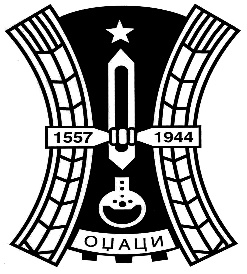 С А Д Р Ж А ЈАкта Скупштине151.На основу члана 63. Закона о буџетском систему («Службени гласник Републике Србије», број  54/2009, 73/10,101/10,101/11, 93/12, 62/13, 63/13-испр., 108/13, 142/14, 68/2015-др. закон, 103/15, 99/16, 113/17, 95/18, 31/19, 72/19, 149/20 и 118/2021), члана 32. став 1. тачка 2. Закона о локалној самоуправи («Службени гласник Републике Србије», број 129/07 и 83/2014-др. закон, 101/2016-др. Закон, 47/2018 и 111/2021), члана 40. став 1. тачка 2. Статута општине Оџаци («Службени лист општине Оџаци» број: 2/19), Скупштина општине Оџаци је на 28. седници одржаноj дана 14.10.2022. године, донела:О Д Л У К УО  РЕБАЛАНСУ  БУЏЕТА ОПШТИНЕ ОЏАЦИ ЗА 2022. ГОДИНУI    ОПШТИ ДЕОЧлан 1.У одлуци о буџету општине Оџаци за 2022. годину («Службени лист општине Оџаци» број: 23/21, 11/22 и 17/22), члан 1. мења се и гласи:„Укупни приходи и примања буџета општине Оџаци за 2022. годину заједно са примањима корисника из других извора, планирају се у износу од 1.858.645.514,00 динара.Износ из претходног става састоји се из укупних прихода и примања буџета за 2022. годину (у даљем тексту–буџет) у износу од 1.198.838.675,00 динара, и примања корисника из других извора у износу од 659.806.839,00 динара.Укупни приходи и примања буџета заједно са осталим изворима новчаних средстава, пренетим неутрошеним средствима из ранијих година и примањима корисника из других извора утврђују се у износу од 1.858.645.514,00 динара и то“:Приходи и примања, расходи и издаци буџета утврђени су у следећим износима:Члан 2.Члан 2. мења се и гласи:Расходи и издаци из члана 1. ове одлуке користе се за следеће програме:ПЛАН РАСХОДА ПО ПРОГРАМИМАЧлан 3.Члан 3. мења се и гласи:„Буџет општине Оџаци за 2022. годину састоји се од: 1. текућих прихода и примања од продаје нефинансијске имовине    (ек.кл. 7 + 8) у износу од 1.588.667.797,00 динара; 2. текућих расхода и издатака за нефинансијску имовину   (ек.кл. 4 + 5) у износу од 1.858.645.514,00 динара; 3. буџетског дефицита (1 – 2) у износу од 269.977.717,00 динара.Средстава буџетског дефицита у износу од 269.977.717,00 динара биће покривена пренетим  средствима из претходних година у износу од 269.977.717,00 динара.“ Члан 4.	Члан 4. мења се и гласи:Планирани капитални издаци буџетских корисника за 2022., 2023. и 2024. годину исказују се у следећем прегледу:Члан 5.Члан 5. мења се и гласи:	Приходи и примања буџета општине по врстама, односно економским класификацијама, као и остала средства буџетских корисника утврђују се у следећим износима: ПЛАН ПРИХОДАЧлан 6.Члан 6. мења се и гласи:„Средства буџета у износу од 1.198.838.675,00 динара и остала средства у износу од 659.806.839,00 динара по основним наменама утврђени су у следећим износима“:ИЗДАЦИ БУЏЕТА ПО НАМЕНАМАЧлан 7.Члан 7. мења се и гласи:Приходи и примања буџета општине по врстама, односно функционалним класификацијама, као и остала средства буџетских корисника утврђују се у следећим износима :ПЛАН РАСХОДА ПО ФУНКЦИЈАМАII ПОСЕБАН ДЕОЧлан 8.Члан 8. мења се и гласи:„Средства буџета у износу од 1.198.838.675,00 динара и остала средства у износу од 659.806.839,00 динара распоређују се по корисницима у следећим износима:ПЛАН РАСХОДА ПО КОРИСНИЦИМАIII РЕКАПИТУЛАЦИЈАЧлан 9.Члан 9. мења се и гласи:„Средства буџета у износу од 1.198.838.675,00 динара, средства из осталих извора у износу од 659.806.839,00 динара, утврђена су и распоређена по програмској класификацији, и то“:IV ИЗВРШАВАЊЕ БУЏЕТАЧлан 10.	У члану 37. у ставу 2. износ од 4.763.300“ замењује се износом од „4.863.300“; у ставу 8. износ од „785.000“ замењује се износом од „1.035.000“.Члан 11.У члану 38. износ од „5.500.000“ замењује се износом од „7.000.000“V. ПРЕЛАЗНЕ И ЗАВРШНЕ ОДРЕДБЕЧлан 12.Ову одлуку објавити у «Службеном листу општине Оџаци» и доставити Министарству финансија.Члан 13.Ова одлука ступа на снагу даном објављивања у «Службеном листу општине Оџаци».СКУПШТИНА ОПШТИНE ОЏАЦИБрој: 011-90/2022-IIДана: 14.10.2022. године          О Џ А Ц ИПредседник Скупштине општинеГоран Ђаковић с.р.152. На основу члана 77. став 3. и члана 78. Закона о запосленима у аутономним покрајинама и јединицама локалне самоуправе („Службени гласник РС“ број 21/2016, 113/2017, 95/2018 и 113/2017 др.закон) и члана 40.став 1. тачка 17. Статута општине Оџаци („Службени лист општине Оџаци“ број 2/2019), Скупштина општине Оџаци је, на 28. седници одржаној дана 14.10.2022. године, донелаИЗМЕНУ КАДРОВСКОГ ПЛАНАЗА ОПШТИНСКУ УПРАВУ И ПРАВОБРАНИЛАШТВУ ОПШТИНЕ ОЏАЦИ ЗА 2022. ГОДИНУ	Члан 1.У Кадровском плану за Општинску управу и Правобранилаштво општине Оџаци(„Службени лист општине Оџаци“, број:23/2021 и 11/2022), у члану 1. под тачком 2. „ПЛАНИРАНИ број запослених у 2022.годину у Општинској управи општине Оџаци“, мењају се табеле под :„А) „Планирани број запослених на НЕОДРЕЂЕНО време”, тако да табела сада изгледа:Б) „Планирани број запослених на ОДРЕЂЕНО време због привремено повећаног обима посла“, тако да табела сада изгледа:В) „Планирани број запослених на ОДРЕЂЕНО време у КАБИНЕТУ председника општине“, тако да табела сада изгледа:Члан 2.Овај Кадровски план ступа на снагу даном објављивања у Службеном листу општине Оџаци.СКУПШТИНА ОПШТИНЕ ОЏАЦИБрој: 011-91/2022-IIДана:14.10.2022. годинеОЏАЦИ	Председник Скупштине	       Горан Ђаковић с.р. „СЛУЖБЕНИ ЛИСТ ОПШТИНЕ ОЏАЦИ", број 21/2022  14.10.2022.; ИЗЛАЗИ ПО ПОТРЕБИ; ОСНИВАЧ: СКУПШТИНА ОПШТИНЕ ОЏАЦИ; ИЗДАВАЧ: ОПШТИНСКА УПРАВА ОПШТИНЕ ОЏАЦИ; ГЛАВНИ И ОДГОВОРНИ УРЕДНИК : МИЛОЈЕ ЛЕПОЈИЋ; АДРЕСА: ОЏАЦИ, КНЕЗ МИХАЈЛОВА БРОЈ 24; ТЕЛЕФОН:(025) 5742-411; ФАКС: (025) 5742-396: ШТАМПА:ИЗДАВАЧ.Година : LVО  Џ  А  Ц  И14.  ОКТОБАР  2022. ГОДИНЕБрој   21О  Џ  А  Ц  И14.  ОКТОБАР  2022. ГОДИНЕРeднибројНазив актаСтрана151.Одлука о ребалансу буџета општине Оџаци за 2022. годину934.152.Измена Кадровског плана за Општинску управу и Правобранилаштво општине Оџаци за 2022. годину1010.ОписИзнос12А. РАЧУН ПРИХОДА И ПРИМАЊА,  РАСХОДА И ИЗДАТАКА1. Укупни приходи и примања од продаје нефинансијске имовине1.588.667.797,001.1. ТЕКУЋИ ПРИХОДИ у чему:1.584.267.797,00- буџетска средства1.194.438.675,00- сопствени приходи0,00- донације389.829.122,001.2. ПРИМАЊА ОД ПРОДАЈЕ НЕФИНАНСИЈСКЕ ИМОВИНЕ4.400.000,002. Укупни расходи и издаци за набавку нефинансијске имовине2.1. ТЕКУЋИ РАСХОДИ у чему:1.246.789.939,00- текући буџетски расходи1.202.238.798,00- расходи из сопствених прихода0,00- донације44.551.141,002.2. ИЗДАЦИ ЗА НАБАВКУ НЕФИНАНСИЈСКЕ ИМОВИНЕ у чему:611.855.575,00- текући буџетски издаци266.577.594,00- издаци из сопствених прихода0,00- донације345.277.981,00БУЏЕТСКИ СУФИЦИТ/ДЕФИЦИТ-269.977.717,00Издаци за набавку финансијске имовине (у циљу спровођења јавних политика)0,00УКУПАН ФИСКАЛНИ СУФИЦИТ/ДЕФИЦИТ-269.977.717,00Б. РАЧУН ФИНАНСИРАЊАПримања од продаје финансијске имовине0,00Примања од задуживања0,00Неутрошена средства из претходних година269.977.717,00Издаци за отплату главнице дуга0,00НЕТО ФИНАНСИРАЊЕ269.977.717,00ОписОписЕконом. класиф.Износ1123УКУПНИ ПРИХОДИ И ПРИМАЊА ОД ПРОДАЈЕ НЕФИНАНСИЈСКЕ ИМОВИНЕУКУПНИ ПРИХОДИ И ПРИМАЊА ОД ПРОДАЈЕ НЕФИНАНСИЈСКЕ ИМОВИНЕ1.588.667.797,001.Порески приходи71905.405.449,001.1.Порез на доходак,  добит и капиталне добитке (осим самодоприноса)711479.107.193,001.2.Самодопринос7111800,001.3.Порез на имовину713376.410.256,001.4.Остали порески приходи71435.387.000,001.5.Други порески приходи71614.500.000,002.Непорески приходи, у чему:7459.396.526,00-поједине врсте накнада са одређеном наменом (наменски приходи)0,00-приходи од продаје добара и услуга0,003.Меморандумске ставке773.500.000,004.Донације731+7320,005.Трансфери733615.965.822,006.Примања од продаје нефинансијске имовине84.400.000,00УКУПНИ РАСХОДИ И ИЗДАЦИ ЗА НАБАВКУ НЕФИНАНСИЈСКЕ И ФИНАНСИЈСКЕ ИМОВИНЕ (ЗБИР 1+2+3)УКУПНИ РАСХОДИ И ИЗДАЦИ ЗА НАБАВКУ НЕФИНАНСИЈСКЕ И ФИНАНСИЈСКЕ ИМОВИНЕ (ЗБИР 1+2+3)1.858.645.514,001.Текући расходи41.246.789.939,001.1.Расходи за запослене41269.066.638,001.2.Коришћење роба и услуга42510.259.609,001.3.Отплата камата440,001.4.Субвенције4535.500.000,001.5.Социјална заштита из буџета47112.864.787,001.6.Остали расходи,  у чему:- средства резерви48+49+464+465152.155.500,001.7.Трансфери463166.943.405,002.Издаци за набавку нефинансијске имовине5611.855.575,003.Издаци за набавку финансијске имовине (осим 6211)620,00ПРИМАЊА ОД ПРОДАЈЕ ФИНАНСИЈСКЕ ИМОВИНЕ И ЗАДУЖИВАЊАПРИМАЊА ОД ПРОДАЈЕ ФИНАНСИЈСКЕ ИМОВИНЕ И ЗАДУЖИВАЊА0,001.Примања по основу отплате кредита и продаје финансијске имовине920,002.Задуживање910,002.1.Задуживање код домаћих кредитора9110,002.1.Задуживање код страних кредитора9120,00ОТПЛАТА ДУГА И НАБАВКА ФИНАНСИЈСКЕ ИМОВИНЕОТПЛАТА ДУГА И НАБАВКА ФИНАНСИЈСКЕ ИМОВИНЕ0,003.Отплата дуга610,003.1.Отплата дуга домаћим кредиторима6110,003.2.Отплата дуга страним кредиторима6120,003.3.Отплата дуга по гаранцијама6130,004.Набавка финансијске имовине62110,00НЕРАСПОРЕЂЕНИ ВИШАК ПРИХОДА ИЗ РАНИЈИХ ГОДИНА (класа 3,  извор финансирања 13)НЕРАСПОРЕЂЕНИ ВИШАК ПРИХОДА ИЗ РАНИЈИХ ГОДИНА (класа 3,  извор финансирања 13)3269.977.717,00НЕУТРОШЕНА СРЕДСТВА ОД ПРИВАТИЗАЦИЈЕ ИЗ ПРЕТХОДНИХ ГОДИНА (класа 3,  извор финансирања 14)НЕУТРОШЕНА СРЕДСТВА ОД ПРИВАТИЗАЦИЈЕ ИЗ ПРЕТХОДНИХ ГОДИНА (класа 3,  извор финансирања 14)30,00Назив програмаНазив програмаИзнос1СТАНОВАЊЕ, УРБАНИЗАМ И ПРОСТОРНО ПЛАНИРАЊЕ121.236.826,002КОМУНАЛНЕ ДЕЛАТНОСТИ295.753.454,003ЛОКАЛНИ ЕКОНОМСКИ РАЗВОЈ7.000.000,004РАЗВОЈ ТУРИЗМА42.559.655,005ПОЉОПРИВРЕДА И РУРАЛНИ РАЗВОЈ29.300.000,006ЗАШТИТА ЖИВОТНЕ СРЕДИНЕ35.100.000,007ОРГАНИЗАЦИЈА САОБРАЋАЈА И САОБРАЋАЈНА ИНФРАСТРУКТУРА197.317.833,008ПРЕДШКОЛСКО ВАСПИТАЊЕ211.020.602,009ОСНОВНО ОБРАЗОВАЊЕ123.727.600,0010СРЕДЊЕ ОБРАЗОВАЊЕ24.672.000,0011СОЦИЈАЛНА И ДЕЧЈА ЗАШТИТА198.477.993,0012ЗДРАВСТВЕНА ЗАШТИТА63.000.000,0013РАЗВОЈ КУЛТУРЕ И ИНФОРМИСАЊА71.669.124,0014РАЗВОЈ СПОРТА И ОМЛАДИНЕ90.337.653,0015ОПШТЕ УСЛУГЕ ЛОКАЛНЕ САМОУПРАВЕ289.562.250,0016ПОЛИТИЧКИ СИСТЕМ ЛОКАЛНЕ САМОУПРАВЕ29.160.524,0017ЕНЕРГЕТСКА ЕФИКАСНОСТ И ОБНОВЉИВИ ИЗВОРИ ЕНЕРГИЈЕ28.750.000,00Укупно за БКУкупно за БК1.858.645.514,00Економ. класиф.Ред. бројОпис2022.2023.2024.123456А. КАПИТАЛНИ ПРОЈЕКТИ5111.ИЗГРАДЊА И КОМУНАЛНО ОПРЕМАЊЕ ПЕШАЧКИХ СТАЗА У НАСЕЉЕНИМ МЕСТИМА СРПСКИ МИЛЕТИЋ, ОЏАЦИ, ДЕРОЊЕ И КАРАВУКОВО: 17.765.434,000,000,00Година почетка финансирања: 2021Година завршетка финансирања: 2022Укупна вредност пројекта 2022. год.: 17.765.434,00Укупна вредност целокупног пројекта: 53.378.267,00Извори финансирања: Нераспоређени вишак прихода из ранијих година: 17.765.434,002.ИЗГРАДЊА СТУБНЕ ТРАФО СТАНИЦЕ СТС 20/0,4 КВ СОМБОРСКИ ПУТ - КОД УСТАВЕ: 3.900.000,000,000,00Година почетка финансирања: 2022Година завршетка финансирања: 2022Укупна вредност пројекта: 3.900.000,00Извори финансирања: Нераспоређени вишак прихода из ранијих година:  3.900.000,003.ИЗГРАДЊА ПЕШАЧКЕ СТАЗЕ ПОРЕД ДРЖАВНОГ ПУТА И б РЕДА  БР.12, СРПСКИ МИЛЕТИЋ - ОЏАЦИ НА К.П. 2361/1, 2, 7658/1, И 7658/2 К.О. ОЏАЦИ: 34.300.000,000,000,00Година почетка финансирања: 2022Година завршетка финансирања: 2022Укупна вредност пројекта: 34.300.000,00Извори финансирања: Приходе из буџета: 0,00Нераспоређени вишак прихода из ранијих година: 34.300.000,004.ИЗГРАДЊА КАПЕЛЕ У ЛАЛИЋУ: 8.897.948,000,000,00Година почетка финансирања: 2021Година завршетка финансирања: 2022Укупна вредност пројекта 2022 год.: 8.897.948,00Укупна вредност целокупног пројекта: 12.606.840,00Извори финансирања: Нераспоређени вишак прихода из ранијих година: 8.897.948,00Економ. класиф.Ред. бројОпис2022.2023.2024.123456Б. ЗАЈЕДНИЧКИ ПРОЈЕКТИ5111.САНАЦИЈА ПУТЕВА У НАСЕЉЕНИМ МЕСТИМА У ОПШТИНИ ОЏАЦИ: 142.962.833,000,000,00Година почетка финансирања: 2021Година завршетка финансирања: 2022Укупна вредност пројекта 2022. год.: 142.962.833,00Укупна вредност целокупног пројекта: 243.942.258,00Извори финансирања: Приходе из буџета: 1.500.000,00Трансфере од других нивоа власти: 141.462.833,002.САНАЦИЈА ВОДОВОДНЕ ДИСТРИБУТИВНЕ МРЕЖЕ У ОЏАЦИМА - ФАЗА 1 И 2: 53.589.968,000,000,00Година почетка финансирања: 2021Година завршетка финансирања: 2022Укупна вредност пројекта 2022. год.: 53.589.968,00Укупна вредност целокупног пројекта: 75.406.000,00Извори финансирања: Приходе из буџета: 0,00Трансфере од других нивоа власти: 12.000.000,00Нераспоређени вишак прихода из ранијих година: 41.589.968,003.ДОГРАДЊА И РЕКОНСТРУКЦИЈА ПОСТРОЈЕЊА ЗА ПРИПРЕМУ ВОДЕ ЗА ПИЋЕ У ОЏАЦИМА: 102.800.000,00254.900.000,00125.500.000,00Година почетка финансирања: 2022Година завршетка финансирања: 2024Укупна вредност пројекта 2022. год.: 102.800.000,00Укупна вредност пројекта 2023. год.: 254.900.000,00Укупна вредност пројекта 2024. год.: 125.500.000,00Укупна вредност целокупног пројекта: 483.200.000,00Извори финансирања за 2022. год.:Нераспоређени вишак прихода из ранијих година: 2.800.000,00Трансфере од других нивоа власти: 100.000.000,004.РЕКОНСТРУКЦИЈА КУЛТУРНОГ ЦЕНТРА У ОЏАЦИМА: 33.056.000,006.300.000,000,00Година почетка финансирања: 2022Година завршетка финансирања: 2023Укупна вредност пројекта: 39.356.000,00Извори финансирања: Трансфере од других нивоа власти 2022. год.: 31.356.000,00Нераспоређени вишак прихода из ранијих година 2022. год.: 1.700.000,00Нераспоређени вишак прихода из ранијих година 2023. год.: 6.300.000,005.ДОГРАДЊА ДЕЛА Б ОБЈЕКТА ПРЕДШКОЛСКЕ УСТАНОВЕ ПОЛЕТАРАЦ У ОЏАЦИМА: 94.300.000,000,000,00Година почетка финансирања: 2021Година завршетка финансирања: 2022Укупна вредност пројекта 2022. год.: 94.300.000,00Укупна вредност целокупног пројекта: 106.300.000,00Извори финансирања: Трансфере од других нивоа власти: 52.444.148,00Нераспоређени вишак прихода из ранијих година: 41.855.852,006.ИЗГРАДЊА УНУТРАШЊЕ ГАСНЕ ИНСТАЛАЦИЈЕ, ГАСНЕ КОТЛАРНИЦЕ И МАШИНСКИХ ИНСТАЛАЦИЈА ЗА ГРЕЈАЊЕ ЗА О.Ш. БРАНКО РАДИЧЕВИЋ У ОЏАЦИМА: 7.875.000,000,000,00Година почетка финансирања: 2021Година завршетка финансирања: 2022Укупна вредност пројекта 2022. год.: 7.875.000,00Укупна вредност целокупног пројекта: 15.550.000,00Извори финансирања: Приходе из буџета: 0,00Нераспоређени вишак прихода из ранијих година: 7.875.000,007.ЗАМЕНА ПОСТОЈЕЋИХ КОТЛОВА НА ЧВРСТО ГОРИВО ГАСНИМ ГЕНЕРАТОРОМ ТОПЛОТЕ У О.Ш. НЕСТОР ЖУЧНИ У ЛАЛИЋУ: 3.910.000,000,000,00Година почетка финансирања: 2022Година завршетка финансирања: 2023Укупна вредност пројекта: 3.910.000,00Извори финансирања: Трансфере од других нивоа власти: 2.500.000,00Нераспоређени вишак прихода из ранијих година: 1.410.000,008.ИНВЕСТИЦИОНО ОДРЖАВАЊЕ ФАСАДЕ ЗГРАДЕ ОСНОВНЕ ШКОЛЕ У БАЧКОМ ГРАЧАЦУ: 6.941.000,000,000,00Година почетка финансирања: 2021Година завршетка финансирања: 2022Укупна вредност пројекта: 12.941.000,00Изворифинансирања: Приходе из буџета: 6.941.000,00Трансфереоддругихнивоавласти: 6.000.000,00Економ. класиф.ОписСредства из буџета01Средства из сопствених извора 04Средства из осталих извораУкупноСтруктура( % )1234567311712Пренета неутрошена средства за посебне намене0,000,0034.100.843,0034.100.843,001,83311000КАПИТАЛ0,000,0034.100.843,0034.100.843,001,83321311Нераспоређени вишак прихода и примања из ранијих година0,000,00235.876.874,00235.876.874,0012,69321000УТВРЂИВАЊЕ РЕЗУЛТАТА ПОСЛОВАЊА0,000,00235.876.874,00235.876.874,0012,69711111Порез на зараде431.097.193,000,000,00431.097.193,0023,19711121Порез на приходе од самосталних делатности који се плаћа према стварно оствареном приходу, по решењу Пореске управе200.000,000,000,00200.000,000,01711122Порез на приходе од самосталних делатности који се плаћа према паушално утврђеном приходу, по решењу Пореске управе5.000.000,000,000,005.000.000,000,27711123Порез на приходе од самосталних делатности који се плаћа према стварно оствареном приходу самоопорезивањем15.800.000,000,000,0015.800.000,000,85711145Порез на приходе од давања у закуп покретних ствари - по основу самоопорезивања и по решењу Пореске управе350.000,000,000,00350.000,000,02711147Порез на земљиште100.000,000,000,00100.000,000,01711181Самодопринос према зарадама запослених и по основу пензија на територији месне заједнице и општине50.000,000,000,0050.000,000,00711183Самодопринос из прихода од пољопривреде и шумарства660.000,000,000,00660.000,000,04711184Самодопринос из прихода лица која се баве самосталном делатношћу50.000,000,000,0050.000,000,00711191Порез на остале приходе25.000.000,000,000,0025.000.000,001,35711193Порез на приходе спортиста и спортских стручњака800.000,000,000,00800.000,000,04711000ПОРЕЗ НА ДОХОДАК, ДОБИТ И КАПИТАЛНЕ ДОБИТКЕ479.107.193,000,000,00479.107.193,0025,78712112Порез на фонд зарада осталих запослених1.000,000,000,001.000,000,00712000ПОРЕЗ НА ФОНД ЗАРАДА1.000,000,000,001.000,000,00713121Порез на имовину обвезника који не воде пословне књиге191.614.256,000,000,00191.614.256,0010,31713122Порез на имовину обвезника који воде пословне књиге123.695.000,000,000,00123.695.000,006,66713311Порез на наслеђе и поклон, по решењу Пореске управе14.000.000,000,000,0014.000.000,000,75713421Порез на пренос апсолутних права на непокретности, по решењу Пореске управе40.000.000,000,000,0040.000.000,002,15713422Порез на пренос апсолутних права на акцијама и другим хартијама од вредности, по решењу Пореске управе1.000,000,000,001.000,000,00713423Порез на пренос апсолутних права на моторним возилима, пловилима и ваздухопловима, по решењу Пореске управе2.600.000,000,000,002.600.000,000,14713427Порез на на пренос апсолутних права на употребљаваним моторним возилима4.500.000,000,000,004.500.000,000,24713000ПОРЕЗ НА ИМОВИНУ376.410.256,000,000,00376.410.256,0020,25714431Комунална такса за коришћење рекламних паноа, укључујући и истицање и исписивање фирме ван пословног простора на објектима и просторима који припадају јединици локалне самоуправе (коловози, тротоари, зелене површине, бандере и сл.)45.000,000,000,0045.000,000,00714513Комунална такса за држање моторних друмских и прикључних возила, осим пољопривредних возила и машина17.000.000,000,000,0017.000.000,000,91714548Накнада за супстанце које оштећују озонски омотач и накнада за пластичне полиетиленске кесе12.000,000,000,0012.000,000,00714552Боравишна такса200.000,000,000,00200.000,000,01714562Накнада за заштиту и унапређивање животне средине14.000.000,000,000,0014.000.000,000,75714565Накнада за коришћење простора на јавној површини у пословне и друге сврхе, осим ради продаје штампе, књига и других публикација, производа старих и уметничких заната и домаће радиности2.200.000,000,000,002.200.000,000,12714566Накнада за коришћење јавне површине за оглашавање за сопствене потребе и за потребе других лица1.900.000,000,000,001.900.000,000,10714567Накнада за коришћење јавне површине по основу заузећа грађевинским материјалом и за извођење грађевинских радова и изградњу30.000,000,000,0030.000,000,00714000ПОРЕЗ НА ДОБРА И УСЛУГЕ35.387.000,000,000,0035.387.000,001,90716111Комунална такса за истицање фирме на пословном простору14.500.000,000,000,0014.500.000,000,78716000ДРУГИ ПОРЕЗИ14.500.000,000,000,0014.500.000,000,78733154Текући наменски трансфери, у ужем смислу, од Републике у корист нивоа општина0,000,0022.030.417,0022.030.417,001,19733156Текући наменски трансфери, у ужем смислу, од АП Војводина у корист нивоа општина0,000,0025.420.724,0025.420.724,001,37733158Ненаменски трансфери од АП Војводина у корист нивоа општина226.136.700,000,000,00226.136.700,0012,17733252Капитални наменски трансфери, у ужем смислу, од АП Војводина у корист нивоа општина0,000,00342.377.981,00342.377.981,0018,42733000ТРАНСФЕРИ ОД ДРУГИХ НИВОА ВЛАСТИ226.136.700,000,00389.829.122,00615.965.822,0033,14741152Приходи од камата на средства корисника буџета општине укључена у депозите код пословних банака код којих овлашћени општински орган потписује уговор о депоновању средстава по виђењу3.500.000,000,000,003.500.000,000,19741522Средства остварена од давања у закуп пољопривредног земљишта, односно пољопривредног објекта у државној својини21.000.000,000,000,0021.000.000,001,13741526Накнада за коришћење шума и шумског земљишта741.526,000,000,00741.526,000,04741531Комунална такса за коришћење простора на јавним површинама или испред пословног простора у пословне сврхе, осим ради продаје штампе, књига и других публикација, производа старих и уметничких заната и домаће радиности945.000,000,000,00945.000,000,05741534Накнада за коришћење грађевинског земљишта3.800.000,000,000,003.800.000,000,20741538Допринос за уређивање грађевинског земљишта2.000.000,000,000,002.000.000,000,11741596Накнада за коришћење дрвета650.000,000,000,00650.000,000,03741000ПРИХОДИ ОД ИМОВИНЕ32.636.526,000,000,0032.636.526,001,76742126Накнада по основу конверзије права коришћења у право својине у корист Републике250.000,000,000,00250.000,000,01742152Приходи од давања у закуп, односно на коришћење непокретности у државној својини које користе општине и индиректни корисници њиховог буџета190.000,000,000,00190.000,000,01742153Приходи од закупнине за грађевинско земљиште у корист нивоа општина1.100.000,000,000,001.100.000,000,06742155Приходи од давања у закуп, односно на коришћење непокретности у општинској својини које користе општине и индиректни корисници њиховог буџета7.500.000,000,000,007.500.000,000,40742156Приходи остварени по основу пружања услуга боравка деце у предшколским установама у корист нивоа општина100.000,000,000,00100.000,000,01742251Општинске административне таксе600.000,000,000,00600.000,000,03742253Накнада за уређивање грађевинског земљишта50.000,000,000,0050.000,000,00742255Такса за озакоњење објеката у корист општина1.100.000,000,000,001.100.000,000,06742351Приходи које својом делатношћу остваре органи и организације општина500.000,000,000,00500.000,000,03742000ПРИХОДИ ОД ПРОДАЈЕ ДОБАРА И УСЛУГА11.390.000,000,000,0011.390.000,000,61743324Приходи од новчаних казни за прекршаје и привредне преступе предвиђене прописима о безбедности саобраћаја на путевима7.500.000,000,000,007.500.000,000,40743351Приходи од новчаних казни изречених у прекршајном поступку за прекршаје прописане актом скупштине општине, као и одузета имовинска корист у том поступку170.000,000,000,00170.000,000,01743353Приходи од новчаних казни за прекршаје по прекршајном налогу и казни изречених у управном поступку у корист нивоа општина250.000,000,000,00250.000,000,01743924Увећање пореског дуга у поступку принудне наплате, који је правна последица принудне наплате изворних прихода јединица локалне самоуправе1.250.000,000,000,001.250.000,000,07743000НОВЧАНЕ КАЗНЕ И ОДУЗЕТА ИМОВИНСКА КОРИСТ9.170.000,000,000,009.170.000,000,49745151Остали приходи у корист нивоа општина6.000.000,000,000,006.000.000,000,32745154Закупнина за стан у општинској својини у корист нивоа општина200.000,000,000,00200.000,000,01745000МЕШОВИТИ И НЕОДРЕЂЕНИ ПРИХОДИ6.200.000,000,000,006.200.000,000,33772114Меморандумске ставке за рефундацију расхода буџета општине из претходне године3.500.000,000,000,003.500.000,000,19772000МЕМОРАНДУМСКЕ СТАВКЕ ЗА РЕФУНДАЦИЈУ РАСХОДА ИЗ ПРЕТХОДНЕ ГОДИНЕ3.500.000,000,000,003.500.000,000,19811151Примања од продаје непокретности у корист нивоа општина400.000,000,000,00400.000,000,02811152Примања од продаје станова у корист нивоа општина2.000.000,000,000,002.000.000,000,11811000ПРИМАЊА ОД ПРОДАЈЕ НЕПОКРЕТНОСТИ2.400.000,000,000,002.400.000,000,13841151Примања од продаје земљишта у корист нивоа општина2.000.000,000,000,002.000.000,000,11841000ПРИМАЊА ОД ПРОДАЈЕ ЗЕМЉИШТА2.000.000,000,000,002.000.000,000,11УкупноУкупно1.198.838.675,000,00659.806.839,001.858.645.514,00100,00Економ. класиф.ОписСредства из буџета01Средства из сопствених извора 04Средства из осталих извораУкупноСтруктура( % )1234567411000ПЛАТЕ, ДОДАЦИ И НАКНАДЕ ЗАПОСЛЕНИХ (ЗАРАДЕ)206.884.593,000,00724.925,00207.609.518,0011,17412000СОЦИЈАЛНИ ДОПРИНОСИ НА ТЕРЕТ ПОСЛОДАВЦА35.410.529,000,00121.307,0035.531.836,001,91413000НАКНАДЕ У НАТУРИ820.000,000,000,00820.000,000,04414000СОЦИЈАЛНА ДАВАЊА ЗАПОСЛЕНИМА5.908.284,000,000,005.908.284,000,32415000НАКНАДЕ ТРОШКОВА ЗА ЗАПОСЛЕНЕ16.278.000,000,000,0016.278.000,000,88416000НАГРАДЕ ЗАПОСЛЕНИМА И ОСТАЛИ ПОСЕБНИ РАСХОДИ2.919.000,000,000,002.919.000,000,16410000РАСХОДИ ЗА ЗАПОСЛЕНЕ268.220.406,000,00846.232,00269.066.638,0014,48421000СТАЛНИ ТРОШКОВИ110.017.049,000,003.655.623,00113.672.672,006,12422000ТРОШКОВИ ПУТОВАЊА2.156.700,000,00694.639,002.851.339,000,15423000УСЛУГЕ ПО УГОВОРУ117.409.881,000,002.700.500,00120.110.381,006,46424000СПЕЦИЈАЛИЗОВАНЕ УСЛУГЕ125.877.386,000,009.515.500,00135.392.886,007,28425000ТЕКУЋЕ ПОПРАВКЕ И ОДРЖАВАЊЕ56.090.598,000,0015.828.258,0071.918.856,003,87426000МАТЕРИЈАЛ61.744.816,000,004.568.659,0066.313.475,003,57420000КОРИШЋЕЊЕ УСЛУГА И РОБА473.296.430,000,0036.963.179,00510.259.609,0027,45451000СУБВЕНЦИЈЕ ЈАВНИМ НЕФИНАНСИЈСКИМ ПРЕДУЗЕЋИМА И ОРГАНИЗАЦИЈАМА6.750.000,000,000,006.750.000,000,36453000СУБВЕНЦИЈЕ ЈАВНИМ ФИНАНСИЈСКИМ ИНСТИТУЦИЈАМА0,000,000,000,000,00454000СУБВЕНЦИЈЕ ПРИВАТНИМ ПРЕДУЗЕЋИМА10.750.000,000,0018.000.000,0028.750.000,001,55450000СУБВЕНЦИЈЕ17.500.000,000,0018.000.000,0035.500.000,001,91463000ТРАНСФЕРИ ОСТАЛИМ НИВОИМА ВЛАСТИ166.943.405,000,000,00166.943.405,008,98464000ДОТАЦИЈЕ ОРГАНИЗАЦИЈАМА ЗА ОБАВЕЗНО СОЦИЈАЛНО ОСИГУРАЊЕ68.800.000,000,000,0068.800.000,003,70465000ОСТАЛЕ ДОТАЦИЈЕ И ТРАНСФЕРИ200.000,000,000,00200.000,000,01460000ДОНАЦИЈЕ, ДОТАЦИЈЕ И ТРАНСФЕРИ235.943.405,000,000,00235.943.405,0012,69472000НАКНАДЕ ЗА СОЦИЈАЛНУ ЗАШТИТУ ИЗ БУЏЕТА85.742.934,000,0027.121.853,00112.864.787,006,07470000СОЦИЈАЛНО ОСИГУРАЊЕ И СОЦИЈАЛНА ЗАШТИТА85.742.934,000,0027.121.853,00112.864.787,006,07481000ДОТАЦИЈЕ НЕВЛАДИНИМ ОРГАНИЗАЦИЈАМА44.745.000,000,000,0044.745.000,002,41482000ПОРЕЗИ, ОБАВЕЗНЕ ТАКСЕ, КАЗНЕ, ПЕНАЛИ И КАМАТЕ852.500,000,0075.000,00927.500,000,05483000НОВЧАНЕ КАЗНЕ И ПЕНАЛИ ПО РЕШЕЊУ СУДОВА1.702.000,000,000,001.702.000,000,09484000НАКНАДА ШТЕТЕ ЗА ПОВРЕДЕ ИЛИ ШТЕТУ НАСТАЛУ УСЛЕД ЕЛЕМЕНТАРНИХ НЕПОГОДА ИЛИ ДРУГИХ ПРИРОДНИХ УЗРОКА10.000,000,000,0010.000,000,00485000НАКНАДА ШТЕТЕ ЗА ПОВРЕДЕ ИЛИ ШТЕТУ НАНЕТУ ОД СТРАНЕ ДРЖАВНИХ ОРГАНА21.801.000,000,002.470.000,0024.271.000,001,31480000ОСТАЛИ РАСХОДИ69.110.500,000,002.545.000,0071.655.500,003,86499000СРЕДСТВА РЕЗЕРВЕ11.500.000,000,000,0011.500.000,000,62490000АДМИНИСТРАТИВНИ ТРАНСФЕРИ ИЗ БУЏЕТА, ОД ДИРЕКТНИХ БУЏЕТСКИХ КОРИСНИКА ИНДИРЕКТНИМ БУЏЕТСКИМ КОРИСНИЦИМА ИЛИ ИЗМЕЂУ БУЏЕТСКИХ КОРИСНИКА НА ИСТОМ НИВОУ И СРЕДСТВА РЕЗЕРВЕ11.500.000,000,000,0011.500.000,000,62511000ЗГРАДЕ И ГРАЂЕВИНСКИ ОБЈЕКТИ13.613.000,000,00565.840.575,00579.453.575,0031,18512000МАШИНЕ И ОПРЕМА17.998.000,000,008.375.000,0026.373.000,001,42514000КУЛТИВИСАНА ИМОВИНА1.000.000,000,000,001.000.000,000,05515000НЕМАТЕРИЈАЛНА ИМОВИНА554.000,000,00115.000,00669.000,000,04510000ОСНОВНА СРЕДСТВА33.165.000,000,00574.330.575,00607.495.575,0032,68541000ЗЕМЉИШТЕ4.360.000,000,000,004.360.000,000,23540000ПРИРОДНА ИМОВИНА4.360.000,000,000,004.360.000,000,23УкупноУкупно1.198.838.675,000,00659.806.839,001.858.645.514,00100,00РаздеоНазив разделаПланСредства из буџета01Средства из сопствених извора 04Средства из осталих извораФункц. клас. 010Функц. клас. 010Функц. клас. 010Функц. клас. 010Функц. клас. 010Функц. клас. 0105Општинска управа54.803.325,0051.363.300,000,003.440.025,00Укупно за функц. клас. 010 Болест и инвалидностУкупно за функц. клас. 010 Болест и инвалидност54.803.325,0051.363.300,000,003.440.025,00Функц. клас. 040Функц. клас. 040Функц. клас. 040Функц. клас. 040Функц. клас. 040Функц. клас. 0405Општинска управа35.490.417,0026.410.000,000,009.080.417,00Укупно за функц. клас. 040 Породица и децаУкупно за функц. клас. 040 Породица и деца35.490.417,0026.410.000,000,009.080.417,00Функц. клас. 070Функц. клас. 070Функц. клас. 070Функц. клас. 070Функц. клас. 070Функц. клас. 0705Општинска управа30.108.000,0023.108.000,000,007.000.000,00Укупно за функц. клас. 070 Социјална помоћ угроженом становништву, некласификована на другом местуУкупно за функц. клас. 070 Социјална помоћ угроженом становништву, некласификована на другом месту30.108.000,0023.108.000,000,007.000.000,00Функц. клас. 090Функц. клас. 090Функц. клас. 090Функц. клас. 090Функц. клас. 090Функц. клас. 0905Општинска управа28.914.840,0028.914.840,000,000,00Укупно за функц. клас. 090 Социјална заштита некласификована на другом местуУкупно за функц. клас. 090 Социјална заштита некласификована на другом месту28.914.840,0028.914.840,000,000,00Функц. клас. 110Функц. клас. 110Функц. клас. 110Функц. клас. 110Функц. клас. 110Функц. клас. 1101Скупштина општине16.079.073,0016.079.073,000,000,002Председник општине6.469.007,006.469.007,000,000,00Укупно за функц. клас. 110 Извршни и законодавни органи, финансијски и фискални послови и спољни пословиУкупно за функц. клас. 110 Извршни и законодавни органи, финансијски и фискални послови и спољни послови22.548.080,0022.548.080,000,000,00Функц. клас. 111Функц. клас. 111Функц. клас. 111Функц. клас. 111Функц. клас. 111Функц. клас. 1113Општинско веће6.612.444,006.612.444,000,000,00Укупно за функц. клас. 111 Извршни и законодавни органиУкупно за функц. клас. 111 Извршни и законодавни органи6.612.444,006.612.444,000,000,00Функц. клас. 130Функц. клас. 130Функц. клас. 130Функц. клас. 130Функц. клас. 130Функц. клас. 1305Општинска управа238.133.788,00224.106.288,000,0014.027.500,00Укупно за функц. клас. 130 Опште услугеУкупно за функц. клас. 130 Опште услуге238.133.788,00224.106.288,000,0014.027.500,00Функц. клас. 160Функц. клас. 160Функц. клас. 160Функц. клас. 160Функц. клас. 160Функц. клас. 1605Општинска управа47.397.586,0047.397.586,000,000,00Укупно за функц. клас. 160 Опште јавне услуге некласификоване на другом местуУкупно за функц. клас. 160 Опште јавне услуге некласификоване на другом месту47.397.586,0047.397.586,000,000,00Функц. клас. 220Функц. клас. 220Функц. клас. 220Функц. клас. 220Функц. клас. 220Функц. клас. 2205Општинска управа1.675.000,001.675.000,000,000,00Укупно за функц. клас. 220 Цивилна одбранаУкупно за функц. клас. 220 Цивилна одбрана1.675.000,001.675.000,000,000,00Функц. клас. 330Функц. клас. 330Функц. клас. 330Функц. клас. 330Функц. клас. 330Функц. клас. 3304Општинско правобранилаштво2.355.876,002.355.876,000,000,00Укупно за функц. клас. 330 СудовиУкупно за функц. клас. 330 Судови2.355.876,002.355.876,000,000,00Функц. клас. 360Функц. клас. 360Функц. клас. 360Функц. клас. 360Функц. клас. 360Функц. клас. 3605Општинска управа7.500.000,003.000.000,000,004.500.000,00Укупно за функц. клас. 360 Јавни ред и безбедност некласификован на другом местуУкупно за функц. клас. 360 Јавни ред и безбедност некласификован на другом месту7.500.000,003.000.000,000,004.500.000,00Функц. клас. 412Функц. клас. 412Функц. клас. 412Функц. клас. 412Функц. клас. 412Функц. клас. 4125Општинска управа7.000.000,007.000.000,000,000,00Укупно за функц. клас. 412 Општи послови по питању радаУкупно за функц. клас. 412 Општи послови по питању рада7.000.000,007.000.000,000,000,00Функц. клас. 421Функц. клас. 421Функц. клас. 421Функц. клас. 421Функц. клас. 421Функц. клас. 4215Општинска управа29.300.000,0029.300.000,000,000,00Укупно за функц. клас. 421 ПољопривредаУкупно за функц. клас. 421 Пољопривреда29.300.000,0029.300.000,000,000,00Функц. клас. 436Функц. клас. 436Функц. клас. 436Функц. клас. 436Функц. клас. 436Функц. клас. 4365Општинска управа28.750.000,0010.750.000,000,0018.000.000,00Укупно за функц. клас. 436 Остала енергијаУкупно за функц. клас. 436 Остала енергија28.750.000,0010.750.000,000,0018.000.000,00Функц. клас. 473Функц. клас. 473Функц. клас. 473Функц. клас. 473Функц. клас. 473Функц. клас. 4735Општинска управа42.559.655,0042.559.655,000,000,00Укупно за функц. клас. 473 ТуризамУкупно за функц. клас. 473 Туризам42.559.655,0042.559.655,000,000,00Функц. клас. 510Функц. клас. 510Функц. клас. 510Функц. клас. 510Функц. клас. 510Функц. клас. 5105Општинска управа17.674.850,0014.674.850,000,003.000.000,00Укупно за функц. клас. 510 Управљање отпадомУкупно за функц. клас. 510 Управљање отпадом17.674.850,0014.674.850,000,003.000.000,00Функц. клас. 520Функц. клас. 520Функц. клас. 520Функц. клас. 520Функц. клас. 520Функц. клас. 5205Општинска управа10.000.000,000,000,0010.000.000,00Укупно за функц. клас. 520 Управљање отпадним водамаУкупно за функц. клас. 520 Управљање отпадним водама10.000.000,000,000,0010.000.000,00Функц. клас. 560Функц. клас. 560Функц. клас. 560Функц. клас. 560Функц. клас. 560Функц. клас. 5605Општинска управа13.100.000,0013.100.000,000,000,00Укупно за функц. клас. 560 Заштита животне средине некласификована на другом местуУкупно за функц. клас. 560 Заштита животне средине некласификована на другом месту13.100.000,0013.100.000,000,000,00Функц. клас. 620Функц. клас. 620Функц. клас. 620Функц. клас. 620Функц. клас. 620Функц. клас. 6205Општинска управа311.054.659,0046.118.000,000,00264.936.659,00Укупно за функц. клас. 620 Развој заједницеУкупно за функц. клас. 620 Развој заједнице311.054.659,0046.118.000,000,00264.936.659,00Функц. клас. 630Функц. клас. 630Функц. клас. 630Функц. клас. 630Функц. клас. 630Функц. клас. 6305Општинска управа163.139.968,006.750.000,000,00156.389.968,00Укупно за функц. клас. 630 ВодоснабдевањеУкупно за функц. клас. 630 Водоснабдевање163.139.968,006.750.000,000,00156.389.968,00Функц. клас. 640Функц. клас. 640Функц. клас. 640Функц. клас. 640Функц. клас. 640Функц. клас. 6405Општинска управа44.200.000,0044.200.000,000,000,00Укупно за функц. клас. 640 Улична расветаУкупно за функц. клас. 640 Улична расвета44.200.000,0044.200.000,000,000,00Функц. клас. 660Функц. клас. 660Функц. клас. 660Функц. клас. 660Функц. клас. 660Функц. клас. 6605Општинска управа82.738.636,0073.840.688,000,008.897.948,00Укупно за функц. клас. 660 Послови становања и заједнице некласификовани на другом местуУкупно за функц. клас. 660 Послови становања и заједнице некласификовани на другом месту82.738.636,0073.840.688,000,008.897.948,00Функц. клас. 760Функц. клас. 760Функц. клас. 760Функц. клас. 760Функц. клас. 760Функц. клас. 7605Општинска управа63.000.000,0063.000.000,000,000,00Укупно за функц. клас. 760 Здравство некласификовано на другом местуУкупно за функц. клас. 760 Здравство некласификовано на другом месту63.000.000,0063.000.000,000,000,00Функц. клас. 810Функц. клас. 810Функц. клас. 810Функц. клас. 810Функц. клас. 810Функц. клас. 8105Општинска управа90.337.653,0088.135.497,000,002.202.156,00Укупно за функц. клас. 810 Услуге рекреације и спортаУкупно за функц. клас. 810 Услуге рекреације и спорта90.337.653,0088.135.497,000,002.202.156,00Функц. клас. 820Функц. клас. 820Функц. клас. 820Функц. клас. 820Функц. клас. 820Функц. клас. 8205Општинска управа71.669.124,0037.548.124,000,0034.121.000,00Укупно за функц. клас. 820 Услуге културеУкупно за функц. клас. 820 Услуге културе71.669.124,0037.548.124,000,0034.121.000,00Функц. клас. 911Функц. клас. 911Функц. клас. 911Функц. клас. 911Функц. клас. 911Функц. клас. 9115Општинска управа211.020.602,00104.795.847,000,00106.224.755,00Укупно за функц. клас. 911 Предшколско образовањеУкупно за функц. клас. 911 Предшколско образовање211.020.602,00104.795.847,000,00106.224.755,00Функц. клас. 912Функц. клас. 912Функц. клас. 912Функц. клас. 912Функц. клас. 912Функц. клас. 9125Општинска управа120.776.000,00108.991.000,000,0011.785.000,00Укупно за функц. клас. 912 Основно образовањеУкупно за функц. клас. 912 Основно образовање120.776.000,00108.991.000,000,0011.785.000,00Функц. клас. 920Функц. клас. 920Функц. клас. 920Функц. клас. 920Функц. клас. 920Функц. клас. 9205Општинска управа24.672.000,0024.672.000,000,000,00Укупно за функц. клас. 920 Средње образовањеУкупно за функц. клас. 920 Средње образовање24.672.000,0024.672.000,000,000,00Функц. клас. 980Функц. клас. 980Функц. клас. 980Функц. клас. 980Функц. клас. 980Функц. клас. 9805Општинска управа52.113.011,0045.911.600,000,006.201.411,00Укупно за функц. клас. 980 Образовање некласификовано на другом местуУкупно за функц. клас. 980 Образовање некласификовано на другом месту52.113.011,0045.911.600,000,006.201.411,00Шифра функц. класиф.Број позицијеЕконом. класиф.ОписСредства из буџета01Средства из сопствених извора 04Средства из осталих извораУкупноСтруктура( % )Раздео1Функц. клас.110Програм2101Активност00011101/0411000ПЛАТЕ, ДОДАЦИ И НАКНАДЕ ЗАПОСЛЕНИХ (ЗАРАДЕ)3.289.099,000,000,003.289.099,000,181102/0412000СОЦИЈАЛНИ ДОПРИНОСИ НА ТЕРЕТ ПОСЛОДАВЦА551.974,000,000,00551.974,000,031103/0415000НАКНАДЕ ТРОШКОВА ЗА ЗАПОСЛЕНЕ80.000,000,000,0080.000,000,001104/0422000ТРОШКОВИ ПУТОВАЊА20.000,000,000,0020.000,000,001105/0423000УСЛУГЕ ПО УГОВОРУ10.795.000,000,000,0010.795.000,000,581106/0424000СПЕЦИЈАЛИЗОВАНЕ УСЛУГЕ163.000,000,000,00163.000,000,011107/0426000МАТЕРИЈАЛ280.000,000,000,00280.000,000,021108/0481000ДОТАЦИЈЕ НЕВЛАДИНИМ ОРГАНИЗАЦИЈАМА900.000,000,000,00900.000,000,05Укупно за активностУкупно за активност0001Функционисање скупштине16.079.073,000,000,0016.079.073,000,8701Приходе из буџета16.079.073,00Укупно за функц. клас.Укупно за функц. клас.110Извршни и законодавни органи, финансијски и фискални послови и спољни послови16.079.073,000,000,0016.079.073,000,8701Приходе из буџета16.079.073,00Укупно за раздеоУкупно за раздео1СКУПШТИНА ОПШТИНЕ16.079.073,000,000,0016.079.073,000,87Раздео2Функц. клас.110Програм2101Активност00021109/0411000ПЛАТЕ, ДОДАЦИ И НАКНАДЕ ЗАПОСЛЕНИХ (ЗАРАДЕ)3.568.254,000,000,003.568.254,000,1911010/0412000СОЦИЈАЛНИ ДОПРИНОСИ НА ТЕРЕТ ПОСЛОДАВЦА590.753,000,000,00590.753,000,0311011/0415000НАКНАДЕ ТРОШКОВА ЗА ЗАПОСЛЕНЕ80.000,000,000,0080.000,000,0011012/0422000ТРОШКОВИ ПУТОВАЊА15.000,000,000,0015.000,000,0011013/0423000УСЛУГЕ ПО УГОВОРУ2.205.000,000,000,002.205.000,000,1211014/0426000МАТЕРИЈАЛ10.000,000,000,0010.000,000,00Укупно за активностУкупно за активност0002Функционисање извршних органа6.469.007,000,000,006.469.007,000,3501Приходе из буџета6.469.007,00Укупно за функц. клас.Укупно за функц. клас.110Извршни и законодавни органи, финансијски и фискални послови и спољни послови6.469.007,000,000,006.469.007,000,3501Приходе из буџета6.469.007,00Укупно за раздеоУкупно за раздео2ПРЕДСЕДНИК ОПШТИНЕ6.469.007,000,000,006.469.007,000,35Раздео3Функц. клас.111Програм2101Активност000311115/0411000ПЛАТЕ, ДОДАЦИ И НАКНАДЕ ЗАПОСЛЕНИХ (ЗАРАДЕ)3.109.623,000,000,003.109.623,000,1711116/0412000СОЦИЈАЛНИ ДОПРИНОСИ НА ТЕРЕТ ПОСЛОДАВЦА502.821,000,000,00502.821,000,0311117/0415000НАКНАДЕ ТРОШКОВА ЗА ЗАПОСЛЕНЕ230.000,000,000,00230.000,000,0111118/0423000УСЛУГЕ ПО УГОВОРУ2.770.000,000,000,002.770.000,000,15Укупно за активностУкупно за активност0003Подршка раду извршних органа власти и скупштине6.612.444,000,000,006.612.444,000,3601Приходе из буџета6.612.444,00Укупно за функц. клас.Укупно за функц. клас.111Извршни и законодавни органи6.612.444,000,000,006.612.444,000,3601Приходе из буџета6.612.444,00Укупно за раздеоУкупно за раздео3ОПШТИНСКО ВЕЋЕ6.612.444,000,000,006.612.444,000,36Раздео4Функц. клас.330Програм0602Активност000433019/0411000ПЛАТЕ, ДОДАЦИ И НАКНАДЕ ЗАПОСЛЕНИХ (ЗАРАДЕ)1.472.440,000,000,001.472.440,000,0833020/0412000СОЦИЈАЛНИ ДОПРИНОСИ НА ТЕРЕТ ПОСЛОДАВЦА248.436,000,000,00248.436,000,0133021/0415000НАКНАДЕ ТРОШКОВА ЗА ЗАПОСЛЕНЕ40.000,000,000,0040.000,000,0033022/0422000ТРОШКОВИ ПУТОВАЊА565.000,000,000,00565.000,000,0333023/0423000УСЛУГЕ ПО УГОВОРУ20.000,000,000,0020.000,000,0033024/0426000МАТЕРИЈАЛ10.000,000,000,0010.000,000,00Укупно за активностУкупно за активност0004Општинско/градско правобранилаштво2.355.876,000,000,002.355.876,000,1301Приходе из буџета2.355.876,00Укупно за функц. клас.Укупно за функц. клас.330Судови2.355.876,000,000,002.355.876,000,1301Приходе из буџета2.355.876,00Укупно за раздеоУкупно за раздео4ОПШТИНСКО ПРАВОБРАНИЛАШТВО2.355.876,000,000,002.355.876,000,13Раздео5Функц. клас.010Програм0902Активност001601025/0423000УСЛУГЕ ПО УГОВОРУ32.737.650,000,000,0032.737.650,001,7601025/1472000НАКНАДЕ ЗА СОЦИЈАЛНУ ЗАШТИТУ ИЗ БУЏЕТА18.625.650,000,003.440.025,0022.065.675,001,19Укупно за активностУкупно за активност0016Дневне услуге у заједници51.363.300,000,003.440.025,0054.803.325,002,9501Приходе из буџета51.363.300,0007Трансфере од других нивоа власти3.440.025,00Укупно за функц. клас.Укупно за функц. клас.010Болест и инвалидност51.363.300,000,003.440.025,0054.803.325,002,95Функц. клас.040Програм0902Активност001904026/0426000МАТЕРИЈАЛ4.900.000,000,000,004.900.000,000,2604026/1472000НАКНАДЕ ЗА СОЦИЈАЛНУ ЗАШТИТУ ИЗ БУЏЕТА2.600.000,000,000,002.600.000,000,1404027/0472000НАКНАДЕ ЗА СОЦИЈАЛНУ ЗАШТИТУ ИЗ БУЏЕТА18.910.000,000,000,0018.910.000,001,0204027/1472000НАКНАДЕ ЗА СОЦИЈАЛНУ ЗАШТИТУ ИЗ БУЏЕТА0,000,009.080.417,009.080.417,000,49Укупно за активностУкупно за активност0019Подршка деци и породици са децом26.410.000,000,009.080.417,0035.490.417,001,9101Приходе из буџета26.410.000,0007Трансфере од других нивоа власти9.080.417,00Укупно за функц. клас.Укупно за функц. клас.040Породица и деца26.410.000,000,009.080.417,0035.490.417,001,91Функц. клас.070Програм0902Активност000107028/0423000УСЛУГЕ ПО УГОВОРУ5.208.000,000,000,005.208.000,000,2807029/0424000СПЕЦИЈАЛИЗОВАНЕ УСЛУГЕ200.000,000,000,00200.000,000,0107030/0426000МАТЕРИЈАЛ10.779.016,000,000,0010.779.016,000,5807031/0465000ОСТАЛЕ ДОТАЦИЈЕ И ТРАНСФЕРИ200.000,000,000,00200.000,000,0107032/0472000НАКНАДЕ ЗА СОЦИЈАЛНУ ЗАШТИТУ ИЗ БУЏЕТА1.600.000,000,000,001.600.000,000,0907032/1472000НАКНАДЕ ЗА СОЦИЈАЛНУ ЗАШТИТУ ИЗ БУЏЕТА0,000,007.000.000,007.000.000,000,3807032/2472000НАКНАДЕ ЗА СОЦИЈАЛНУ ЗАШТИТУ ИЗ БУЏЕТА1.120.984,000,000,001.120.984,000,0607033/0481000ДОТАЦИЈЕ НЕВЛАДИНИМ ОРГАНИЗАЦИЈАМА200.000,000,000,00200.000,000,0107034/0482000ПОРЕЗИ, ОБАВЕЗНЕ ТАКСЕ, КАЗНЕ, ПЕНАЛИ И КАМАТЕ400.000,000,000,00400.000,000,0207035/0511000ЗГРАДЕ И ГРАЂЕВИНСКИ ОБЈЕКТИ700.000,000,000,00700.000,000,04Укупно за активностУкупно за активност0001Једнократне помоћи и други облици помоћи20.408.000,000,007.000.000,0027.408.000,001,47Активност001807036/0481000ДОТАЦИЈЕ НЕВЛАДИНИМ ОРГАНИЗАЦИЈАМА2.700.000,000,000,002.700.000,000,15Укупно за активностУкупно за активност0018Подршка реализацији програма Црвеног крста2.700.000,000,000,002.700.000,000,1501Приходе из буџета23.108.000,0013Нераспоређени вишак прихода из ранијих година7.000.000,00Укупно за функц. клас.Укупно за функц. клас.070Социјална помоћ угроженом становништву, некласификована на другом месту23.108.000,000,007.000.000,0030.108.000,001,62Функц. клас.090Програм0902Активност000109037/0463000ТРАНСФЕРИ ОСТАЛИМ НИВОИМА ВЛАСТИ18.400.000,000,000,0018.400.000,000,99Укупно за активностУкупно за активност0001Једнократне помоћи и други облици помоћи18.400.000,000,000,0018.400.000,000,99Активност000509038/0463000ТРАНСФЕРИ ОСТАЛИМ НИВОИМА ВЛАСТИ10.514.840,000,000,0010.514.840,000,57Укупно за активностУкупно за активност0005Обављање делатности установа социјалне заштите10.514.840,000,000,0010.514.840,000,5701Приходе из буџета28.914.840,00Укупно за функц. клас.Укупно за функц. клас.090Социјална заштита некласификована на другом месту28.914.840,000,000,0028.914.840,001,56Функц. клас.130Програм0602Активност000113039/0411000ПЛАТЕ, ДОДАЦИ И НАКНАДЕ ЗАПОСЛЕНИХ (ЗАРАДЕ)81.392.166,000,000,0081.392.166,004,3813040/0412000СОЦИЈАЛНИ ДОПРИНОСИ НА ТЕРЕТ ПОСЛОДАВЦА14.427.457,000,000,0014.427.457,000,7813041/0413000НАКНАДЕ У НАТУРИ350.000,000,000,00350.000,000,0213042/0414000СОЦИЈАЛНА ДАВАЊА ЗАПОСЛЕНИМА2.230.000,000,000,002.230.000,000,1213043/0415000НАКНАДЕ ТРОШКОВА ЗА ЗАПОСЛЕНЕ7.684.000,000,000,007.684.000,000,4113044/0416000НАГРАДЕ ЗАПОСЛЕНИМА И ОСТАЛИ ПОСЕБНИ РАСХОДИ1.050.000,000,000,001.050.000,000,0613045/0421000СТАЛНИ ТРОШКОВИ24.055.000,000,000,0024.055.000,001,2913046/0422000ТРОШКОВИ ПУТОВАЊА255.000,000,000,00255.000,000,0113047/0423000УСЛУГЕ ПО УГОВОРУ13.110.000,000,0070.000,0013.180.000,000,7113047/1423000УСЛУГЕ ПО УГОВОРУ0,000,00200.000,00200.000,000,0113048/0424000СПЕЦИЈАЛИЗОВАНЕ УСЛУГЕ11.308.400,000,001.000.000,0012.308.400,000,6613048/1424000СПЕЦИЈАЛИЗОВАНЕ УСЛУГЕ0,000,00250.000,00250.000,000,0113049/0425000ТЕКУЋЕ ПОПРАВКЕ И ОДРЖАВАЊЕ9.980.000,000,002.300.000,0012.280.000,000,6613050/0426000МАТЕРИЈАЛ10.850.000,000,00487.500,0011.337.500,000,6113050/1463000ТРАНСФЕРИ ОСТАЛИМ НИВОИМА ВЛАСТИ1.260.265,000,000,001.260.265,000,0713051/0481000ДОТАЦИЈЕ НЕВЛАДИНИМ ОРГАНИЗАЦИЈАМА15.745.000,000,000,0015.745.000,000,8513052/0482000ПОРЕЗИ, ОБАВЕЗНЕ ТАКСЕ, КАЗНЕ, ПЕНАЛИ И КАМАТЕ205.000,000,000,00205.000,000,0113053/0483000НОВЧАНЕ КАЗНЕ И ПЕНАЛИ ПО РЕШЕЊУ СУДОВА1.700.000,000,000,001.700.000,000,0913054/0485000НАКНАДА ШТЕТЕ ЗА ПОВРЕДЕ ИЛИ ШТЕТУ НАНЕТУ ОД СТРАНЕ ДРЖАВНИХ ОРГАНА21.530.000,000,002.470.000,0024.000.000,001,2913055/0512000МАШИНЕ И ОПРЕМА6.820.000,000,007.250.000,0014.070.000,000,7613056/0515000НЕМАТЕРИЈАЛНА ИМОВИНА154.000,000,000,00154.000,000,01Укупно за активностУкупно за активност0001Функционисање локалне самоуправе и градских општина224.106.288,000,0014.027.500,00238.133.788,0012,8101Приходе из буџета224.106.288,0007Трансфере од других нивоа власти450.000,0013Нераспоређени вишак прихода из ранијих година13.577.500,00Укупно за функц. клас.Укупно за функц. клас.130Опште услуге224.106.288,000,0014.027.500,00238.133.788,0012,81Функц. клас.160Програм0602Активност000716057/0481000ДОТАЦИЈЕ НЕВЛАДИНИМ ОРГАНИЗАЦИЈАМА250.000,000,000,00250.000,000,01Укупно за активностУкупно за активност0007Функционисање националних савета националних мањина250.000,000,000,00250.000,000,01Активност000916058/0499000СРЕДСТВА РЕЗЕРВЕ10.000.000,000,000,0010.000.000,000,54Укупно за активностУкупно за активност0009Текућа буџетска резерва10.000.000,000,000,0010.000.000,000,54Активност001016059/0499000СРЕДСТВА РЕЗЕРВЕ1.500.000,000,000,001.500.000,000,08Укупно за активностУкупно за активност0010Стална буџетска резерва1.500.000,000,000,001.500.000,000,0801Приходе из буџета11.750.000,00Укупно за функц. клас.Укупно за функц. клас.160Опште јавне услуге некласификоване на другом месту11.750.000,000,000,0011.750.000,000,63Функц. клас.220Програм0602Активност001422060/0423000УСЛУГЕ ПО УГОВОРУ845.000,000,000,00845.000,000,0522060/1424000СПЕЦИЈАЛИЗОВАНЕ УСЛУГЕ260.000,000,000,00260.000,000,0122061/0426000МАТЕРИЈАЛ370.000,000,000,00370.000,000,0222062/0512000МАШИНЕ И ОПРЕМА200.000,000,000,00200.000,000,01Укупно за активностУкупно за активност0014Управљање у ванредним ситуацијама1.675.000,000,000,001.675.000,000,0901Приходе из буџета1.675.000,00Укупно за функц. клас.Укупно за функц. клас.220Цивилна одбрана1.675.000,000,000,001.675.000,000,09Функц. клас.360Програм0701Активност000236063/0422000ТРОШКОВИ ПУТОВАЊА0,000,0025.000,0025.000,000,0036064/0423000УСЛУГЕ ПО УГОВОРУ0,000,001.775.000,001.775.000,000,1036064/1423000УСЛУГЕ ПО УГОВОРУ250.000,000,000,00250.000,000,0136064/2472000НАКНАДЕ ЗА СОЦИЈАЛНУ ЗАШТИТУ ИЗ БУЏЕТА0,000,001.400.000,001.400.000,000,0836065/0511000ЗГРАДЕ И ГРАЂЕВИНСКИ ОБЈЕКТИ2.750.000,000,001.000.000,003.750.000,000,2036066/0512000МАШИНЕ И ОПРЕМА0,000,00300.000,00300.000,000,02Укупно за активностУкупно за активност0002Управљање и одржавање саобраћајне инфраструктуре3.000.000,000,004.500.000,007.500.000,000,4001Приходе из буџета3.000.000,0013Нераспоређени вишак прихода из ранијих година4.500.000,00Укупно за функц. клас.Укупно за функц. клас.360Јавни ред и безбедност некласификован на другом месту3.000.000,000,004.500.000,007.500.000,000,40Функц. клас.412Програм1501Активност000241267/0465000ОСТАЛЕ ДОТАЦИЈЕ И ТРАНСФЕРИ0,000,000,000,000,0041267/1464000ДОТАЦИЈЕ ОРГАНИЗАЦИЈАМА ЗА ОБАВЕЗНО СОЦИЈАЛНО ОСИГУРАЊЕ7.000.000,000,000,007.000.000,000,38Укупно за активностУкупно за активност0002Мере активне политике запошљавања7.000.000,000,000,007.000.000,000,3801Приходе из буџета7.000.000,00Укупно за функц. клас.Укупно за функц. клас.412Општи послови по питању рада7.000.000,000,000,007.000.000,000,38Функц. клас.421Програм0101Активност000142168/0421000СТАЛНИ ТРОШКОВИ150.000,000,000,00150.000,000,0142169/0423000УСЛУГЕ ПО УГОВОРУ23.200.000,000,000,0023.200.000,001,2542170/0424000СПЕЦИЈАЛИЗОВАНЕ УСЛУГЕ2.400.000,000,000,002.400.000,000,1342171/0425000ТЕКУЋЕ ПОПРАВКЕ И ОДРЖАВАЊЕ320.000,000,000,00320.000,000,0242172/0426000МАТЕРИЈАЛ2.000.000,000,000,002.000.000,000,1142173/0453000СУБВЕНЦИЈЕ ЈАВНИМ ФИНАНСИЈСКИМ ИНСТИТУЦИЈАМА0,000,000,000,000,0042174/0482000ПОРЕЗИ, ОБАВЕЗНЕ ТАКСЕ, КАЗНЕ, ПЕНАЛИ И КАМАТЕ50.000,000,000,0050.000,000,0042175/0511000ЗГРАДЕ И ГРАЂЕВИНСКИ ОБЈЕКТИ30.000,000,000,0030.000,000,0042176/0512000МАШИНЕ И ОПРЕМА150.000,000,000,00150.000,000,0142177/0514000КУЛТИВИСАНА ИМОВИНА1.000.000,000,000,001.000.000,000,05Укупно за активностУкупно за активност0001Подршка за спровођење пољопривредне политике у локалној заједници29.300.000,000,000,0029.300.000,001,5801Приходе из буџета29.300.000,00Укупно за функц. клас.Укупно за функц. клас.421Пољопривреда29.300.000,000,000,0029.300.000,001,58Функц. клас.436Програм0501Активност000143678/0454000СУБВЕНЦИЈЕ ПРИВАТНИМ ПРЕДУЗЕЋИМА3.950.000,000,005.000.000,008.950.000,000,4843678/1454000СУБВЕНЦИЈЕ ПРИВАТНИМ ПРЕДУЗЕЋИМА5.000.000,000,008.000.000,0013.000.000,000,7043678/2454000СУБВЕНЦИЈЕ ПРИВАТНИМ ПРЕДУЗЕЋИМА1.800.000,000,005.000.000,006.800.000,000,37Укупно за активностУкупно за активност0001Енергетски менаџмент10.750.000,000,0018.000.000,0028.750.000,001,5501Приходе из буџета10.750.000,0007Трансфере од других нивоа власти10.000.000,0013Нераспоређени вишак прихода из ранијих година8.000.000,00Укупно за функц. клас.Укупно за функц. клас.436Остала енергија10.750.000,000,0018.000.000,0028.750.000,001,55Функц. клас.510Програм0401Активност000651079/0424000СПЕЦИЈАЛИЗОВАНЕ УСЛУГЕ8.000.000,000,003.000.000,0011.000.000,000,5951080/0512000МАШИНЕ И ОПРЕМА1.000.000,000,000,001.000.000,000,05Укупно за активностУкупно за активност0006Управљање осталим врстама отпада9.000.000,000,003.000.000,0012.000.000,000,65Програм1102Активност000451081/0421000СТАЛНИ ТРОШКОВИ5.674.850,000,000,005.674.850,000,3151082/0511000ЗГРАДЕ И ГРАЂЕВИНСКИ ОБЈЕКТИ0,000,000,000,000,00Укупно за активностУкупно за активност0004Зоохигијена5.674.850,000,000,005.674.850,000,3101Приходе из буџета14.674.850,0007Трансфере од других нивоа власти3.000.000,00Укупно за функц. клас.Укупно за функц. клас.510Управљање отпадом14.674.850,000,003.000.000,0017.674.850,000,95Функц. клас.520Програм0401Активност000452083/0424000СПЕЦИЈАЛИЗОВАНЕ УСЛУГЕ0,000,005.000.000,005.000.000,000,2752084/0511000ЗГРАДЕ И ГРАЂЕВИНСКИ ОБЈЕКТИ0,000,005.000.000,005.000.000,000,27Укупно за активностУкупно за активност0004Управљање отпадним водама0,000,0010.000.000,0010.000.000,000,5413Нераспоређени вишак прихода из ранијих година10.000.000,00Укупно за функц. клас.Укупно за функц. клас.520Управљање отпадним водама0,000,0010.000.000,0010.000.000,000,54Функц. клас.560Програм0401Активност000156085/0422000ТРОШКОВИ ПУТОВАЊА50.000,000,000,0050.000,000,0056086/0423000УСЛУГЕ ПО УГОВОРУ50.000,000,000,0050.000,000,0056087/0481000ДОТАЦИЈЕ НЕВЛАДИНИМ ОРГАНИЗАЦИЈАМА150.000,000,000,00150.000,000,01Укупно за активностУкупно за активност0001Управљање заштитом животне средине250.000,000,000,00250.000,000,01Активност000256088/0424000СПЕЦИЈАЛИЗОВАНЕ УСЛУГЕ400.000,000,000,00400.000,000,02Укупно за активностУкупно за активност0002Праћење квалитета елемената животне средине400.000,000,000,00400.000,000,02Активност000356089/0424000СПЕЦИЈАЛИЗОВАНЕ УСЛУГЕ10.600.000,000,000,0010.600.000,000,5756090/0426000МАТЕРИЈАЛ1.850.000,000,000,001.850.000,000,10Укупно за активностУкупно за активност0003Заштита природе12.450.000,000,000,0012.450.000,000,6701Приходе из буџета13.100.000,00Укупно за функц. клас.Укупно за функц. клас.560Заштита животне средине некласификована на другом месту13.100.000,000,000,0013.100.000,000,70Функц. клас.620Програм0701Активност000262091/0421000СТАЛНИ ТРОШКОВИ350.000,000,000,00350.000,000,0262092/0424000СПЕЦИЈАЛИЗОВАНЕ УСЛУГЕ9.510.000,000,000,009.510.000,000,5162093/0425000ТЕКУЋЕ ПОПРАВКЕ И ОДРЖАВАЊЕ21.440.000,000,009.100.000,0030.540.000,001,6462094/0426000МАТЕРИЈАЛ2.900.000,000,000,002.900.000,000,1662095/0511000ЗГРАДЕ И ГРАЂЕВИНСКИ ОБЈЕКТИ1.515.000,000,002.040.000,003.555.000,000,19Укупно за активностУкупно за активност0002Управљање и одржавање саобраћајне инфраструктуре35.715.000,000,0011.140.000,0046.855.000,002,52Пројекат0701-700662096/0511000ЗГРАДЕ И ГРАЂЕВИНСКИ ОБЈЕКТИ0,000,00141.462.833,00141.462.833,007,6162096/1511000ЗГРАДЕ И ГРАЂЕВИНСКИ ОБЈЕКТИ1.500.000,000,000,001.500.000,000,08Укупно за пројекатУкупно за пројекат0701-7006САНАЦИЈА ПУТЕВА У НАСЕЉЕНИМ МЕСТИМА У ОПШТИНИ ОЏАЦИ1.500.000,000,00141.462.833,00142.962.833,007,69Програм1101Активност000162097/0511000ЗГРАДЕ И ГРАЂЕВИНСКИ ОБЈЕКТИ0,000,0056.368.392,0056.368.392,003,0362097/1511000ЗГРАДЕ И ГРАЂЕВИНСКИ ОБЈЕКТИ840.000,000,000,00840.000,000,05Укупно за активностУкупно за активност0001Просторно и урбанистичко планирање840.000,000,0056.368.392,0057.208.392,003,08Активност000262098/0511000ЗГРАДЕ И ГРАЂЕВИНСКИ ОБЈЕКТИ3.703.000,000,000,003.703.000,000,20Укупно за активностУкупно за активност0002Спровођење урбанистичких и просторних планова3.703.000,000,000,003.703.000,000,20Активност000362099/0541000ЗЕМЉИШТЕ4.360.000,000,000,004.360.000,000,23Укупно за активностУкупно за активност0003Управљање грађевинским земљиштем4.360.000,000,000,004.360.000,000,23Пројекат1101-5007620100/0511000ЗГРАДЕ И ГРАЂЕВИНСКИ ОБЈЕКТИ0,000,0017.765.434,0017.765.434,000,96Укупно за пројекатУкупно за пројекат1101-5007ИЗГРАДЊА И КОМУНАЛНО ОПРЕМАЊЕ ПЕШАЧКИХ СТАЗА У НАСЕЉЕНИМ МЕСТИМА СРПСКИ МИЛЕТИЋ, ОЏАЦИ, ДЕРОЊЕ И КАРАВУКОВО0,000,0017.765.434,0017.765.434,000,96Пројекат1101-5008620100/1511000ЗГРАДЕ И ГРАЂЕВИНСКИ ОБЈЕКТИ0,000,003.900.000,003.900.000,000,21Укупно за пројекатУкупно за пројекат1101-5008ИЗГРАДЊА СТУБНЕ ТРАФО СТАНИЦЕ СТС 20/0,4 КВ СОМБОРСКИ ПУТ - КОД УСТАВЕ0,000,003.900.000,003.900.000,000,21Пројекат1101-5009620100/2511000ЗГРАДЕ И ГРАЂЕВИНСКИ ОБЈЕКТИ0,000,0034.300.000,0034.300.000,001,85Укупно за пројекатУкупно за пројекат1101-5009ИЗГРАДЊА ПЕШАЧКЕ СТАЗЕ ПОРЕД ДРЖАВНОГ ПУТА И б РЕДА  БР.12, СРПСКИ МИЛЕТИЋ - ОЏАЦИ НА К.П. 2361/1, 2, 7658/1, И 7658/2 К.О. ОЏАЦИ0,000,0034.300.000,0034.300.000,001,8501Приходе из буџета46.118.000,0007Трансфере од других нивоа власти146.462.833,0013Нераспоређени вишак прихода из ранијих година118.473.826,00Укупно за функц. клас.Укупно за функц. клас.620Развој заједнице46.118.000,000,00264.936.659,00311.054.659,0016,74Функц. клас.630Програм1102Активност0008630101/0451000СУБВЕНЦИЈЕ ЈАВНИМ НЕФИНАНСИЈСКИМ ПРЕДУЗЕЋИМА И ОРГАНИЗАЦИЈАМА6.750.000,000,000,006.750.000,000,36Укупно за активностУкупно за активност0008Управљање и снабдевање водом за пиће6.750.000,000,000,006.750.000,000,36Пројекат1102-7008630102/0511000ЗГРАДЕ И ГРАЂЕВИНСКИ ОБЈЕКТИ0,000,0053.589.968,0053.589.968,002,88Укупно за пројекатУкупно за пројекат1102-7008САНАЦИЈА ВОДОВОДНЕ ДИСТРИБУТИВНЕ МРЕЖЕ У ОЏАЦИМА - ФАЗА 1 И 20,000,0053.589.968,0053.589.968,002,88Пројекат1102-7009630102/1511000ЗГРАДЕ И ГРАЂЕВИНСКИ ОБЈЕКТИ0,000,00100.000.000,00100.000.000,005,38630102/2511000ЗГРАДЕ И ГРАЂЕВИНСКИ ОБЈЕКТИ0,000,002.800.000,002.800.000,000,15Укупно за пројекатУкупно за пројекат1102-7009ДОГРАДЊА И РЕКОНСТРУКЦИЈА ПОСТРОЈЕЊА ЗА ПРИПРЕМУ ВОДЕ ЗА ПИЋЕ У ОЏАЦИМА0,000,00102.800.000,00102.800.000,005,5301Приходе из буџета6.750.000,0007Трансфере од других нивоа власти112.000.000,0013Нераспоређени вишак прихода из ранијих година44.389.968,00Укупно за функц. клас.Укупно за функц. клас.630Водоснабдевање6.750.000,000,00156.389.968,00163.139.968,008,78Функц. клас.640Програм1102Активност0001640103/0421000СТАЛНИ ТРОШКОВИ28.500.000,000,000,0028.500.000,001,53640104/0425000ТЕКУЋЕ ПОПРАВКЕ И ОДРЖАВАЊЕ10.700.000,000,000,0010.700.000,000,58640104/1512000МАШИНЕ И ОПРЕМА5.000.000,000,000,005.000.000,000,27Укупно за активностУкупно за активност0001Управљање/одржавање јавним осветљењем44.200.000,000,000,0044.200.000,002,3801Приходе из буџета44.200.000,00Укупно за функц. клас.Укупно за функц. клас.640Улична расвета44.200.000,000,000,0044.200.000,002,38Функц. клас.660Програм1102Активност0002660105/0424000СПЕЦИЈАЛИЗОВАНЕ УСЛУГЕ49.182.583,000,000,0049.182.583,002,65Укупно за активностУкупно за активност0002Одржавање јавних зелених површина49.182.583,000,000,0049.182.583,002,65Активност0003660106/0424000СПЕЦИЈАЛИЗОВАНЕ УСЛУГЕ12.150.843,000,000,0012.150.843,000,65660106/1421000СТАЛНИ ТРОШКОВИ6.012.796,000,000,006.012.796,000,32Укупно за активностУкупно за активност0003Одржавање чистоће на површинама јавне намене18.163.639,000,000,0018.163.639,000,98Активност0006660107/0421000СТАЛНИ ТРОШКОВИ5.054.466,000,000,005.054.466,000,27660107/1511000ЗГРАДЕ И ГРАЂЕВИНСКИ ОБЈЕКТИ1.440.000,000,000,001.440.000,000,08Укупно за активностУкупно за активност0006Одржавање гробаља и погребне услуге6.494.466,000,000,006.494.466,000,35Пројекат1102-5009660108/0511000ЗГРАДЕ И ГРАЂЕВИНСКИ ОБЈЕКТИ0,000,008.897.948,008.897.948,000,48Укупно за пројекатУкупно за пројекат1102-5009ИЗГРАДЊА КАПЕЛЕ У ЛАЛИЋУ0,000,008.897.948,008.897.948,000,4801Приходе из буџета73.840.688,0013Нераспоређени вишак прихода из ранијих година8.897.948,00Укупно за функц. клас.Укупно за функц. клас.660Послови становања и заједнице некласификовани на другом месту73.840.688,000,008.897.948,0082.738.636,004,45Функц. клас.760Програм1801Активност0001760109/0464000ДОТАЦИЈЕ ОРГАНИЗАЦИЈАМА ЗА ОБАВЕЗНО СОЦИЈАЛНО ОСИГУРАЊЕ61.800.000,000,000,0061.800.000,003,33Укупно за активностУкупно за активност0001Функционисање установа примарне здравствене заштите61.800.000,000,000,0061.800.000,003,33Активност0002760110/0424000СПЕЦИЈАЛИЗОВАНЕ УСЛУГЕ1.200.000,000,000,001.200.000,000,06Укупно за активностУкупно за активност0002Мртвозорство1.200.000,000,000,001.200.000,000,0601Приходе из буџета63.000.000,00Укупно за функц. клас.Укупно за функц. клас.760Здравство некласификовано на другом месту63.000.000,000,000,0063.000.000,003,39Функц. клас.810Програм1301Активност0001810111/0424000СПЕЦИЈАЛИЗОВАНЕ УСЛУГЕ0,000,000,000,000,00810112/0425000ТЕКУЋЕ ПОПРАВКЕ И ОДРЖАВАЊЕ3.000.000,000,000,003.000.000,000,16810113/0481000ДОТАЦИЈЕ НЕВЛАДИНИМ ОРГАНИЗАЦИЈАМА22.200.000,000,000,0022.200.000,001,19810114/0512000МАШИНЕ И ОПРЕМА1.200.000,000,000,001.200.000,000,06Укупно за активностУкупно за активност0001Подршка локалним спортским организацијама, удружењима и савезима26.400.000,000,000,0026.400.000,001,42Пројекат1301-7002810115/0511000ЗГРАДЕ И ГРАЂЕВИНСКИ ОБЈЕКТИ0,000,000,000,000,00Укупно за пројекатУкупно за пројекат1301-7002САНАЦИЈА И ОПРЕМАЊЕ БАЗЕНА У ОЏАЦИМА0,000,000,000,000,0001Приходе из буџета26.400.000,00Укупно за функц. клас.Укупно за функц. клас.810Услуге рекреације и спорта26.400.000,000,000,0026.400.000,001,42Функц. клас.820Програм1201Активност0002820116/0481000ДОТАЦИЈЕ НЕВЛАДИНИМ ОРГАНИЗАЦИЈАМА2.600.000,000,000,002.600.000,000,14Укупно за активностУкупно за активност0002Јачање културне продукције и уметничког стваралаштва2.600.000,000,000,002.600.000,000,14Активност0004820117/0423000УСЛУГЕ ПО УГОВОРУ9.130.000,000,000,009.130.000,000,49Укупно за активностУкупно за активност0004Остваривање и унапређивање јавног интереса у области јавног информисања9.130.000,000,000,009.130.000,000,49Пројекат1201-5001820118/0511000ЗГРАДЕ И ГРАЂЕВИНСКИ ОБЈЕКТИ0,000,000,000,000,00820118/1511000ЗГРАДЕ И ГРАЂЕВИНСКИ ОБЈЕКТИ0,000,000,000,000,00820119/0512000МАШИНЕ И ОПРЕМА0,000,000,000,000,00Укупно за пројекатУкупно за пројекат1201-5001САНАЦИЈА И ОПРЕМАЊЕ ОБЈЕКТА КУЛТУРНОГ ЦЕНТРА У ОЏАЦИМА0,000,000,000,000,00Пројекат1201-7001820119/1511000ЗГРАДЕ И ГРАЂЕВИНСКИ ОБЈЕКТИ0,000,0033.056.000,0033.056.000,001,78Укупно за пројекатУкупно за пројекат1201-7001РЕКОНСТРУКЦИЈА КУЛТУРНОГ ЦЕНТРА У ОЏАЦИМА0,000,0033.056.000,0033.056.000,001,7801Приходе из буџета11.730.000,0007Трансфере од других нивоа власти31.356.000,0013Нераспоређени вишак прихода из ранијих година1.700.000,00Укупно за функц. клас.Укупно за функц. клас.820Услуге културе11.730.000,000,0033.056.000,0044.786.000,002,41Функц. клас.911Програм2002Пројекат2002-7011911120/0511000ЗГРАДЕ И ГРАЂЕВИНСКИ ОБЈЕКТИ0,000,0094.300.000,0094.300.000,005,07Укупно за пројекатУкупно за пројекат2002-7011ДОГРАДЊА ДЕЛА Б ОБЈЕКТА ПРЕДШКОЛСКЕ УСТАНОВЕ ПОЛЕТАРАЦ У ОЏАЦИМА0,000,0094.300.000,0094.300.000,005,0707Трансфере од других нивоа власти52.444.148,0013Нераспоређени вишак прихода из ранијих година41.855.852,00Укупно за функц. клас.Укупно за функц. клас.911Предшколско образовање0,000,0094.300.000,0094.300.000,005,07Функц. клас.912Програм2003Активност0001912121/0463000ТРАНСФЕРИ ОСТАЛИМ НИВОИМА ВЛАСТИ102.050.000,000,000,00102.050.000,005,49Укупно за активностУкупно за активност0001Реализација делатности основног образовања102.050.000,000,000,00102.050.000,005,49Пројекат2003-7010912122/0511000ЗГРАДЕ И ГРАЂЕВИНСКИ ОБЈЕКТИ0,000,005.950.000,005.950.000,000,32912122/1511000ЗГРАДЕ И ГРАЂЕВИНСКИ ОБЈЕКТИ0,000,001.500.000,001.500.000,000,08912123/0512000МАШИНЕ И ОПРЕМА0,000,00425.000,00425.000,000,02Укупно за пројекатУкупно за пројекат2003-7010ИЗГРАДЊА УНУТРАШЊЕ ГАСНЕ ИНСТАЛАЦИЈЕ, ГАСНЕ КОТЛАРНИЦЕ И МАШИНСКИХ ИНСТАЛАЦИЈА ЗА ГРЕЈАЊЕ ЗА О.Ш. БРАНКО РАДИЧЕВИЋ У ОЏАЦИМА0,000,007.875.000,007.875.000,000,42Пројекат2003-7011912123/1511000ЗГРАДЕ И ГРАЂЕВИНСКИ ОБЈЕКТИ0,000,003.910.000,003.910.000,000,21Укупно за пројекатУкупно за пројекат2003-7011ЗАМЕНА ПОСТОЈЕЋИХ КОТЛОВА НА ЧВРСТО ГОРИВО ГАСНИМ ГЕНЕРАТОРОМ ТОПЛОТЕ У О.Ш. НЕСТОР ЖУЧНИ У ЛАЛИЋУ0,000,003.910.000,003.910.000,000,21Пројекат2003-7013912124/0463000ТРАНСФЕРИ ОСТАЛИМ НИВОИМА ВЛАСТИ6.941.000,000,000,006.941.000,000,37Укупно за пројекатУкупно за пројекат2003-7013ИНВЕСТИЦИОНО ОДРЖАВАЊЕ ФАСАДА ЗГРАДЕ ОСНОВНЕ ШКОЛЕ6.941.000,000,000,006.941.000,000,3701Приходе из буџета108.991.000,0007Трансфере од других нивоа власти2.500.000,0013Нераспоређени вишак прихода из ранијих година9.285.000,00Укупно за функц. клас.Укупно за функц. клас.912Основно образовање108.991.000,000,0011.785.000,00120.776.000,006,50Функц. клас.920Програм2004Активност0001920125/0463000ТРАНСФЕРИ ОСТАЛИМ НИВОИМА ВЛАСТИ24.672.000,000,000,0024.672.000,001,33Укупно за активностУкупно за активност0001Реализација делатности средњег образовања24.672.000,000,000,0024.672.000,001,3301Приходе из буџета24.672.000,00Укупно за функц. клас.Укупно за функц. клас.920Средње образовање24.672.000,000,000,0024.672.000,001,33Функц. клас.980Програм0902Активност0019980126/0472000НАКНАДЕ ЗА СОЦИЈАЛНУ ЗАШТИТУ ИЗ БУЏЕТА42.806.300,000,006.201.411,0049.007.711,002,64980126/1463000ТРАНСФЕРИ ОСТАЛИМ НИВОИМА ВЛАСТИ153.700,000,000,00153.700,000,01Укупно за активностУкупно за активност0019Подршка деци и породици са децом42.960.000,000,006.201.411,0049.161.411,002,65Програм2003Активност0001980127/0463000ТРАНСФЕРИ ОСТАЛИМ НИВОИМА ВЛАСТИ2.951.600,000,000,002.951.600,000,16Укупно за активностУкупно за активност0001Реализација делатности основног образовања2.951.600,000,000,002.951.600,000,1601Приходе из буџета45.911.600,0007Трансфере од других нивоа власти6.201.411,00Укупно за функц. клас.Укупно за функц. клас.980Образовање некласификовано на другом месту45.911.600,000,006.201.411,0052.113.011,002,80Глава5.01Функц. клас.160Програм0602Активност0002160128/0411000ПЛАТЕ, ДОДАЦИ И НАКНАДЕ ЗАПОСЛЕНИХ (ЗАРАДЕ)11.536.065,000,000,0011.536.065,000,62160129/0412000СОЦИЈАЛНИ ДОПРИНОСИ НА ТЕРЕТ ПОСЛОДАВЦА1.935.053,000,000,001.935.053,000,10160130/0413000НАКНАДЕ У НАТУРИ50.000,000,000,0050.000,000,00160131/0414000СОЦИЈАЛНА ДАВАЊА ЗАПОСЛЕНИМА361.000,000,000,00361.000,000,02160132/0415000НАКНАДЕ ТРОШКОВА ЗА ЗАПОСЛЕНЕ630.000,000,000,00630.000,000,03160133/0416000НАГРАДЕ ЗАПОСЛЕНИМА И ОСТАЛИ ПОСЕБНИ РАСХОДИ197.000,000,000,00197.000,000,01160134/0421000СТАЛНИ ТРОШКОВИ9.612.000,000,000,009.612.000,000,52160135/0422000ТРОШКОВИ ПУТОВАЊА780.000,000,000,00780.000,000,04160136/0423000УСЛУГЕ ПО УГОВОРУ1.692.000,000,000,001.692.000,000,09160137/0424000СПЕЦИЈАЛИЗОВАНЕ УСЛУГЕ137.400,000,000,00137.400,000,01160138/0425000ТЕКУЋЕ ПОПРАВКЕ И ОДРЖАВАЊЕ2.604.568,000,000,002.604.568,000,14160139/0426000МАТЕРИЈАЛ4.925.000,000,000,004.925.000,000,26160140/0482000ПОРЕЗИ, ОБАВЕЗНЕ ТАКСЕ, КАЗНЕ, ПЕНАЛИ И КАМАТЕ86.500,000,000,0086.500,000,00160141/0483000НОВЧАНЕ КАЗНЕ И ПЕНАЛИ ПО РЕШЕЊУ СУДОВА2.000,000,000,002.000,000,00160142/0485000НАКНАДА ШТЕТЕ ЗА ПОВРЕДЕ ИЛИ ШТЕТУ НАНЕТУ ОД СТРАНЕ ДРЖАВНИХ ОРГАНА261.000,000,000,00261.000,000,01160143/0512000МАШИНЕ И ОПРЕМА838.000,000,000,00838.000,000,05Укупно за активностУкупно за активност0002Функционисање месних заједница35.647.586,000,000,0035.647.586,001,9201Приходе из буџета35.647.586,00Укупно за функц. клас.Укупно за функц. клас.160Опште јавне услуге некласификоване на другом месту35.647.586,000,000,0035.647.586,001,9201Приходе из буџета35.647.586,00Укупно за главуУкупно за главу5.01МЕСНЕ ЗАЈЕДНИЦЕ35.647.586,000,000,0035.647.586,001,92Глава5.02Функц. клас.911Програм2002Активност0002911144/0411000ПЛАТЕ, ДОДАЦИ И НАКНАДЕ ЗАПОСЛЕНИХ (ЗАРАДЕ)67.310.498,000,00724.925,0068.035.423,003,66911145/0412000СОЦИЈАЛНИ ДОПРИНОСИ НА ТЕРЕТ ПОСЛОДАВЦА11.434.412,000,00121.307,0011.555.719,000,62911146/0413000НАКНАДЕ У НАТУРИ340.000,000,000,00340.000,000,02911147/0414000СОЦИЈАЛНА ДАВАЊА ЗАПОСЛЕНИМА2.521.660,000,000,002.521.660,000,14911148/0415000НАКНАДЕ ТРОШКОВА ЗА ЗАПОСЛЕНЕ4.185.000,000,000,004.185.000,000,23911149/0416000НАГРАДЕ ЗАПОСЛЕНИМА И ОСТАЛИ ПОСЕБНИ РАСХОДИ1.302.000,000,000,001.302.000,000,07911150/0421000СТАЛНИ ТРОШКОВИ4.496.377,000,003.655.623,008.152.000,000,44911151/0422000ТРОШКОВИ ПУТОВАЊА176.700,000,00669.639,00846.339,000,05911152/0423000УСЛУГЕ ПО УГОВОРУ820.200,000,00606.000,001.426.200,000,08911153/0424000СПЕЦИЈАЛИЗОВАНЕ УСЛУГЕ630.000,000,00165.000,00795.000,000,04911154/0425000ТЕКУЋЕ ПОПРАВКЕ И ОДРЖАВАЊЕ1.114.000,000,001.826.102,002.940.102,000,16911155/0426000МАТЕРИЈАЛ10.119.000,000,004.081.159,0014.200.159,000,76911156/0472000НАКНАДЕ ЗА СОЦИЈАЛНУ ЗАШТИТУ ИЗ БУЏЕТА80.000,000,000,0080.000,000,00911157/0482000ПОРЕЗИ, ОБАВЕЗНЕ ТАКСЕ, КАЗНЕ, ПЕНАЛИ И КАМАТЕ16.000,000,0075.000,0091.000,000,00911158/0512000МАШИНЕ И ОПРЕМА250.000,000,000,00250.000,000,01Укупно за активностУкупно за активност0002Функционисање и остваривање предшколскогваспитања и образовања104.795.847,000,0011.924.755,00116.720.602,006,2801Приходе из буџета104.795.847,0007Трансфере од других нивоа власти9.627.132,0013Нераспоређени вишак прихода из ранијих година2.297.623,00Укупно за функц. клас.Укупно за функц. клас.911Предшколско образовање104.795.847,000,0011.924.755,00116.720.602,006,2801Приходе из буџета104.795.847,0007Трансфере од других нивоа власти9.627.132,0013Нераспоређени вишак прихода из ранијих година2.297.623,00Укупно за главуУкупно за главу5.02ДЕЧЈИ ВРТИЋ ПОЛЕТАРАЦ104.795.847,000,0011.924.755,00116.720.602,006,28Глава5.03Функц. клас.820Програм1201Активност0001820159/0411000ПЛАТЕ, ДОДАЦИ И НАКНАДЕ ЗАПОСЛЕНИХ (ЗАРАДЕ)15.438.309,000,000,0015.438.309,000,83820160/0412000СОЦИЈАЛНИ ДОПРИНОСИ НА ТЕРЕТ ПОСЛОДАВЦА2.432.255,000,000,002.432.255,000,13820161/0413000НАКНАДЕ У НАТУРИ45.000,000,000,0045.000,000,00820162/0414000СОЦИЈАЛНА ДАВАЊА ЗАПОСЛЕНИМА135.000,000,000,00135.000,000,01820163/0415000НАКНАДЕ ТРОШКОВА ЗА ЗАПОСЛЕНЕ1.075.000,000,000,001.075.000,000,06820164/0416000НАГРАДЕ ЗАПОСЛЕНИМА И ОСТАЛИ ПОСЕБНИ РАСХОДИ370.000,000,000,00370.000,000,02820165/0421000СТАЛНИ ТРОШКОВИ3.440.560,000,000,003.440.560,000,19820166/0422000ТРОШКОВИ ПУТОВАЊА135.000,000,000,00135.000,000,01820167/0423000УСЛУГЕ ПО УГОВОРУ252.000,000,000,00252.000,000,01820168/0424000СПЕЦИЈАЛИЗОВАНЕ УСЛУГЕ320.000,000,000,00320.000,000,02820169/0425000ТЕКУЋЕ ПОПРАВКЕ И ОДРЖАВАЊЕ643.000,000,00400.000,001.043.000,000,06820170/0426000МАТЕРИЈАЛ420.000,000,000,00420.000,000,02820171/0512000МАШИНЕ И ОПРЕМА290.000,000,00400.000,00690.000,000,04820172/0515000НЕМАТЕРИЈАЛНА ИМОВИНА400.000,000,00115.000,00515.000,000,03Укупно за активностУкупно за активност0001Функционисање локалних установа културе25.396.124,000,00915.000,0026.311.124,001,42Активност0002820173/0421000СТАЛНИ ТРОШКОВИ80.000,000,000,0080.000,000,00820174/0423000УСЛУГЕ ПО УГОВОРУ55.000,000,0049.500,00104.500,000,01820175/0424000СПЕЦИЈАЛИЗОВАНЕ УСЛУГЕ257.000,000,00100.500,00357.500,000,02820176/0426000МАТЕРИЈАЛ30.000,000,000,0030.000,000,00Укупно за активностУкупно за активност0002Јачање културне продукције и уметничког стваралаштва422.000,000,00150.000,00572.000,000,0301Приходе из буџета25.818.124,0007Трансфере од других нивоа власти1.065.000,00Укупно за функц. клас.Укупно за функц. клас.820Услуге културе25.818.124,000,001.065.000,0026.883.124,001,4501Приходе из буџета25.818.124,0007Трансфере од других нивоа власти1.065.000,00Укупно за главуУкупно за главу5.03НАРОДНА БИБЛИОТЕКАБРАНКО РАДИЧЕВИЋ25.818.124,000,001.065.000,0026.883.124,001,45Глава5.04Функц. клас.810Програм1301Активност0004810177/0411000ПЛАТЕ, ДОДАЦИ И НАКНАДЕ ЗАПОСЛЕНИХ (ЗАРАДЕ)15.430.139,000,000,0015.430.139,000,83810178/0412000СОЦИЈАЛНИ ДОПРИНОСИ НА ТЕРЕТ ПОСЛОДАВЦА2.586.368,000,000,002.586.368,000,14810179/0413000НАКНАДЕ У НАТУРИ20.000,000,000,0020.000,000,00810180/0414000СОЦИЈАЛНА ДАВАЊА ЗАПОСЛЕНИМА350.000,000,000,00350.000,000,02810181/0415000НАКНАДЕ ТРОШКОВА ЗА ЗАПОСЛЕНЕ1.894.000,000,000,001.894.000,000,10810182/0421000СТАЛНИ ТРОШКОВИ12.000.000,000,000,0012.000.000,000,65810183/0422000ТРОШКОВИ ПУТОВАЊА20.000,000,000,0020.000,000,00810184/0423000УСЛУГЕ ПО УГОВОРУ2.990.000,000,000,002.990.000,000,16810185/0424000СПЕЦИЈАЛИЗОВАНЕ УСЛУГЕ1.904.960,000,000,001.904.960,000,10810186/0425000ТЕКУЋЕ ПОПРАВКЕ И ОДРЖАВАЊЕ2.259.030,000,002.202.156,004.461.186,000,24810187/0426000МАТЕРИЈАЛ882.000,000,000,00882.000,000,05810188/0482000ПОРЕЗИ, ОБАВЕЗНЕ ТАКСЕ, КАЗНЕ, ПЕНАЛИ И КАМАТЕ40.000,000,000,0040.000,000,00810189/0484000НАКНАДА ШТЕТЕ ЗА ПОВРЕДЕ ИЛИ ШТЕТУ НАСТАЛУ УСЛЕД ЕЛЕМЕНТАРНИХ НЕПОГОДА ИЛИ ДРУГИХ ПРИРОДНИХ УЗРОКА10.000,000,000,0010.000,000,00810190/0485000НАКНАДА ШТЕТЕ ЗА ПОВРЕДЕ ИЛИ ШТЕТУ НАНЕТУ ОД СТРАНЕ ДРЖАВНИХ ОРГАНА10.000,000,000,0010.000,000,00810190/1511000ЗГРАДЕ И ГРАЂЕВИНСКИ ОБЈЕКТИ220.000,000,000,00220.000,000,01810191/0512000МАШИНЕ И ОПРЕМА980.000,000,000,00980.000,000,05Укупно за активностУкупно за активност0004Функционисање локалних спортских установа41.596.497,000,002.202.156,0043.798.653,002,36Активност0005810192/0421000СТАЛНИ ТРОШКОВИ1.798.000,000,000,001.798.000,000,10810193/0423000УСЛУГЕ ПО УГОВОРУ7.255.000,000,000,007.255.000,000,39810194/0424000СПЕЦИЈАЛИЗОВАНЕ УСЛУГЕ2.473.200,000,000,002.473.200,000,13810195/0425000ТЕКУЋЕ ПОПРАВКЕ И ОДРЖАВАЊЕ3.880.000,000,000,003.880.000,000,21810196/0426000МАТЕРИЈАЛ3.447.800,000,000,003.447.800,000,19810196/1511000ЗГРАДЕ И ГРАЂЕВИНСКИ ОБЈЕКТИ115.000,000,000,00115.000,000,01810196/2512000МАШИНЕ И ОПРЕМА1.170.000,000,000,001.170.000,000,06Укупно за активностУкупно за активност0005Спровођење омладинске политике20.139.000,000,000,0020.139.000,001,0801Приходе из буџета61.735.497,0007Трансфере од других нивоа власти2.202.156,00Укупно за функц. клас.Укупно за функц. клас.810Услуге рекреације и спорта61.735.497,000,002.202.156,0063.937.653,003,4401Приходе из буџета61.735.497,0007Трансфере од других нивоа власти2.202.156,00Укупно за главуУкупно за главу5.04ЈАВНА УСТАНОВАСПОРТСКИ ЦЕНТАРОЏАЦИ61.735.497,000,002.202.156,0063.937.653,003,44Глава5.05Функц. клас.473Програм1502Активност0002473197/0411000ПЛАТЕ, ДОДАЦИ И НАКНАДЕ ЗАПОСЛЕНИХ (ЗАРАДЕ)4.338.000,000,000,004.338.000,000,23473198/0412000СОЦИЈАЛНИ ДОПРИНОСИ НА ТЕРЕТ ПОСЛОДАВЦА701.000,000,000,00701.000,000,04473199/0413000НАКНАДЕ У НАТУРИ15.000,000,000,0015.000,000,00473200/0414000СОЦИЈАЛНА ДАВАЊА ЗАПОСЛЕНИМА310.624,000,000,00310.624,000,02473201/0415000НАКНАДЕ ТРОШКОВА ЗА ЗАПОСЛЕНЕ380.000,000,000,00380.000,000,02473202/0421000СТАЛНИ ТРОШКОВИ8.793.000,000,000,008.793.000,000,47473203/0422000ТРОШКОВИ ПУТОВАЊА140.000,000,000,00140.000,000,01473204/0423000УСЛУГЕ ПО УГОВОРУ4.025.031,000,000,004.025.031,000,22473205/0424000СПЕЦИЈАЛИЗОВАНЕ УСЛУГЕ14.780.000,000,000,0014.780.000,000,80473206/0425000ТЕКУЋЕ ПОПРАВКЕ И ОДРЖАВАЊЕ150.000,000,000,00150.000,000,01473207/0426000МАТЕРИЈАЛ7.972.000,000,000,007.972.000,000,43473208/0482000ПОРЕЗИ, ОБАВЕЗНЕ ТАКСЕ, КАЗНЕ, ПЕНАЛИ И КАМАТЕ55.000,000,000,0055.000,000,00473208/1511000ЗГРАДЕ И ГРАЂЕВИНСКИ ОБЈЕКТИ800.000,000,000,00800.000,000,04473209/0512000МАШИНЕ И ОПРЕМА100.000,000,000,00100.000,000,01Укупно за активностУкупно за активност0002Промоција туристичке понуде42.559.655,000,000,0042.559.655,002,2901Приходе из буџета42.559.655,00Укупно за функц. клас.Укупно за функц. клас.473Туризам42.559.655,000,000,0042.559.655,002,2901Приходе из буџета42.559.655,00Укупно за главуУкупно за главу5.05ТУРИСТИЧКА ОРГАНИЗАЦИЈА ОПШТИНЕ42.559.655,000,000,0042.559.655,002,2901Приходе из буџета1.167.322.275,0007Трансфере од других нивоа власти389.829.122,0013Нераспоређени вишак прихода из ранијих година269.977.717,00Укупно за раздеоУкупно за раздео5ОПШТИНСКА УПРАВА1.167.322.275,000,00659.806.839,001.827.129.114,0098,3001Приходе из буџета1.198.838.675,0007Трансфере од других нивоа власти389.829.122,0013Нераспоређени вишак прихода из ранијих година269.977.717,00Укупно за БКУкупно за БК0БУЏЕТ ОПШТИНЕ ОЏАЦИ1.198.838.675,000,00659.806.839,001.858.645.514,00100,00Програм / ПА / пројекатШифраОсновОписЦиљИндикаторСредства из буџета01Средства из сопствених извора 04Средства из осталих извораУкупноИзвор верификацијеОдговорно лице12345678910111213141516171 - СТАНОВАЊЕ, УРБАНИЗАМ И ПРОСТОРНО ПЛАНИРАЊЕ1101Закон о планирању и изградњи, Закон о локалној самоуправи, Закон о буџетском системуПланирање, уређење и коришћење простора у локалној заједници засновано на начелима одрживог развоја, равномерног територијалног развоја и рационалног коришћења земљишта.Просторни развој у складу са плановимаПроценат покривености територије урбанистичком планском документацијом100 %100 %100%100%100%8.903.000,000,00112.333.826,00121.236.826,00ЕВИДЕНЦИЈА, ПОДАЦИ ОДЕЛЕЊА ЗА ИНВЕСТИЦИЈЕБојан Свилар1 - СТАНОВАЊЕ, УРБАНИЗАМ И ПРОСТОРНО ПЛАНИРАЊЕ1101Закон о планирању и изградњи, Закон о локалној самоуправи, Закон о буџетском системуПланирање, уређење и коришћење простора у локалној заједници засновано на начелима одрживог развоја, равномерног територијалног развоја и рационалног коришћења земљишта.Просторни развој у складу са плановимаПроценат грађевинског земљишта потпуно опремљеног комуналном инфраструктуром85 %90%95%95%95%8.903.000,000,00112.333.826,00121.236.826,00ЕВИДЕНЦИЈА, ПОДАЦИ ОДЕЛЕЊА ЗА ИНВЕСТИЦИЈЕБојан Свилар1 - СТАНОВАЊЕ, УРБАНИЗАМ И ПРОСТОРНО ПЛАНИРАЊЕ1101Закон о планирању и изградњи, Закон о локалној самоуправи, Закон о буџетском системуПланирање, уређење и коришћење простора у локалној заједници засновано на начелима одрживог развоја, равномерног територијалног развоја и рационалног коришћења земљишта.Просторни развој у складу са плановима8.903.000,000,00112.333.826,00121.236.826,00Бојан Свилар1 - СТАНОВАЊЕ, УРБАНИЗАМ И ПРОСТОРНО ПЛАНИРАЊЕ1101Закон о планирању и изградњи, Закон о локалној самоуправи, Закон о буџетском системуПланирање, уређење и коришћење простора у локалној заједници засновано на начелима одрживог развоја, равномерног територијалног развоја и рационалног коришћења земљишта.Унапређење стамбеног положаја грађанаБрој домаћинстава којима је решено стамбено питање18161515158.903.000,000,00112.333.826,00121.236.826,00КАНЦЕЛАРИЈА ПОВЕРЕНИКА ЗА ИЗБЕГЛА ЛИЦА И МИГРАЦИЈЕБојан Свилар1 - СТАНОВАЊЕ, УРБАНИЗАМ И ПРОСТОРНО ПЛАНИРАЊЕ1101Закон о планирању и изградњи, Закон о локалној самоуправи, Закон о буџетском системуПланирање, уређење и коришћење простора у локалној заједници засновано на начелима одрживог развоја, равномерног територијалног развоја и рационалног коришћења земљишта.Унапређење стамбеног положаја грађана8.903.000,000,00112.333.826,00121.236.826,00Бојан Свилар1 - СТАНОВАЊЕ, УРБАНИЗАМ И ПРОСТОРНО ПЛАНИРАЊЕ1101Закон о планирању и изградњи, Закон о локалној самоуправи, Закон о буџетском системуПланирање, уређење и коришћење простора у локалној заједници засновано на начелима одрживог развоја, равномерног територијалног развоја и рационалног коришћења земљишта.Унапређење стамбеног положаја грађана8.903.000,000,00112.333.826,00121.236.826,00Бојан Свилар1 - СТАНОВАЊЕ, УРБАНИЗАМ И ПРОСТОРНО ПЛАНИРАЊЕ1101Закон о планирању и изградњи, Закон о локалној самоуправи, Закон о буџетском системуПланирање, уређење и коришћење простора у локалној заједници засновано на начелима одрживог развоја, равномерног територијалног развоја и рационалног коришћења земљишта.8.903.000,000,00112.333.826,00121.236.826,00Бојан Свилар1 - СТАНОВАЊЕ, УРБАНИЗАМ И ПРОСТОРНО ПЛАНИРАЊЕ1101Закон о планирању и изградњи, Закон о локалној самоуправи, Закон о буџетском системуПланирање, уређење и коришћење простора у локалној заједници засновано на начелима одрживог развоја, равномерног територијалног развоја и рационалног коришћења земљишта.8.903.000,000,00112.333.826,00121.236.826,00Бојан Свилар1 - СТАНОВАЊЕ, УРБАНИЗАМ И ПРОСТОРНО ПЛАНИРАЊЕ1101Закон о планирању и изградњи, Закон о локалној самоуправи, Закон о буџетском системуПланирање, уређење и коришћење простора у локалној заједници засновано на начелима одрживог развоја, равномерног територијалног развоја и рационалног коришћења земљишта.8.903.000,000,00112.333.826,00121.236.826,00Бојан СвиларПросторно и урбанистичко планирање0001Закон о планирању и изградњи, Закон о локалној самоуправи, Закон о буџетском системуПланирање, уређење и коришћење простора у локалној заједници засновано на начелима одрживог развоја и рационалног коришћења земљишта.Повећање покривености територије планском и урбанистичком документацијомУсвојен просторни план града/општинеДАДАДАДАДА840.000,000,0056.368.392,0057.208.392,00ПОДАЦИ ОДЕЉЕЊА ЗА УРБАНИЗАМ СТАМБЕНУ ИЗГРАДЊУ И ИМОВИНСКО ПРАВНЕ ПОСЛОВЕБојан СвиларПросторно и урбанистичко планирање0001Закон о планирању и изградњи, Закон о локалној самоуправи, Закон о буџетском системуПланирање, уређење и коришћење простора у локалној заједници засновано на начелима одрживог развоја и рационалног коришћења земљишта.Повећање покривености територије планском и урбанистичком документацијомБрој усвојених планова генералне регулације у односу на број предвиђених планова вишег реда66666840.000,000,0056.368.392,0057.208.392,00ПОДАЦИ ОДЕЉЕЊА ЗА УРБАНИЗАМ СТАМБЕНУ ИЗГРАДЊУ И ИМОВИНСКО ПРАВНЕ ПОСЛОВЕБојан СвиларПросторно и урбанистичко планирање0001Закон о планирању и изградњи, Закон о локалној самоуправи, Закон о буџетском системуПланирање, уређење и коришћење простора у локалној заједници засновано на начелима одрживог развоја и рационалног коришћења земљишта.Повећање покривености територије планском и урбанистичком документацијом840.000,000,0056.368.392,0057.208.392,00Бојан СвиларПросторно и урбанистичко планирање0001Закон о планирању и изградњи, Закон о локалној самоуправи, Закон о буџетском системуПланирање, уређење и коришћење простора у локалној заједници засновано на начелима одрживог развоја и рационалног коришћења земљишта.840.000,000,0056.368.392,0057.208.392,00Бојан СвиларПросторно и урбанистичко планирање0001Закон о планирању и изградњи, Закон о локалној самоуправи, Закон о буџетском системуПланирање, уређење и коришћење простора у локалној заједници засновано на начелима одрживог развоја и рационалног коришћења земљишта.840.000,000,0056.368.392,0057.208.392,00Бојан СвиларПросторно и урбанистичко планирање0001Закон о планирању и изградњи, Закон о локалној самоуправи, Закон о буџетском системуПланирање, уређење и коришћење простора у локалној заједници засновано на начелима одрживог развоја и рационалног коришћења земљишта.840.000,000,0056.368.392,0057.208.392,00Бојан СвиларПросторно и урбанистичко планирање0001Закон о планирању и изградњи, Закон о локалној самоуправи, Закон о буџетском системуПланирање, уређење и коришћење простора у локалној заједници засновано на начелима одрживог развоја и рационалног коришћења земљишта.840.000,000,0056.368.392,0057.208.392,00Бојан СвиларПросторно и урбанистичко планирање0001Закон о планирању и изградњи, Закон о локалној самоуправи, Закон о буџетском системуПланирање, уређење и коришћење простора у локалној заједници засновано на начелима одрживог развоја и рационалног коришћења земљишта.840.000,000,0056.368.392,0057.208.392,00Бојан СвиларПросторно и урбанистичко планирање0001Закон о планирању и изградњи, Закон о локалној самоуправи, Закон о буџетском системуПланирање, уређење и коришћење простора у локалној заједници засновано на начелима одрживог развоја и рационалног коришћења земљишта.840.000,000,0056.368.392,0057.208.392,00Бојан СвиларСпровођење урбанистичких и просторних планова0002Закон о планирању изградњи, Закон о локалној самоуправи, Закон о буџетском системуПланирање, уређење и коришћење простора у локалној заједнициЕфикасно администрирање захтева за издавање грађевинских дозвола (ефикасно издавање грађевинских дозвола)Проценат издатих грађевинских дозвола у односу на број поднесених захтева100 %100 %100 %100 %100 %3.703.000,000,000,003.703.000,00ПОДАЦИ ОДЕЉЕЊА ЗА УРБАНИЗАМ СТАМБЕНУ ИЗГРАДЊУ И ИМОВИНСКО ПРАВНЕ ПОСЛОВЕБојан СвиларСпровођење урбанистичких и просторних планова0002Закон о планирању изградњи, Закон о локалној самоуправи, Закон о буџетском системуПланирање, уређење и коришћење простора у локалној заједнициЕфикасно администрирање захтева за издавање грађевинских дозвола (ефикасно издавање грађевинских дозвола)Просечно потребно време за издавање грађевинских дозвола (у данима, од дана када је поднета комплетна документација)332223.703.000,000,000,003.703.000,00ПОДАЦИ ОДЕЉЕЊА ЗА УРБАНИЗАМ СТАМБЕНУ ИЗГРАДЊУ И ИМОВИНСКО ПРАВНЕ ПОСЛОВЕБојан СвиларСпровођење урбанистичких и просторних планова0002Закон о планирању изградњи, Закон о локалној самоуправи, Закон о буџетском системуПланирање, уређење и коришћење простора у локалној заједнициЕфикасно администрирање захтева за издавање грађевинских дозвола (ефикасно издавање грађевинских дозвола)3.703.000,000,000,003.703.000,00Бојан СвиларСпровођење урбанистичких и просторних планова0002Закон о планирању изградњи, Закон о локалној самоуправи, Закон о буџетском системуПланирање, уређење и коришћење простора у локалној заједнициЕфикасан процес озакоњењаПроценат решених захтева за озакоњења85 %90 %95 %95 %95 %3.703.000,000,000,003.703.000,00ПОДАЦИ ОДЕЉЕЊА ЗА УРБАНИЗАМ СТАМБЕНУ ИЗГРАДЊУ И ИМОВИНСКО ПРАВНЕ ПОСЛОВЕБојан СвиларСпровођење урбанистичких и просторних планова0002Закон о планирању изградњи, Закон о локалној самоуправи, Закон о буџетском системуПланирање, уређење и коришћење простора у локалној заједнициЕфикасан процес озакоњењаУкупан број озакоњених објеката у години160017001800190019003.703.000,000,000,003.703.000,00ПОДАЦИ ОДЕЉЕЊА ЗА УРБАНИЗАМ СТАМБЕНУ ИЗГРАДЊУ И ИМОВИНСКО ПРАВНЕ ПОСЛОВЕБојан СвиларСпровођење урбанистичких и просторних планова0002Закон о планирању изградњи, Закон о локалној самоуправи, Закон о буџетском системуПланирање, уређење и коришћење простора у локалној заједнициЕфикасан процес озакоњења3.703.000,000,000,003.703.000,00Бојан СвиларСпровођење урбанистичких и просторних планова0002Закон о планирању изградњи, Закон о локалној самоуправи, Закон о буџетском системуПланирање, уређење и коришћење простора у локалној заједници3.703.000,000,000,003.703.000,00Бојан СвиларСпровођење урбанистичких и просторних планова0002Закон о планирању изградњи, Закон о локалној самоуправи, Закон о буџетском системуПланирање, уређење и коришћење простора у локалној заједници3.703.000,000,000,003.703.000,00Бојан СвиларСпровођење урбанистичких и просторних планова0002Закон о планирању изградњи, Закон о локалној самоуправи, Закон о буџетском системуПланирање, уређење и коришћење простора у локалној заједници3.703.000,000,000,003.703.000,00Бојан СвиларУправљање грађевинским земљиштем0003Закон о планирању и изградњи, Закон о локалној самоуправи, Закон о буџетском системуПланирање, уређење и коришћење простора у локалној заједници на начелима одрживог развоја и рационалног коришћења земљиштаСтављање у функцију грађевинског земљиштаБрој локација комунално опремљеног земљишта333334.360.000,000,000,004.360.000,00ЕВИДЕНЦИЈА, ПОДАЦИ ОДЕЛЕЊА ЗА ИНВЕСТИЦИЈЕБојан СвиларУправљање грађевинским земљиштем0003Закон о планирању и изградњи, Закон о локалној самоуправи, Закон о буџетском системуПланирање, уређење и коришћење простора у локалној заједници на начелима одрживог развоја и рационалног коришћења земљиштаСтављање у функцију грађевинског земљишта4.360.000,000,000,004.360.000,00Бојан СвиларУправљање грађевинским земљиштем0003Закон о планирању и изградњи, Закон о локалној самоуправи, Закон о буџетском системуПланирање, уређење и коришћење простора у локалној заједници на начелима одрживог развоја и рационалног коришћења земљиштаСтављање у функцију грађевинског земљишта4.360.000,000,000,004.360.000,00Бојан СвиларУправљање грађевинским земљиштем0003Закон о планирању и изградњи, Закон о локалној самоуправи, Закон о буџетском системуПланирање, уређење и коришћење простора у локалној заједници на начелима одрживог развоја и рационалног коришћења земљишта4.360.000,000,000,004.360.000,00Бојан СвиларУправљање грађевинским земљиштем0003Закон о планирању и изградњи, Закон о локалној самоуправи, Закон о буџетском системуПланирање, уређење и коришћење простора у локалној заједници на начелима одрживог развоја и рационалног коришћења земљишта4.360.000,000,000,004.360.000,00Бојан СвиларУправљање грађевинским земљиштем0003Закон о планирању и изградњи, Закон о локалној самоуправи, Закон о буџетском системуПланирање, уређење и коришћење простора у локалној заједници на начелима одрживог развоја и рационалног коришћења земљишта4.360.000,000,000,004.360.000,00Бојан СвиларУправљање грађевинским земљиштем0003Закон о планирању и изградњи, Закон о локалној самоуправи, Закон о буџетском системуПланирање, уређење и коришћење простора у локалној заједници на начелима одрживог развоја и рационалног коришћења земљишта4.360.000,000,000,004.360.000,00Бојан СвиларУправљање грађевинским земљиштем0003Закон о планирању и изградњи, Закон о локалној самоуправи, Закон о буџетском системуПланирање, уређење и коришћење простора у локалној заједници на начелима одрживог развоја и рационалног коришћења земљишта4.360.000,000,000,004.360.000,00Бојан СвиларУправљање грађевинским земљиштем0003Закон о планирању и изградњи, Закон о локалној самоуправи, Закон о буџетском системуПланирање, уређење и коришћење простора у локалној заједници на начелима одрживог развоја и рационалног коришћења земљишта4.360.000,000,000,004.360.000,00Бојан СвиларИЗГРАДЊА И КОМУНАЛНО ОПРЕМАЊЕ ПЕШАЧКИХ СТАЗА У НАСЕЉЕНИМ МЕСТИМА СРПСКИ МИЛЕТИЋ, ОЏАЦИ, ДЕРОЊЕ И КАРАВУКОВО1101-5007Закон о буџетском систему, Закон о локалној самоуправи, Статут општине Оџаци,Закон о планирању и изградњи, Закон о саобраћајуИзрада и комунално опремање пешачких стазаИзрада и комунално опремање пешачке стазеДужина изведених радова у км16160000,000,0017.765.434,0017.765.434,00ЕВИДЕНЦИЈА, ПОДАЦИ ОДЕЉЕЊА ЗА ИНВЕСТИЦИЈЕ И ЈАВНЕ НАБАВКЕБојан СвиларИЗГРАДЊА И КОМУНАЛНО ОПРЕМАЊЕ ПЕШАЧКИХ СТАЗА У НАСЕЉЕНИМ МЕСТИМА СРПСКИ МИЛЕТИЋ, ОЏАЦИ, ДЕРОЊЕ И КАРАВУКОВО1101-5007Закон о буџетском систему, Закон о локалној самоуправи, Статут општине Оџаци,Закон о планирању и изградњи, Закон о саобраћајуИзрада и комунално опремање пешачких стазаИзрада и комунално опремање пешачке стазе0,000,0017.765.434,0017.765.434,00Бојан СвиларИЗГРАДЊА И КОМУНАЛНО ОПРЕМАЊЕ ПЕШАЧКИХ СТАЗА У НАСЕЉЕНИМ МЕСТИМА СРПСКИ МИЛЕТИЋ, ОЏАЦИ, ДЕРОЊЕ И КАРАВУКОВО1101-5007Закон о буџетском систему, Закон о локалној самоуправи, Статут општине Оџаци,Закон о планирању и изградњи, Закон о саобраћајуИзрада и комунално опремање пешачких стазаИзрада и комунално опремање пешачке стазе0,000,0017.765.434,0017.765.434,00Бојан СвиларИЗГРАДЊА И КОМУНАЛНО ОПРЕМАЊЕ ПЕШАЧКИХ СТАЗА У НАСЕЉЕНИМ МЕСТИМА СРПСКИ МИЛЕТИЋ, ОЏАЦИ, ДЕРОЊЕ И КАРАВУКОВО1101-5007Закон о буџетском систему, Закон о локалној самоуправи, Статут општине Оџаци,Закон о планирању и изградњи, Закон о саобраћајуИзрада и комунално опремање пешачких стаза0,000,0017.765.434,0017.765.434,00Бојан СвиларИЗГРАДЊА И КОМУНАЛНО ОПРЕМАЊЕ ПЕШАЧКИХ СТАЗА У НАСЕЉЕНИМ МЕСТИМА СРПСКИ МИЛЕТИЋ, ОЏАЦИ, ДЕРОЊЕ И КАРАВУКОВО1101-5007Закон о буџетском систему, Закон о локалној самоуправи, Статут општине Оџаци,Закон о планирању и изградњи, Закон о саобраћајуИзрада и комунално опремање пешачких стаза0,000,0017.765.434,0017.765.434,00Бојан СвиларИЗГРАДЊА И КОМУНАЛНО ОПРЕМАЊЕ ПЕШАЧКИХ СТАЗА У НАСЕЉЕНИМ МЕСТИМА СРПСКИ МИЛЕТИЋ, ОЏАЦИ, ДЕРОЊЕ И КАРАВУКОВО1101-5007Закон о буџетском систему, Закон о локалној самоуправи, Статут општине Оџаци,Закон о планирању и изградњи, Закон о саобраћајуИзрада и комунално опремање пешачких стаза0,000,0017.765.434,0017.765.434,00Бојан СвиларИЗГРАДЊА И КОМУНАЛНО ОПРЕМАЊЕ ПЕШАЧКИХ СТАЗА У НАСЕЉЕНИМ МЕСТИМА СРПСКИ МИЛЕТИЋ, ОЏАЦИ, ДЕРОЊЕ И КАРАВУКОВО1101-5007Закон о буџетском систему, Закон о локалној самоуправи, Статут општине Оџаци,Закон о планирању и изградњи, Закон о саобраћајуИзрада и комунално опремање пешачких стаза0,000,0017.765.434,0017.765.434,00Бојан СвиларИЗГРАДЊА И КОМУНАЛНО ОПРЕМАЊЕ ПЕШАЧКИХ СТАЗА У НАСЕЉЕНИМ МЕСТИМА СРПСКИ МИЛЕТИЋ, ОЏАЦИ, ДЕРОЊЕ И КАРАВУКОВО1101-5007Закон о буџетском систему, Закон о локалној самоуправи, Статут општине Оџаци,Закон о планирању и изградњи, Закон о саобраћајуИзрада и комунално опремање пешачких стаза0,000,0017.765.434,0017.765.434,00Бојан СвиларИЗГРАДЊА И КОМУНАЛНО ОПРЕМАЊЕ ПЕШАЧКИХ СТАЗА У НАСЕЉЕНИМ МЕСТИМА СРПСКИ МИЛЕТИЋ, ОЏАЦИ, ДЕРОЊЕ И КАРАВУКОВО1101-5007Закон о буџетском систему, Закон о локалној самоуправи, Статут општине Оџаци,Закон о планирању и изградњи, Закон о саобраћајуИзрада и комунално опремање пешачких стаза0,000,0017.765.434,0017.765.434,00Бојан СвиларИЗГРАДЊА СТУБНЕ ТРАФО СТАНИЦЕ СТС 20/0,4 КВ СОМБОРСКИ ПУТ - КОД УСТАВЕ1101-5008Закон о буџетском систему, Закон о локалној самоуправи, Закон о планирању и изградњиИзградња стубне трафо станице се реализује с циљем осветљења пешачких стазаИзградња стубне трафо станицеОсветљење пешачких стаза0%100 %100 %100 %100 %0,000,003.900.000,003.900.000,00ЕВИДЕНЦИЈА, ПОДАЦИ ОДЕЛЕЊА ЗА ИНВЕСТИЦИЈЕБојан СвиларИЗГРАДЊА СТУБНЕ ТРАФО СТАНИЦЕ СТС 20/0,4 КВ СОМБОРСКИ ПУТ - КОД УСТАВЕ1101-5008Закон о буџетском систему, Закон о локалној самоуправи, Закон о планирању и изградњиИзградња стубне трафо станице се реализује с циљем осветљења пешачких стазаИзградња стубне трафо станице0,000,003.900.000,003.900.000,00Бојан СвиларИЗГРАДЊА СТУБНЕ ТРАФО СТАНИЦЕ СТС 20/0,4 КВ СОМБОРСКИ ПУТ - КОД УСТАВЕ1101-5008Закон о буџетском систему, Закон о локалној самоуправи, Закон о планирању и изградњиИзградња стубне трафо станице се реализује с циљем осветљења пешачких стазаИзградња стубне трафо станице0,000,003.900.000,003.900.000,00Бојан СвиларИЗГРАДЊА СТУБНЕ ТРАФО СТАНИЦЕ СТС 20/0,4 КВ СОМБОРСКИ ПУТ - КОД УСТАВЕ1101-5008Закон о буџетском систему, Закон о локалној самоуправи, Закон о планирању и изградњиИзградња стубне трафо станице се реализује с циљем осветљења пешачких стаза0,000,003.900.000,003.900.000,00Бојан СвиларИЗГРАДЊА СТУБНЕ ТРАФО СТАНИЦЕ СТС 20/0,4 КВ СОМБОРСКИ ПУТ - КОД УСТАВЕ1101-5008Закон о буџетском систему, Закон о локалној самоуправи, Закон о планирању и изградњиИзградња стубне трафо станице се реализује с циљем осветљења пешачких стаза0,000,003.900.000,003.900.000,00Бојан СвиларИЗГРАДЊА СТУБНЕ ТРАФО СТАНИЦЕ СТС 20/0,4 КВ СОМБОРСКИ ПУТ - КОД УСТАВЕ1101-5008Закон о буџетском систему, Закон о локалној самоуправи, Закон о планирању и изградњиИзградња стубне трафо станице се реализује с циљем осветљења пешачких стаза0,000,003.900.000,003.900.000,00Бојан СвиларИЗГРАДЊА СТУБНЕ ТРАФО СТАНИЦЕ СТС 20/0,4 КВ СОМБОРСКИ ПУТ - КОД УСТАВЕ1101-5008Закон о буџетском систему, Закон о локалној самоуправи, Закон о планирању и изградњиИзградња стубне трафо станице се реализује с циљем осветљења пешачких стаза0,000,003.900.000,003.900.000,00Бојан СвиларИЗГРАДЊА СТУБНЕ ТРАФО СТАНИЦЕ СТС 20/0,4 КВ СОМБОРСКИ ПУТ - КОД УСТАВЕ1101-5008Закон о буџетском систему, Закон о локалној самоуправи, Закон о планирању и изградњиИзградња стубне трафо станице се реализује с циљем осветљења пешачких стаза0,000,003.900.000,003.900.000,00Бојан СвиларИЗГРАДЊА СТУБНЕ ТРАФО СТАНИЦЕ СТС 20/0,4 КВ СОМБОРСКИ ПУТ - КОД УСТАВЕ1101-5008Закон о буџетском систему, Закон о локалној самоуправи, Закон о планирању и изградњиИзградња стубне трафо станице се реализује с циљем осветљења пешачких стаза0,000,003.900.000,003.900.000,00Бојан СвиларИЗГРАДЊА ПЕШАЧКЕ СТАЗЕ ПОРЕД ДРЖАВНОГ ПУТА И б РЕДА  БР.12, СРПСКИ МИЛЕТИЋ - ОЏАЦИ НА К.П. 2361/1, 2, 7658/1, И 7658/2 К.О. ОЏАЦИ1101-5009Закон о буџетском систему, Закон о локалној самоуправи, Закон о саобраћају, Закон о планирању и изградњиИзградња пешачке стазе поред државног пута И б редаИзградња пешачке стазе поред државног пута И б редаДужина пешачке стазе022400000,000,0034.300.000,0034.300.000,00ЕВИДЕНЦИЈА, ПОДАЦИ ОДЕЛЕЊА ЗА ИНВЕСТИЦИЈЕБојан СвиларИЗГРАДЊА ПЕШАЧКЕ СТАЗЕ ПОРЕД ДРЖАВНОГ ПУТА И б РЕДА  БР.12, СРПСКИ МИЛЕТИЋ - ОЏАЦИ НА К.П. 2361/1, 2, 7658/1, И 7658/2 К.О. ОЏАЦИ1101-5009Закон о буџетском систему, Закон о локалној самоуправи, Закон о саобраћају, Закон о планирању и изградњиИзградња пешачке стазе поред државног пута И б редаИзградња пешачке стазе поред државног пута И б реда0,000,0034.300.000,0034.300.000,00Бојан СвиларИЗГРАДЊА ПЕШАЧКЕ СТАЗЕ ПОРЕД ДРЖАВНОГ ПУТА И б РЕДА  БР.12, СРПСКИ МИЛЕТИЋ - ОЏАЦИ НА К.П. 2361/1, 2, 7658/1, И 7658/2 К.О. ОЏАЦИ1101-5009Закон о буџетском систему, Закон о локалној самоуправи, Закон о саобраћају, Закон о планирању и изградњиИзградња пешачке стазе поред државног пута И б редаИзградња пешачке стазе поред државног пута И б реда0,000,0034.300.000,0034.300.000,00Бојан СвиларИЗГРАДЊА ПЕШАЧКЕ СТАЗЕ ПОРЕД ДРЖАВНОГ ПУТА И б РЕДА  БР.12, СРПСКИ МИЛЕТИЋ - ОЏАЦИ НА К.П. 2361/1, 2, 7658/1, И 7658/2 К.О. ОЏАЦИ1101-5009Закон о буџетском систему, Закон о локалној самоуправи, Закон о саобраћају, Закон о планирању и изградњиИзградња пешачке стазе поред државног пута И б реда0,000,0034.300.000,0034.300.000,00Бојан СвиларИЗГРАДЊА ПЕШАЧКЕ СТАЗЕ ПОРЕД ДРЖАВНОГ ПУТА И б РЕДА  БР.12, СРПСКИ МИЛЕТИЋ - ОЏАЦИ НА К.П. 2361/1, 2, 7658/1, И 7658/2 К.О. ОЏАЦИ1101-5009Закон о буџетском систему, Закон о локалној самоуправи, Закон о саобраћају, Закон о планирању и изградњиИзградња пешачке стазе поред државног пута И б реда0,000,0034.300.000,0034.300.000,00Бојан СвиларИЗГРАДЊА ПЕШАЧКЕ СТАЗЕ ПОРЕД ДРЖАВНОГ ПУТА И б РЕДА  БР.12, СРПСКИ МИЛЕТИЋ - ОЏАЦИ НА К.П. 2361/1, 2, 7658/1, И 7658/2 К.О. ОЏАЦИ1101-5009Закон о буџетском систему, Закон о локалној самоуправи, Закон о саобраћају, Закон о планирању и изградњиИзградња пешачке стазе поред државног пута И б реда0,000,0034.300.000,0034.300.000,00Бојан СвиларИЗГРАДЊА ПЕШАЧКЕ СТАЗЕ ПОРЕД ДРЖАВНОГ ПУТА И б РЕДА  БР.12, СРПСКИ МИЛЕТИЋ - ОЏАЦИ НА К.П. 2361/1, 2, 7658/1, И 7658/2 К.О. ОЏАЦИ1101-5009Закон о буџетском систему, Закон о локалној самоуправи, Закон о саобраћају, Закон о планирању и изградњиИзградња пешачке стазе поред државног пута И б реда0,000,0034.300.000,0034.300.000,00Бојан СвиларИЗГРАДЊА ПЕШАЧКЕ СТАЗЕ ПОРЕД ДРЖАВНОГ ПУТА И б РЕДА  БР.12, СРПСКИ МИЛЕТИЋ - ОЏАЦИ НА К.П. 2361/1, 2, 7658/1, И 7658/2 К.О. ОЏАЦИ1101-5009Закон о буџетском систему, Закон о локалној самоуправи, Закон о саобраћају, Закон о планирању и изградњиИзградња пешачке стазе поред државног пута И б реда0,000,0034.300.000,0034.300.000,00Бојан СвиларИЗГРАДЊА ПЕШАЧКЕ СТАЗЕ ПОРЕД ДРЖАВНОГ ПУТА И б РЕДА  БР.12, СРПСКИ МИЛЕТИЋ - ОЏАЦИ НА К.П. 2361/1, 2, 7658/1, И 7658/2 К.О. ОЏАЦИ1101-5009Закон о буџетском систему, Закон о локалној самоуправи, Закон о саобраћају, Закон о планирању и изградњиИзградња пешачке стазе поред државног пута И б реда0,000,0034.300.000,0034.300.000,00Бојан Свилар2 - КОМУНАЛНЕ ДЕЛАТНОСТИ1102Закон о комуналним делатностима, Закон о јавним предузећима, Закон о локалној  самоуправи, Закон о буџетском систему, Закон о комуналним делатностимаПружање комуналних услуга од значаја за остварење животних потреба физичких и правних лица уз обезбеђење одговарајућег квалитетаПовећање покривености територије комуналним делатностима одржавања јавних зелених површина, одржавања чистоће на површинама јавне намене и зоохигијенеБрој м2 јавних зелених површина на којима се уређује и одржава зеленило у односу на укупан број м2 јавних зелених површина77 %77 %78 %78 %79 %130.465.538,000,00165.287.916,00295.753.454,00ИЗВЕШТАЈ О РАДУ ЈАВНИХ ПРЕДУЗЕЋАБојан Свилар Никола Арсић Вања Косовац2 - КОМУНАЛНЕ ДЕЛАТНОСТИ1102Закон о комуналним делатностима, Закон о јавним предузећима, Закон о локалној  самоуправи, Закон о буџетском систему, Закон о комуналним делатностимаПружање комуналних услуга од значаја за остварење животних потреба физичких и правних лица уз обезбеђење одговарајућег квалитетаПовећање покривености територије комуналним делатностима одржавања јавних зелених површина, одржавања чистоће на површинама јавне намене и зоохигијенеБрој м2 површина јавне намене где се одржава чистоћа у односу на укупан број м2 јавне намене25 %25 %30 %30 %30 %130.465.538,000,00165.287.916,00295.753.454,00ИЗВЕШТАЈ О РАДУ ЈАВНИХ ПРЕДУЗЕЋАБојан Свилар Никола Арсић Вања Косовац2 - КОМУНАЛНЕ ДЕЛАТНОСТИ1102Закон о комуналним делатностима, Закон о јавним предузећима, Закон о локалној  самоуправи, Закон о буџетском систему, Закон о комуналним делатностимаПружање комуналних услуга од значаја за остварење животних потреба физичких и правних лица уз обезбеђење одговарајућег квалитетаПовећање покривености територије комуналним делатностима одржавања јавних зелених површина, одржавања чистоће на површинама јавне намене и зоохигијене130.465.538,000,00165.287.916,00295.753.454,00Бојан Свилар Никола Арсић Вања Косовац2 - КОМУНАЛНЕ ДЕЛАТНОСТИ1102Закон о комуналним делатностима, Закон о јавним предузећима, Закон о локалној  самоуправи, Закон о буџетском систему, Закон о комуналним делатностимаПружање комуналних услуга од значаја за остварење животних потреба физичких и правних лица уз обезбеђење одговарајућег квалитетаПовећање покривености корисника и територије квалитетним услугама водоснабдевањаПроценат домаћинстава обухваћених услугом у односу на укупан број домаћинстава95 %96 %97 %98 %98 %130.465.538,000,00165.287.916,00295.753.454,00ИЗВЕШТАЈ О РАДУ ЈАВНИХ ПРЕДУЗЕЋАБојан Свилар Никола Арсић Вања Косовац2 - КОМУНАЛНЕ ДЕЛАТНОСТИ1102Закон о комуналним делатностима, Закон о јавним предузећима, Закон о локалној  самоуправи, Закон о буџетском систему, Закон о комуналним делатностимаПружање комуналних услуга од значаја за остварење животних потреба физичких и правних лица уз обезбеђење одговарајућег квалитетаПовећање покривености корисника и територије квалитетним услугама водоснабдевањаБрој насељених места обухваћених услугама у односу на укупан број насеља8/99/99/99/99/9130.465.538,000,00165.287.916,00295.753.454,00ИЗВЕШТАЈ О РАДУ ЈАВНИХ ПРЕДУЗЕЋАБојан Свилар Никола Арсић Вања Косовац2 - КОМУНАЛНЕ ДЕЛАТНОСТИ1102Закон о комуналним делатностима, Закон о јавним предузећима, Закон о локалној  самоуправи, Закон о буџетском систему, Закон о комуналним делатностимаПружање комуналних услуга од значаја за остварење животних потреба физичких и правних лица уз обезбеђење одговарајућег квалитетаПовећање покривености корисника и територије квалитетним услугама водоснабдевања130.465.538,000,00165.287.916,00295.753.454,00Бојан Свилар Никола Арсић Вања Косовац2 - КОМУНАЛНЕ ДЕЛАТНОСТИ1102Закон о комуналним делатностима, Закон о јавним предузећима, Закон о локалној  самоуправи, Закон о буџетском систему, Закон о комуналним делатностимаПружање комуналних услуга од значаја за остварење животних потреба физичких и правних лица уз обезбеђење одговарајућег квалитетаРационално снабдевање водом за пићеЦена воде по м344.0065,8965,8965,8965,89130.465.538,000,00165.287.916,00295.753.454,00ИЗВЕШТАЈ О РАДУ ЈАВНИХ ПРЕДУЗЕЋАБојан Свилар Никола Арсић Вања Косовац2 - КОМУНАЛНЕ ДЕЛАТНОСТИ1102Закон о комуналним делатностима, Закон о јавним предузећима, Закон о локалној  самоуправи, Закон о буџетском систему, Закон о комуналним делатностимаПружање комуналних услуга од значаја за остварење животних потреба физичких и правних лица уз обезбеђење одговарајућег квалитетаРационално снабдевање водом за пиће130.465.538,000,00165.287.916,00295.753.454,00Бојан Свилар Никола Арсић Вања Косовац2 - КОМУНАЛНЕ ДЕЛАТНОСТИ1102Закон о комуналним делатностима, Закон о јавним предузећима, Закон о локалној  самоуправи, Закон о буџетском систему, Закон о комуналним делатностимаПружање комуналних услуга од значаја за остварење животних потреба физичких и правних лица уз обезбеђење одговарајућег квалитетаРационално снабдевање водом за пиће130.465.538,000,00165.287.916,00295.753.454,00Бојан Свилар Никола Арсић Вања КосовацУправљање/одржавање јавним осветљењем0001Закон о комуналним делатностима, закон о буџетском системуОдржавање јавне расветеАдекватно управљање јавним осветљењемУкупан број интервенција по поднетим иницијативама грађана за замену светиљки када престану да раде33833834033834044.200.000,000,000,0044.200.000,00ИЗВЕСТАЈ О РАДУБојан СвиларУправљање/одржавање јавним осветљењем0001Закон о комуналним делатностима, закон о буџетском системуОдржавање јавне расветеАдекватно управљање јавним осветљењемУкупан број замена светиљки након пуцања лампи (на годишњој бази)15515516717418044.200.000,000,000,0044.200.000,00ИЗВЕСТАЈ О РАДУБојан СвиларУправљање/одржавање јавним осветљењем0001Закон о комуналним делатностима, закон о буџетском системуОдржавање јавне расветеАдекватно управљање јавним осветљењем44.200.000,000,000,0044.200.000,00Бојан СвиларУправљање/одржавање јавним осветљењем0001Закон о комуналним делатностима, закон о буџетском системуОдржавање јавне расветеЕфикасно и рационално спровођење јавног осветљења и минималан негативан утицај на животну срединуУкупан број светиљки које су замењене савременијим (кумулативно из године у годину)39539544048849044.200.000,000,000,0044.200.000,00ИЗВЕСТАЈ О РАДУБојан СвиларУправљање/одржавање јавним осветљењем0001Закон о комуналним делатностима, закон о буџетском системуОдржавање јавне расветеЕфикасно и рационално спровођење јавног осветљења и минималан негативан утицај на животну срединуУдео енергетски ефикасних сијалица у укупном броју сијалица јавног осветљења76276278979680044.200.000,000,000,0044.200.000,00ИЗВЕСТАЈ О РАДУБојан СвиларУправљање/одржавање јавним осветљењем0001Закон о комуналним делатностима, закон о буџетском системуОдржавање јавне расветеЕфикасно и рационално спровођење јавног осветљења и минималан негативан утицај на животну средину44.200.000,000,000,0044.200.000,00Бојан СвиларУправљање/одржавање јавним осветљењем0001Закон о комуналним делатностима, закон о буџетском системуОдржавање јавне расвете44.200.000,000,000,0044.200.000,00Бојан СвиларУправљање/одржавање јавним осветљењем0001Закон о комуналним делатностима, закон о буџетском системуОдржавање јавне расвете44.200.000,000,000,0044.200.000,00Бојан СвиларУправљање/одржавање јавним осветљењем0001Закон о комуналним делатностима, закон о буџетском системуОдржавање јавне расвете44.200.000,000,000,0044.200.000,00Бојан СвиларОдржавање јавних зелених површина0002Закон о комуналним делатностима, Закон о јавним предузећима, Закон о локалној самоуправи, Закон о буџетском системуОдржавање јавних зелених површина по програму пословања јавних предузећаМаксимална могућа покривеност насеља и територије услугама уређења и одржавања зеленилаБрој м2 јавних зелених површина на којима се уређује и одржава зеленило у односу на укупан број м2 зелених површина78 %79 %80 %80 %80 %43.976.583,000,000,0043.976.583,00ИЗВЕШТАЈ О РАДУ ЈАВНИХ ПРЕДУЗЕЋАНикола АрсићОдржавање јавних зелених површина0002Закон о комуналним делатностима, Закон о јавним предузећима, Закон о локалној самоуправи, Закон о буџетском системуОдржавање јавних зелених површина по програму пословања јавних предузећаМаксимална могућа покривеност насеља и територије услугама уређења и одржавања зеленилаУкупна дужина дрвореда (у метрима)19900020000020000020000020000043.976.583,000,000,0043.976.583,00ИЗВЕШТАЈ О РАДУ ЈАВНИХ ПРЕДУЗЕЋАНикола АрсићОдржавање јавних зелених површина0002Закон о комуналним делатностима, Закон о јавним предузећима, Закон о локалној самоуправи, Закон о буџетском системуОдржавање јавних зелених површина по програму пословања јавних предузећаМаксимална могућа покривеност насеља и територије услугама уређења и одржавања зеленила43.976.583,000,000,0043.976.583,00Никола АрсићОдржавање јавних зелених површина0002Закон о комуналним делатностима, Закон о јавним предузећима, Закон о локалној самоуправи, Закон о буџетском системуОдржавање јавних зелених површина по програму пословања јавних предузећаАдекватан квалитет пружених услуга уређења и одржавања јавних зелених површинаДинамика уређења јавних зелених површина98 %99 %99 %99 %99 %43.976.583,000,000,0043.976.583,00ИЗВЕШТАЈ О РАДУ ЈАВНИХ ПРЕДУЗЕЋАНикола АрсићОдржавање јавних зелених површина0002Закон о комуналним делатностима, Закон о јавним предузећима, Закон о локалној самоуправи, Закон о буџетском системуОдржавање јавних зелених површина по програму пословања јавних предузећаАдекватан квалитет пружених услуга уређења и одржавања јавних зелених површинаБрој извршених инспекцијских контрола131212121243.976.583,000,000,0043.976.583,00ИЗВЕШТАЈ О РАДУ ЈАВНИХ ПРЕДУЗЕЋАНикола АрсићОдржавање јавних зелених површина0002Закон о комуналним делатностима, Закон о јавним предузећима, Закон о локалној самоуправи, Закон о буџетском системуОдржавање јавних зелених површина по програму пословања јавних предузећаАдекватан квалитет пружених услуга уређења и одржавања јавних зелених површина43.976.583,000,000,0043.976.583,00Никола АрсићОдржавање јавних зелених површина0002Закон о комуналним делатностима, Закон о јавним предузећима, Закон о локалној самоуправи, Закон о буџетском системуОдржавање јавних зелених површина по програму пословања јавних предузећа43.976.583,000,000,0043.976.583,00Никола АрсићОдржавање јавних зелених површина0002Закон о комуналним делатностима, Закон о јавним предузећима, Закон о локалној самоуправи, Закон о буџетском системуОдржавање јавних зелених површина по програму пословања јавних предузећа43.976.583,000,000,0043.976.583,00Никола АрсићОдржавање јавних зелених површина0002Закон о комуналним делатностима, Закон о јавним предузећима, Закон о локалној самоуправи, Закон о буџетском системуОдржавање јавних зелених површина по програму пословања јавних предузећа43.976.583,000,000,0043.976.583,00Никола АрсићОдржавање јавних зелених површина0002Закон о комуналним делатностима, Закон о јавним предузећима, Закон о локалној самоуправи, Закон о буџетском системуОдржавање јавних зелених површина по програму пословања јавних предузећаМаксимална могућа покривеност насеља и територије услугама уређења и одржавања зеленилаБрој м2 јавних зелених површина на којима се уређује и одржава зеленило у односу на укупан број м2 зелених површина77 %78 %79 %80 %80 %5.206.000,000,000,005.206.000,00ИЗВЕШТАЈ О РАДУ ЈАВНИХ ПРЕДУЗЕЋАВања КосовацОдржавање јавних зелених површина0002Закон о комуналним делатностима, Закон о јавним предузећима, Закон о локалној самоуправи, Закон о буџетском системуОдржавање јавних зелених површина по програму пословања јавних предузећаМаксимална могућа покривеност насеља и територије услугама уређења и одржавања зеленила5.206.000,000,000,005.206.000,00Вања КосовацОдржавање јавних зелених површина0002Закон о комуналним делатностима, Закон о јавним предузећима, Закон о локалној самоуправи, Закон о буџетском системуОдржавање јавних зелених површина по програму пословања јавних предузећаМаксимална могућа покривеност насеља и територије услугама уређења и одржавања зеленила5.206.000,000,000,005.206.000,00Вања КосовацОдржавање јавних зелених површина0002Закон о комуналним делатностима, Закон о јавним предузећима, Закон о локалној самоуправи, Закон о буџетском системуОдржавање јавних зелених површина по програму пословања јавних предузећаАдекватан квалитет пружених услуга уређења и одржавања јавних зелених површинаДинамика уређења јавних зелених површина96 %97 %98 %99 %99 %5.206.000,000,000,005.206.000,00ИЗВЕШТАЈ О РАДУ ЈАВНИХ ПРЕДУЗЕЋАВања КосовацОдржавање јавних зелених површина0002Закон о комуналним делатностима, Закон о јавним предузећима, Закон о локалној самоуправи, Закон о буџетском системуОдржавање јавних зелених површина по програму пословања јавних предузећаАдекватан квалитет пружених услуга уређења и одржавања јавних зелених површинаБрој извршених инспекцијских контрола12101010105.206.000,000,000,005.206.000,00ИЗВЕШТАЈ О РАДУ ЈАВНИХ ПРЕДУЗЕЋАВања КосовацОдржавање јавних зелених површина0002Закон о комуналним делатностима, Закон о јавним предузећима, Закон о локалној самоуправи, Закон о буџетском системуОдржавање јавних зелених површина по програму пословања јавних предузећаАдекватан квалитет пружених услуга уређења и одржавања јавних зелених површина5.206.000,000,000,005.206.000,00Вања КосовацОдржавање јавних зелених површина0002Закон о комуналним делатностима, Закон о јавним предузећима, Закон о локалној самоуправи, Закон о буџетском системуОдржавање јавних зелених површина по програму пословања јавних предузећа5.206.000,000,000,005.206.000,00Вања КосовацОдржавање јавних зелених површина0002Закон о комуналним делатностима, Закон о јавним предузећима, Закон о локалној самоуправи, Закон о буџетском системуОдржавање јавних зелених површина по програму пословања јавних предузећа5.206.000,000,000,005.206.000,00Вања КосовацОдржавање јавних зелених површина0002Закон о комуналним делатностима, Закон о јавним предузећима, Закон о локалној самоуправи, Закон о буџетском системуОдржавање јавних зелених површина по програму пословања јавних предузећа5.206.000,000,000,005.206.000,00Вања КосовацОдржавање чистоће на површинама јавне намене0003Закон о комуналним делатностима, Закон о јавним предузећима, Закон о локалној самоуправи, Закон о буџетском системуОдржавање чистоће на површинама јавне намене по програму пословања јавних предузећаМаксимална могућа покривеност насеља и територије услугама одржавања чистоће јавних површинаСтепен покривености територије услугама одржавања чистоће јавно-прометних површина (број улица које се чисте у односу на укупан број улица у граду/општини)24 %24 %26 %28 %30 %300.000,000,000,00300.000,00ИЗВЕШТАЈ О РАДУ ЈАВНИХ ПРЕДУЗЕЋАВања КосовацОдржавање чистоће на површинама јавне намене0003Закон о комуналним делатностима, Закон о јавним предузећима, Закон о локалној самоуправи, Закон о буџетском системуОдржавање чистоће на површинама јавне намене по програму пословања јавних предузећаМаксимална могућа покривеност насеља и територије услугама одржавања чистоће јавних површина300.000,000,000,00300.000,00Вања КосовацОдржавање чистоће на површинама јавне намене0003Закон о комуналним делатностима, Закон о јавним предузећима, Закон о локалној самоуправи, Закон о буџетском системуОдржавање чистоће на површинама јавне намене по програму пословања јавних предузећаМаксимална могућа покривеност насеља и територије услугама одржавања чистоће јавних површина300.000,000,000,00300.000,00Вања КосовацОдржавање чистоће на површинама јавне намене0003Закон о комуналним делатностима, Закон о јавним предузећима, Закон о локалној самоуправи, Закон о буџетском системуОдржавање чистоће на површинама јавне намене по програму пословања јавних предузећа300.000,000,000,00300.000,00Вања КосовацОдржавање чистоће на површинама јавне намене0003Закон о комуналним делатностима, Закон о јавним предузећима, Закон о локалној самоуправи, Закон о буџетском системуОдржавање чистоће на површинама јавне намене по програму пословања јавних предузећа300.000,000,000,00300.000,00Вања КосовацОдржавање чистоће на површинама јавне намене0003Закон о комуналним делатностима, Закон о јавним предузећима, Закон о локалној самоуправи, Закон о буџетском системуОдржавање чистоће на површинама јавне намене по програму пословања јавних предузећа300.000,000,000,00300.000,00Вања КосовацОдржавање чистоће на површинама јавне намене0003Закон о комуналним делатностима, Закон о јавним предузећима, Закон о локалној самоуправи, Закон о буџетском системуОдржавање чистоће на површинама јавне намене по програму пословања јавних предузећа300.000,000,000,00300.000,00Вања КосовацОдржавање чистоће на површинама јавне намене0003Закон о комуналним делатностима, Закон о јавним предузећима, Закон о локалној самоуправи, Закон о буџетском системуОдржавање чистоће на површинама јавне намене по програму пословања јавних предузећа300.000,000,000,00300.000,00Вања КосовацОдржавање чистоће на површинама јавне намене0003Закон о комуналним делатностима, Закон о јавним предузећима, Закон о локалној самоуправи, Закон о буџетском системуОдржавање чистоће на површинама јавне намене по програму пословања јавних предузећа300.000,000,000,00300.000,00Вања КосовацОдржавање чистоће на површинама јавне намене0003Закон о комуналним делатностима, Закон о јавним предузећима, Закон о локалној самоуправи, Закон о буџетском системуОдржавање чистоће на површинама јавне намене по програму пословања јавних предузећаМаксимална могућа покривеност насеља и територије услугама одржавања чистоће јавних површинаСтепен покривености територије услугама одржавања чистоће јавно-прометних површина (број улица које се чисте у односу на укупан број улица у граду/општини)27 %28 %28 %29 %29 %17.863.639,000,000,0017.863.639,00ИЗВЕШТАЈ О РАДУ ЈАВНИХ ПРЕДУЗЕЋАНикола АрсићОдржавање чистоће на површинама јавне намене0003Закон о комуналним делатностима, Закон о јавним предузећима, Закон о локалној самоуправи, Закон о буџетском системуОдржавање чистоће на површинама јавне намене по програму пословања јавних предузећаМаксимална могућа покривеност насеља и територије услугама одржавања чистоће јавних површина17.863.639,000,000,0017.863.639,00Никола АрсићОдржавање чистоће на површинама јавне намене0003Закон о комуналним делатностима, Закон о јавним предузећима, Закон о локалној самоуправи, Закон о буџетском системуОдржавање чистоће на површинама јавне намене по програму пословања јавних предузећаМаксимална могућа покривеност насеља и територије услугама одржавања чистоће јавних површина17.863.639,000,000,0017.863.639,00Никола АрсићОдржавање чистоће на површинама јавне намене0003Закон о комуналним делатностима, Закон о јавним предузећима, Закон о локалној самоуправи, Закон о буџетском системуОдржавање чистоће на површинама јавне намене по програму пословања јавних предузећа17.863.639,000,000,0017.863.639,00Никола АрсићОдржавање чистоће на површинама јавне намене0003Закон о комуналним делатностима, Закон о јавним предузећима, Закон о локалној самоуправи, Закон о буџетском системуОдржавање чистоће на површинама јавне намене по програму пословања јавних предузећа17.863.639,000,000,0017.863.639,00Никола АрсићОдржавање чистоће на површинама јавне намене0003Закон о комуналним делатностима, Закон о јавним предузећима, Закон о локалној самоуправи, Закон о буџетском системуОдржавање чистоће на површинама јавне намене по програму пословања јавних предузећа17.863.639,000,000,0017.863.639,00Никола АрсићОдржавање чистоће на површинама јавне намене0003Закон о комуналним делатностима, Закон о јавним предузећима, Закон о локалној самоуправи, Закон о буџетском системуОдржавање чистоће на површинама јавне намене по програму пословања јавних предузећа17.863.639,000,000,0017.863.639,00Никола АрсићОдржавање чистоће на површинама јавне намене0003Закон о комуналним делатностима, Закон о јавним предузећима, Закон о локалној самоуправи, Закон о буџетском системуОдржавање чистоће на површинама јавне намене по програму пословања јавних предузећа17.863.639,000,000,0017.863.639,00Никола АрсићОдржавање чистоће на површинама јавне намене0003Закон о комуналним делатностима, Закон о јавним предузећима, Закон о локалној самоуправи, Закон о буџетском системуОдржавање чистоће на површинама јавне намене по програму пословања јавних предузећа17.863.639,000,000,0017.863.639,00Никола АрсићЗоохигијена0004Закон о комуналним делатностима, Закон о јавним предузећима, Закон о локалној самоуправи, Закон о буџетском системуУнапрењђење заштите од заразних и других болести које преносе животињеУнапређење заштите од заразних и других болести које преносе животињеКоличина одвезених и уништених угинулих животиња на територији општине Оџаци15000150001500015000150001.800.000,000,000,001.800.000,00ЕВИДЕНЦИЈА ОДЕЉЕЊА ЗА ИНСПЕКЦИЈСКЕ ПОСЛОВЕ И ЗАШТИТУ ЖИВОТНЕ СРЕДИНЕБојан СвиларЗоохигијена0004Закон о комуналним делатностима, Закон о јавним предузећима, Закон о локалној самоуправи, Закон о буџетском системуУнапрењђење заштите од заразних и других болести које преносе животињеУнапређење заштите од заразних и других болести које преносе животиње1.800.000,000,000,001.800.000,00Бојан СвиларЗоохигијена0004Закон о комуналним делатностима, Закон о јавним предузећима, Закон о локалној самоуправи, Закон о буџетском системуУнапрењђење заштите од заразних и других болести које преносе животињеУнапређење заштите од заразних и других болести које преносе животиње1.800.000,000,000,001.800.000,00Бојан СвиларЗоохигијена0004Закон о комуналним делатностима, Закон о јавним предузећима, Закон о локалној самоуправи, Закон о буџетском системуУнапрењђење заштите од заразних и других болести које преносе животиње1.800.000,000,000,001.800.000,00Бојан СвиларЗоохигијена0004Закон о комуналним делатностима, Закон о јавним предузећима, Закон о локалној самоуправи, Закон о буџетском системуУнапрењђење заштите од заразних и других болести које преносе животиње1.800.000,000,000,001.800.000,00Бојан СвиларЗоохигијена0004Закон о комуналним делатностима, Закон о јавним предузећима, Закон о локалној самоуправи, Закон о буџетском системуУнапрењђење заштите од заразних и других болести које преносе животиње1.800.000,000,000,001.800.000,00Бојан СвиларЗоохигијена0004Закон о комуналним делатностима, Закон о јавним предузећима, Закон о локалној самоуправи, Закон о буџетском системуУнапрењђење заштите од заразних и других болести које преносе животиње1.800.000,000,000,001.800.000,00Бојан СвиларЗоохигијена0004Закон о комуналним делатностима, Закон о јавним предузећима, Закон о локалној самоуправи, Закон о буџетском системуУнапрењђење заштите од заразних и других болести које преносе животиње1.800.000,000,000,001.800.000,00Бојан СвиларЗоохигијена0004Закон о комуналним делатностима, Закон о јавним предузећима, Закон о локалној самоуправи, Закон о буџетском системуУнапрењђење заштите од заразних и других болести које преносе животиње1.800.000,000,000,001.800.000,00Бојан СвиларЗоохигијена0004Закон о комуналним делатностима, Закон о јавним предузећима, Закон о локалној самоуправи, Закон о буџетском системуУнапређење заштите од заразних и других болести које преносе животиње по програму пословањаУнапређење заштите од заразних и других болести које преносе животињеБрој ухваћених и збринутих паса и мачака луталица41413535353.514.850,000,000,003.514.850,00ИЗВЕШТАЈ О РАДУ ЈАВНИХ ПРЕДУЗЕЋАНикола АрсићЗоохигијена0004Закон о комуналним делатностима, Закон о јавним предузећима, Закон о локалној самоуправи, Закон о буџетском системуУнапређење заштите од заразних и других болести које преносе животиње по програму пословањаУнапређење заштите од заразних и других болести које преносе животиње3.514.850,000,000,003.514.850,00Никола АрсићЗоохигијена0004Закон о комуналним делатностима, Закон о јавним предузећима, Закон о локалној самоуправи, Закон о буџетском системуУнапређење заштите од заразних и других болести које преносе животиње по програму пословањаУнапређење заштите од заразних и других болести које преносе животиње3.514.850,000,000,003.514.850,00Никола АрсићЗоохигијена0004Закон о комуналним делатностима, Закон о јавним предузећима, Закон о локалној самоуправи, Закон о буџетском системуУнапређење заштите од заразних и других болести које преносе животиње по програму пословања3.514.850,000,000,003.514.850,00Никола АрсићЗоохигијена0004Закон о комуналним делатностима, Закон о јавним предузећима, Закон о локалној самоуправи, Закон о буџетском системуУнапређење заштите од заразних и других болести које преносе животиње по програму пословања3.514.850,000,000,003.514.850,00Никола АрсићЗоохигијена0004Закон о комуналним делатностима, Закон о јавним предузећима, Закон о локалној самоуправи, Закон о буџетском системуУнапређење заштите од заразних и других болести које преносе животиње по програму пословања3.514.850,000,000,003.514.850,00Никола АрсићЗоохигијена0004Закон о комуналним делатностима, Закон о јавним предузећима, Закон о локалној самоуправи, Закон о буџетском системуУнапређење заштите од заразних и других болести које преносе животиње по програму пословања3.514.850,000,000,003.514.850,00Никола АрсићЗоохигијена0004Закон о комуналним делатностима, Закон о јавним предузећима, Закон о локалној самоуправи, Закон о буџетском системуУнапређење заштите од заразних и других болести које преносе животиње по програму пословања3.514.850,000,000,003.514.850,00Никола АрсићЗоохигијена0004Закон о комуналним делатностима, Закон о јавним предузећима, Закон о локалној самоуправи, Закон о буџетском системуУнапређење заштите од заразних и других болести које преносе животиње по програму пословања3.514.850,000,000,003.514.850,00Никола АрсићЗоохигијена0004Закон о комуналним делатностима, Закон о јавним предузећима, Закон о локалној самоуправи, Закон о буџетском системуУнапређење заштите од заразних од заразних и других болести које  преносе животиње по програму пословањаУнапређење заштите од заразних и других болести које преносе животињеБрој ухваћенних и збринутих паса и мачака луталица1512101010360.000,000,000,00360.000,00ИЗВЕШТАЈ О РАДУ ЈАВНИХ ПРЕДУЗЕЋАВања КосовацЗоохигијена0004Закон о комуналним делатностима, Закон о јавним предузећима, Закон о локалној самоуправи, Закон о буџетском системуУнапређење заштите од заразних од заразних и других болести које  преносе животиње по програму пословањаУнапређење заштите од заразних и других болести које преносе животиње360.000,000,000,00360.000,00Вања КосовацЗоохигијена0004Закон о комуналним делатностима, Закон о јавним предузећима, Закон о локалној самоуправи, Закон о буџетском системуУнапређење заштите од заразних од заразних и других болести које  преносе животиње по програму пословањаУнапређење заштите од заразних и других болести које преносе животиње360.000,000,000,00360.000,00Вања КосовацЗоохигијена0004Закон о комуналним делатностима, Закон о јавним предузећима, Закон о локалној самоуправи, Закон о буџетском системуУнапређење заштите од заразних од заразних и других болести које  преносе животиње по програму пословања360.000,000,000,00360.000,00Вања КосовацЗоохигијена0004Закон о комуналним делатностима, Закон о јавним предузећима, Закон о локалној самоуправи, Закон о буџетском системуУнапређење заштите од заразних од заразних и других болести које  преносе животиње по програму пословања360.000,000,000,00360.000,00Вања КосовацЗоохигијена0004Закон о комуналним делатностима, Закон о јавним предузећима, Закон о локалној самоуправи, Закон о буџетском системуУнапређење заштите од заразних од заразних и других болести које  преносе животиње по програму пословања360.000,000,000,00360.000,00Вања КосовацЗоохигијена0004Закон о комуналним делатностима, Закон о јавним предузећима, Закон о локалној самоуправи, Закон о буџетском системуУнапређење заштите од заразних од заразних и других болести које  преносе животиње по програму пословања360.000,000,000,00360.000,00Вања КосовацЗоохигијена0004Закон о комуналним делатностима, Закон о јавним предузећима, Закон о локалној самоуправи, Закон о буџетском системуУнапређење заштите од заразних од заразних и других болести које  преносе животиње по програму пословања360.000,000,000,00360.000,00Вања КосовацЗоохигијена0004Закон о комуналним делатностима, Закон о јавним предузећима, Закон о локалној самоуправи, Закон о буџетском системуУнапређење заштите од заразних од заразних и других болести које  преносе животиње по програму пословања360.000,000,000,00360.000,00Вања КосовацОдржавање гробаља и погребне услуге0006Закон о комуналним делатностима, Закон о јавним предузећима, Закон о локалној самоуправи, Закон о буџетском системуОдржавање гробаља и погребне услуге по програму пословања јавних предузећаАдекватан квалитет пружених услуга одржавања гробаља и погребних услугаБрој интервенција у односу на укупан број  поднетих иницијатива грађана за чишћење и одржавање гробаља118777480.000,000,000,00480.000,00ИЗВЕШТАЈ О РАДУ ЈАВНИХ ПРЕДУЗЕЋАВања КосовацОдржавање гробаља и погребне услуге0006Закон о комуналним делатностима, Закон о јавним предузећима, Закон о локалној самоуправи, Закон о буџетском системуОдржавање гробаља и погребне услуге по програму пословања јавних предузећаАдекватан квалитет пружених услуга одржавања гробаља и погребних услуга480.000,000,000,00480.000,00Вања КосовацОдржавање гробаља и погребне услуге0006Закон о комуналним делатностима, Закон о јавним предузећима, Закон о локалној самоуправи, Закон о буџетском системуОдржавање гробаља и погребне услуге по програму пословања јавних предузећаАдекватан квалитет пружених услуга одржавања гробаља и погребних услуга480.000,000,000,00480.000,00Вања КосовацОдржавање гробаља и погребне услуге0006Закон о комуналним делатностима, Закон о јавним предузећима, Закон о локалној самоуправи, Закон о буџетском системуОдржавање гробаља и погребне услуге по програму пословања јавних предузећа480.000,000,000,00480.000,00Вања КосовацОдржавање гробаља и погребне услуге0006Закон о комуналним делатностима, Закон о јавним предузећима, Закон о локалној самоуправи, Закон о буџетском системуОдржавање гробаља и погребне услуге по програму пословања јавних предузећа480.000,000,000,00480.000,00Вања КосовацОдржавање гробаља и погребне услуге0006Закон о комуналним делатностима, Закон о јавним предузећима, Закон о локалној самоуправи, Закон о буџетском системуОдржавање гробаља и погребне услуге по програму пословања јавних предузећа480.000,000,000,00480.000,00Вања КосовацОдржавање гробаља и погребне услуге0006Закон о комуналним делатностима, Закон о јавним предузећима, Закон о локалној самоуправи, Закон о буџетском системуОдржавање гробаља и погребне услуге по програму пословања јавних предузећа480.000,000,000,00480.000,00Вања КосовацОдржавање гробаља и погребне услуге0006Закон о комуналним делатностима, Закон о јавним предузећима, Закон о локалној самоуправи, Закон о буџетском системуОдржавање гробаља и погребне услуге по програму пословања јавних предузећа480.000,000,000,00480.000,00Вања КосовацОдржавање гробаља и погребне услуге0006Закон о комуналним делатностима, Закон о јавним предузећима, Закон о локалној самоуправи, Закон о буџетском системуОдржавање гробаља и погребне услуге по програму пословања јавних предузећа480.000,000,000,00480.000,00Вања КосовацОдржавање гробаља и погребне услуге0006Закон о комуналним делатностима, Закон о јавним предузећима, Закон о локалној самоуправи, Закон о буџетском системуОдржавање гробаља и погребне услуге по програму пословања јавних предузећаАдекватан квалитет пружених услуга одржавања гробаља и погребних услугаБрој интервенција у односу на укупан број  поднетих иницијатива грађана за чишћење и одржавање гробаља32252525254.574.466,000,000,004.574.466,00ИЗВЕШТАЈ О РАДУ ЈАВНИХ ПРЕДУЗЕЋАНикола АрсићОдржавање гробаља и погребне услуге0006Закон о комуналним делатностима, Закон о јавним предузећима, Закон о локалној самоуправи, Закон о буџетском системуОдржавање гробаља и погребне услуге по програму пословања јавних предузећаАдекватан квалитет пружених услуга одржавања гробаља и погребних услуга4.574.466,000,000,004.574.466,00Никола АрсићОдржавање гробаља и погребне услуге0006Закон о комуналним делатностима, Закон о јавним предузећима, Закон о локалној самоуправи, Закон о буџетском системуОдржавање гробаља и погребне услуге по програму пословања јавних предузећаАдекватан квалитет пружених услуга одржавања гробаља и погребних услуга4.574.466,000,000,004.574.466,00Никола АрсићОдржавање гробаља и погребне услуге0006Закон о комуналним делатностима, Закон о јавним предузећима, Закон о локалној самоуправи, Закон о буџетском системуОдржавање гробаља и погребне услуге по програму пословања јавних предузећа4.574.466,000,000,004.574.466,00Никола АрсићОдржавање гробаља и погребне услуге0006Закон о комуналним делатностима, Закон о јавним предузећима, Закон о локалној самоуправи, Закон о буџетском системуОдржавање гробаља и погребне услуге по програму пословања јавних предузећа4.574.466,000,000,004.574.466,00Никола АрсићОдржавање гробаља и погребне услуге0006Закон о комуналним делатностима, Закон о јавним предузећима, Закон о локалној самоуправи, Закон о буџетском системуОдржавање гробаља и погребне услуге по програму пословања јавних предузећа4.574.466,000,000,004.574.466,00Никола АрсићОдржавање гробаља и погребне услуге0006Закон о комуналним делатностима, Закон о јавним предузећима, Закон о локалној самоуправи, Закон о буџетском системуОдржавање гробаља и погребне услуге по програму пословања јавних предузећа4.574.466,000,000,004.574.466,00Никола АрсићОдржавање гробаља и погребне услуге0006Закон о комуналним делатностима, Закон о јавним предузећима, Закон о локалној самоуправи, Закон о буџетском системуОдржавање гробаља и погребне услуге по програму пословања јавних предузећа4.574.466,000,000,004.574.466,00Никола АрсићОдржавање гробаља и погребне услуге0006Закон о комуналним делатностима, Закон о јавним предузећима, Закон о локалној самоуправи, Закон о буџетском системуОдржавање гробаља и погребне услуге по програму пословања јавних предузећа4.574.466,000,000,004.574.466,00Никола АрсићОдржавање гробаља и погребне услуге0006Закон о буџетском систему, Закон о планирању и изградњи, Закон о комуналним делатностимаИзградња оградног зида гробља у ОџацимаАдекватан квалитет пружених услуга одржавања гробаља и погребних услугаДужина изграђеног зида око гробља у Оџацима096 м0001.440.000,000,000,001.440.000,00ЕВИДЕНЦИЈА, ПОДАЦИ ОДЕЛЕЊА ЗА ИНВЕСТИЦИЈЕБојан СвиларОдржавање гробаља и погребне услуге0006Закон о буџетском систему, Закон о планирању и изградњи, Закон о комуналним делатностимаИзградња оградног зида гробља у ОџацимаАдекватан квалитет пружених услуга одржавања гробаља и погребних услуга1.440.000,000,000,001.440.000,00Бојан СвиларОдржавање гробаља и погребне услуге0006Закон о буџетском систему, Закон о планирању и изградњи, Закон о комуналним делатностимаИзградња оградног зида гробља у ОџацимаАдекватан квалитет пружених услуга одржавања гробаља и погребних услуга1.440.000,000,000,001.440.000,00Бојан СвиларОдржавање гробаља и погребне услуге0006Закон о буџетском систему, Закон о планирању и изградњи, Закон о комуналним делатностимаИзградња оградног зида гробља у Оџацима1.440.000,000,000,001.440.000,00Бојан СвиларОдржавање гробаља и погребне услуге0006Закон о буџетском систему, Закон о планирању и изградњи, Закон о комуналним делатностимаИзградња оградног зида гробља у Оџацима1.440.000,000,000,001.440.000,00Бојан СвиларОдржавање гробаља и погребне услуге0006Закон о буџетском систему, Закон о планирању и изградњи, Закон о комуналним делатностимаИзградња оградног зида гробља у Оџацима1.440.000,000,000,001.440.000,00Бојан СвиларОдржавање гробаља и погребне услуге0006Закон о буџетском систему, Закон о планирању и изградњи, Закон о комуналним делатностимаИзградња оградног зида гробља у Оџацима1.440.000,000,000,001.440.000,00Бојан СвиларОдржавање гробаља и погребне услуге0006Закон о буџетском систему, Закон о планирању и изградњи, Закон о комуналним делатностимаИзградња оградног зида гробља у Оџацима1.440.000,000,000,001.440.000,00Бојан СвиларОдржавање гробаља и погребне услуге0006Закон о буџетском систему, Закон о планирању и изградњи, Закон о комуналним делатностимаИзградња оградног зида гробља у Оџацима1.440.000,000,000,001.440.000,00Бојан СвиларУправљање и снабдевање водом за пиће0008Закон о комуналним делатностима, Закон о јавним предузећима, Закон о локалној самоуправи, Закон о буџетском системуПрограмска активност се спроводи са циљем пружања адекватног квалитета услуга водоснабдевања по програму пословањаАдекватан квалитет пружених услуга водоснабдевањаБрој кварова по км водоводне мреже1,501,501,601,601,606.000.000,000,000,006.000.000,00ИЗВЕШТАЈ О РАДУ ЈАВНИХ ПРЕДУЗЕЋАНикола АрсићУправљање и снабдевање водом за пиће0008Закон о комуналним делатностима, Закон о јавним предузећима, Закон о локалној самоуправи, Закон о буџетском системуПрограмска активност се спроводи са циљем пружања адекватног квалитета услуга водоснабдевања по програму пословањаАдекватан квалитет пружених услуга водоснабдевања6.000.000,000,000,006.000.000,00Никола АрсићУправљање и снабдевање водом за пиће0008Закон о комуналним делатностима, Закон о јавним предузећима, Закон о локалној самоуправи, Закон о буџетском системуПрограмска активност се спроводи са циљем пружања адекватног квалитета услуга водоснабдевања по програму пословањаАдекватан квалитет пружених услуга водоснабдевања6.000.000,000,000,006.000.000,00Никола АрсићУправљање и снабдевање водом за пиће0008Закон о комуналним делатностима, Закон о јавним предузећима, Закон о локалној самоуправи, Закон о буџетском системуПрограмска активност се спроводи са циљем пружања адекватног квалитета услуга водоснабдевања по програму пословања6.000.000,000,000,006.000.000,00Никола АрсићУправљање и снабдевање водом за пиће0008Закон о комуналним делатностима, Закон о јавним предузећима, Закон о локалној самоуправи, Закон о буџетском системуПрограмска активност се спроводи са циљем пружања адекватног квалитета услуга водоснабдевања по програму пословања6.000.000,000,000,006.000.000,00Никола АрсићУправљање и снабдевање водом за пиће0008Закон о комуналним делатностима, Закон о јавним предузећима, Закон о локалној самоуправи, Закон о буџетском системуПрограмска активност се спроводи са циљем пружања адекватног квалитета услуга водоснабдевања по програму пословања6.000.000,000,000,006.000.000,00Никола АрсићУправљање и снабдевање водом за пиће0008Закон о комуналним делатностима, Закон о јавним предузећима, Закон о локалној самоуправи, Закон о буџетском системуПрограмска активност се спроводи са циљем пружања адекватног квалитета услуга водоснабдевања по програму пословања6.000.000,000,000,006.000.000,00Никола АрсићУправљање и снабдевање водом за пиће0008Закон о комуналним делатностима, Закон о јавним предузећима, Закон о локалној самоуправи, Закон о буџетском системуПрограмска активност се спроводи са циљем пружања адекватног квалитета услуга водоснабдевања по програму пословања6.000.000,000,000,006.000.000,00Никола АрсићУправљање и снабдевање водом за пиће0008Закон о комуналним делатностима, Закон о јавним предузећима, Закон о локалној самоуправи, Закон о буџетском системуПрограмска активност се спроводи са циљем пружања адекватног квалитета услуга водоснабдевања по програму пословања6.000.000,000,000,006.000.000,00Никола АрсићУправљање и снабдевање водом за пиће0008Закон о комуналним делатностима, Закон о јавним предузећима, Закон о локалној самоуправи, Закон о буџетском системуПрограмска активност се спроводи са циљем пружања адекватног квалитета услуга водоснабдевања по програму пословањаАдекватан квалитет пружених услуга водоснабдевањаБрој кварова по км водоводне мреже1,31,31.401,401,40750.000,000,000,00750.000,00ИЗВЕШТАЈ О РАДУ ЈАВНИХ ПРЕДУЗЕЋАВања КосовацУправљање и снабдевање водом за пиће0008Закон о комуналним делатностима, Закон о јавним предузећима, Закон о локалној самоуправи, Закон о буџетском системуПрограмска активност се спроводи са циљем пружања адекватног квалитета услуга водоснабдевања по програму пословањаАдекватан квалитет пружених услуга водоснабдевања750.000,000,000,00750.000,00Вања КосовацУправљање и снабдевање водом за пиће0008Закон о комуналним делатностима, Закон о јавним предузећима, Закон о локалној самоуправи, Закон о буџетском системуПрограмска активност се спроводи са циљем пружања адекватног квалитета услуга водоснабдевања по програму пословањаАдекватан квалитет пружених услуга водоснабдевања750.000,000,000,00750.000,00Вања КосовацУправљање и снабдевање водом за пиће0008Закон о комуналним делатностима, Закон о јавним предузећима, Закон о локалној самоуправи, Закон о буџетском системуПрограмска активност се спроводи са циљем пружања адекватног квалитета услуга водоснабдевања по програму пословања750.000,000,000,00750.000,00Вања КосовацУправљање и снабдевање водом за пиће0008Закон о комуналним делатностима, Закон о јавним предузећима, Закон о локалној самоуправи, Закон о буџетском системуПрограмска активност се спроводи са циљем пружања адекватног квалитета услуга водоснабдевања по програму пословања750.000,000,000,00750.000,00Вања КосовацУправљање и снабдевање водом за пиће0008Закон о комуналним делатностима, Закон о јавним предузећима, Закон о локалној самоуправи, Закон о буџетском системуПрограмска активност се спроводи са циљем пружања адекватног квалитета услуга водоснабдевања по програму пословања750.000,000,000,00750.000,00Вања КосовацУправљање и снабдевање водом за пиће0008Закон о комуналним делатностима, Закон о јавним предузећима, Закон о локалној самоуправи, Закон о буџетском системуПрограмска активност се спроводи са циљем пружања адекватног квалитета услуга водоснабдевања по програму пословања750.000,000,000,00750.000,00Вања КосовацУправљање и снабдевање водом за пиће0008Закон о комуналним делатностима, Закон о јавним предузећима, Закон о локалној самоуправи, Закон о буџетском системуПрограмска активност се спроводи са циљем пружања адекватног квалитета услуга водоснабдевања по програму пословања750.000,000,000,00750.000,00Вања КосовацУправљање и снабдевање водом за пиће0008Закон о комуналним делатностима, Закон о јавним предузећима, Закон о локалној самоуправи, Закон о буџетском системуПрограмска активност се спроводи са циљем пружања адекватног квалитета услуга водоснабдевања по програму пословања750.000,000,000,00750.000,00Вања КосовацИЗГРАДЊА КАПЕЛЕ У ЛАЛИЋУ1102-5009Закон о буџетском систему, Закон о локалној самоуправи, Статут општине Оџаци,Закон о планирању и изградњиИзградња капеле у ЛалићуОбезбеђивање задовољавања потреба и интереса локалног становништваБрој умрлих лица према матичној евиденцији10103030300,000,008.897.948,008.897.948,00ИЗВЕСТАЈ О РАДУБојан СвиларИЗГРАДЊА КАПЕЛЕ У ЛАЛИЋУ1102-5009Закон о буџетском систему, Закон о локалној самоуправи, Статут општине Оџаци,Закон о планирању и изградњиИзградња капеле у ЛалићуОбезбеђивање задовољавања потреба и интереса локалног становништва0,000,008.897.948,008.897.948,00Бојан СвиларИЗГРАДЊА КАПЕЛЕ У ЛАЛИЋУ1102-5009Закон о буџетском систему, Закон о локалној самоуправи, Статут општине Оџаци,Закон о планирању и изградњиИзградња капеле у ЛалићуОбезбеђивање задовољавања потреба и интереса локалног становништва0,000,008.897.948,008.897.948,00Бојан СвиларИЗГРАДЊА КАПЕЛЕ У ЛАЛИЋУ1102-5009Закон о буџетском систему, Закон о локалној самоуправи, Статут општине Оџаци,Закон о планирању и изградњиИзградња капеле у Лалићу0,000,008.897.948,008.897.948,00Бојан СвиларИЗГРАДЊА КАПЕЛЕ У ЛАЛИЋУ1102-5009Закон о буџетском систему, Закон о локалној самоуправи, Статут општине Оџаци,Закон о планирању и изградњиИзградња капеле у Лалићу0,000,008.897.948,008.897.948,00Бојан СвиларИЗГРАДЊА КАПЕЛЕ У ЛАЛИЋУ1102-5009Закон о буџетском систему, Закон о локалној самоуправи, Статут општине Оџаци,Закон о планирању и изградњиИзградња капеле у Лалићу0,000,008.897.948,008.897.948,00Бојан СвиларИЗГРАДЊА КАПЕЛЕ У ЛАЛИЋУ1102-5009Закон о буџетском систему, Закон о локалној самоуправи, Статут општине Оџаци,Закон о планирању и изградњиИзградња капеле у Лалићу0,000,008.897.948,008.897.948,00Бојан СвиларИЗГРАДЊА КАПЕЛЕ У ЛАЛИЋУ1102-5009Закон о буџетском систему, Закон о локалној самоуправи, Статут општине Оџаци,Закон о планирању и изградњиИзградња капеле у Лалићу0,000,008.897.948,008.897.948,00Бојан СвиларИЗГРАДЊА КАПЕЛЕ У ЛАЛИЋУ1102-5009Закон о буџетском систему, Закон о локалној самоуправи, Статут општине Оџаци,Закон о планирању и изградњиИзградња капеле у Лалићу0,000,008.897.948,008.897.948,00Бојан СвиларСАНАЦИЈА ВОДОВОДНЕ ДИСТРИБУТИВНЕ МРЕЖЕ У ОЏАЦИМА - ФАЗА 1 И 21102-7008Закон о буџетском систему, Закон о локалној самоуправи, Статут општине Оџаци,Закон о планирању и изградњиСанација водоводне дистрибутивне мреже у ОџацимаПобољшање количине и квалитета стандардне воде за потребе становништваДужина саниране водоводне мреже у км446680,000,0053.589.968,0053.589.968,00ИЗВЕСТАЈ О РАДУБојан СвиларСАНАЦИЈА ВОДОВОДНЕ ДИСТРИБУТИВНЕ МРЕЖЕ У ОЏАЦИМА - ФАЗА 1 И 21102-7008Закон о буџетском систему, Закон о локалној самоуправи, Статут општине Оџаци,Закон о планирању и изградњиСанација водоводне дистрибутивне мреже у ОџацимаПобољшање количине и квалитета стандардне воде за потребе становништва0,000,0053.589.968,0053.589.968,00Бојан СвиларСАНАЦИЈА ВОДОВОДНЕ ДИСТРИБУТИВНЕ МРЕЖЕ У ОЏАЦИМА - ФАЗА 1 И 21102-7008Закон о буџетском систему, Закон о локалној самоуправи, Статут општине Оџаци,Закон о планирању и изградњиСанација водоводне дистрибутивне мреже у ОџацимаПобољшање количине и квалитета стандардне воде за потребе становништва0,000,0053.589.968,0053.589.968,00Бојан СвиларСАНАЦИЈА ВОДОВОДНЕ ДИСТРИБУТИВНЕ МРЕЖЕ У ОЏАЦИМА - ФАЗА 1 И 21102-7008Закон о буџетском систему, Закон о локалној самоуправи, Статут општине Оџаци,Закон о планирању и изградњиСанација водоводне дистрибутивне мреже у Оџацима0,000,0053.589.968,0053.589.968,00Бојан СвиларСАНАЦИЈА ВОДОВОДНЕ ДИСТРИБУТИВНЕ МРЕЖЕ У ОЏАЦИМА - ФАЗА 1 И 21102-7008Закон о буџетском систему, Закон о локалној самоуправи, Статут општине Оџаци,Закон о планирању и изградњиСанација водоводне дистрибутивне мреже у Оџацима0,000,0053.589.968,0053.589.968,00Бојан СвиларСАНАЦИЈА ВОДОВОДНЕ ДИСТРИБУТИВНЕ МРЕЖЕ У ОЏАЦИМА - ФАЗА 1 И 21102-7008Закон о буџетском систему, Закон о локалној самоуправи, Статут општине Оџаци,Закон о планирању и изградњиСанација водоводне дистрибутивне мреже у Оџацима0,000,0053.589.968,0053.589.968,00Бојан СвиларСАНАЦИЈА ВОДОВОДНЕ ДИСТРИБУТИВНЕ МРЕЖЕ У ОЏАЦИМА - ФАЗА 1 И 21102-7008Закон о буџетском систему, Закон о локалној самоуправи, Статут општине Оџаци,Закон о планирању и изградњиСанација водоводне дистрибутивне мреже у Оџацима0,000,0053.589.968,0053.589.968,00Бојан СвиларСАНАЦИЈА ВОДОВОДНЕ ДИСТРИБУТИВНЕ МРЕЖЕ У ОЏАЦИМА - ФАЗА 1 И 21102-7008Закон о буџетском систему, Закон о локалној самоуправи, Статут општине Оџаци,Закон о планирању и изградњиСанација водоводне дистрибутивне мреже у Оџацима0,000,0053.589.968,0053.589.968,00Бојан СвиларСАНАЦИЈА ВОДОВОДНЕ ДИСТРИБУТИВНЕ МРЕЖЕ У ОЏАЦИМА - ФАЗА 1 И 21102-7008Закон о буџетском систему, Закон о локалној самоуправи, Статут општине Оџаци,Закон о планирању и изградњиСанација водоводне дистрибутивне мреже у Оџацима0,000,0053.589.968,0053.589.968,00Бојан СвиларДОГРАДЊА И РЕКОНСТРУКЦИЈА ПОСТРОЈЕЊА ЗА ПРИПРЕМУ ВОДЕ ЗА ПИЋЕ У ОЏАЦИМА1102-7009Закон о буџетском систему, Закон о локалној самоуправи, Статут општине Оџаци,Закон о планирању и изградњиДоградња и реконструкција постројења за припрему воде за пиће у ОџацимаУнапређење квалитета пијаће водеКвалитет пијаће воде096 %97 %98 %99 %0,000,00102.800.000,00102.800.000,00ИЗВЕСТАЈ О РЕАЛИЗАЦИЈИБојан СвиларДОГРАДЊА И РЕКОНСТРУКЦИЈА ПОСТРОЈЕЊА ЗА ПРИПРЕМУ ВОДЕ ЗА ПИЋЕ У ОЏАЦИМА1102-7009Закон о буџетском систему, Закон о локалној самоуправи, Статут општине Оџаци,Закон о планирању и изградњиДоградња и реконструкција постројења за припрему воде за пиће у ОџацимаУнапређење квалитета пијаће воде0,000,00102.800.000,00102.800.000,00Бојан СвиларДОГРАДЊА И РЕКОНСТРУКЦИЈА ПОСТРОЈЕЊА ЗА ПРИПРЕМУ ВОДЕ ЗА ПИЋЕ У ОЏАЦИМА1102-7009Закон о буџетском систему, Закон о локалној самоуправи, Статут општине Оџаци,Закон о планирању и изградњиДоградња и реконструкција постројења за припрему воде за пиће у ОџацимаУнапређење квалитета пијаће воде0,000,00102.800.000,00102.800.000,00Бојан СвиларДОГРАДЊА И РЕКОНСТРУКЦИЈА ПОСТРОЈЕЊА ЗА ПРИПРЕМУ ВОДЕ ЗА ПИЋЕ У ОЏАЦИМА1102-7009Закон о буџетском систему, Закон о локалној самоуправи, Статут општине Оџаци,Закон о планирању и изградњиДоградња и реконструкција постројења за припрему воде за пиће у Оџацима0,000,00102.800.000,00102.800.000,00Бојан СвиларДОГРАДЊА И РЕКОНСТРУКЦИЈА ПОСТРОЈЕЊА ЗА ПРИПРЕМУ ВОДЕ ЗА ПИЋЕ У ОЏАЦИМА1102-7009Закон о буџетском систему, Закон о локалној самоуправи, Статут општине Оџаци,Закон о планирању и изградњиДоградња и реконструкција постројења за припрему воде за пиће у Оџацима0,000,00102.800.000,00102.800.000,00Бојан СвиларДОГРАДЊА И РЕКОНСТРУКЦИЈА ПОСТРОЈЕЊА ЗА ПРИПРЕМУ ВОДЕ ЗА ПИЋЕ У ОЏАЦИМА1102-7009Закон о буџетском систему, Закон о локалној самоуправи, Статут општине Оџаци,Закон о планирању и изградњиДоградња и реконструкција постројења за припрему воде за пиће у Оџацима0,000,00102.800.000,00102.800.000,00Бојан СвиларДОГРАДЊА И РЕКОНСТРУКЦИЈА ПОСТРОЈЕЊА ЗА ПРИПРЕМУ ВОДЕ ЗА ПИЋЕ У ОЏАЦИМА1102-7009Закон о буџетском систему, Закон о локалној самоуправи, Статут општине Оџаци,Закон о планирању и изградњиДоградња и реконструкција постројења за припрему воде за пиће у Оџацима0,000,00102.800.000,00102.800.000,00Бојан СвиларДОГРАДЊА И РЕКОНСТРУКЦИЈА ПОСТРОЈЕЊА ЗА ПРИПРЕМУ ВОДЕ ЗА ПИЋЕ У ОЏАЦИМА1102-7009Закон о буџетском систему, Закон о локалној самоуправи, Статут општине Оџаци,Закон о планирању и изградњиДоградња и реконструкција постројења за припрему воде за пиће у Оџацима0,000,00102.800.000,00102.800.000,00Бојан СвиларДОГРАДЊА И РЕКОНСТРУКЦИЈА ПОСТРОЈЕЊА ЗА ПРИПРЕМУ ВОДЕ ЗА ПИЋЕ У ОЏАЦИМА1102-7009Закон о буџетском систему, Закон о локалној самоуправи, Статут општине Оџаци,Закон о планирању и изградњиДоградња и реконструкција постројења за припрему воде за пиће у Оџацима0,000,00102.800.000,00102.800.000,00Бојан Свилар3 - ЛОКАЛНИ ЕКОНОМСКИ РАЗВОЈ1501Национални акциони план запошљавања за 2019. годину, Локални акциони план запошљавања општине ОџациОбербеђивање стимулативних оквира за постављање адекватног привредног амбијента за привлачење инвестицијаПовећање  запослености на територији града/општинеБрој становника града/општине који су запослени на новим радним местима, а налазили су се на евиденцији НСЗ (разврстаних  по полу и старости)1701801851901907.000.000,000,000,007.000.000,00ЕВИДЕНЦИА НАЦИОНАЛНЕ СЛУЖБЕ ЗА ЗАПОШЉАВАЊЕГоран Николић3 - ЛОКАЛНИ ЕКОНОМСКИ РАЗВОЈ1501Национални акциони план запошљавања за 2019. годину, Локални акциони план запошљавања општине ОџациОбербеђивање стимулативних оквира за постављање адекватног привредног амбијента за привлачење инвестицијаПовећање  запослености на територији града/општинеБрој евидентираних незапослених лица на евиденцији НСЗ (разврстаних по полу и старости)М-1052, Ж-962М-1000 ,Ж-974 ЖМ-980,Ж-963М-980, Ж-963М-980,Ж-9637.000.000,000,000,007.000.000,00ЕВИДЕНЦИА НАЦИОНАЛНЕ СЛУЖБЕ ЗА ЗАПОШЉАВАЊЕГоран Николић3 - ЛОКАЛНИ ЕКОНОМСКИ РАЗВОЈ1501Национални акциони план запошљавања за 2019. годину, Локални акциони план запошљавања општине ОџациОбербеђивање стимулативних оквира за постављање адекватног привредног амбијента за привлачење инвестицијаПовећање  запослености на територији града/општине7.000.000,000,000,007.000.000,00Горан Николић3 - ЛОКАЛНИ ЕКОНОМСКИ РАЗВОЈ1501Национални акциони план запошљавања за 2019. годину, Локални акциони план запошљавања општине ОџациОбербеђивање стимулативних оквира за постављање адекватног привредног амбијента за привлачење инвестиција7.000.000,000,000,007.000.000,00Горан Николић3 - ЛОКАЛНИ ЕКОНОМСКИ РАЗВОЈ1501Национални акциони план запошљавања за 2019. годину, Локални акциони план запошљавања општине ОџациОбербеђивање стимулативних оквира за постављање адекватног привредног амбијента за привлачење инвестиција7.000.000,000,000,007.000.000,00Горан Николић3 - ЛОКАЛНИ ЕКОНОМСКИ РАЗВОЈ1501Национални акциони план запошљавања за 2019. годину, Локални акциони план запошљавања општине ОџациОбербеђивање стимулативних оквира за постављање адекватног привредног амбијента за привлачење инвестиција7.000.000,000,000,007.000.000,00Горан Николић3 - ЛОКАЛНИ ЕКОНОМСКИ РАЗВОЈ1501Национални акциони план запошљавања за 2019. годину, Локални акциони план запошљавања општине ОџациОбербеђивање стимулативних оквира за постављање адекватног привредног амбијента за привлачење инвестиција7.000.000,000,000,007.000.000,00Горан Николић3 - ЛОКАЛНИ ЕКОНОМСКИ РАЗВОЈ1501Национални акциони план запошљавања за 2019. годину, Локални акциони план запошљавања општине ОџациОбербеђивање стимулативних оквира за постављање адекватног привредног амбијента за привлачење инвестиција7.000.000,000,000,007.000.000,00Горан Николић3 - ЛОКАЛНИ ЕКОНОМСКИ РАЗВОЈ1501Национални акциони план запошљавања за 2019. годину, Локални акциони план запошљавања општине ОџациОбербеђивање стимулативних оквира за постављање адекватног привредног амбијента за привлачење инвестиција7.000.000,000,000,007.000.000,00Горан НиколићМере активне политике запошљавања0002Национални акциони план запошљавања за 2019. годину, Локални акциони план запошљавања општине ОџациОбезбеђивање стимулативних оквира за постављање адекватног привредног амбијента за привлачење инвестицијаПовећање броја запослених кроз мере активне политике запошљавањаБрој новозапослених кроз реализацију мера активне политике запошљавања1701801851901907.000.000,000,000,007.000.000,00ЕВИДЕНЦИА НАЦИОНАЛНЕ СЛУЖБЕ ЗА ЗАПОШЉАВАЊЕБојан СвиларМере активне политике запошљавања0002Национални акциони план запошљавања за 2019. годину, Локални акциони план запошљавања општине ОџациОбезбеђивање стимулативних оквира за постављање адекватног привредног амбијента за привлачење инвестицијаПовећање броја запослених кроз мере активне политике запошљавањаБрој новозапослених жена кроз реализацију мера активне политике запошљавања54555657577.000.000,000,000,007.000.000,00ЕВИДЕНЦИА НАЦИОНАЛНЕ СЛУЖБЕ ЗА ЗАПОШЉАВАЊЕБојан СвиларМере активне политике запошљавања0002Национални акциони план запошљавања за 2019. годину, Локални акциони план запошљавања општине ОџациОбезбеђивање стимулативних оквира за постављање адекватног привредног амбијента за привлачење инвестицијаПовећање броја запослених кроз мере активне политике запошљавањаБрој новозапослених особа старијих од 50 година кроз реализацију мера активне политике запошљавања781011127.000.000,000,000,007.000.000,00ЕВИДЕНЦИА НАЦИОНАЛНЕ СЛУЖБЕ ЗА ЗАПОШЉАВАЊЕБојан СвиларМере активне политике запошљавања0002Национални акциони план запошљавања за 2019. годину, Локални акциони план запошљавања општине ОџациОбезбеђивање стимулативних оквира за постављање адекватног привредног амбијента за привлачење инвестиција7.000.000,000,000,007.000.000,00Бојан СвиларМере активне политике запошљавања0002Национални акциони план запошљавања за 2019. годину, Локални акциони план запошљавања општине ОџациОбезбеђивање стимулативних оквира за постављање адекватног привредног амбијента за привлачење инвестиција7.000.000,000,000,007.000.000,00Бојан СвиларМере активне политике запошљавања0002Национални акциони план запошљавања за 2019. годину, Локални акциони план запошљавања општине ОџациОбезбеђивање стимулативних оквира за постављање адекватног привредног амбијента за привлачење инвестиција7.000.000,000,000,007.000.000,00Бојан СвиларМере активне политике запошљавања0002Национални акциони план запошљавања за 2019. годину, Локални акциони план запошљавања општине ОџациОбезбеђивање стимулативних оквира за постављање адекватног привредног амбијента за привлачење инвестиција7.000.000,000,000,007.000.000,00Бојан СвиларМере активне политике запошљавања0002Национални акциони план запошљавања за 2019. годину, Локални акциони план запошљавања општине ОџациОбезбеђивање стимулативних оквира за постављање адекватног привредног амбијента за привлачење инвестиција7.000.000,000,000,007.000.000,00Бојан СвиларМере активне политике запошљавања0002Национални акциони план запошљавања за 2019. годину, Локални акциони план запошљавања општине ОџациОбезбеђивање стимулативних оквира за постављање адекватног привредног амбијента за привлачење инвестиција7.000.000,000,000,007.000.000,00Бојан Свилар4 - РАЗВОЈ ТУРИЗМА1502Закон о туризму, Закон о локалној самоуправи, Закон о буџетском системуПрезентација и унапређење туристичке понуде кроз: манифестације, промотивни материјал,сувенире, наступе на сајмовима и интернет презентацију.Повећање прихода од туризмаПроценат повећања укупног броја гостију3%3 %4 %6 %6 %42.559.655,000,000,0042.559.655,00ИЗВЕШТАЈ О РАДУ ТУРИСТИЧКЕ ОРГАНИЗАЦИЈЕ ОПШТИНЕ ОЏАЦИВесна Петковић4 - РАЗВОЈ ТУРИЗМА1502Закон о туризму, Закон о локалној самоуправи, Закон о буџетском системуПрезентација и унапређење туристичке понуде кроз: манифестације, промотивни материјал,сувенире, наступе на сајмовима и интернет презентацију.Повећање прихода од туризмаПораст прихода од боравишне таксе3 %4 %4 %6 %6 %42.559.655,000,000,0042.559.655,00ИЗВЕШТАЈ О РАДУ ТУРИСТИЧКЕ ОРГАНИЗАЦИЈЕ ОПШТИНЕ ОЏАЦИВесна Петковић4 - РАЗВОЈ ТУРИЗМА1502Закон о туризму, Закон о локалној самоуправи, Закон о буџетском системуПрезентација и унапређење туристичке понуде кроз: манифестације, промотивни материјал,сувенире, наступе на сајмовима и интернет презентацију.Повећање прихода од туризма42.559.655,000,000,0042.559.655,00Весна Петковић4 - РАЗВОЈ ТУРИЗМА1502Закон о туризму, Закон о локалној самоуправи, Закон о буџетском системуПрезентација и унапређење туристичке понуде кроз: манифестације, промотивни материјал,сувенире, наступе на сајмовима и интернет презентацију.Повећање смештајних капацитета туристичке понудеПроценат пораста регистрованих пружалаца услуга ноћења у граду/општини8 %12 %15 %18 %18 %42.559.655,000,000,0042.559.655,00ИЗВЕШТАЈ О РАДУ ТУРИСТИЧКЕ ОРГАНИЗАЦИЈЕ ОПШТИНЕ ОЏАЦИВесна Петковић4 - РАЗВОЈ ТУРИЗМА1502Закон о туризму, Закон о локалној самоуправи, Закон о буџетском системуПрезентација и унапређење туристичке понуде кроз: манифестације, промотивни материјал,сувенире, наступе на сајмовима и интернет презентацију.Повећање смештајних капацитета туристичке понудеБрој новорегистрованих кревета2345642.559.655,000,000,0042.559.655,00ИЗВЕШТАЈ О РАДУ ТУРИСТИЧКЕ ОРГАНИЗАЦИЈЕ ОПШТИНЕ ОЏАЦИВесна Петковић4 - РАЗВОЈ ТУРИЗМА1502Закон о туризму, Закон о локалној самоуправи, Закон о буџетском системуПрезентација и унапређење туристичке понуде кроз: манифестације, промотивни материјал,сувенире, наступе на сајмовима и интернет презентацију.Повећање смештајних капацитета туристичке понуде42.559.655,000,000,0042.559.655,00Весна Петковић4 - РАЗВОЈ ТУРИЗМА1502Закон о туризму, Закон о локалној самоуправи, Закон о буџетском системуПрезентација и унапређење туристичке понуде кроз: манифестације, промотивни материјал,сувенире, наступе на сајмовима и интернет презентацију.42.559.655,000,000,0042.559.655,00Весна Петковић4 - РАЗВОЈ ТУРИЗМА1502Закон о туризму, Закон о локалној самоуправи, Закон о буџетском системуПрезентација и унапређење туристичке понуде кроз: манифестације, промотивни материјал,сувенире, наступе на сајмовима и интернет презентацију.42.559.655,000,000,0042.559.655,00Весна Петковић4 - РАЗВОЈ ТУРИЗМА1502Закон о туризму, Закон о локалној самоуправи, Закон о буџетском системуПрезентација и унапређење туристичке понуде кроз: манифестације, промотивни материјал,сувенире, наступе на сајмовима и интернет презентацију.42.559.655,000,000,0042.559.655,00Весна ПетковићПромоција туристичке понуде0002Закон о туризму, Закон о локалној самоуправи, Закон о буџетском системуПрезентација и унапређење туристичке понуде кроз манифстације,промотивни материјал,сувенире, наступе на сајмовима и интернет презентацијуАдекватна промоција туристичке понуде града/општине на циљаним тржиштимаБрој догађаја који промовишу туристичку понуду града/општине у земљи и/или иностранству на којима учествује ТО града/општине222323242442.559.655,000,000,0042.559.655,00ИЗВЕШТАЈ О РАДУ ТУРИСТИЧКЕ ОРГАНИЗАЦИЈЕ ОПШТИНЕ ОЏАЦИВесна ПетковићПромоција туристичке понуде0002Закон о туризму, Закон о локалној самоуправи, Закон о буџетском системуПрезентација и унапређење туристичке понуде кроз манифстације,промотивни материјал,сувенире, наступе на сајмовима и интернет презентацијуАдекватна промоција туристичке понуде града/општине на циљаним тржиштимаБрој дистрибуираног пропагандног материјала60062562563063042.559.655,000,000,0042.559.655,00ИЗВЕШТАЈ О РАДУ ТУРИСТИЧКЕ ОРГАНИЗАЦИЈЕ ОПШТИНЕ ОЏАЦИВесна ПетковићПромоција туристичке понуде0002Закон о туризму, Закон о локалној самоуправи, Закон о буџетском системуПрезентација и унапређење туристичке понуде кроз манифстације,промотивни материјал,сувенире, наступе на сајмовима и интернет презентацијуАдекватна промоција туристичке понуде града/општине на циљаним тржиштима42.559.655,000,000,0042.559.655,00Весна ПетковићПромоција туристичке понуде0002Закон о туризму, Закон о локалној самоуправи, Закон о буџетском системуПрезентација и унапређење туристичке понуде кроз манифстације,промотивни материјал,сувенире, наступе на сајмовима и интернет презентацијуПовећање сарадње са осталим учесницима у развоју туризмаПроценат пораста броја сарадника који учествују у промоцији и развоју туризма општине4 %5 %6 %6 %6 %42.559.655,000,000,0042.559.655,00ИЗВЕШТАЈ О РАДУ ТУРИСТИЧКЕ ОРГАНИЗАЦИЈЕ ОПШТИНЕ ОЏАЦИВесна ПетковићПромоција туристичке понуде0002Закон о туризму, Закон о локалној самоуправи, Закон о буџетском системуПрезентација и унапређење туристичке понуде кроз манифстације,промотивни материјал,сувенире, наступе на сајмовима и интернет презентацијуПовећање сарадње са осталим учесницима у развоју туризмаБрој догађаја од стране УГ и осталих учесника уз подршку Туристичке организације општине242526272842.559.655,000,000,0042.559.655,00ИЗВЕШТАЈ О РАДУ ТУРИСТИЧКЕ ОРГАНИЗАЦИЈЕ ОПШТИНЕ ОЏАЦИВесна ПетковићПромоција туристичке понуде0002Закон о туризму, Закон о локалној самоуправи, Закон о буџетском системуПрезентација и унапређење туристичке понуде кроз манифстације,промотивни материјал,сувенире, наступе на сајмовима и интернет презентацијуПовећање сарадње са осталим учесницима у развоју туризма42.559.655,000,000,0042.559.655,00Весна ПетковићПромоција туристичке понуде0002Закон о туризму, Закон о локалној самоуправи, Закон о буџетском системуПрезентација и унапређење туристичке понуде кроз манифстације,промотивни материјал,сувенире, наступе на сајмовима и интернет презентацију42.559.655,000,000,0042.559.655,00Весна ПетковићПромоција туристичке понуде0002Закон о туризму, Закон о локалној самоуправи, Закон о буџетском системуПрезентација и унапређење туристичке понуде кроз манифстације,промотивни материјал,сувенире, наступе на сајмовима и интернет презентацију42.559.655,000,000,0042.559.655,00Весна ПетковићПромоција туристичке понуде0002Закон о туризму, Закон о локалној самоуправи, Закон о буџетском системуПрезентација и унапређење туристичке понуде кроз манифстације,промотивни материјал,сувенире, наступе на сајмовима и интернет презентацију42.559.655,000,000,0042.559.655,00Весна Петковић5 - ПОЉОПРИВРЕДА И РУРАЛНИ РАЗВОЈ0101Закон о пољопривредном земљишту, Закон о буџетском систему, Закон о финансирању локалне самоуправеУнапређење пољопривредне производње у општини ОџациРаст производње и стабилност дохотка произвођачаУдео регистрованих пољопривредних газдинстава у укупном броју пољопривредних газдинстава85%90 %95 %95 %95 %29.300.000,000,000,0029.300.000,00ОДЕЉЕЊЕ ЗА ФИНАНСИЈЕ И ЈАВНЕ ПРИХОДЕ (ГРУПА ЗА ПОЉОПРИВРЕДНЕ ПОСЛОВЕ)Бојан Свилар5 - ПОЉОПРИВРЕДА И РУРАЛНИ РАЗВОЈ0101Закон о пољопривредном земљишту, Закон о буџетском систему, Закон о финансирању локалне самоуправеУнапређење пољопривредне производње у општини ОџациРаст производње и стабилност дохотка произвођачаУчешће коришћеног пољопривредног земљишта (КПЗ) у укупној површини ЈЛС85%90 %95 %95 %95 %29.300.000,000,000,0029.300.000,00ОДЕЉЕЊЕ ЗА ФИНАНСИЈЕ И ЈАВНЕ ПРИХОДЕ (ГРУПА ЗА ПОЉОПРИВРЕДНЕ ПОСЛОВЕ)Бојан Свилар5 - ПОЉОПРИВРЕДА И РУРАЛНИ РАЗВОЈ0101Закон о пољопривредном земљишту, Закон о буџетском систему, Закон о финансирању локалне самоуправеУнапређење пољопривредне производње у општини ОџациРаст производње и стабилност дохотка произвођача29.300.000,000,000,0029.300.000,00Бојан Свилар5 - ПОЉОПРИВРЕДА И РУРАЛНИ РАЗВОЈ0101Закон о пољопривредном земљишту, Закон о буџетском систему, Закон о финансирању локалне самоуправеУнапређење пољопривредне производње у општини ОџациУнапређење конкурентности произвођачаПросечна величина поседа (коришћеног пољопривредног земљишта) по пољопривредном газдинству1.05 ха1.06 ха1.07 ха1.07 ха1.07 ха29.300.000,000,000,0029.300.000,00ОДЕЉЕЊЕ ЗА ФИНАНСИЈЕ И ЈАВНЕ ПРИХОДЕ (ГРУПА ЗА ПОЉОПРИВРЕДНЕ ПОСЛОВЕ)Бојан Свилар5 - ПОЉОПРИВРЕДА И РУРАЛНИ РАЗВОЈ0101Закон о пољопривредном земљишту, Закон о буџетском систему, Закон о финансирању локалне самоуправеУнапређење пољопривредне производње у општини ОџациУнапређење конкурентности произвођачаПроценат наводњаване површине у односу на укупну површину коришћеног пољопривредног земљишта (КПЗ)9 %9 %10 %10 %10 %29.300.000,000,000,0029.300.000,00ОДЕЉЕЊЕ ЗА ФИНАНСИЈЕ И ЈАВНЕ ПРИХОДЕ (ГРУПА ЗА ПОЉОПРИВРЕДНЕ ПОСЛОВЕ)Бојан Свилар5 - ПОЉОПРИВРЕДА И РУРАЛНИ РАЗВОЈ0101Закон о пољопривредном земљишту, Закон о буџетском систему, Закон о финансирању локалне самоуправеУнапређење пољопривредне производње у општини ОџациУнапређење конкурентности произвођача29.300.000,000,000,0029.300.000,00Бојан Свилар5 - ПОЉОПРИВРЕДА И РУРАЛНИ РАЗВОЈ0101Закон о пољопривредном земљишту, Закон о буџетском систему, Закон о финансирању локалне самоуправеУнапређење пољопривредне производње у општини Оџаци29.300.000,000,000,0029.300.000,00Бојан Свилар5 - ПОЉОПРИВРЕДА И РУРАЛНИ РАЗВОЈ0101Закон о пољопривредном земљишту, Закон о буџетском систему, Закон о финансирању локалне самоуправеУнапређење пољопривредне производње у општини Оџаци29.300.000,000,000,0029.300.000,00Бојан Свилар5 - ПОЉОПРИВРЕДА И РУРАЛНИ РАЗВОЈ0101Закон о пољопривредном земљишту, Закон о буџетском систему, Закон о финансирању локалне самоуправеУнапређење пољопривредне производње у општини Оџаци29.300.000,000,000,0029.300.000,00Бојан СвиларПодршка за спровођење пољопривредне политике у локалној заједници0001Закон о пољопривредном земљишту, Закон о буџетском систему, Закон о финансирању локалне самоуправеУнапређење пољопривредне производње у општини Оџаци у циљу веће искоришћености пољопривредног земљиштаСтварање услова за развој и унапређење пољопривредне производњеБрој едукација намењених пољопривредним произвођачима на територији града/општине101212121229.300.000,000,000,0029.300.000,00ОДЕЉЕЊЕ ЗА ФИНАНСИЈЕ И ЈАВНЕ ПРИХОДЕ (ГРУПА ЗА ПОЉОПРИВРЕДНЕ ПОСЛОВЕ)Бојан СвиларПодршка за спровођење пољопривредне политике у локалној заједници0001Закон о пољопривредном земљишту, Закон о буџетском систему, Закон о финансирању локалне самоуправеУнапређење пољопривредне производње у општини Оџаци у циљу веће искоришћености пољопривредног земљиштаСтварање услова за развој и унапређење пољопривредне производње29.300.000,000,000,0029.300.000,00Бојан СвиларПодршка за спровођење пољопривредне политике у локалној заједници0001Закон о пољопривредном земљишту, Закон о буџетском систему, Закон о финансирању локалне самоуправеУнапређење пољопривредне производње у општини Оџаци у циљу веће искоришћености пољопривредног земљиштаСтварање услова за развој и унапређење пољопривредне производње29.300.000,000,000,0029.300.000,00Бојан СвиларПодршка за спровођење пољопривредне политике у локалној заједници0001Закон о пољопривредном земљишту, Закон о буџетском систему, Закон о финансирању локалне самоуправеУнапређење пољопривредне производње у општини Оџаци у циљу веће искоришћености пољопривредног земљиштаЕфикасно управљање пољопривредним земљиштем у државној својиниПроценат обухваћености пољопривредног земљишта у годишњем Програму заштите, уређења и коришћења пољопривредног земљишта100  %100 %100 %100 %100 %29.300.000,000,000,0029.300.000,00ОДЕЉЕЊЕ ЗА ФИНАНСИЈЕ И ЈАВНЕ ПРИХОДЕ (ГРУПА ЗА ПОЉОПРИВРЕДНЕ ПОСЛОВЕ)Бојан СвиларПодршка за спровођење пољопривредне политике у локалној заједници0001Закон о пољопривредном земљишту, Закон о буџетском систему, Закон о финансирању локалне самоуправеУнапређење пољопривредне производње у општини Оџаци у циљу веће искоришћености пољопривредног земљиштаЕфикасно управљање пољопривредним земљиштем у државној својини29.300.000,000,000,0029.300.000,00Бојан СвиларПодршка за спровођење пољопривредне политике у локалној заједници0001Закон о пољопривредном земљишту, Закон о буџетском систему, Закон о финансирању локалне самоуправеУнапређење пољопривредне производње у општини Оџаци у циљу веће искоришћености пољопривредног земљиштаЕфикасно управљање пољопривредним земљиштем у државној својини29.300.000,000,000,0029.300.000,00Бојан СвиларПодршка за спровођење пољопривредне политике у локалној заједници0001Закон о пољопривредном земљишту, Закон о буџетском систему, Закон о финансирању локалне самоуправеУнапређење пољопривредне производње у општини Оџаци у циљу веће искоришћености пољопривредног земљишта29.300.000,000,000,0029.300.000,00Бојан СвиларПодршка за спровођење пољопривредне политике у локалној заједници0001Закон о пољопривредном земљишту, Закон о буџетском систему, Закон о финансирању локалне самоуправеУнапређење пољопривредне производње у општини Оџаци у циљу веће искоришћености пољопривредног земљишта29.300.000,000,000,0029.300.000,00Бојан СвиларПодршка за спровођење пољопривредне политике у локалној заједници0001Закон о пољопривредном земљишту, Закон о буџетском систему, Закон о финансирању локалне самоуправеУнапређење пољопривредне производње у општини Оџаци у циљу веће искоришћености пољопривредног земљишта29.300.000,000,000,0029.300.000,00Бојан Свилар6 - ЗАШТИТА ЖИВОТНЕ СРЕДИНЕ0401Закон о буџетском систему, Закон о финансирању локалне самоуправе, Закон о заштити животне срединеОбезбеђивање услова за одрживи развој локалне заједнице одговорним односом према животној срединиУнапређење  квалитета елемената животне срединеБрој дана у току године са прекорачењем граничних вредности квалитета ваздуха807060505022.100.000,000,0013.000.000,0035.100.000,00ЕВИДЕНЦИЈА ОДЕЉЕЊА ЗА ИНСПЕКЦИЈСКЕ ПОСЛОВЕ И ЗАШТИТУ ЖИВОТНЕ СРЕДИНЕБојан Свилар6 - ЗАШТИТА ЖИВОТНЕ СРЕДИНЕ0401Закон о буџетском систему, Закон о финансирању локалне самоуправе, Закон о заштити животне срединеОбезбеђивање услова за одрживи развој локалне заједнице одговорним односом према животној срединиУнапређење  квалитета елемената животне средине22.100.000,000,0013.000.000,0035.100.000,00Бојан Свилар6 - ЗАШТИТА ЖИВОТНЕ СРЕДИНЕ0401Закон о буџетском систему, Закон о финансирању локалне самоуправе, Закон о заштити животне срединеОбезбеђивање услова за одрживи развој локалне заједнице одговорним односом према животној срединиУнапређење  квалитета елемената животне средине22.100.000,000,0013.000.000,0035.100.000,00Бојан Свилар6 - ЗАШТИТА ЖИВОТНЕ СРЕДИНЕ0401Закон о буџетском систему, Закон о финансирању локалне самоуправе, Закон о заштити животне срединеОбезбеђивање услова за одрживи развој локалне заједнице одговорним односом према животној срединиУнапређење управљања отпадним водамаБрој становника прикључен на јавну канализацију у односу на укупан број становника са канализационом мрежом1900/35421920/35421950/35421980/35421980/354222.100.000,000,0013.000.000,0035.100.000,00ЕВИДЕНЦИЈА ОДЕЉЕЊА ЗА ИНСПЕКЦИЈСКЕ ПОСЛОВЕ И ЗАШТИТУ ЖИВОТНЕ СРЕДИНЕБојан Свилар6 - ЗАШТИТА ЖИВОТНЕ СРЕДИНЕ0401Закон о буџетском систему, Закон о финансирању локалне самоуправе, Закон о заштити животне срединеОбезбеђивање услова за одрживи развој локалне заједнице одговорним односом према животној срединиУнапређење управљања отпадним водамаУдео испуштених непречишћених отпадних вода у површинска водна тела (водопријемнике) у односу на укупну количину испуштених отпадних вода у граду/општини100 %100 %100 %100 %100 %22.100.000,000,0013.000.000,0035.100.000,00ЕВИДЕНЦИЈА ОДЕЉЕЊА ЗА ИНСПЕКЦИЈСКЕ ПОСЛОВЕ И ЗАШТИТУ ЖИВОТНЕ СРЕДИНЕБојан Свилар6 - ЗАШТИТА ЖИВОТНЕ СРЕДИНЕ0401Закон о буџетском систему, Закон о финансирању локалне самоуправе, Закон о заштити животне срединеОбезбеђивање услова за одрживи развој локалне заједнице одговорним односом према животној срединиУнапређење управљања отпадним водама22.100.000,000,0013.000.000,0035.100.000,00Бојан Свилар6 - ЗАШТИТА ЖИВОТНЕ СРЕДИНЕ0401Закон о буџетском систему, Закон о финансирању локалне самоуправе, Закон о заштити животне срединеОбезбеђивање услова за одрживи развој локалне заједнице одговорним односом према животној срединиУнапређење управљања комуналним и осталим отпадомПроценат становништва покривеног услугом прикупљања комуналног отпада97 %98 %98 %98 %98 %22.100.000,000,0013.000.000,0035.100.000,00ЕВИДЕНЦИЈА ОДЕЉЕЊА ЗА ИНСПЕКЦИЈСКЕ ПОСЛОВЕ И ЗАШТИТУ ЖИВОТНЕ СРЕДИНЕБојан Свилар6 - ЗАШТИТА ЖИВОТНЕ СРЕДИНЕ0401Закон о буџетском систему, Закон о финансирању локалне самоуправе, Закон о заштити животне срединеОбезбеђивање услова за одрживи развој локалне заједнице одговорним односом према животној срединиУнапређење управљања комуналним и осталим отпадомБрој дивљих депонија201085522.100.000,000,0013.000.000,0035.100.000,00ЕВИДЕНЦИЈА ОДЕЉЕЊА ЗА ИНСПЕКЦИЈСКЕ ПОСЛОВЕ И ЗАШТИТУ ЖИВОТНЕ СРЕДИНЕБојан Свилар6 - ЗАШТИТА ЖИВОТНЕ СРЕДИНЕ0401Закон о буџетском систему, Закон о финансирању локалне самоуправе, Закон о заштити животне срединеОбезбеђивање услова за одрживи развој локалне заједнице одговорним односом према животној срединиУнапређење управљања комуналним и осталим отпадом22.100.000,000,0013.000.000,0035.100.000,00Бојан СвиларУправљање заштитом животне средине0001Закон о финансирању локалне самоуправе, Закон о буџетском систему, Закон о заштити животне срединеОбезбеђивање услова за одрживи развој локалне заједнице одговорним односом према животној срединиИспуњење обавеза у складу са законима у домену постојања стратешких и оперативних планова као и мера заштитеУсвојен програм заштите животне средине са акционим планомДАДАДАДАДА250.000,000,000,00250.000,00ЕВИДЕНЦИЈА ОДЕЉЕЊА ЗА ИНСПЕКЦИЈСКЕ ПОСЛОВЕ И ЗАШТИТУ ЖИВОТНЕ СРЕДИНЕБојан СвиларУправљање заштитом животне средине0001Закон о финансирању локалне самоуправе, Закон о буџетском систему, Закон о заштити животне срединеОбезбеђивање услова за одрживи развој локалне заједнице одговорним односом према животној срединиИспуњење обавеза у складу са законима у домену постојања стратешких и оперативних планова као и мера заштитеУсвојен План квалитета ваздухаДАДАДАДАДА250.000,000,000,00250.000,00Бојан СвиларУправљање заштитом животне средине0001Закон о финансирању локалне самоуправе, Закон о буџетском систему, Закон о заштити животне срединеОбезбеђивање услова за одрживи развој локалне заједнице одговорним односом према животној срединиИспуњење обавеза у складу са законима у домену постојања стратешких и оперативних планова као и мера заштитеУсвојен Акциони план заштите од букеДАДАДАДАДА250.000,000,000,00250.000,00ЕВИДЕНЦИЈА ОДЕЉЕЊА ЗА ИНСПЕКЦИЈСКЕ ПОСЛОВЕ И ЗАШТИТУ ЖИВОТНЕ СРЕДИНЕБојан СвиларУправљање заштитом животне средине0001Закон о финансирању локалне самоуправе, Закон о буџетском систему, Закон о заштити животне срединеОбезбеђивање услова за одрживи развој локалне заједнице одговорним односом према животној средини250.000,000,000,00250.000,00Бојан СвиларУправљање заштитом животне средине0001Закон о финансирању локалне самоуправе, Закон о буџетском систему, Закон о заштити животне срединеОбезбеђивање услова за одрживи развој локалне заједнице одговорним односом према животној средини250.000,000,000,00250.000,00Бојан СвиларУправљање заштитом животне средине0001Закон о финансирању локалне самоуправе, Закон о буџетском систему, Закон о заштити животне срединеОбезбеђивање услова за одрживи развој локалне заједнице одговорним односом према животној средини250.000,000,000,00250.000,00Бојан СвиларУправљање заштитом животне средине0001Закон о финансирању локалне самоуправе, Закон о буџетском систему, Закон о заштити животне срединеОбезбеђивање услова за одрживи развој локалне заједнице одговорним односом према животној средини250.000,000,000,00250.000,00Бојан СвиларУправљање заштитом животне средине0001Закон о финансирању локалне самоуправе, Закон о буџетском систему, Закон о заштити животне срединеОбезбеђивање услова за одрживи развој локалне заједнице одговорним односом према животној средини250.000,000,000,00250.000,00Бојан СвиларУправљање заштитом животне средине0001Закон о финансирању локалне самоуправе, Закон о буџетском систему, Закон о заштити животне срединеОбезбеђивање услова за одрживи развој локалне заједнице одговорним односом према животној средини250.000,000,000,00250.000,00Бојан СвиларПраћење квалитета елемената животне средине0002Закон о финансирању локалне самоуправе, Закон о буџетском систему, Закон о заштити животне срединеОбезбеђивање услова за одрживи развој локалне заједнице одговорним односом према животној срединиПраћење у складу са прописаним законским обавезамаБрој урађених мониторинга22222400.000,000,000,00400.000,00ЕВИДЕНЦИЈА ОДЕЉЕЊА ЗА ИНСПЕКЦИЈСКЕ ПОСЛОВЕ И ЗАШТИТУ ЖИВОТНЕ СРЕДИНЕБојан СвиларПраћење квалитета елемената животне средине0002Закон о финансирању локалне самоуправе, Закон о буџетском систему, Закон о заштити животне срединеОбезбеђивање услова за одрживи развој локалне заједнице одговорним односом према животној срединиПраћење у складу са прописаним законским обавезама400.000,000,000,00400.000,00Бојан СвиларПраћење квалитета елемената животне средине0002Закон о финансирању локалне самоуправе, Закон о буџетском систему, Закон о заштити животне срединеОбезбеђивање услова за одрживи развој локалне заједнице одговорним односом према животној срединиПраћење у складу са прописаним законским обавезама400.000,000,000,00400.000,00Бојан СвиларПраћење квалитета елемената животне средине0002Закон о финансирању локалне самоуправе, Закон о буџетском систему, Закон о заштити животне срединеОбезбеђивање услова за одрживи развој локалне заједнице одговорним односом према животној срединиКонтрола квалитета елемената животне срединеБрој инспекцијских надзора над спровођењем мера заштите од буке за постројења и активности за које интегрисану дозволу издаје надлежни орган града/општине у односу на укупан број ових постројења22345400.000,000,000,00400.000,00ЕВИДЕНЦИЈА ОДЕЉЕЊА ЗА ИНСПЕКЦИЈСКЕ ПОСЛОВЕ И ЗАШТИТУ ЖИВОТНЕ СРЕДИНЕБојан СвиларПраћење квалитета елемената животне средине0002Закон о финансирању локалне самоуправе, Закон о буџетском систему, Закон о заштити животне срединеОбезбеђивање услова за одрживи развој локалне заједнице одговорним односом према животној срединиКонтрола квалитета елемената животне срединеБрој извршених инспекцијских надзора над изворима зрачења за које одобрење за изградњу и почетак рада издаје надлежни орган града/општине у односу на укупан број ових извора22244400.000,000,000,00400.000,00ЕВИДЕНЦИЈА ОДЕЉЕЊА ЗА ИНСПЕКЦИЈСКЕ ПОСЛОВЕ И ЗАШТИТУ ЖИВОТНЕ СРЕДИНЕБојан СвиларПраћење квалитета елемената животне средине0002Закон о финансирању локалне самоуправе, Закон о буџетском систему, Закон о заштити животне срединеОбезбеђивање услова за одрживи развој локалне заједнице одговорним односом према животној срединиКонтрола квалитета елемената животне средине400.000,000,000,00400.000,00Бојан СвиларПраћење квалитета елемената животне средине0002Закон о финансирању локалне самоуправе, Закон о буџетском систему, Закон о заштити животне срединеОбезбеђивање услова за одрживи развој локалне заједнице одговорним односом према животној средини400.000,000,000,00400.000,00Бојан СвиларПраћење квалитета елемената животне средине0002Закон о финансирању локалне самоуправе, Закон о буџетском систему, Закон о заштити животне срединеОбезбеђивање услова за одрживи развој локалне заједнице одговорним односом према животној средини400.000,000,000,00400.000,00Бојан СвиларПраћење квалитета елемената животне средине0002Закон о финансирању локалне самоуправе, Закон о буџетском систему, Закон о заштити животне срединеОбезбеђивање услова за одрживи развој локалне заједнице одговорним односом према животној средини400.000,000,000,00400.000,00Бојан СвиларЗаштита природе0003Закон о финансирању локалне самоуправе, Закон о буџетском систему, Закон о заштити животне срединеОбезбеђивање услова за одрживи развој локалне заједнице одговорним односом према животној срединиУнапређење заштите природних вредностиДонет годишњи програм одржавања заштићених природних добара - дрвореда од стране управљачаДАДАДАДАДА12.450.000,000,000,0012.450.000,00ЕВИДЕНЦИЈА ОДЕЉЕЊА ЗА ИНСПЕКЦИЈСКЕ ПОСЛОВЕ И ЗАШТИТУ ЖИВОТНЕ СРЕДИНЕБојан СвиларЗаштита природе0003Закон о финансирању локалне самоуправе, Закон о буџетском систему, Закон о заштити животне срединеОбезбеђивање услова за одрживи развој локалне заједнице одговорним односом према животној срединиУнапређење заштите природних вредности12.450.000,000,000,0012.450.000,00Бојан СвиларЗаштита природе0003Закон о финансирању локалне самоуправе, Закон о буџетском систему, Закон о заштити животне срединеОбезбеђивање услова за одрживи развој локалне заједнице одговорним односом према животној срединиУнапређење заштите природних вредности12.450.000,000,000,0012.450.000,00Бојан СвиларЗаштита природе0003Закон о финансирању локалне самоуправе, Закон о буџетском систему, Закон о заштити животне срединеОбезбеђивање услова за одрживи развој локалне заједнице одговорним односом према животној средини12.450.000,000,000,0012.450.000,00Бојан СвиларЗаштита природе0003Закон о финансирању локалне самоуправе, Закон о буџетском систему, Закон о заштити животне срединеОбезбеђивање услова за одрживи развој локалне заједнице одговорним односом према животној средини12.450.000,000,000,0012.450.000,00Бојан СвиларЗаштита природе0003Закон о финансирању локалне самоуправе, Закон о буџетском систему, Закон о заштити животне срединеОбезбеђивање услова за одрживи развој локалне заједнице одговорним односом према животној средини12.450.000,000,000,0012.450.000,00Бојан СвиларЗаштита природе0003Закон о финансирању локалне самоуправе, Закон о буџетском систему, Закон о заштити животне срединеОбезбеђивање услова за одрживи развој локалне заједнице одговорним односом према животној средини12.450.000,000,000,0012.450.000,00Бојан СвиларЗаштита природе0003Закон о финансирању локалне самоуправе, Закон о буџетском систему, Закон о заштити животне срединеОбезбеђивање услова за одрживи развој локалне заједнице одговорним односом према животној средини12.450.000,000,000,0012.450.000,00Бојан СвиларЗаштита природе0003Закон о финансирању локалне самоуправе, Закон о буџетском систему, Закон о заштити животне срединеОбезбеђивање услова за одрживи развој локалне заједнице одговорним односом према животној средини12.450.000,000,000,0012.450.000,00Бојан СвиларУправљање отпадним водама0004Закон о финансирању локалне самоуправе, Закон о буџетском систему, Закон о заштити животне срединеЕфикасно и одрживо управљање отпадним водамаМаксимална могућа покривеност корисника и територије услугама уклањања отпадних водаПроценат домаћинстава обухваћених услугом у односу на укупан број домаћинстава10%10%10%10%10%0,000,0010.000.000,0010.000.000,00ЕВИДЕНЦИЈА ОДЕЉЕЊА ЗА ИНСПЕКЦИЈСКЕ ПОСЛОВЕ И ЗАШТИТУ ЖИВОТНЕ СРЕДИНЕБојан СвиларУправљање отпадним водама0004Закон о финансирању локалне самоуправе, Закон о буџетском систему, Закон о заштити животне срединеЕфикасно и одрживо управљање отпадним водамаМаксимална могућа покривеност корисника и територије услугама уклањања отпадних водаПроценат покривености територије услугама прикупљања и одвођења отпадних вода (мерено кроз број насеља у односу на укупан број насеља)2/92/92/92/92/90,000,0010.000.000,0010.000.000,00ЕВИДЕНЦИЈА ОДЕЉЕЊА ЗА ИНСПЕКЦИЈСКЕ ПОСЛОВЕ И ЗАШТИТУ ЖИВОТНЕ СРЕДИНЕБојан СвиларУправљање отпадним водама0004Закон о финансирању локалне самоуправе, Закон о буџетском систему, Закон о заштити животне срединеЕфикасно и одрживо управљање отпадним водамаМаксимална могућа покривеност корисника и територије услугама уклањања отпадних вода0,000,0010.000.000,0010.000.000,00Бојан СвиларУправљање отпадним водама0004Закон о финансирању локалне самоуправе, Закон о буџетском систему, Закон о заштити животне срединеЕфикасно и одрживо управљање отпадним водамаАдекватан квалитет пружених услуга одвођења отпадних водаБрој интервенција на канализационој мрежи2001501201201200,000,0010.000.000,0010.000.000,00ЕВИДЕНЦИЈА ОДЕЉЕЊА ЗА ИНСПЕКЦИЈСКЕ ПОСЛОВЕ И ЗАШТИТУ ЖИВОТНЕ СРЕДИНЕБојан СвиларУправљање отпадним водама0004Закон о финансирању локалне самоуправе, Закон о буџетском систему, Закон о заштити животне срединеЕфикасно и одрживо управљање отпадним водамаАдекватан квалитет пружених услуга одвођења отпадних вода0,000,0010.000.000,0010.000.000,00Бојан СвиларУправљање отпадним водама0004Закон о финансирању локалне самоуправе, Закон о буџетском систему, Закон о заштити животне срединеЕфикасно и одрживо управљање отпадним водамаАдекватан квалитет пружених услуга одвођења отпадних вода0,000,0010.000.000,0010.000.000,00Бојан СвиларУправљање отпадним водама0004Закон о финансирању локалне самоуправе, Закон о буџетском систему, Закон о заштити животне срединеЕфикасно и одрживо управљање отпадним водамаЕфикасно и рационално спровођење уклањања отпадних вода и минималан негативан утицај на животну срединуПродајна цена испуштене воде по м3 без пдв-а24,9524,9524,9524,9524,950,000,0010.000.000,0010.000.000,00ЕВИДЕНЦИЈА ОДЕЉЕЊА ЗА ИНСПЕКЦИЈСКЕ ПОСЛОВЕ И ЗАШТИТУ ЖИВОТНЕ СРЕДИНЕБојан СвиларУправљање отпадним водама0004Закон о финансирању локалне самоуправе, Закон о буџетском систему, Закон о заштити животне срединеЕфикасно и одрживо управљање отпадним водамаЕфикасно и рационално спровођење уклањања отпадних вода и минималан негативан утицај на животну средину0,000,0010.000.000,0010.000.000,00Бојан СвиларУправљање отпадним водама0004Закон о финансирању локалне самоуправе, Закон о буџетском систему, Закон о заштити животне срединеЕфикасно и одрживо управљање отпадним водамаЕфикасно и рационално спровођење уклањања отпадних вода и минималан негативан утицај на животну средину0,000,0010.000.000,0010.000.000,00Бојан СвиларУправљање осталим врстама отпада0006Закон о финансирању локалне самоуправе, Закон о буџетском систему, Закон о заштити животне срединеОдрживо управљање отпадомОдрживо управљање осталим врстама отпадаБрој очишћених дивљих депонија11108889.000.000,000,003.000.000,0012.000.000,00ЕВИДЕНЦИЈА ОДЕЉЕЊА ЗА ИНСПЕКЦИЈСКЕ ПОСЛОВЕ И ЗАШТИТУ ЖИВОТНЕ СРЕДИНЕБојан СвиларУправљање осталим врстама отпада0006Закон о финансирању локалне самоуправе, Закон о буџетском систему, Закон о заштити животне срединеОдрживо управљање отпадомОдрживо управљање осталим врстама отпадаКоличина прикупљеног осталог отпада8.4008.5008.6008.7008.7009.000.000,000,003.000.000,0012.000.000,00ЕВИДЕНЦИЈА ОДЕЉЕЊА ЗА ИНСПЕКЦИЈСКЕ ПОСЛОВЕ И ЗАШТИТУ ЖИВОТНЕ СРЕДИНЕБојан СвиларУправљање осталим врстама отпада0006Закон о финансирању локалне самоуправе, Закон о буџетском систему, Закон о заштити животне срединеОдрживо управљање отпадомОдрживо управљање осталим врстама отпада9.000.000,000,003.000.000,0012.000.000,00Бојан СвиларУправљање осталим врстама отпада0006Закон о финансирању локалне самоуправе, Закон о буџетском систему, Закон о заштити животне срединеОдрживо управљање отпадом9.000.000,000,003.000.000,0012.000.000,00Бојан СвиларУправљање осталим врстама отпада0006Закон о финансирању локалне самоуправе, Закон о буџетском систему, Закон о заштити животне срединеОдрживо управљање отпадом9.000.000,000,003.000.000,0012.000.000,00Бојан СвиларУправљање осталим врстама отпада0006Закон о финансирању локалне самоуправе, Закон о буџетском систему, Закон о заштити животне срединеОдрживо управљање отпадом9.000.000,000,003.000.000,0012.000.000,00Бојан СвиларУправљање осталим врстама отпада0006Закон о финансирању локалне самоуправе, Закон о буџетском систему, Закон о заштити животне срединеОдрживо управљање отпадом9.000.000,000,003.000.000,0012.000.000,00Бојан СвиларУправљање осталим врстама отпада0006Закон о финансирању локалне самоуправе, Закон о буџетском систему, Закон о заштити животне срединеОдрживо управљање отпадом9.000.000,000,003.000.000,0012.000.000,00Бојан СвиларУправљање осталим врстама отпада0006Закон о финансирању локалне самоуправе, Закон о буџетском систему, Закон о заштити животне срединеОдрживо управљање отпадом9.000.000,000,003.000.000,0012.000.000,00Бојан Свилар7 - ОРГАНИЗАЦИЈА САОБРАЋАЈА И САОБРАЋАЈНА ИНФРАСТРУКТУРА0701Закон о путевима, Закон о планирању и градњи, Закон о буџетском систему, Закон о финансирању локалне самоуправеОдржавање и унапређење путне инфраструктуреРазвијеност инфраструктуре у контексту доприноса социо економском развојуДужина изграђених саобраћајница које су у надлежности града/општине (у км)789101140.215.000,000,00157.102.833,00197.317.833,00ИЗВЕШТАЈ О РЕАЛИЗАЦИЈИ ОДЕЉЕЊА ЗА ИНВЕСТИЦИЈЕ И ЈАВНЕ НАБАВКЕБојан Свилар7 - ОРГАНИЗАЦИЈА САОБРАЋАЈА И САОБРАЋАЈНА ИНФРАСТРУКТУРА0701Закон о путевима, Закон о планирању и градњи, Закон о буџетском систему, Закон о финансирању локалне самоуправеОдржавање и унапређење путне инфраструктуреРазвијеност инфраструктуре у контексту доприноса социо економском развоју40.215.000,000,00157.102.833,00197.317.833,00Бојан Свилар7 - ОРГАНИЗАЦИЈА САОБРАЋАЈА И САОБРАЋАЈНА ИНФРАСТРУКТУРА0701Закон о путевима, Закон о планирању и градњи, Закон о буџетском систему, Закон о финансирању локалне самоуправеОдржавање и унапређење путне инфраструктуреРазвијеност инфраструктуре у контексту доприноса социо економском развоју40.215.000,000,00157.102.833,00197.317.833,00Бојан Свилар7 - ОРГАНИЗАЦИЈА САОБРАЋАЈА И САОБРАЋАЈНА ИНФРАСТРУКТУРА0701Закон о путевима, Закон о планирању и градњи, Закон о буџетском систему, Закон о финансирању локалне самоуправеОдржавање и унапређење путне инфраструктуреПовећање безбедности учесника у саобраћају и смањење броја саобраћајних незгодаБрој саобраћајних незгода/инцидената у односу на број из претходне године50 %45 %40 %35 %35 %40.215.000,000,00157.102.833,00197.317.833,00ИЗВЕШТАЈ О РЕАЛИЗАЦИЈИ ОДЕЉЕЊА ЗА ИНВЕСТИЦИЈЕ И ЈАВНЕ НАБАВКЕБојан Свилар7 - ОРГАНИЗАЦИЈА САОБРАЋАЈА И САОБРАЋАЈНА ИНФРАСТРУКТУРА0701Закон о путевима, Закон о планирању и градњи, Закон о буџетском систему, Закон о финансирању локалне самоуправеОдржавање и унапређење путне инфраструктуреПовећање безбедности учесника у саобраћају и смањење броја саобраћајних незгода40.215.000,000,00157.102.833,00197.317.833,00Бојан Свилар7 - ОРГАНИЗАЦИЈА САОБРАЋАЈА И САОБРАЋАЈНА ИНФРАСТРУКТУРА0701Закон о путевима, Закон о планирању и градњи, Закон о буџетском систему, Закон о финансирању локалне самоуправеОдржавање и унапређење путне инфраструктуреПовећање безбедности учесника у саобраћају и смањење броја саобраћајних незгода40.215.000,000,00157.102.833,00197.317.833,00Бојан Свилар7 - ОРГАНИЗАЦИЈА САОБРАЋАЈА И САОБРАЋАЈНА ИНФРАСТРУКТУРА0701Закон о путевима, Закон о планирању и градњи, Закон о буџетском систему, Закон о финансирању локалне самоуправеОдржавање и унапређење путне инфраструктуре40.215.000,000,00157.102.833,00197.317.833,00Бојан Свилар7 - ОРГАНИЗАЦИЈА САОБРАЋАЈА И САОБРАЋАЈНА ИНФРАСТРУКТУРА0701Закон о путевима, Закон о планирању и градњи, Закон о буџетском систему, Закон о финансирању локалне самоуправеОдржавање и унапређење путне инфраструктуре40.215.000,000,00157.102.833,00197.317.833,00Бојан Свилар7 - ОРГАНИЗАЦИЈА САОБРАЋАЈА И САОБРАЋАЈНА ИНФРАСТРУКТУРА0701Закон о путевима, Закон о планирању и градњи, Закон о буџетском систему, Закон о финансирању локалне самоуправеОдржавање и унапређење путне инфраструктуре40.215.000,000,00157.102.833,00197.317.833,00Бојан СвиларУправљање и одржавање саобраћајне инфраструктуре0002Закон о путевима, Закон о планирању и изградњи, Закон о локалној самоуправи, Закон о буџетском системуУнапредјење путне инфраструктуре у сврху повећања безбедности свих учесника у саобрачајуОдржавање квалитета улица кроз реконструкцију и редовно одржавање асфалтног покривачаБрој километара санираних и/или реконструисаних улица141516171738.715.000,000,0015.640.000,0054.355.000,00ИЗВЕШТАЈ О РЕАЛИЗАЦИЈИ ОДЕЉЕЊА ЗА ИНВЕСТИЦИЈЕ И ЈАВНЕ НАБАВКЕБојан СвиларУправљање и одржавање саобраћајне инфраструктуре0002Закон о путевима, Закон о планирању и изградњи, Закон о локалној самоуправи, Закон о буџетском системуУнапредјење путне инфраструктуре у сврху повећања безбедности свих учесника у саобрачајуОдржавање квалитета улица кроз реконструкцију и редовно одржавање асфалтног покривача38.715.000,000,0015.640.000,0054.355.000,00Бојан СвиларУправљање и одржавање саобраћајне инфраструктуре0002Закон о путевима, Закон о планирању и изградњи, Закон о локалној самоуправи, Закон о буџетском системуУнапредјење путне инфраструктуре у сврху повећања безбедности свих учесника у саобрачајуОдржавање квалитета улица кроз реконструкцију и редовно одржавање асфалтног покривача38.715.000,000,0015.640.000,0054.355.000,00Бојан СвиларУправљање и одржавање саобраћајне инфраструктуре0002Закон о путевима, Закон о планирању и изградњи, Закон о локалној самоуправи, Закон о буџетском системуУнапредјење путне инфраструктуре у сврху повећања безбедности свих учесника у саобрачају38.715.000,000,0015.640.000,0054.355.000,00Бојан СвиларУправљање и одржавање саобраћајне инфраструктуре0002Закон о путевима, Закон о планирању и изградњи, Закон о локалној самоуправи, Закон о буџетском системуУнапредјење путне инфраструктуре у сврху повећања безбедности свих учесника у саобрачају38.715.000,000,0015.640.000,0054.355.000,00Бојан СвиларУправљање и одржавање саобраћајне инфраструктуре0002Закон о путевима, Закон о планирању и изградњи, Закон о локалној самоуправи, Закон о буџетском системуУнапредјење путне инфраструктуре у сврху повећања безбедности свих учесника у саобрачају38.715.000,000,0015.640.000,0054.355.000,00Бојан СвиларУправљање и одржавање саобраћајне инфраструктуре0002Закон о путевима, Закон о планирању и изградњи, Закон о локалној самоуправи, Закон о буџетском системуУнапредјење путне инфраструктуре у сврху повећања безбедности свих учесника у саобрачају38.715.000,000,0015.640.000,0054.355.000,00Бојан СвиларУправљање и одржавање саобраћајне инфраструктуре0002Закон о путевима, Закон о планирању и изградњи, Закон о локалној самоуправи, Закон о буџетском системуУнапредјење путне инфраструктуре у сврху повећања безбедности свих учесника у саобрачају38.715.000,000,0015.640.000,0054.355.000,00Бојан СвиларУправљање и одржавање саобраћајне инфраструктуре0002Закон о путевима, Закон о планирању и изградњи, Закон о локалној самоуправи, Закон о буџетском системуУнапредјење путне инфраструктуре у сврху повећања безбедности свих учесника у саобрачају38.715.000,000,0015.640.000,0054.355.000,00Бојан СвиларСАНАЦИЈА ПУТЕВА У НАСЕЉЕНИМ МЕСТИМА У ОПШТИНИ ОЏАЦИ0701-7006Закон о буџетском систему, Закон о локалној самоуправи, Статут општине Оџаци,Закон о планирању и изградњи, Закон о саобраћајуСанација путева у насељеним местима у општини ОџациСанација путева у насељеним местима општине Оџаци у циљу побољшања квалитета путеваДужина изведених радова на санацији коловоза у километрима10100001.500.000,000,00141.462.833,00142.962.833,00ЕВИДЕНЦИЈА, ПОДАЦИ ОДЕЛЕЊА ЗА ИНВЕСТИЦИЈЕБојан СвиларСАНАЦИЈА ПУТЕВА У НАСЕЉЕНИМ МЕСТИМА У ОПШТИНИ ОЏАЦИ0701-7006Закон о буџетском систему, Закон о локалној самоуправи, Статут општине Оџаци,Закон о планирању и изградњи, Закон о саобраћајуСанација путева у насељеним местима у општини ОџациСанација путева у насељеним местима општине Оџаци у циљу побољшања квалитета путева1.500.000,000,00141.462.833,00142.962.833,00Бојан СвиларСАНАЦИЈА ПУТЕВА У НАСЕЉЕНИМ МЕСТИМА У ОПШТИНИ ОЏАЦИ0701-7006Закон о буџетском систему, Закон о локалној самоуправи, Статут општине Оџаци,Закон о планирању и изградњи, Закон о саобраћајуСанација путева у насељеним местима у општини ОџациСанација путева у насељеним местима општине Оџаци у циљу побољшања квалитета путева1.500.000,000,00141.462.833,00142.962.833,00Бојан СвиларСАНАЦИЈА ПУТЕВА У НАСЕЉЕНИМ МЕСТИМА У ОПШТИНИ ОЏАЦИ0701-7006Закон о буџетском систему, Закон о локалној самоуправи, Статут општине Оџаци,Закон о планирању и изградњи, Закон о саобраћајуСанација путева у насељеним местима у општини Оџаци1.500.000,000,00141.462.833,00142.962.833,00Бојан СвиларСАНАЦИЈА ПУТЕВА У НАСЕЉЕНИМ МЕСТИМА У ОПШТИНИ ОЏАЦИ0701-7006Закон о буџетском систему, Закон о локалној самоуправи, Статут општине Оџаци,Закон о планирању и изградњи, Закон о саобраћајуСанација путева у насељеним местима у општини Оџаци1.500.000,000,00141.462.833,00142.962.833,00Бојан СвиларСАНАЦИЈА ПУТЕВА У НАСЕЉЕНИМ МЕСТИМА У ОПШТИНИ ОЏАЦИ0701-7006Закон о буџетском систему, Закон о локалној самоуправи, Статут општине Оџаци,Закон о планирању и изградњи, Закон о саобраћајуСанација путева у насељеним местима у општини Оџаци1.500.000,000,00141.462.833,00142.962.833,00Бојан СвиларСАНАЦИЈА ПУТЕВА У НАСЕЉЕНИМ МЕСТИМА У ОПШТИНИ ОЏАЦИ0701-7006Закон о буџетском систему, Закон о локалној самоуправи, Статут општине Оџаци,Закон о планирању и изградњи, Закон о саобраћајуСанација путева у насељеним местима у општини Оџаци1.500.000,000,00141.462.833,00142.962.833,00Бојан СвиларСАНАЦИЈА ПУТЕВА У НАСЕЉЕНИМ МЕСТИМА У ОПШТИНИ ОЏАЦИ0701-7006Закон о буџетском систему, Закон о локалној самоуправи, Статут општине Оџаци,Закон о планирању и изградњи, Закон о саобраћајуСанација путева у насељеним местима у општини Оџаци1.500.000,000,00141.462.833,00142.962.833,00Бојан СвиларСАНАЦИЈА ПУТЕВА У НАСЕЉЕНИМ МЕСТИМА У ОПШТИНИ ОЏАЦИ0701-7006Закон о буџетском систему, Закон о локалној самоуправи, Статут општине Оџаци,Закон о планирању и изградњи, Закон о саобраћајуСанација путева у насељеним местима у општини Оџаци1.500.000,000,00141.462.833,00142.962.833,00Бојан Свилар8 - ПРЕДШКОЛСКО ВАСПИТАЊЕ2002Закон о предшколском образовању и васпитању, Одлукао буџету општине ОџациОмогућавање већег обухвата предшколске деце у вртићима кроз финансирање из буџета општине ОџациПовећање  обухвата деце предшколским васпитањем  и  образовањемПроценат деце која су уписана у предшколске установе (Број деце која су уписана у предшколске установе у односу на укупан број деце у граду/општини (јаслена група, предшколска група и ППП)42%46 %50 %55 %60%104.795.847,000,00106.224.755,00211.020.602,00ИЗВЕШТАЈ О РАДУ ПРЕДШКОЛСКЕ УСТАНОВЕ ПОЛЕТАРАЦЈелена Селак 8 - ПРЕДШКОЛСКО ВАСПИТАЊЕ2002Закон о предшколском образовању и васпитању, Одлукао буџету општине ОџациОмогућавање већег обухвата предшколске деце у вртићима кроз финансирање из буџета општине ОџациПовећање  обухвата деце предшколским васпитањем  и  образовањем104.795.847,000,00106.224.755,00211.020.602,00Јелена Селак 8 - ПРЕДШКОЛСКО ВАСПИТАЊЕ2002Закон о предшколском образовању и васпитању, Одлукао буџету општине ОџациОмогућавање већег обухвата предшколске деце у вртићима кроз финансирање из буџета општине ОџациПовећање  обухвата деце предшколским васпитањем  и  образовањем104.795.847,000,00106.224.755,00211.020.602,00Јелена Селак 8 - ПРЕДШКОЛСКО ВАСПИТАЊЕ2002Закон о предшколском образовању и васпитању, Одлукао буџету општине ОџациОмогућавање већег обухвата предшколске деце у вртићима кроз финансирање из буџета општине Оџаци104.795.847,000,00106.224.755,00211.020.602,00Јелена Селак 8 - ПРЕДШКОЛСКО ВАСПИТАЊЕ2002Закон о предшколском образовању и васпитању, Одлукао буџету општине ОџациОмогућавање већег обухвата предшколске деце у вртићима кроз финансирање из буџета општине Оџаци104.795.847,000,00106.224.755,00211.020.602,00Јелена Селак 8 - ПРЕДШКОЛСКО ВАСПИТАЊЕ2002Закон о предшколском образовању и васпитању, Одлукао буџету општине ОџациОмогућавање већег обухвата предшколске деце у вртићима кроз финансирање из буџета општине Оџаци104.795.847,000,00106.224.755,00211.020.602,00Јелена Селак 8 - ПРЕДШКОЛСКО ВАСПИТАЊЕ2002Закон о предшколском образовању и васпитању, Одлукао буџету општине ОџациОмогућавање већег обухвата предшколске деце у вртићима кроз финансирање из буџета општине Оџаци104.795.847,000,00106.224.755,00211.020.602,00Јелена Селак 8 - ПРЕДШКОЛСКО ВАСПИТАЊЕ2002Закон о предшколском образовању и васпитању, Одлукао буџету општине ОџациОмогућавање већег обухвата предшколске деце у вртићима кроз финансирање из буџета општине Оџаци104.795.847,000,00106.224.755,00211.020.602,00Јелена Селак 8 - ПРЕДШКОЛСКО ВАСПИТАЊЕ2002Закон о предшколском образовању и васпитању, Одлукао буџету општине ОџациОмогућавање већег обухвата предшколске деце у вртићима кроз финансирање из буџета општине Оџаци104.795.847,000,00106.224.755,00211.020.602,00Јелена Селак Функционисање и остваривање предшколскогваспитања и образовања0002Обезбеђени адекватни услови за васпитно-образовни рад са децом уз повећан обухватПросечан број деце у групи (јасле, предшколски, припремни предшколски програм/ППП)2020202020104.795.847,000,0011.924.755,00116.720.602,00ИЗВЕШТАЈ О РАДУ ПРЕДШКОЛСКЕ УСТАНОВЕ ПОЛЕТАРАЦЈелена СелакФункционисање и остваривање предшколскогваспитања и образовања0002Обезбеђени адекватни услови за васпитно-образовни рад са децом уз повећан обухватПросечан број деце по васпитачу/васпитачици (јасле, предшколски, припремни предшколски програм)1414141414104.795.847,000,0011.924.755,00116.720.602,00ИЗВЕШТАЈ О РАДУ ПРЕДШКОЛСКЕ УСТАНОВЕ ПОЛЕТАРАЦЈелена СелакФункционисање и остваривање предшколскогваспитања и образовања0002Обезбеђени адекватни услови за васпитно-образовни рад са децом уз повећан обухват104.795.847,000,0011.924.755,00116.720.602,00Јелена СелакФункционисање и остваривање предшколскогваспитања и образовања0002Унапређење квалитета предшколског образовања и васпитањаПроценат стручних сарадника који су добили најмање 24 бода за стручно усавршавање кроз учешће на семинарима на годишњем нивоу у односу на укупан број стручних сарадника100%100 %100 %100 %100 %104.795.847,000,0011.924.755,00116.720.602,00СЕРТИФИКАТИ СТРУЧНИХ ЛИЦА ДОБИЈЕНИ НАКОН ОДРЖАНИХ СЕМИНАРАЈелена СелакФункционисање и остваривање предшколскогваспитања и образовања0002Унапређење квалитета предшколског образовања и васпитања104.795.847,000,0011.924.755,00116.720.602,00Јелена СелакФункционисање и остваривање предшколскогваспитања и образовања0002Унапређење квалитета предшколског образовања и васпитања104.795.847,000,0011.924.755,00116.720.602,00Јелена СелакФункционисање и остваривање предшколскогваспитања и образовања0002104.795.847,000,0011.924.755,00116.720.602,00Јелена СелакФункционисање и остваривање предшколскогваспитања и образовања0002104.795.847,000,0011.924.755,00116.720.602,00Јелена СелакФункционисање и остваривање предшколскогваспитања и образовања0002104.795.847,000,0011.924.755,00116.720.602,00Јелена СелакДОГРАДЊА ДЕЛА Б ОБЈЕКТА ПРЕДШКОЛСКЕ УСТАНОВЕ ПОЛЕТАРАЦ У ОЏАЦИМА2002-7011Закон о локалној самоуправи, Закон о буџетском систему, Статут општине Оџаци, Закон о планирању и изградњи, Закон о саобраћајуДОГРАДЊА ДЕЛА Б ОБЈЕКТА ПРЕДШКОЛСКЕ УСТАНОВЕ ПОЛЕТАРАЦ У ОЏАЦИМАДоградња дела Б објекта предшколске установе Полетарац у ОџацимаПовећање капацитета доградњом објекта предшколске установе0500000,000,0094.300.000,0094.300.000,00ИЗВЕШТАЈ О РАДУ ПРЕДШКОЛСКЕ УСТАНОВЕ ПОЛЕТАРАЦГоран НиколићДОГРАДЊА ДЕЛА Б ОБЈЕКТА ПРЕДШКОЛСКЕ УСТАНОВЕ ПОЛЕТАРАЦ У ОЏАЦИМА2002-7011Закон о локалној самоуправи, Закон о буџетском систему, Статут општине Оџаци, Закон о планирању и изградњи, Закон о саобраћајуДОГРАДЊА ДЕЛА Б ОБЈЕКТА ПРЕДШКОЛСКЕ УСТАНОВЕ ПОЛЕТАРАЦ У ОЏАЦИМАДоградња дела Б објекта предшколске установе Полетарац у Оџацима0,000,0094.300.000,0094.300.000,00Горан НиколићДОГРАДЊА ДЕЛА Б ОБЈЕКТА ПРЕДШКОЛСКЕ УСТАНОВЕ ПОЛЕТАРАЦ У ОЏАЦИМА2002-7011Закон о локалној самоуправи, Закон о буџетском систему, Статут општине Оџаци, Закон о планирању и изградњи, Закон о саобраћајуДОГРАДЊА ДЕЛА Б ОБЈЕКТА ПРЕДШКОЛСКЕ УСТАНОВЕ ПОЛЕТАРАЦ У ОЏАЦИМАДоградња дела Б објекта предшколске установе Полетарац у Оџацима0,000,0094.300.000,0094.300.000,00Горан НиколићДОГРАДЊА ДЕЛА Б ОБЈЕКТА ПРЕДШКОЛСКЕ УСТАНОВЕ ПОЛЕТАРАЦ У ОЏАЦИМА2002-7011Закон о локалној самоуправи, Закон о буџетском систему, Статут општине Оџаци, Закон о планирању и изградњи, Закон о саобраћајуДОГРАДЊА ДЕЛА Б ОБЈЕКТА ПРЕДШКОЛСКЕ УСТАНОВЕ ПОЛЕТАРАЦ У ОЏАЦИМА0,000,0094.300.000,0094.300.000,00Горан НиколићДОГРАДЊА ДЕЛА Б ОБЈЕКТА ПРЕДШКОЛСКЕ УСТАНОВЕ ПОЛЕТАРАЦ У ОЏАЦИМА2002-7011Закон о локалној самоуправи, Закон о буџетском систему, Статут општине Оџаци, Закон о планирању и изградњи, Закон о саобраћајуДОГРАДЊА ДЕЛА Б ОБЈЕКТА ПРЕДШКОЛСКЕ УСТАНОВЕ ПОЛЕТАРАЦ У ОЏАЦИМА0,000,0094.300.000,0094.300.000,00Горан НиколићДОГРАДЊА ДЕЛА Б ОБЈЕКТА ПРЕДШКОЛСКЕ УСТАНОВЕ ПОЛЕТАРАЦ У ОЏАЦИМА2002-7011Закон о локалној самоуправи, Закон о буџетском систему, Статут општине Оџаци, Закон о планирању и изградњи, Закон о саобраћајуДОГРАДЊА ДЕЛА Б ОБЈЕКТА ПРЕДШКОЛСКЕ УСТАНОВЕ ПОЛЕТАРАЦ У ОЏАЦИМА0,000,0094.300.000,0094.300.000,00Горан НиколићДОГРАДЊА ДЕЛА Б ОБЈЕКТА ПРЕДШКОЛСКЕ УСТАНОВЕ ПОЛЕТАРАЦ У ОЏАЦИМА2002-7011Закон о локалној самоуправи, Закон о буџетском систему, Статут општине Оџаци, Закон о планирању и изградњи, Закон о саобраћајуДОГРАДЊА ДЕЛА Б ОБЈЕКТА ПРЕДШКОЛСКЕ УСТАНОВЕ ПОЛЕТАРАЦ У ОЏАЦИМА0,000,0094.300.000,0094.300.000,00Горан НиколићДОГРАДЊА ДЕЛА Б ОБЈЕКТА ПРЕДШКОЛСКЕ УСТАНОВЕ ПОЛЕТАРАЦ У ОЏАЦИМА2002-7011Закон о локалној самоуправи, Закон о буџетском систему, Статут општине Оџаци, Закон о планирању и изградњи, Закон о саобраћајуДОГРАДЊА ДЕЛА Б ОБЈЕКТА ПРЕДШКОЛСКЕ УСТАНОВЕ ПОЛЕТАРАЦ У ОЏАЦИМА0,000,0094.300.000,0094.300.000,00Горан НиколићДОГРАДЊА ДЕЛА Б ОБЈЕКТА ПРЕДШКОЛСКЕ УСТАНОВЕ ПОЛЕТАРАЦ У ОЏАЦИМА2002-7011Закон о локалној самоуправи, Закон о буџетском систему, Статут општине Оџаци, Закон о планирању и изградњи, Закон о саобраћајуДОГРАДЊА ДЕЛА Б ОБЈЕКТА ПРЕДШКОЛСКЕ УСТАНОВЕ ПОЛЕТАРАЦ У ОЏАЦИМА0,000,0094.300.000,0094.300.000,00Горан Николић9 - ОСНОВНО ОБРАЗОВАЊЕ2003Споразум о пословно-техничкој сарадњиПредмет споразума је сарадња Музичке школе и Општине уз уважавање обостраних интереса, а тиче се накнаде трошкова (превоз, усавршавање, канц.материјал и други материјал у настави)Потпуни обухват основним образовањем и васпитањемОбухват деце основним образовањем (разложено према полу)969 М946 Ж966 М960 Ж954 М952 Ж954 М952 Ж954 М952 Ж111.942.600,000,0011.785.000,00123.727.600,00ОДЛУКА О БУЏЕТУ ОПШТИНЕ ОЏАЦИМарија БлагојевићДанијела ЋулибркВладимир СтанчићЗора ДорословацМилица СтаничковСпоменка ТрајковићАнкица БенкаРусаленаМилићСлавица МиковићЈелена ЛопушинаМилена Деспотовић      Владимир          Поповић   9 - ОСНОВНО ОБРАЗОВАЊЕ2003Споразум о пословно-техничкој сарадњиПредмет споразума је сарадња Музичке школе и Општине уз уважавање обостраних интереса, а тиче се накнаде трошкова (превоз, усавршавање, канц.материјал и други материјал у настави)Потпуни обухват основним образовањем и васпитањем111.942.600,000,0011.785.000,00123.727.600,00Марија БлагојевићДанијела ЋулибркВладимир СтанчићЗора ДорословацМилица СтаничковСпоменка ТрајковићАнкица БенкаРусаленаМилићСлавица МиковићЈелена ЛопушинаМилена Деспотовић      Владимир          Поповић   9 - ОСНОВНО ОБРАЗОВАЊЕ2003Споразум о пословно-техничкој сарадњиПредмет споразума је сарадња Музичке школе и Општине уз уважавање обостраних интереса, а тиче се накнаде трошкова (превоз, усавршавање, канц.материјал и други материјал у настави)Потпуни обухват основним образовањем и васпитањем111.942.600,000,0011.785.000,00123.727.600,00Марија БлагојевићДанијела ЋулибркВладимир СтанчићЗора ДорословацМилица СтаничковСпоменка ТрајковићАнкица БенкаРусаленаМилићСлавица МиковићЈелена ЛопушинаМилена Деспотовић      Владимир          Поповић   9 - ОСНОВНО ОБРАЗОВАЊЕ2003Споразум о пословно-техничкој сарадњиПредмет споразума је сарадња Музичке школе и Општине уз уважавање обостраних интереса, а тиче се накнаде трошкова (превоз, усавршавање, канц.материјал и други материјал у настави)Унапређен квалитет основног образовањаПросечан број поена на матурском испиту (математика/српски/општи)14/13/1514/13/1514/14/1615/15/1615/15/16111.942.600,000,0011.785.000,00123.727.600,00Марија БлагојевићДанијела ЋулибркВладимир СтанчићЗора ДорословацМилица СтаничковСпоменка ТрајковићАнкица БенкаРусаленаМилићСлавица МиковићЈелена ЛопушинаМилена Деспотовић      Владимир          Поповић   9 - ОСНОВНО ОБРАЗОВАЊЕ2003Споразум о пословно-техничкој сарадњиПредмет споразума је сарадња Музичке школе и Општине уз уважавање обостраних интереса, а тиче се накнаде трошкова (превоз, усавршавање, канц.материјал и други материјал у настави)Унапређен квалитет основног образовањаПроценат ученика који је учествовао на републичким такмичењима22333111.942.600,000,0011.785.000,00123.727.600,00Марија БлагојевићДанијела ЋулибркВладимир СтанчићЗора ДорословацМилица СтаничковСпоменка ТрајковићАнкица БенкаРусаленаМилићСлавица МиковићЈелена ЛопушинаМилена Деспотовић      Владимир          Поповић   9 - ОСНОВНО ОБРАЗОВАЊЕ2003Споразум о пословно-техничкој сарадњиПредмет споразума је сарадња Музичке школе и Општине уз уважавање обостраних интереса, а тиче се накнаде трошкова (превоз, усавршавање, канц.материјал и други материјал у настави)Унапређен квалитет основног образовања111.942.600,000,0011.785.000,00123.727.600,00Марија БлагојевићДанијела ЋулибркВладимир СтанчићЗора ДорословацМилица СтаничковСпоменка ТрајковићАнкица БенкаРусаленаМилићСлавица МиковићЈелена ЛопушинаМилена Деспотовић      Владимир          Поповић   9 - ОСНОВНО ОБРАЗОВАЊЕ2003Споразум о пословно-техничкој сарадњиПредмет споразума је сарадња Музичке школе и Општине уз уважавање обостраних интереса, а тиче се накнаде трошкова (превоз, усавршавање, канц.материјал и други материјал у настави)111.942.600,000,0011.785.000,00123.727.600,00Марија БлагојевићДанијела ЋулибркВладимир СтанчићЗора ДорословацМилица СтаничковСпоменка ТрајковићАнкица БенкаРусаленаМилићСлавица МиковићЈелена ЛопушинаМилена Деспотовић      Владимир          Поповић   9 - ОСНОВНО ОБРАЗОВАЊЕ2003Споразум о пословно-техничкој сарадњиПредмет споразума је сарадња Музичке школе и Општине уз уважавање обостраних интереса, а тиче се накнаде трошкова (превоз, усавршавање, канц.материјал и други материјал у настави)111.942.600,000,0011.785.000,00123.727.600,00Марија БлагојевићДанијела ЋулибркВладимир СтанчићЗора ДорословацМилица СтаничковСпоменка ТрајковићАнкица БенкаРусаленаМилићСлавица МиковићЈелена ЛопушинаМилена Деспотовић      Владимир          Поповић   9 - ОСНОВНО ОБРАЗОВАЊЕ2003Споразум о пословно-техничкој сарадњиПредмет споразума је сарадња Музичке школе и Општине уз уважавање обостраних интереса, а тиче се накнаде трошкова (превоз, усавршавање, канц.материјал и други материјал у настави)111.942.600,000,0011.785.000,00123.727.600,00Марија БлагојевићДанијела ЋулибркВладимир СтанчићЗора ДорословацМилица СтаничковСпоменка ТрајковићАнкица БенкаРусаленаМилићСлавица МиковићЈелена ЛопушинаМилена Деспотовић      Владимир          Поповић   Реализација делатности основног образовања0001Закон о основном образовању и васпитањуДоступност основног образовања свој деци са територије општине у складу са прописаним стандардимаОбезбеђени прописани услови за васпитно-образовни рад са децом у основним школамаПросечан број ученика по одељењу (разврстани по полу)М-8, Ж-8М-8, Ж-8М-8, Ж-8М-8, Ж-8М-8, Ж-86.278.000,000,000,006.278.000,00МАТИЧНЕ КЊИГЕ И  ДНЕВНИЦИ РАДА У ОСНОВНОВНОЈ ШКОЛИСпоменка ТрајковићРеализација делатности основног образовања0001Закон о основном образовању и васпитањуДоступност основног образовања свој деци са територије општине у складу са прописаним стандардимаОбезбеђени прописани услови за васпитно-образовни рад са децом у основним школама6.278.000,000,000,006.278.000,00Споменка ТрајковићРеализација делатности основног образовања0001Закон о основном образовању и васпитањуДоступност основног образовања свој деци са територије општине у складу са прописаним стандардимаОбезбеђени прописани услови за васпитно-образовни рад са децом у основним школама6.278.000,000,000,006.278.000,00Споменка ТрајковићРеализација делатности основног образовања0001Закон о основном образовању и васпитањуДоступност основног образовања свој деци са територије општине у складу са прописаним стандардимаУнапређење квалитета образовања и васпитања у основним школамаБрој ученика који похађају ваннаставне активности/у односу на укупан број ученика130/130130/130130/130130/130130/1306.278.000,000,000,006.278.000,00МАТИЧНЕ КЊИГЕ И  ДНЕВНИЦИ РАДА У ОСНОВНОВНОЈ ШКОЛИСпоменка ТрајковићРеализација делатности основног образовања0001Закон о основном образовању и васпитањуДоступност основног образовања свој деци са територије општине у складу са прописаним стандардимаУнапређење квалитета образовања и васпитања у основним школамаБрој стручних лица која су добила најмање 24 бода за стручно усавршавање кроз учешће на семинарима на годишњем нивоу23232323236.278.000,000,000,006.278.000,00СЕРТИФИКАТИ СТРУЧНИХ ЛИЦА ДОБИЈЕНИ НАКОН ОДРЖАНИХ СЕМИНАРАСпоменка ТрајковићРеализација делатности основног образовања0001Закон о основном образовању и васпитањуДоступност основног образовања свој деци са територије општине у складу са прописаним стандардимаУнапређење квалитета образовања и васпитања у основним школамаБрој талентоване деце подржане од стране града/општине у односу на укупан број деце у школама10/13010/13010/1301012/1306.278.000,000,000,006.278.000,00МАТИЧНА ЕВИДЕНЦИЈА ШКОЛАСпоменка ТрајковићРеализација делатности основног образовања0001Закон о основном образовању и васпитањуДоступност основног образовања свој деци са територије општине у складу са прописаним стандардимаПовећање доступности и приступачности основног образовања дециПроценат деце којој је обезбеђена бесплатна исхрана у односу на укупан број деце70%70%100%100 %100 %6.278.000,000,000,006.278.000,00МАТИЧНА ЕВИДЕНЦИЈА ШКОЛАСпоменка ТрајковићРеализација делатности основног образовања0001Закон о основном образовању и васпитањуДоступност основног образовања свој деци са територије општине у складу са прописаним стандардимаПовећање доступности и приступачности основног образовања дециПроценат објеката прилагођених деци са инвалидитетом и посебним потребама50 %50 %100 %100 %100 %6.278.000,000,000,006.278.000,00МАТИЧНА ЕВИДЕНЦИЈА ШКОЛАСпоменка ТрајковићРеализација делатности основног образовања0001Закон о основном образовању и васпитањуДоступност основног образовања свој деци са територије општине у складу са прописаним стандардимаПовећање доступности и приступачности основног образовања деци6.278.000,000,000,006.278.000,00Споменка ТрајковићРеализација делатности основног образовања0001Закон о основном образовању и васпитањуДоступност основног образовања свој деци са територије општине у складу са прописаним стандардимаОбезбеђени прописани услови за васпитно-образовни рад са децом у основним школамаПросечан број ученика по одељењу (разврстани по полу)М-10, Ж-9М-10, Ж-9М-9, Ж-10М-9, Ж-10М-10, Ж-1012.499.000,000,000,0012.499.000,00МАТИЧНЕ КЊИГЕ И  ДНЕВНИЦИ РАДА У ОСНОВНОВНОЈ ШКОЛИЗора ДорословацРеализација делатности основног образовања0001Закон о основном образовању и васпитањуДоступност основног образовања свој деци са територије општине у складу са прописаним стандардимаОбезбеђени прописани услови за васпитно-образовни рад са децом у основним школамаПроценат школа у којима је надлежна инспекција (санитарна за хигијену, грађевинска за грађевинске услове и инспрекција заштите која котролише безбедност и здравље на раду) констатовала неиспуњење основних критеријума1111112.499.000,000,000,0012.499.000,00ЗАПИСНИЦИ НАДЛЕЖНИХ ИНСПЕКЦИЈАЗора ДорословацРеализација делатности основног образовања0001Закон о основном образовању и васпитањуДоступност основног образовања свој деци са територије општине у складу са прописаним стандардимаОбезбеђени прописани услови за васпитно-образовни рад са децом у основним школама12.499.000,000,000,0012.499.000,00Зора ДорословацРеализација делатности основног образовања0001Закон о основном образовању и васпитањуДоступност основног образовања свој деци са територије општине у складу са прописаним стандардимаУнапређење квалитета образовања и васпитања у основним школамаБрој ученика који похађају ваннаставне активности/у односу на укупан број ученика99%99%99%99 %99 %12.499.000,000,000,0012.499.000,00МАТИЧНЕ КЊИГЕ И  ДНЕВНИЦИ РАДА У ОСНОВНОВНОЈ ШКОЛИЗора ДорословацРеализација делатности основног образовања0001Закон о основном образовању и васпитањуДоступност основног образовања свој деци са територије општине у складу са прописаним стандардимаУнапређење квалитета образовања и васпитања у основним школамаБрој стручних лица која су добила најмање 24 бода за стручно усавршавање кроз учешће на семинарима на годишњем нивоу24/2424/2424/2424/2424/2412.499.000,000,000,0012.499.000,00СЕРТИФИКАТИ СТРУЧНИХ ЛИЦА ДОБИЈЕНИ НАКОН ОДРЖАНИХ СЕМИНАРАЗора ДорословацРеализација делатности основног образовања0001Закон о основном образовању и васпитањуДоступност основног образовања свој деци са територије општине у складу са прописаним стандардимаУнапређење квалитета образовања и васпитања у основним школамаБрој талентоване деце подржане од стране града/општине у односу на укупан број деце у школама30/15030/15030/15232/15432/15412.499.000,000,000,0012.499.000,00МАТИЧНА ЕВИДЕНЦИЈА ШКОЛАЗора ДорословацРеализација делатности основног образовања0001Закон о основном образовању и васпитањуДоступност основног образовања свој деци са територије општине у складу са прописаним стандардима12.499.000,000,000,0012.499.000,00Зора ДорословацРеализација делатности основног образовања0001Закон о основном образовању и васпитањуДоступност основног образовања свој деци са територије општине у складу са прописаним стандардима12.499.000,000,000,0012.499.000,00Зора ДорословацРеализација делатности основног образовања0001Закон о основном образовању и васпитањуДоступност основног образовања свој деци са територије општине у складу са прописаним стандардима12.499.000,000,000,0012.499.000,00Зора ДорословацРеализација делатности основног образовања0001Закон о основном образовању и васпитањуДоступност основног образовања свој деци са територије општине у складу са прописаним стандардимаОбезбеђени прописани услови за васпитно-образовни рад са децом у основним школамаПросечан број ученика по одељењу (разврстани по полу)М-5, Ж-5М-5, Ж-5М-5, Ж-5М-5, Ж-5М-5, Ж-56.323.000,000,000,006.323.000,00МАТИЧНЕ КЊИГЕ И  ДНЕВНИЦИ РАДА У ОСНОВНОВНОЈ ШКОЛИАнкица БенкаРеализација делатности основног образовања0001Закон о основном образовању и васпитањуДоступност основног образовања свој деци са територије општине у складу са прописаним стандардимаОбезбеђени прописани услови за васпитно-образовни рад са децом у основним школама6.323.000,000,000,006.323.000,00Анкица БенкаРеализација делатности основног образовања0001Закон о основном образовању и васпитањуДоступност основног образовања свој деци са територије општине у складу са прописаним стандардимаОбезбеђени прописани услови за васпитно-образовни рад са децом у основним школама6.323.000,000,000,006.323.000,00Анкица БенкаРеализација делатности основног образовања0001Закон о основном образовању и васпитањуДоступност основног образовања свој деци са територије општине у складу са прописаним стандардимаУнапређење квалитета образовања и васпитања у основним школамаБрој ученика који похађају ваннаставне активности/у односу на укупан број ученика90 %90 %90%90%90%6.323.000,000,000,006.323.000,00МАТИЧНЕ КЊИГЕ И  ДНЕВНИЦИ РАДА У ОСНОВНОВНОЈ ШКОЛИАнкица БенкаРеализација делатности основног образовања0001Закон о основном образовању и васпитањуДоступност основног образовања свој деци са територије општине у складу са прописаним стандардимаУнапређење квалитета образовања и васпитања у основним школамаБрој стручних лица која су добила најмање 24 бода за стручно усавршавање кроз учешће на семинарима на годишњем нивоу20202020206.323.000,000,000,006.323.000,00СЕРТИФИКАТИ СТРУЧНИХ ЛИЦА ДОБИЈЕНИ НАКОН ОДРЖАНИХ СЕМИНАРААнкица БенкаРеализација делатности основног образовања0001Закон о основном образовању и васпитањуДоступност основног образовања свој деци са територије општине у складу са прописаним стандардимаУнапређење квалитета образовања и васпитања у основним школамаБрој талентоване деце подржане од стране града/општине у односу на укупан број деце у школама10101010106.323.000,000,000,006.323.000,00МАТИЧНЕ КЊИГЕ И  ДНЕВНИЦИ РАДА У ОСНОВНОВНОЈ ШКОЛИАнкица БенкаРеализација делатности основног образовања0001Закон о основном образовању и васпитањуДоступност основног образовања свој деци са територије општине у складу са прописаним стандардимаПовећање доступности и приступачности основног образовања дециПроценат деце којој је обезбеђена бесплатна исхрана у односу на укупан број деце30%30%30%30%30%6.323.000,000,000,006.323.000,00МАТИЧНА ЕВИДЕНЦИЈА ШКОЛААнкица БенкаРеализација делатности основног образовања0001Закон о основном образовању и васпитањуДоступност основног образовања свој деци са територије општине у складу са прописаним стандардимаПовећање доступности и приступачности основног образовања дециПроценат објеката прилагођених деци са инвалидитетом и посебним потребама100%100 %100 %100 %100 %6.323.000,000,000,006.323.000,00МАТИЧНА ЕВИДЕНЦИЈА ШКОЛААнкица БенкаРеализација делатности основног образовања0001Закон о основном образовању и васпитањуДоступност основног образовања свој деци са територије општине у складу са прописаним стандардимаПовећање доступности и приступачности основног образовања деци6.323.000,000,000,006.323.000,00Анкица БенкаРеализација делатности основног образовања0001Закон о основном образовању и васпитањуДоступност основног образовања свој деци са територије општине у складу са прописаним стандардимаОбезбеђени прописани услови за васпитно-образовни рад са децом у основним школамаПросечан број ученика по одељењу (разврстани по полу)М-9, Ж-8М-9, Ж-8М-9, Ж-8М-9, Ж-8М-9, Ж-811.933.000,000,000,0011.933.000,00МАТИЧНЕ КЊИГЕ И  ДНЕВНИЦИ РАДА У ОСНОВНОВНОЈ ШКОЛИСлавица МиковићРеализација делатности основног образовања0001Закон о основном образовању и васпитањуДоступност основног образовања свој деци са територије општине у складу са прописаним стандардимаОбезбеђени прописани услови за васпитно-образовни рад са децом у основним школама11.933.000,000,000,0011.933.000,00Славица МиковићРеализација делатности основног образовања0001Закон о основном образовању и васпитањуДоступност основног образовања свој деци са територије општине у складу са прописаним стандардимаОбезбеђени прописани услови за васпитно-образовни рад са децом у основним школама11.933.000,000,000,0011.933.000,00Славица МиковићРеализација делатности основног образовања0001Закон о основном образовању и васпитањуДоступност основног образовања свој деци са територије општине у складу са прописаним стандардимаПовећање доступности и приступачности основног образовања дециПроценат деце којој је обезбеђена бесплатна исхрана у односу на укупан број деце15%15%15%15%15%11.933.000,000,000,0011.933.000,00МАТИЧНЕ КЊИГЕ И  ДНЕВНИЦИ РАДА У ОСНОВНОВНОЈ ШКОЛИСлавица МиковићРеализација делатности основног образовања0001Закон о основном образовању и васпитањуДоступност основног образовања свој деци са територије општине у складу са прописаним стандардимаПовећање доступности и приступачности основног образовања деци11.933.000,000,000,0011.933.000,00Славица МиковићРеализација делатности основног образовања0001Закон о основном образовању и васпитањуДоступност основног образовања свој деци са територије општине у складу са прописаним стандардимаПовећање доступности и приступачности основног образовања деци11.933.000,000,000,0011.933.000,00Славица МиковићРеализација делатности основног образовања0001Закон о основном образовању и васпитањуДоступност основног образовања свој деци са територије општине у складу са прописаним стандардима11.933.000,000,000,0011.933.000,00Славица МиковићРеализација делатности основног образовања0001Закон о основном образовању и васпитањуДоступност основног образовања свој деци са територије општине у складу са прописаним стандардима11.933.000,000,000,0011.933.000,00Славица МиковићРеализација делатности основног образовања0001Закон о основном образовању и васпитањуДоступност основног образовања свој деци са територије општине у складу са прописаним стандардима11.933.000,000,000,0011.933.000,00Славица МиковићРеализација делатности основног образовања0001Споразум о пословно-техничкој сарадњиПредмет споразума је сарадња Музичке школе и Општине уз уважавање обостраних интереса, а тиче се накнаде трошкова (превоз, усавршавање, канц.материјал и други материјал у настави)Унапређење квалитета образовања и васпитања у основним школамаБрој стручних лица која су добила најмање 24 бода за стручно усавршавање кроз учешће на семинарима на годишњем нивоу22232424241.740.000,000,000,001.740.000,00МАТИЧНА ЕВИДЕНЦИЈА ШКОЛАМилена ДеспотовићРеализација делатности основног образовања0001Споразум о пословно-техничкој сарадњиПредмет споразума је сарадња Музичке школе и Општине уз уважавање обостраних интереса, а тиче се накнаде трошкова (превоз, усавршавање, канц.материјал и други материјал у настави)Унапређење квалитета образовања и васпитања у основним школамаБрој ученика који похађају музичку школу1501571651701751.740.000,000,000,001.740.000,00ЕВИДЕНЦИЈА СТРУЧНЕ СЛУЖБЕМилена ДеспотовићРеализација делатности основног образовања0001Споразум о пословно-техничкој сарадњиПредмет споразума је сарадња Музичке школе и Општине уз уважавање обостраних интереса, а тиче се накнаде трошкова (превоз, усавршавање, канц.материјал и други материјал у настави)Унапређење квалитета образовања и васпитања у основним школама1.740.000,000,000,001.740.000,00Милена ДеспотовићРеализација делатности основног образовања0001Споразум о пословно-техничкој сарадњиПредмет споразума је сарадња Музичке школе и Општине уз уважавање обостраних интереса, а тиче се накнаде трошкова (превоз, усавршавање, канц.материјал и други материјал у настави)1.740.000,000,000,001.740.000,00Милена ДеспотовићРеализација делатности основног образовања0001Споразум о пословно-техничкој сарадњиПредмет споразума је сарадња Музичке школе и Општине уз уважавање обостраних интереса, а тиче се накнаде трошкова (превоз, усавршавање, канц.материјал и други материјал у настави)1.740.000,000,000,001.740.000,00Милена ДеспотовићРеализација делатности основног образовања0001Споразум о пословно-техничкој сарадњиПредмет споразума је сарадња Музичке школе и Општине уз уважавање обостраних интереса, а тиче се накнаде трошкова (превоз, усавршавање, канц.материјал и други материјал у настави)1.740.000,000,000,001.740.000,00Милена ДеспотовићРеализација делатности основног образовања0001Споразум о пословно-техничкој сарадњиПредмет споразума је сарадња Музичке школе и Општине уз уважавање обостраних интереса, а тиче се накнаде трошкова (превоз, усавршавање, канц.материјал и други материјал у настави)1.740.000,000,000,001.740.000,00Милена ДеспотовићРеализација делатности основног образовања0001Споразум о пословно-техничкој сарадњиПредмет споразума је сарадња Музичке школе и Општине уз уважавање обостраних интереса, а тиче се накнаде трошкова (превоз, усавршавање, канц.материјал и други материјал у настави)1.740.000,000,000,001.740.000,00Милена ДеспотовићРеализација делатности основног образовања0001Споразум о пословно-техничкој сарадњиПредмет споразума је сарадња Музичке школе и Општине уз уважавање обостраних интереса, а тиче се накнаде трошкова (превоз, усавршавање, канц.материјал и други материјал у настави)1.740.000,000,000,001.740.000,00Милена ДеспотовићРеализација делатности основног образовања0001Закон о основном образовању и васпитањуДоступност основног образовања свој деци са територије општине у складу са прописаним стандардимаОбезбеђени прописани услови за васпитно-образовни рад са децом у основним школамаПросечан број ученика по одељењу (разврстани по полу)М-8, Ж-8М-8, Ж-8М-9, Ж-8М-8, Ж-9М-8, Ж-916.334.000,000,000,0016.334.000,00МАТИЧНЕ КЊИГЕ И  ДНЕВНИЦИ РАДА У ОСНОВНОВНОЈ ШКОЛИДанијела ЋулибркРеализација делатности основног образовања0001Закон о основном образовању и васпитањуДоступност основног образовања свој деци са територије општине у складу са прописаним стандардимаОбезбеђени прописани услови за васпитно-образовни рад са децом у основним школама16.334.000,000,000,0016.334.000,00Данијела ЋулибркРеализација делатности основног образовања0001Закон о основном образовању и васпитањуДоступност основног образовања свој деци са територије општине у складу са прописаним стандардимаОбезбеђени прописани услови за васпитно-образовни рад са децом у основним школама16.334.000,000,000,0016.334.000,00Данијела ЋулибркРеализација делатности основног образовања0001Закон о основном образовању и васпитањуДоступност основног образовања свој деци са територије општине у складу са прописаним стандардимаУнапређење квалитета образовања и васпитања у основним школамаБрој ученика који похађају ваннаставне активности/у односу на укупан број ученика200/260210/260225/270240/275240/27516.334.000,000,000,0016.334.000,00МАТИЧНЕ КЊИГЕ И  ДНЕВНИЦИ РАДА У ОСНОВНОВНОЈ ШКОЛИДанијела ЋулибркРеализација делатности основног образовања0001Закон о основном образовању и васпитањуДоступност основног образовања свој деци са територије општине у складу са прописаним стандардимаУнапређење квалитета образовања и васпитања у основним школамаБрој стручних лица која су добила најмање 24 бода за стручно усавршавање кроз учешће на семинарима на годишњем нивоу242526262616.334.000,000,000,0016.334.000,00СЕРТИФИКАТИ СТРУЧНИХ ЛИЦА ДОБИЈЕНИ НАКОН ОДРЖАНИХ СЕМИНАРАДанијела ЋулибркРеализација делатности основног образовања0001Закон о основном образовању и васпитањуДоступност основног образовања свој деци са територије општине у складу са прописаним стандардимаУнапређење квалитета образовања и васпитања у основним школама16.334.000,000,000,0016.334.000,00Данијела ЋулибркРеализација делатности основног образовања0001Закон о основном образовању и васпитањуДоступност основног образовања свој деци са територије општине у складу са прописаним стандардима16.334.000,000,000,0016.334.000,00Данијела ЋулибркРеализација делатности основног образовања0001Закон о основном образовању и васпитањуДоступност основног образовања свој деци са територије општине у складу са прописаним стандардима16.334.000,000,000,0016.334.000,00Данијела ЋулибркРеализација делатности основног образовања0001Закон о основном образовању и васпитањуДоступност основног образовања свој деци са територије општине у складу са прописаним стандардима16.334.000,000,000,0016.334.000,00Данијела ЋулибркРеализација делатности основног образовања0001Закон о основном образовању и васпитањуДоступност основног образовања свој деци са територије општине у складу са прописаним стандардимаОбезбеђени прописани услови за васпитно-образовни рад са децом у основним школамаПросечан број ученика по одељењу (разврстани по полу)М-9, Ж-9М-9, Ж-9М-10, Ж-10М-11,Ж-11М-11,Ж-119.649.000,000,000,009.649.000,00МАТИЧНЕ КЊИГЕ И  ДНЕВНИЦИ РАДА У ОСНОВНОВНОЈ ШКОЛИРуселена МилићРеализација делатности основног образовања0001Закон о основном образовању и васпитањуДоступност основног образовања свој деци са територије општине у складу са прописаним стандардимаОбезбеђени прописани услови за васпитно-образовни рад са децом у основним школама9.649.000,000,000,009.649.000,00Руселена МилићРеализација делатности основног образовања0001Закон о основном образовању и васпитањуДоступност основног образовања свој деци са територије општине у складу са прописаним стандардимаОбезбеђени прописани услови за васпитно-образовни рад са децом у основним школама9.649.000,000,000,009.649.000,00Руселена МилићРеализација делатности основног образовања0001Закон о основном образовању и васпитањуДоступност основног образовања свој деци са територије општине у складу са прописаним стандардимаУнапређење квалитета образовања и васпитања у основним школамаБрој ученика који похађају ваннаставне активности/у односу на укупан број ученика30%30%30%40%40%9.649.000,000,000,009.649.000,00МАТИЧНЕ КЊИГЕ И  ДНЕВНИЦИ РАДА У ОСНОВНОВНОЈ ШКОЛИРуселена МилићРеализација делатности основног образовања0001Закон о основном образовању и васпитањуДоступност основног образовања свој деци са територије општине у складу са прописаним стандардимаУнапређење квалитета образовања и васпитања у основним школамаБрој стручних лица која су добила најмање 24 бода за стручно усавршавање кроз учешће на семинарима на годишњем нивоу12121212129.649.000,000,000,009.649.000,00СЕРТИФИКАТИ СТРУЧНИХ ЛИЦА ДОБИЈЕНИ НАКОН ОДРЖАНИХ СЕМИНАРАРуселена МилићРеализација делатности основног образовања0001Закон о основном образовању и васпитањуДоступност основног образовања свој деци са територије општине у складу са прописаним стандардимаУнапређење квалитета образовања и васпитања у основним школамаБрој деце која су остварила награде на општинским, покрајинским или републичким такмичењима16181920209.649.000,000,000,009.649.000,00МАТИЧНЕ КЊИГЕ И  ДНЕВНИЦИ РАДА У ОСНОВНОВНОЈ ШКОЛИРуселена МилићРеализација делатности основног образовања0001Закон о основном образовању и васпитањуДоступност основног образовања свој деци са територије општине у складу са прописаним стандардимаПовећање доступности и приступачности основног образовања дециПроценат деце којој је обезбеђена бесплатна исхрана у односу на укупан број деце16%18%25%30%30%9.649.000,000,000,009.649.000,00МАТИЧНА ЕВИДЕНЦИЈА ШКОЛАРуселена МилићРеализација делатности основног образовања0001Закон о основном образовању и васпитањуДоступност основног образовања свој деци са територије општине у складу са прописаним стандардимаПовећање доступности и приступачности основног образовања деци9.649.000,000,000,009.649.000,00Руселена МилићРеализација делатности основног образовања0001Закон о основном образовању и васпитањуДоступност основног образовања свој деци са територије општине у складу са прописаним стандардимаПовећање доступности и приступачности основног образовања деци9.649.000,000,000,009.649.000,00Руселена МилићРеализација делатности основног образовања0001Закон о основном образовању и васпитањуДоступност основног образовања свој деци са територије општине у складу са прописаним стандардимаОбезбеђени прописани услови за васпитно-образовни рад са децом у основним школамаПросечан број ученика по одељењу (разврстани по полу)М-9, Ж-9М-10, Ж-9М-10, Ж-9М-10, Ж-9М-10, Ж-98.261.000,000,000,008.261.000,00МАТИЧНЕ КЊИГЕ И  ДНЕВНИЦИ РАДА У ОСНОВНОВНОЈ ШКОЛИЈелена ЛопушинаРеализација делатности основног образовања0001Закон о основном образовању и васпитањуДоступност основног образовања свој деци са територије општине у складу са прописаним стандардимаОбезбеђени прописани услови за васпитно-образовни рад са децом у основним школама8.261.000,000,000,008.261.000,00Јелена ЛопушинаРеализација делатности основног образовања0001Закон о основном образовању и васпитањуДоступност основног образовања свој деци са територије општине у складу са прописаним стандардимаОбезбеђени прописани услови за васпитно-образовни рад са децом у основним школама8.261.000,000,000,008.261.000,00Јелена ЛопушинаРеализација делатности основног образовања0001Закон о основном образовању и васпитањуДоступност основног образовања свој деци са територије општине у складу са прописаним стандардимаУнапређење квалитета образовања и васпитања у основним школамаБрој ученика који похађају ваннаставне активности/у односу на укупан број ученика240/310240/310240/310250/310250/3108.261.000,000,000,008.261.000,00МАТИЧНЕ КЊИГЕ И  ДНЕВНИЦИ РАДА У ОСНОВНОВНОЈ ШКОЛИЈелена ЛопушинаРеализација делатности основног образовања0001Закон о основном образовању и васпитањуДоступност основног образовања свој деци са територије општине у складу са прописаним стандардимаУнапређење квалитета образовања и васпитања у основним школамаБрој стручних лица која су добила најмање 24 бода за стручно усавршавање кроз учешће на семинарима на годишњем нивоу35353535358.261.000,000,000,008.261.000,00СЕРТИФИКАТИ СТРУЧНИХ ЛИЦА ДОБИЈЕНИ НАКОН ОДРЖАНИХ СЕМИНАРАЈелена ЛопушинаРеализација делатности основног образовања0001Закон о основном образовању и васпитањуДоступност основног образовања свој деци са територије општине у складу са прописаним стандардимаУнапређење квалитета образовања и васпитања у основним школама8.261.000,000,000,008.261.000,00Јелена ЛопушинаРеализација делатности основног образовања0001Закон о основном образовању и васпитањуДоступност основног образовања свој деци са територије општине у складу са прописаним стандардима8.261.000,000,000,008.261.000,00Јелена ЛопушинаРеализација делатности основног образовања0001Закон о основном образовању и васпитањуДоступност основног образовања свој деци са територије општине у складу са прописаним стандардима8.261.000,000,000,008.261.000,00Јелена ЛопушинаРеализација делатности основног образовања0001Закон о основном образовању и васпитањуДоступност основног образовања свој деци са територије општине у складу са прописаним стандардима8.261.000,000,000,008.261.000,00Јелена ЛопушинаРеализација делатности основног образовања0001Закон о основном образовању и васпитањуДоступност основног образовања свој деци са територије општине у складу са прописаним стандардимаОбезбеђени прописани услови за васпитно-образовни рад са децом у основним школамаПросечан број ученика по одељењу (разврстани по полу)М-4, Ж-6М-4, Ж-6М-4, Ж-6М-4, Ж-6М-5, Ж-510.090.000,000,000,0010.090.000,00ЕВИДЕНЦИЈА, ПОДАЦИ ОДЕЉЕЊА ЗА ДРУШТВЕНЕ ДЕЛАТНОСТИМарија БлагојевићРеализација делатности основног образовања0001Закон о основном образовању и васпитањуДоступност основног образовања свој деци са територије општине у складу са прописаним стандардимаОбезбеђени прописани услови за васпитно-образовни рад са децом у основним школама10.090.000,000,000,0010.090.000,00Марија БлагојевићРеализација делатности основног образовања0001Закон о основном образовању и васпитањуДоступност основног образовања свој деци са територије општине у складу са прописаним стандардимаОбезбеђени прописани услови за васпитно-образовни рад са децом у основним школама10.090.000,000,000,0010.090.000,00Марија БлагојевићРеализација делатности основног образовања0001Закон о основном образовању и васпитањуДоступност основног образовања свој деци са територије општине у складу са прописаним стандардимаУнапређење квалитета образовања и васпитања у основним школамаБрој ученика који похађају ваннаставне активности/у односу на укупан број ученика74/15074/15074/15275/15276/15210.090.000,000,000,0010.090.000,00МАТИЧНА ЕВИДЕНЦИЈА ШКОЛАМарија БлагојевићРеализација делатности основног образовања0001Закон о основном образовању и васпитањуДоступност основног образовања свој деци са територије општине у складу са прописаним стандардимаУнапређење квалитета образовања и васпитања у основним школамаБрој стручних лица која су добила најмање 24 бода за стручно усавршавање кроз учешће на семинарима на годишњем нивоу141516161710.090.000,000,000,0010.090.000,00МАТИЧНЕ КЊИГЕ И  ДНЕВНИЦИ РАДА У ОСНОВНОВНОЈ ШКОЛИМарија БлагојевићРеализација делатности основног образовања0001Закон о основном образовању и васпитањуДоступност основног образовања свој деци са територије општине у складу са прописаним стандардимаУнапређење квалитета образовања и васпитања у основним школама10.090.000,000,000,0010.090.000,00Марија БлагојевићРеализација делатности основног образовања0001Закон о основном образовању и васпитањуДоступност основног образовања свој деци са територије општине у складу са прописаним стандардимаПовећање доступности и приступачности основног образовања дециПроценат деце којој је обезбеђена бесплатна исхрана у односу на укупан број деце80%81,30%78,74%75,77%75,77%10.090.000,000,000,0010.090.000,00МАТИЧНЕ КЊИГЕ И  ДНЕВНИЦИ РАДА У ОСНОВНОВНОЈ ШКОЛИМарија БлагојевићРеализација делатности основног образовања0001Закон о основном образовању и васпитањуДоступност основног образовања свој деци са територије општине у складу са прописаним стандардимаПовећање доступности и приступачности основног образовања деци10.090.000,000,000,0010.090.000,00Марија БлагојевићРеализација делатности основног образовања0001Закон о основном образовању и васпитањуДоступност основног образовања свој деци са територије општине у складу са прописаним стандардимаПовећање доступности и приступачности основног образовања деци10.090.000,000,000,0010.090.000,00Марија БлагојевићРеализација делатности основног образовања0001Закон о основном образовању и васпитањуДоступност основног образовања свој деци са територије општине у складу са прописаним стандардимаУнапређење квалитета образовања и васпитања у основним школамаБрој ученика који похађају ваннаставне активности/у односу на укупан број ученика175/270180/270185/290190/290190/29011.044.500,000,000,0011.044.500,00МАТИЧНЕ КЊИГЕ И  ДНЕВНИЦИ РАДА У ОСНОВНОВНОЈ ШКОЛИВладимир СтанчићРеализација делатности основног образовања0001Закон о основном образовању и васпитањуДоступност основног образовања свој деци са територије општине у складу са прописаним стандардимаУнапређење квалитета образовања и васпитања у основним школамаБрој стручних лица која су добила најмање 24 бода за стручно усавршавање кроз учешће на семинарима на годишњем нивоу303032333311.044.500,000,000,0011.044.500,00СЕРТИФИКАТИ СТРУЧНИХ ЛИЦА ДОБИЈЕНИ НАКОН ОДРЖАНИХ СЕМИНАРАВладимир СтанчићРеализација делатности основног образовања0001Закон о основном образовању и васпитањуДоступност основног образовања свој деци са територије општине у складу са прописаним стандардимаУнапређење квалитета образовања и васпитања у основним школамаБрој деце која се образују по ИОП3111112131311.044.500,000,000,0011.044.500,00МАТИЧНЕ КЊИГЕ И  ДНЕВНИЦИ РАДА У ОСНОВНОВНОЈ ШКОЛИВладимир СтанчићРеализација делатности основног образовања0001Закон о основном образовању и васпитањуДоступност основног образовања свој деци са територије општине у складу са прописаним стандардимаПовећање доступности и приступачности основног образовања дециПроценат деце којој је обезбеђена бесплатна исхрана у односу на укупан број деце19%20 %21 %22 %23 %11.044.500,000,000,0011.044.500,00МАТИЧНА ЕВИДЕНЦИЈА ШКОЛАВладимир СтанчићРеализација делатности основног образовања0001Закон о основном образовању и васпитањуДоступност основног образовања свој деци са територије општине у складу са прописаним стандардимаПовећање доступности и приступачности основног образовања деци11.044.500,000,000,0011.044.500,00Владимир СтанчићРеализација делатности основног образовања0001Закон о основном образовању и васпитањуДоступност основног образовања свој деци са територије општине у складу са прописаним стандардимаПовећање доступности и приступачности основног образовања деци11.044.500,000,000,0011.044.500,00Владимир СтанчићРеализација делатности основног образовања0001Закон о основном образовању и васпитањуДоступност основног образовања свој деци са територије општине у складу са прописаним стандардима11.044.500,000,000,0011.044.500,00Владимир СтанчићРеализација делатности основног образовања0001Закон о основном образовању и васпитањуДоступност основног образовања свој деци са територије општине у складу са прописаним стандардима11.044.500,000,000,0011.044.500,00Владимир СтанчићРеализација делатности основног образовања0001Закон о основном образовању и васпитањуДоступност основног образовања свој деци са територије општине у складу са прописаним стандардима11.044.500,000,000,0011.044.500,00Владимир СтанчићРеализација делатности основног образовања0001Закон о основном образовању и васпитањуДоступност основног образовања свој деци са територије општине у складу са прописаним стандардимаОбезбеђени прописани услови за васпитно-образовни рад са децом у основним школамаПросечан број ученика по одељењу (разврстани по полу)М-9, Ж-9М-10, Ж-9М-9, Ж-10М-9, Ж-10М-10, Ж-109.638.500,000,000,009.638.500,00МАТИЧНЕ КЊИГЕ И  ДНЕВНИЦИ РАДА У ОСНОВНОВНОЈ ШКОЛИМилица СтаничковРеализација делатности основног образовања0001Закон о основном образовању и васпитањуДоступност основног образовања свој деци са територије општине у складу са прописаним стандардимаОбезбеђени прописани услови за васпитно-образовни рад са децом у основним школамаПроценат школа у којима је надлежна инспекција (санитарна за хигијену, грађевинска за грађевинске услове и инспрекција заштите која котролише безбедност и здравље на раду) констатовала неиспуњење основних критеријума111119.638.500,000,000,009.638.500,00ЗАПИСНИЦИ НАДЛЕЖНИХ ИНСПЕКЦИЈАМилица СтаничковРеализација делатности основног образовања0001Закон о основном образовању и васпитањуДоступност основног образовања свој деци са територије општине у складу са прописаним стандардимаОбезбеђени прописани услови за васпитно-образовни рад са децом у основним школама9.638.500,000,000,009.638.500,00Милица СтаничковРеализација делатности основног образовања0001Закон о основном образовању и васпитањуДоступност основног образовања свој деци са територије општине у складу са прописаним стандардимаУнапређење квалитета образовања и васпитања у основним школамаБрој ученика који похађају ваннаставне активности/у односу на укупан број ученика99%99%99%99 %99 %9.638.500,000,000,009.638.500,00МАТИЧНЕ КЊИГЕ И  ДНЕВНИЦИ РАДА У ОСНОВНОВНОЈ ШКОЛИМилица СтаничковРеализација делатности основног образовања0001Закон о основном образовању и васпитањуДоступност основног образовања свој деци са територије општине у складу са прописаним стандардимаУнапређење квалитета образовања и васпитања у основним школамаБрој стручних лица која су добила најмање 24 бода за стручно усавршавање кроз учешће на семинарима на годишњем нивоу24/2424/2424/2424/2424/249.638.500,000,000,009.638.500,00СЕРТИФИКАТИ СТРУЧНИХ ЛИЦА ДОБИЈЕНИ НАКОН ОДРЖАНИХ СЕМИНАРАМилица СтаничковРеализација делатности основног образовања0001Закон о основном образовању и васпитањуДоступност основног образовања свој деци са територије општине у складу са прописаним стандардимаУнапређење квалитета образовања и васпитања у основним школамаБрој талентоване деце подржане од стране града/општине у односу на укупан број деце у школама30/15030/15030/1523232/1549.638.500,000,000,009.638.500,00МАТИЧНА ЕВИДЕНЦИЈА ШКОЛАМилица СтаничковРеализација делатности основног образовања0001Закон о основном образовању и васпитањуДоступност основног образовања свој деци са територије општине у складу са прописаним стандардима9.638.500,000,000,009.638.500,00Милица СтаничковРеализација делатности основног образовања0001Закон о основном образовању и васпитањуДоступност основног образовања свој деци са територије општине у складу са прописаним стандардима9.638.500,000,000,009.638.500,00Милица СтаничковРеализација делатности основног образовања0001Закон о основном образовању и васпитањуДоступност основног образовања свој деци са територије општине у складу са прописаним стандардима9.638.500,000,000,009.638.500,00Милица СтаничковРеализација делатности основног образовања0001Закон о основном образовању и васпитањуДоступност основног образовања одраслима са територије општине у складу са прописаним стандардимаУнапређење квалитета образовања и васпитања у основним школамаБрој стручних лица која су добила најмање 24 бода за стручно усавршавање кроз учешће на семинарима на годишњем нивоу12121212121.211.600,000,000,001.211.600,00СЕРТИФИКАТИ СТРУЧНИХ ЛИЦА ДОБИЈЕНИ НАКОН ОДРЖАНИХ СЕМИНАРАВладимир ПоповићРеализација делатности основног образовања0001Закон о основном образовању и васпитањуДоступност основног образовања одраслима са територије општине у складу са прописаним стандардимаУнапређење квалитета образовања и васпитања у основним школама1.211.600,000,000,001.211.600,00Владимир ПоповићРеализација делатности основног образовања0001Закон о основном образовању и васпитањуДоступност основног образовања одраслима са територије општине у складу са прописаним стандардимаУнапређење квалитета образовања и васпитања у основним школама1.211.600,000,000,001.211.600,00Владимир ПоповићРеализација делатности основног образовања0001Закон о основном образовању и васпитањуДоступност основног образовања одраслима са територије општине у складу са прописаним стандардима1.211.600,000,000,001.211.600,00Владимир ПоповићРеализација делатности основног образовања0001Закон о основном образовању и васпитањуДоступност основног образовања одраслима са територије општине у складу са прописаним стандардима1.211.600,000,000,001.211.600,00Владимир ПоповићРеализација делатности основног образовања0001Закон о основном образовању и васпитањуДоступност основног образовања одраслима са територије општине у складу са прописаним стандардима1.211.600,000,000,001.211.600,00Владимир ПоповићРеализација делатности основног образовања0001Закон о основном образовању и васпитањуДоступност основног образовања одраслима са територије општине у складу са прописаним стандардима1.211.600,000,000,001.211.600,00Владимир ПоповићРеализација делатности основног образовања0001Закон о основном образовању и васпитањуДоступност основног образовања одраслима са територије општине у складу са прописаним стандардима1.211.600,000,000,001.211.600,00Владимир ПоповићРеализација делатности основног образовања0001Закон о основном образовању и васпитањуДоступност основног образовања одраслима са територије општине у складу са прописаним стандардима1.211.600,000,000,001.211.600,00Владимир ПоповићИЗГРАДЊА УНУТРАШЊЕ ГАСНЕ ИНСТАЛАЦИЈЕ, ГАСНЕ КОТЛАРНИЦЕ И МАШИНСКИХ ИНСТАЛАЦИЈА ЗА ГРЕЈАЊЕ ЗА О.Ш. БРАНКО РАДИЧЕВИЋ У ОЏАЦИМА2003-7010Закон о локалној самоуправи, Закон о буџетском систему, Закон о заштити животне средине Статут општине Оџаци, Закон о планирању и изградњи, Закон о саобраћајуИзградња унутрашње гасне инсталације, гасне котларнице и машинских инсталација за грејање за О.Ш. Бранко Радичевић у ОџацимаСмањење емисије штетних материјаЕлиминација емисије  Сумпор-диоксида (СО2)100 %100 %100 %100 %100 %0,000,007.875.000,007.875.000,00ЗАПИСНИЦИ НАДЛЕЖНИХ ИНСПЕКЦИЈАГоран НиколићИЗГРАДЊА УНУТРАШЊЕ ГАСНЕ ИНСТАЛАЦИЈЕ, ГАСНЕ КОТЛАРНИЦЕ И МАШИНСКИХ ИНСТАЛАЦИЈА ЗА ГРЕЈАЊЕ ЗА О.Ш. БРАНКО РАДИЧЕВИЋ У ОЏАЦИМА2003-7010Закон о локалној самоуправи, Закон о буџетском систему, Закон о заштити животне средине Статут општине Оџаци, Закон о планирању и изградњи, Закон о саобраћајуИзградња унутрашње гасне инсталације, гасне котларнице и машинских инсталација за грејање за О.Ш. Бранко Радичевић у ОџацимаСмањење емисије штетних материја0,000,007.875.000,007.875.000,00Горан НиколићИЗГРАДЊА УНУТРАШЊЕ ГАСНЕ ИНСТАЛАЦИЈЕ, ГАСНЕ КОТЛАРНИЦЕ И МАШИНСКИХ ИНСТАЛАЦИЈА ЗА ГРЕЈАЊЕ ЗА О.Ш. БРАНКО РАДИЧЕВИЋ У ОЏАЦИМА2003-7010Закон о локалној самоуправи, Закон о буџетском систему, Закон о заштити животне средине Статут општине Оџаци, Закон о планирању и изградњи, Закон о саобраћајуИзградња унутрашње гасне инсталације, гасне котларнице и машинских инсталација за грејање за О.Ш. Бранко Радичевић у ОџацимаСмањење емисије штетних материја0,000,007.875.000,007.875.000,00Горан НиколићИЗГРАДЊА УНУТРАШЊЕ ГАСНЕ ИНСТАЛАЦИЈЕ, ГАСНЕ КОТЛАРНИЦЕ И МАШИНСКИХ ИНСТАЛАЦИЈА ЗА ГРЕЈАЊЕ ЗА О.Ш. БРАНКО РАДИЧЕВИЋ У ОЏАЦИМА2003-7010Закон о локалној самоуправи, Закон о буџетском систему, Закон о заштити животне средине Статут општине Оџаци, Закон о планирању и изградњи, Закон о саобраћајуИзградња унутрашње гасне инсталације, гасне котларнице и машинских инсталација за грејање за О.Ш. Бранко Радичевић у Оџацима0,000,007.875.000,007.875.000,00Горан НиколићИЗГРАДЊА УНУТРАШЊЕ ГАСНЕ ИНСТАЛАЦИЈЕ, ГАСНЕ КОТЛАРНИЦЕ И МАШИНСКИХ ИНСТАЛАЦИЈА ЗА ГРЕЈАЊЕ ЗА О.Ш. БРАНКО РАДИЧЕВИЋ У ОЏАЦИМА2003-7010Закон о локалној самоуправи, Закон о буџетском систему, Закон о заштити животне средине Статут општине Оџаци, Закон о планирању и изградњи, Закон о саобраћајуИзградња унутрашње гасне инсталације, гасне котларнице и машинских инсталација за грејање за О.Ш. Бранко Радичевић у Оџацима0,000,007.875.000,007.875.000,00Горан НиколићИЗГРАДЊА УНУТРАШЊЕ ГАСНЕ ИНСТАЛАЦИЈЕ, ГАСНЕ КОТЛАРНИЦЕ И МАШИНСКИХ ИНСТАЛАЦИЈА ЗА ГРЕЈАЊЕ ЗА О.Ш. БРАНКО РАДИЧЕВИЋ У ОЏАЦИМА2003-7010Закон о локалној самоуправи, Закон о буџетском систему, Закон о заштити животне средине Статут општине Оџаци, Закон о планирању и изградњи, Закон о саобраћајуИзградња унутрашње гасне инсталације, гасне котларнице и машинских инсталација за грејање за О.Ш. Бранко Радичевић у Оџацима0,000,007.875.000,007.875.000,00Горан НиколићИЗГРАДЊА УНУТРАШЊЕ ГАСНЕ ИНСТАЛАЦИЈЕ, ГАСНЕ КОТЛАРНИЦЕ И МАШИНСКИХ ИНСТАЛАЦИЈА ЗА ГРЕЈАЊЕ ЗА О.Ш. БРАНКО РАДИЧЕВИЋ У ОЏАЦИМА2003-7010Закон о локалној самоуправи, Закон о буџетском систему, Закон о заштити животне средине Статут општине Оџаци, Закон о планирању и изградњи, Закон о саобраћајуИзградња унутрашње гасне инсталације, гасне котларнице и машинских инсталација за грејање за О.Ш. Бранко Радичевић у Оџацима0,000,007.875.000,007.875.000,00Горан НиколићИЗГРАДЊА УНУТРАШЊЕ ГАСНЕ ИНСТАЛАЦИЈЕ, ГАСНЕ КОТЛАРНИЦЕ И МАШИНСКИХ ИНСТАЛАЦИЈА ЗА ГРЕЈАЊЕ ЗА О.Ш. БРАНКО РАДИЧЕВИЋ У ОЏАЦИМА2003-7010Закон о локалној самоуправи, Закон о буџетском систему, Закон о заштити животне средине Статут општине Оџаци, Закон о планирању и изградњи, Закон о саобраћајуИзградња унутрашње гасне инсталације, гасне котларнице и машинских инсталација за грејање за О.Ш. Бранко Радичевић у Оџацима0,000,007.875.000,007.875.000,00Горан НиколићИЗГРАДЊА УНУТРАШЊЕ ГАСНЕ ИНСТАЛАЦИЈЕ, ГАСНЕ КОТЛАРНИЦЕ И МАШИНСКИХ ИНСТАЛАЦИЈА ЗА ГРЕЈАЊЕ ЗА О.Ш. БРАНКО РАДИЧЕВИЋ У ОЏАЦИМА2003-7010Закон о локалној самоуправи, Закон о буџетском систему, Закон о заштити животне средине Статут општине Оџаци, Закон о планирању и изградњи, Закон о саобраћајуИзградња унутрашње гасне инсталације, гасне котларнице и машинских инсталација за грејање за О.Ш. Бранко Радичевић у Оџацима0,000,007.875.000,007.875.000,00Горан НиколићЗАМЕНА ПОСТОЈЕЋИХ КОТЛОВА НА ЧВРСТО ГОРИВО ГАСНИМ ГЕНЕРАТОРОМ ТОПЛОТЕ У О.Ш. НЕСТОР ЖУЧНИ У ЛАЛИЋУ2003-7011Закон о локалној самоуправи, Закон о буџетском систему, Закон о заштити животне средине, Закон о планирању и изградњиИзвођење радова на замени постојећих котлова на чврсто гориво гасним генератором топлоте у О.Ш. Нестор Жучни у ЛалићуСмањење емисије штетних материјаСмањење емисије ЦО250 %50 %100 %100 %100 %0,000,003.910.000,003.910.000,00ЗАПИСНИЦИ НАДЛЕЖНИХ ИНСПЕКЦИЈАГоран НиколићЗАМЕНА ПОСТОЈЕЋИХ КОТЛОВА НА ЧВРСТО ГОРИВО ГАСНИМ ГЕНЕРАТОРОМ ТОПЛОТЕ У О.Ш. НЕСТОР ЖУЧНИ У ЛАЛИЋУ2003-7011Закон о локалној самоуправи, Закон о буџетском систему, Закон о заштити животне средине, Закон о планирању и изградњиИзвођење радова на замени постојећих котлова на чврсто гориво гасним генератором топлоте у О.Ш. Нестор Жучни у ЛалићуСмањење емисије штетних материја0,000,003.910.000,003.910.000,00Горан НиколићЗАМЕНА ПОСТОЈЕЋИХ КОТЛОВА НА ЧВРСТО ГОРИВО ГАСНИМ ГЕНЕРАТОРОМ ТОПЛОТЕ У О.Ш. НЕСТОР ЖУЧНИ У ЛАЛИЋУ2003-7011Закон о локалној самоуправи, Закон о буџетском систему, Закон о заштити животне средине, Закон о планирању и изградњиИзвођење радова на замени постојећих котлова на чврсто гориво гасним генератором топлоте у О.Ш. Нестор Жучни у ЛалићуСмањење емисије штетних материја0,000,003.910.000,003.910.000,00Горан НиколићЗАМЕНА ПОСТОЈЕЋИХ КОТЛОВА НА ЧВРСТО ГОРИВО ГАСНИМ ГЕНЕРАТОРОМ ТОПЛОТЕ У О.Ш. НЕСТОР ЖУЧНИ У ЛАЛИЋУ2003-7011Закон о локалној самоуправи, Закон о буџетском систему, Закон о заштити животне средине, Закон о планирању и изградњиИзвођење радова на замени постојећих котлова на чврсто гориво гасним генератором топлоте у О.Ш. Нестор Жучни у Лалићу0,000,003.910.000,003.910.000,00Горан НиколићЗАМЕНА ПОСТОЈЕЋИХ КОТЛОВА НА ЧВРСТО ГОРИВО ГАСНИМ ГЕНЕРАТОРОМ ТОПЛОТЕ У О.Ш. НЕСТОР ЖУЧНИ У ЛАЛИЋУ2003-7011Закон о локалној самоуправи, Закон о буџетском систему, Закон о заштити животне средине, Закон о планирању и изградњиИзвођење радова на замени постојећих котлова на чврсто гориво гасним генератором топлоте у О.Ш. Нестор Жучни у Лалићу0,000,003.910.000,003.910.000,00Горан НиколићЗАМЕНА ПОСТОЈЕЋИХ КОТЛОВА НА ЧВРСТО ГОРИВО ГАСНИМ ГЕНЕРАТОРОМ ТОПЛОТЕ У О.Ш. НЕСТОР ЖУЧНИ У ЛАЛИЋУ2003-7011Закон о локалној самоуправи, Закон о буџетском систему, Закон о заштити животне средине, Закон о планирању и изградњиИзвођење радова на замени постојећих котлова на чврсто гориво гасним генератором топлоте у О.Ш. Нестор Жучни у Лалићу0,000,003.910.000,003.910.000,00Горан НиколићЗАМЕНА ПОСТОЈЕЋИХ КОТЛОВА НА ЧВРСТО ГОРИВО ГАСНИМ ГЕНЕРАТОРОМ ТОПЛОТЕ У О.Ш. НЕСТОР ЖУЧНИ У ЛАЛИЋУ2003-7011Закон о локалној самоуправи, Закон о буџетском систему, Закон о заштити животне средине, Закон о планирању и изградњиИзвођење радова на замени постојећих котлова на чврсто гориво гасним генератором топлоте у О.Ш. Нестор Жучни у Лалићу0,000,003.910.000,003.910.000,00Горан НиколићЗАМЕНА ПОСТОЈЕЋИХ КОТЛОВА НА ЧВРСТО ГОРИВО ГАСНИМ ГЕНЕРАТОРОМ ТОПЛОТЕ У О.Ш. НЕСТОР ЖУЧНИ У ЛАЛИЋУ2003-7011Закон о локалној самоуправи, Закон о буџетском систему, Закон о заштити животне средине, Закон о планирању и изградњиИзвођење радова на замени постојећих котлова на чврсто гориво гасним генератором топлоте у О.Ш. Нестор Жучни у Лалићу0,000,003.910.000,003.910.000,00Горан НиколићЗАМЕНА ПОСТОЈЕЋИХ КОТЛОВА НА ЧВРСТО ГОРИВО ГАСНИМ ГЕНЕРАТОРОМ ТОПЛОТЕ У О.Ш. НЕСТОР ЖУЧНИ У ЛАЛИЋУ2003-7011Закон о локалној самоуправи, Закон о буџетском систему, Закон о заштити животне средине, Закон о планирању и изградњиИзвођење радова на замени постојећих котлова на чврсто гориво гасним генератором топлоте у О.Ш. Нестор Жучни у Лалићу0,000,003.910.000,003.910.000,00Горан НиколићИНВЕСТИЦИОНО ОДРЖАВАЊЕ ФАСАДА ЗГРАДЕ ОСНОВНЕ ШКОЛЕ2003-7013Закон о локалној самоуправи, Закон о буџетском систему, Статут општине Оџаци, Закон о планирању и изградњи, Закон о саобраћајуИнвестиционо одржавање фасада зграде основне школеИнвестиционо одржавање фасада зграде основне школеПродужетак века трајања фасаде0109876.941.000,000,000,006.941.000,00ЗАПИСНИЦИ НАДЛЕЖНИХ ИНСПЕКЦИЈАСпоменка ТрајковићИНВЕСТИЦИОНО ОДРЖАВАЊЕ ФАСАДА ЗГРАДЕ ОСНОВНЕ ШКОЛЕ2003-7013Закон о локалној самоуправи, Закон о буџетском систему, Статут општине Оџаци, Закон о планирању и изградњи, Закон о саобраћајуИнвестиционо одржавање фасада зграде основне школеИнвестиционо одржавање фасада зграде основне школе6.941.000,000,000,006.941.000,00Споменка ТрајковићИНВЕСТИЦИОНО ОДРЖАВАЊЕ ФАСАДА ЗГРАДЕ ОСНОВНЕ ШКОЛЕ2003-7013Закон о локалној самоуправи, Закон о буџетском систему, Статут општине Оџаци, Закон о планирању и изградњи, Закон о саобраћајуИнвестиционо одржавање фасада зграде основне школеИнвестиционо одржавање фасада зграде основне школе6.941.000,000,000,006.941.000,00Споменка ТрајковићИНВЕСТИЦИОНО ОДРЖАВАЊЕ ФАСАДА ЗГРАДЕ ОСНОВНЕ ШКОЛЕ2003-7013Закон о локалној самоуправи, Закон о буџетском систему, Статут општине Оџаци, Закон о планирању и изградњи, Закон о саобраћајуИнвестиционо одржавање фасада зграде основне школе6.941.000,000,000,006.941.000,00Споменка ТрајковићИНВЕСТИЦИОНО ОДРЖАВАЊЕ ФАСАДА ЗГРАДЕ ОСНОВНЕ ШКОЛЕ2003-7013Закон о локалној самоуправи, Закон о буџетском систему, Статут општине Оџаци, Закон о планирању и изградњи, Закон о саобраћајуИнвестиционо одржавање фасада зграде основне школе6.941.000,000,000,006.941.000,00Споменка ТрајковићИНВЕСТИЦИОНО ОДРЖАВАЊЕ ФАСАДА ЗГРАДЕ ОСНОВНЕ ШКОЛЕ2003-7013Закон о локалној самоуправи, Закон о буџетском систему, Статут општине Оџаци, Закон о планирању и изградњи, Закон о саобраћајуИнвестиционо одржавање фасада зграде основне школе6.941.000,000,000,006.941.000,00Споменка ТрајковићИНВЕСТИЦИОНО ОДРЖАВАЊЕ ФАСАДА ЗГРАДЕ ОСНОВНЕ ШКОЛЕ2003-7013Закон о локалној самоуправи, Закон о буџетском систему, Статут општине Оџаци, Закон о планирању и изградњи, Закон о саобраћајуИнвестиционо одржавање фасада зграде основне школе6.941.000,000,000,006.941.000,00Споменка ТрајковићИНВЕСТИЦИОНО ОДРЖАВАЊЕ ФАСАДА ЗГРАДЕ ОСНОВНЕ ШКОЛЕ2003-7013Закон о локалној самоуправи, Закон о буџетском систему, Статут општине Оџаци, Закон о планирању и изградњи, Закон о саобраћајуИнвестиционо одржавање фасада зграде основне школе6.941.000,000,000,006.941.000,00Споменка ТрајковићИНВЕСТИЦИОНО ОДРЖАВАЊЕ ФАСАДА ЗГРАДЕ ОСНОВНЕ ШКОЛЕ2003-7013Закон о локалној самоуправи, Закон о буџетском систему, Статут општине Оџаци, Закон о планирању и изградњи, Закон о саобраћајуИнвестиционо одржавање фасада зграде основне школе6.941.000,000,000,006.941.000,00Споменка Трајковић10 - СРЕДЊЕ ОБРАЗОВАЊЕ2004Закон о средњем образовању и васпитањуДоступност средњег образовања у складу са прописаним стандардима и потребама за образовним профилима који одговарају циљевима развоја општинеПовећање обухвата средњошколског образовањаБрој деце која су обухваћена средњим образовањем (разложено према полу)М-177, Ж-152М-177, Ж-152М-185, Ж-175М-185, Ж-175М-185, Ж-17524.672.000,000,000,0024.672.000,00МАТИЧНЕ КЊИГЕ И  ДНЕВНИЦИ РАДА У ОСНОВНОВНОЈ ШКОЛИМарија Матовић Снежана Лучар10 - СРЕДЊЕ ОБРАЗОВАЊЕ2004Закон о средњем образовању и васпитањуДоступност средњег образовања у складу са прописаним стандардима и потребама за образовним профилима који одговарају циљевима развоја општинеПовећање обухвата средњошколског образовања24.672.000,000,000,0024.672.000,00Марија Матовић Снежана Лучар10 - СРЕДЊЕ ОБРАЗОВАЊЕ2004Закон о средњем образовању и васпитањуДоступност средњег образовања у складу са прописаним стандардима и потребама за образовним профилима који одговарају циљевима развоја општинеПовећање обухвата средњошколског образовања24.672.000,000,000,0024.672.000,00Марија Матовић Снежана Лучар10 - СРЕДЊЕ ОБРАЗОВАЊЕ2004Закон о средњем образовању и васпитањуДоступност средњег образовања у складу са прописаним стандардима и потребама за образовним профилима који одговарају циљевима развоја општинеУнапређење доступности средњег образовањаПроценат деце која се школују у средњим школама на основу индивидуалног образовног плана (ИОП2) у односу на укупан број деце одговарајуће старосне групе4%4%4%4%4%24.672.000,000,000,0024.672.000,00МАТИЧНЕ КЊИГЕ И  ДНЕВНИЦИ РАДА У ОСНОВНОВНОЈ ШКОЛИМарија Матовић Снежана Лучар10 - СРЕДЊЕ ОБРАЗОВАЊЕ2004Закон о средњем образовању и васпитањуДоступност средњег образовања у складу са прописаним стандардима и потребама за образовним профилима који одговарају циљевима развоја општинеУнапређење доступности средњег образовања24.672.000,000,000,0024.672.000,00Марија Матовић Снежана Лучар10 - СРЕДЊЕ ОБРАЗОВАЊЕ2004Закон о средњем образовању и васпитањуДоступност средњег образовања у складу са прописаним стандардима и потребама за образовним профилима који одговарају циљевима развоја општинеУнапређење доступности средњег образовања24.672.000,000,000,0024.672.000,00Марија Матовић Снежана Лучар10 - СРЕДЊЕ ОБРАЗОВАЊЕ2004Закон о средњем образовању и васпитањуДоступност средњег образовања у складу са прописаним стандардима и потребама за образовним профилима који одговарају циљевима развоја општине24.672.000,000,000,0024.672.000,00Марија Матовић Снежана Лучар10 - СРЕДЊЕ ОБРАЗОВАЊЕ2004Закон о средњем образовању и васпитањуДоступност средњег образовања у складу са прописаним стандардима и потребама за образовним профилима који одговарају циљевима развоја општине24.672.000,000,000,0024.672.000,00Марија Матовић Снежана Лучар10 - СРЕДЊЕ ОБРАЗОВАЊЕ2004Закон о средњем образовању и васпитањуДоступност средњег образовања у складу са прописаним стандардима и потребама за образовним профилима који одговарају циљевима развоја општине24.672.000,000,000,0024.672.000,00Марија Матовић Снежана ЛучарРеализација делатности средњег образовања0001Закон о средњем образовању и васпитањуДоступност средњег образовања у складу са прописаним стандардима и потребама за образовним профилима који одговарају циљевима развоја општинеОбезбеђени прописани услови за васпитно-образовни рад у средњим школама и безбедно одвијање наставеПросечан број ученика по одељењу2525,3125,65262614.780.000,000,000,0014.780.000,00МАТИЧНЕ КЊИГЕ И  ДНЕВНИЦИ РАДА У ОСНОВНОВНОЈ ШКОЛИМарија МатовићРеализација делатности средњег образовања0001Закон о средњем образовању и васпитањуДоступност средњег образовања у складу са прописаним стандардима и потребама за образовним профилима који одговарају циљевима развоја општинеОбезбеђени прописани услови за васпитно-образовни рад у средњим школама и безбедно одвијање наставе14.780.000,000,000,0014.780.000,00Марија МатовићРеализација делатности средњег образовања0001Закон о средњем образовању и васпитањуДоступност средњег образовања у складу са прописаним стандардима и потребама за образовним профилима који одговарају циљевима развоја општинеОбезбеђени прописани услови за васпитно-образовни рад у средњим школама и безбедно одвијање наставе14.780.000,000,000,0014.780.000,00Марија МатовићРеализација делатности средњег образовања0001Закон о средњем образовању и васпитањуДоступност средњег образовања у складу са прописаним стандардима и потребама за образовним профилима који одговарају циљевима развоја општинеУнапређење квалитета образовања у средњим школамаБрој ученика који похађају ваннаставне активности/у односу на укупан број ученика27%27%26%25%25%14.780.000,000,000,0014.780.000,00МАТИЧНЕ КЊИГЕ И  ДНЕВНИЦИ РАДА У ОСНОВНОВНОЈ ШКОЛИМарија МатовићРеализација делатности средњег образовања0001Закон о средњем образовању и васпитањуДоступност средњег образовања у складу са прописаним стандардима и потребама за образовним профилима који одговарају циљевима развоја општинеУнапређење квалитета образовања у средњим школамаБрој запослених који су добили најмање 24 бода за стручно усавршавање кроз учешће на семинарима на годишњем нивоу343434343414.780.000,000,000,0014.780.000,00МАТИЧНЕ КЊИГЕ И  ДНЕВНИЦИ РАДА У ОСНОВНОВНОЈ ШКОЛИМарија МатовићРеализација делатности средњег образовања0001Закон о средњем образовању и васпитањуДоступност средњег образовања у складу са прописаним стандардима и потребама за образовним профилима који одговарају циљевима развоја општинеУнапређење квалитета образовања у средњим школама14.780.000,000,000,0014.780.000,00Марија МатовићРеализација делатности средњег образовања0001Закон о средњем образовању и васпитањуДоступност средњег образовања у складу са прописаним стандардима и потребама за образовним профилима који одговарају циљевима развоја општине14.780.000,000,000,0014.780.000,00Марија МатовићРеализација делатности средњег образовања0001Закон о средњем образовању и васпитањуДоступност средњег образовања у складу са прописаним стандардима и потребама за образовним профилима који одговарају циљевима развоја општине14.780.000,000,000,0014.780.000,00Марија МатовићРеализација делатности средњег образовања0001Закон о средњем образовању и васпитањуДоступност средњег образовања у складу са прописаним стандардима и потребама за образовним профилима који одговарају циљевима развоја општине14.780.000,000,000,0014.780.000,00Марија МатовићРеализација делатности средњег образовања0001Закон о средњем образовању и васпитањуДоступност средњег образовања у складу са прописаним стандардима и потребама за образовним профилима који одговарају циљевима развоја општинеОбезбеђени прописани услови за васпитно-образовни рад у средњим школама и безбедно одвијање наставеПросечан број ученика по одељењу35353535359.892.000,000,000,009.892.000,00МАТИЧНЕ КЊИГЕ И  ДНЕВНИЦИ РАДА У ОСНОВНОВНОЈ ШКОЛИСнежана ЛучарРеализација делатности средњег образовања0001Закон о средњем образовању и васпитањуДоступност средњег образовања у складу са прописаним стандардима и потребама за образовним профилима који одговарају циљевима развоја општинеОбезбеђени прописани услови за васпитно-образовни рад у средњим школама и безбедно одвијање наставе9.892.000,000,000,009.892.000,00Снежана ЛучарРеализација делатности средњег образовања0001Закон о средњем образовању и васпитањуДоступност средњег образовања у складу са прописаним стандардима и потребама за образовним профилима који одговарају циљевима развоја општинеОбезбеђени прописани услови за васпитно-образовни рад у средњим школама и безбедно одвијање наставе9.892.000,000,000,009.892.000,00Снежана ЛучарРеализација делатности средњег образовања0001Закон о средњем образовању и васпитањуДоступност средњег образовања у складу са прописаним стандардима и потребама за образовним профилима који одговарају циљевима развоја општинеУнапређење квалитета образовања у средњим школамаБрој ученика који похађају ваннаставне активности/у односу на укупан број ученика16%16%16%16%16%9.892.000,000,000,009.892.000,00МАТИЧНЕ КЊИГЕ И  ДНЕВНИЦИ РАДА У ОСНОВНОВНОЈ ШКОЛИСнежана ЛучарРеализација делатности средњег образовања0001Закон о средњем образовању и васпитањуДоступност средњег образовања у складу са прописаним стандардима и потребама за образовним профилима који одговарају циљевима развоја општинеУнапређење квалитета образовања у средњим школамаБрој запослених који су добили најмање 24 бода за стручно усавршавање кроз учешће на семинарима на годишњем нивоу36363636369.892.000,000,000,009.892.000,00СЕРТИФИКАТИ СТРУЧНИХ ЛИЦА ДОБИЈЕНИ НАКОН ОДРЖАНИХ СЕМИНАРАСнежана ЛучарРеализација делатности средњег образовања0001Закон о средњем образовању и васпитањуДоступност средњег образовања у складу са прописаним стандардима и потребама за образовним профилима који одговарају циљевима развоја општинеУнапређење квалитета образовања у средњим школама9.892.000,000,000,009.892.000,00Снежана ЛучарРеализација делатности средњег образовања0001Закон о средњем образовању и васпитањуДоступност средњег образовања у складу са прописаним стандардима и потребама за образовним профилима који одговарају циљевима развоја општине9.892.000,000,000,009.892.000,00Снежана ЛучарРеализација делатности средњег образовања0001Закон о средњем образовању и васпитањуДоступност средњег образовања у складу са прописаним стандардима и потребама за образовним профилима који одговарају циљевима развоја општине9.892.000,000,000,009.892.000,00Снежана ЛучарРеализација делатности средњег образовања0001Закон о средњем образовању и васпитањуДоступност средњег образовања у складу са прописаним стандардима и потребама за образовним профилима који одговарају циљевима развоја општине9.892.000,000,000,009.892.000,00Снежана Лучар11 - СОЦИЈАЛНА И ДЕЧЈА ЗАШТИТА0902Закон о социјалној заштити, Одлука о правима и услугама социјалне заштите општине Оџаци, Закон о буџетском системуОбезбеђивање свеобухватне социјалне заштите и помоћ најугроженијем становништву ЈЛС и пружање улуга стручног радаПовећање доступности права и услуга социјалне заштитеПроценат корисника мера и услуга социјалне и дечје заштите који се финансирају из буџета града/општине у односу на број становника8 %8 %8 %8 %8 %172.756.140,000,0025.721.853,00198.477.993,00ЕВИДЕНЦИЈА ЦСР ОЏАЦИБојан Свилар Гордана Лукић Љиљана Младеновић11 - СОЦИЈАЛНА И ДЕЧЈА ЗАШТИТА0902Закон о социјалној заштити, Одлука о правима и услугама социјалне заштите општине Оџаци, Закон о буџетском системуОбезбеђивање свеобухватне социјалне заштите и помоћ најугроженијем становништву ЈЛС и пружање улуга стручног радаПовећање доступности права и услуга социјалне заштитеПроценат корисника финансијске подршке и подршке у натури у односу на укупан број корисника социјалне и дечје заштите11 %11 %11 %11 %11 %172.756.140,000,0025.721.853,00198.477.993,00ЕВИДЕНЦИЈА ЦСР ОЏАЦИБојан Свилар Гордана Лукић Љиљана Младеновић11 - СОЦИЈАЛНА И ДЕЧЈА ЗАШТИТА0902Закон о социјалној заштити, Одлука о правима и услугама социјалне заштите општине Оџаци, Закон о буџетском системуОбезбеђивање свеобухватне социјалне заштите и помоћ најугроженијем становништву ЈЛС и пружање улуга стручног радаПовећање доступности права и услуга социјалне заштите172.756.140,000,0025.721.853,00198.477.993,00Бојан Свилар Гордана Лукић Љиљана Младеновић11 - СОЦИЈАЛНА И ДЕЧЈА ЗАШТИТА0902Закон о социјалној заштити, Одлука о правима и услугама социјалне заштите општине Оџаци, Закон о буџетском системуОбезбеђивање свеобухватне социјалне заштите и помоћ најугроженијем становништву ЈЛС и пружање улуга стручног рада172.756.140,000,0025.721.853,00198.477.993,00Бојан Свилар Гордана Лукић Љиљана Младеновић11 - СОЦИЈАЛНА И ДЕЧЈА ЗАШТИТА0902Закон о социјалној заштити, Одлука о правима и услугама социјалне заштите општине Оџаци, Закон о буџетском системуОбезбеђивање свеобухватне социјалне заштите и помоћ најугроженијем становништву ЈЛС и пружање улуга стручног рада172.756.140,000,0025.721.853,00198.477.993,00Бојан Свилар Гордана Лукић Љиљана Младеновић11 - СОЦИЈАЛНА И ДЕЧЈА ЗАШТИТА0902Закон о социјалној заштити, Одлука о правима и услугама социјалне заштите општине Оџаци, Закон о буџетском системуОбезбеђивање свеобухватне социјалне заштите и помоћ најугроженијем становништву ЈЛС и пружање улуга стручног рада172.756.140,000,0025.721.853,00198.477.993,00Бојан Свилар Гордана Лукић Љиљана Младеновић11 - СОЦИЈАЛНА И ДЕЧЈА ЗАШТИТА0902Закон о социјалној заштити, Одлука о правима и услугама социјалне заштите општине Оџаци, Закон о буџетском системуОбезбеђивање свеобухватне социјалне заштите и помоћ најугроженијем становништву ЈЛС и пружање улуга стручног рада172.756.140,000,0025.721.853,00198.477.993,00Бојан Свилар Гордана Лукић Љиљана Младеновић11 - СОЦИЈАЛНА И ДЕЧЈА ЗАШТИТА0902Закон о социјалној заштити, Одлука о правима и услугама социјалне заштите општине Оџаци, Закон о буџетском системуОбезбеђивање свеобухватне социјалне заштите и помоћ најугроженијем становништву ЈЛС и пружање улуга стручног рада172.756.140,000,0025.721.853,00198.477.993,00Бојан Свилар Гордана Лукић Љиљана Младеновић11 - СОЦИЈАЛНА И ДЕЧЈА ЗАШТИТА0902Закон о социјалној заштити, Одлука о правима и услугама социјалне заштите општине Оџаци, Закон о буџетском системуОбезбеђивање свеобухватне социјалне заштите и помоћ најугроженијем становништву ЈЛС и пружање улуга стручног рада172.756.140,000,0025.721.853,00198.477.993,00Бојан Свилар Гордана Лукић Љиљана МладеновићЈеднократне помоћи и други облици помоћи0001Закон о локалној самоуправи, Закон о социјалној заштити, Закон о буџетском системуПрограмска активност се спроводи у циљу социјалне заштите и помођи збрињавања избеглих , прогнаних и интерно расељених лицаУнапређење заштите сиромашнихПроценат грађана који добијају новчане накнаде и помоћ у натури у складу са Одлуком о социјалној заштити у односу на укупан број грађана4%4%5%5%5%20.408.000,000,007.000.000,0027.408.000,00ЕВИДЕНЦИЈА, ПОДАЦИ ОДЕЉЕЊА ЗА ДРУШТВЕНЕ ДЕЛАТНОСТИБојан СвиларЈеднократне помоћи и други облици помоћи0001Закон о локалној самоуправи, Закон о социјалној заштити, Закон о буџетском системуПрограмска активност се спроводи у циљу социјалне заштите и помођи збрињавања избеглих , прогнаних и интерно расељених лицаУнапређење заштите сиромашних20.408.000,000,007.000.000,0027.408.000,00Бојан СвиларЈеднократне помоћи и други облици помоћи0001Закон о локалној самоуправи, Закон о социјалној заштити, Закон о буџетском системуПрограмска активност се спроводи у циљу социјалне заштите и помођи збрињавања избеглих , прогнаних и интерно расељених лицаУнапређење заштите сиромашних20.408.000,000,007.000.000,0027.408.000,00Бојан СвиларЈеднократне помоћи и други облици помоћи0001Закон о локалној самоуправи, Закон о социјалној заштити, Закон о буџетском системуПрограмска активност се спроводи у циљу социјалне заштите и помођи збрињавања избеглих , прогнаних и интерно расељених лица20.408.000,000,007.000.000,0027.408.000,00Бојан СвиларЈеднократне помоћи и други облици помоћи0001Закон о локалној самоуправи, Закон о социјалној заштити, Закон о буџетском системуПрограмска активност се спроводи у циљу социјалне заштите и помођи збрињавања избеглих , прогнаних и интерно расељених лица20.408.000,000,007.000.000,0027.408.000,00Бојан СвиларЈеднократне помоћи и други облици помоћи0001Закон о локалној самоуправи, Закон о социјалној заштити, Закон о буџетском системуПрограмска активност се спроводи у циљу социјалне заштите и помођи збрињавања избеглих , прогнаних и интерно расељених лица20.408.000,000,007.000.000,0027.408.000,00Бојан СвиларЈеднократне помоћи и други облици помоћи0001Закон о локалној самоуправи, Закон о социјалној заштити, Закон о буџетском системуПрограмска активност се спроводи у циљу социјалне заштите и помођи збрињавања избеглих , прогнаних и интерно расељених лица20.408.000,000,007.000.000,0027.408.000,00Бојан СвиларЈеднократне помоћи и други облици помоћи0001Закон о локалној самоуправи, Закон о социјалној заштити, Закон о буџетском системуПрограмска активност се спроводи у циљу социјалне заштите и помођи збрињавања избеглих , прогнаних и интерно расељених лица20.408.000,000,007.000.000,0027.408.000,00Бојан СвиларЈеднократне помоћи и други облици помоћи0001Закон о локалној самоуправи, Закон о социјалној заштити, Закон о буџетском системуПрограмска активност се спроводи у циљу социјалне заштите и помођи збрињавања избеглих , прогнаних и интерно расељених лица20.408.000,000,007.000.000,0027.408.000,00Бојан СвиларЈеднократне помоћи и други облици помоћи0001Закон о социјалној заштити, Одлука о правима и услугама социјалне заштите општине ОџациПружање услуга социјалне заштите на локалном нивоуУнапређење заштите сиромашнихПроценат грађана који добијају новчане накнаде и помоћ у натури у складу са Одлуком о социјалној заштити у односу на укупан број грађана8%8%8%8%8%18.400.000,000,000,0018.400.000,00ЕВИДЕНЦИЈА ЦСР ОЏАЦИГордана ЛукићЈеднократне помоћи и други облици помоћи0001Закон о социјалној заштити, Одлука о правима и услугама социјалне заштите општине ОџациПружање услуга социјалне заштите на локалном нивоуУнапређење заштите сиромашнихБрој корисника једнократне новчане помоћи у односу на укупан број грађана1,5%1,5%1,5%1,5%1,5%18.400.000,000,000,0018.400.000,00ЕВИДЕНЦИЈА ЦСР ОЏАЦИГордана ЛукићЈеднократне помоћи и други облици помоћи0001Закон о социјалној заштити, Одлука о правима и услугама социјалне заштите општине ОџациПружање услуга социјалне заштите на локалном нивоуУнапређење заштите сиромашнихБрој грађана - корисника других мера материјалне подршке (нпр. набавка огрева и сл.) у односу на укупан број грађана11%11%11%11%11%18.400.000,000,000,0018.400.000,00ЕВИДЕНЦИЈА ЦСР ОЏАЦИГордана ЛукићЈеднократне помоћи и други облици помоћи0001Закон о социјалној заштити, Одлука о правима и услугама социјалне заштите општине ОџациПружање услуга социјалне заштите на локалном нивоу18.400.000,000,000,0018.400.000,00Гордана ЛукићЈеднократне помоћи и други облици помоћи0001Закон о социјалној заштити, Одлука о правима и услугама социјалне заштите општине ОџациПружање услуга социјалне заштите на локалном нивоу18.400.000,000,000,0018.400.000,00Гордана ЛукићЈеднократне помоћи и други облици помоћи0001Закон о социјалној заштити, Одлука о правима и услугама социјалне заштите општине ОџациПружање услуга социјалне заштите на локалном нивоу18.400.000,000,000,0018.400.000,00Гордана ЛукићЈеднократне помоћи и други облици помоћи0001Закон о социјалној заштити, Одлука о правима и услугама социјалне заштите општине ОџациПружање услуга социјалне заштите на локалном нивоу18.400.000,000,000,0018.400.000,00Гордана ЛукићЈеднократне помоћи и други облици помоћи0001Закон о социјалној заштити, Одлука о правима и услугама социјалне заштите општине ОџациПружање услуга социјалне заштите на локалном нивоу18.400.000,000,000,0018.400.000,00Гордана ЛукићЈеднократне помоћи и други облици помоћи0001Закон о социјалној заштити, Одлука о правима и услугама социјалне заштите општине ОџациПружање услуга социјалне заштите на локалном нивоу18.400.000,000,000,0018.400.000,00Гордана ЛукићОбављање делатности установа социјалне заштите0005Закон о социјалној заштити, Одлука о правима и услугама социјалне заштите општине ОџациОбезбеђивање што квалитетнијег рада запослених како би се обезбедила што боља социјална заштита и информисање корисника о правима која су им законом дефинисанаЕфикасно функционисање установа социјалне заштитеБрој корисника социјалних услуга1500150015001500150010.514.840,000,000,0010.514.840,00ЕВИДЕНЦИЈА ЦСР ОЏАЦИГордана ЛукићОбављање делатности установа социјалне заштите0005Закон о социјалној заштити, Одлука о правима и услугама социјалне заштите општине ОџациОбезбеђивање што квалитетнијег рада запослених како би се обезбедила што боља социјална заштита и информисање корисника о правима која су им законом дефинисанаЕфикасно функционисање установа социјалне заштите10.514.840,000,000,0010.514.840,00Гордана ЛукићОбављање делатности установа социјалне заштите0005Закон о социјалној заштити, Одлука о правима и услугама социјалне заштите општине ОџациОбезбеђивање што квалитетнијег рада запослених како би се обезбедила што боља социјална заштита и информисање корисника о правима која су им законом дефинисанаЕфикасно функционисање установа социјалне заштите10.514.840,000,000,0010.514.840,00Гордана ЛукићОбављање делатности установа социјалне заштите0005Закон о социјалној заштити, Одлука о правима и услугама социјалне заштите општине ОџациОбезбеђивање што квалитетнијег рада запослених како би се обезбедила што боља социјална заштита и информисање корисника о правима која су им законом дефинисана10.514.840,000,000,0010.514.840,00Гордана ЛукићОбављање делатности установа социјалне заштите0005Закон о социјалној заштити, Одлука о правима и услугама социјалне заштите општине ОџациОбезбеђивање што квалитетнијег рада запослених како би се обезбедила што боља социјална заштита и информисање корисника о правима која су им законом дефинисана10.514.840,000,000,0010.514.840,00Гордана ЛукићОбављање делатности установа социјалне заштите0005Закон о социјалној заштити, Одлука о правима и услугама социјалне заштите општине ОџациОбезбеђивање што квалитетнијег рада запослених како би се обезбедила што боља социјална заштита и информисање корисника о правима која су им законом дефинисана10.514.840,000,000,0010.514.840,00Гордана ЛукићОбављање делатности установа социјалне заштите0005Закон о социјалној заштити, Одлука о правима и услугама социјалне заштите општине ОџациОбезбеђивање што квалитетнијег рада запослених како би се обезбедила што боља социјална заштита и информисање корисника о правима која су им законом дефинисана10.514.840,000,000,0010.514.840,00Гордана ЛукићОбављање делатности установа социјалне заштите0005Закон о социјалној заштити, Одлука о правима и услугама социјалне заштите општине ОџациОбезбеђивање што квалитетнијег рада запослених како би се обезбедила што боља социјална заштита и информисање корисника о правима која су им законом дефинисана10.514.840,000,000,0010.514.840,00Гордана ЛукићОбављање делатности установа социјалне заштите0005Закон о социјалној заштити, Одлука о правима и услугама социјалне заштите општине ОџациОбезбеђивање што квалитетнијег рада запослених како би се обезбедила што боља социјална заштита и информисање корисника о правима која су им законом дефинисана10.514.840,000,000,0010.514.840,00Гордана ЛукићДневне услуге у заједници0016Закон о социјалној заштити, Закон о локалној самоуправи, Закон о буџетском системуПрограмска активност спроводи се у циљу побољшања услова особа са посебним потребамаПодстицање развоја разноврсних социјалних и других услуга у заједнициБрој удружења/хуманитарних организација које добијају средства из буџета града/општине3333351.363.300,000,003.440.025,0054.803.325,00ЕВИДЕНЦИЈА, ПОДАЦИ ОДЕЉЕЊА ЗА ДРУШТВЕНЕ ДЕЛАТНОСТИБојан СвиларДневне услуге у заједници0016Закон о социјалној заштити, Закон о локалној самоуправи, Закон о буџетском системуПрограмска активност спроводи се у циљу побољшања услова особа са посебним потребамаПодстицање развоја разноврсних социјалних и других услуга у заједници51.363.300,000,003.440.025,0054.803.325,00Бојан СвиларДневне услуге у заједници0016Закон о социјалној заштити, Закон о локалној самоуправи, Закон о буџетском системуПрограмска активност спроводи се у циљу побољшања услова особа са посебним потребамаПодстицање развоја разноврсних социјалних и других услуга у заједници51.363.300,000,003.440.025,0054.803.325,00Бојан СвиларДневне услуге у заједници0016Закон о социјалној заштити, Закон о локалној самоуправи, Закон о буџетском системуПрограмска активност спроводи се у циљу побољшања услова особа са посебним потребамаУнапређење доступности и ефикасности дневних услуга у заједници за стара лицаБрој старих лица корисника дневних услуга у општини14014515015015551.363.300,000,003.440.025,0054.803.325,00ЕВИДЕНЦИЈА, ПОДАЦИ ОДЕЉЕЊА ЗА ДРУШТВЕНЕ ДЕЛАТНОСТИБојан СвиларДневне услуге у заједници0016Закон о социјалној заштити, Закон о локалној самоуправи, Закон о буџетском системуПрограмска активност спроводи се у циљу побољшања услова особа са посебним потребамаУнапређење доступности и ефикасности дневних услуга у заједници за стара лица51.363.300,000,003.440.025,0054.803.325,00Бојан СвиларДневне услуге у заједници0016Закон о социјалној заштити, Закон о локалној самоуправи, Закон о буџетском системуПрограмска активност спроводи се у циљу побољшања услова особа са посебним потребамаУнапређење доступности и ефикасности дневних услуга у заједници за стара лица51.363.300,000,003.440.025,0054.803.325,00Бојан СвиларДневне услуге у заједници0016Закон о социјалној заштити, Закон о локалној самоуправи, Закон о буџетском системуПрограмска активност спроводи се у циљу побољшања услова особа са посебним потребамаУнапређење доступности и ефикасности дневних услуга у заједници за особе са инвалидитетомБрој штићеника удружења МНРО општине Оџаци151515151551.363.300,000,003.440.025,0054.803.325,00ЕВИДЕНЦИЈА, ПОДАЦИ ОДЕЉЕЊА ЗА ДРУШТВЕНЕ ДЕЛАТНОСТИБојан СвиларДневне услуге у заједници0016Закон о социјалној заштити, Закон о локалној самоуправи, Закон о буџетском системуПрограмска активност спроводи се у циљу побољшања услова особа са посебним потребамаУнапређење доступности и ефикасности дневних услуга у заједници за особе са инвалидитетом51.363.300,000,003.440.025,0054.803.325,00Бојан СвиларДневне услуге у заједници0016Закон о социјалној заштити, Закон о локалној самоуправи, Закон о буџетском системуПрограмска активност спроводи се у циљу побољшања услова особа са посебним потребамаУнапређење доступности и ефикасности дневних услуга у заједници за особе са инвалидитетом51.363.300,000,003.440.025,0054.803.325,00Бојан СвиларПодршка реализацији програма Црвеног крста0018Закон о црвеном крсту Србије, Закон о безбедности у саобраћају, Закон о безбедности и здравља на раду, Закон о ванредним ситуацијамам Закон о социјалној заштити и Одлука о правима у социјалној заштити на територији Општине ОџациУ оквиру редовне делатности Црвеног крста која се састоји из програма и задатака на основу јавних овлашћења и посебних програма покривају се трошкови зарада запослених који реализују активности у области основне делатности, трошкови материјала...Социјално деловање-олакшавање људске патње пружањем неопходне ургентне помоћи лицима у невољи, развијањем солидарности међу људима, организовањем различитих облика помоћиБрој прикупљених јединица крви100010001000100010002.700.000,000,000,002.700.000,00ЕВИДЕНЦИЈА ЦРВЕНОГ КРСТА ОЏАЦИЉиљана МладеновићПодршка реализацији програма Црвеног крста0018Закон о црвеном крсту Србије, Закон о безбедности у саобраћају, Закон о безбедности и здравља на раду, Закон о ванредним ситуацијамам Закон о социјалној заштити и Одлука о правима у социјалној заштити на територији Општине ОџациУ оквиру редовне делатности Црвеног крста која се састоји из програма и задатака на основу јавних овлашћења и посебних програма покривају се трошкови зарада запослених који реализују активности у области основне делатности, трошкови материјала...Социјално деловање-олакшавање људске патње пружањем неопходне ургентне помоћи лицима у невољи, развијањем солидарности међу људима, организовањем различитих облика помоћиБрој лица којима је пружена помоћ6506506506506502.700.000,000,000,002.700.000,00ЕВИДЕНЦИЈА ЦРВЕНОГ КРСТА ОЏАЦИЉиљана МладеновићПодршка реализацији програма Црвеног крста0018Закон о црвеном крсту Србије, Закон о безбедности у саобраћају, Закон о безбедности и здравља на раду, Закон о ванредним ситуацијамам Закон о социјалној заштити и Одлука о правима у социјалној заштити на територији Општине ОџациУ оквиру редовне делатности Црвеног крста која се састоји из програма и задатака на основу јавних овлашћења и посебних програма покривају се трошкови зарада запослених који реализују активности у области основне делатности, трошкови материјала...Социјално деловање-олакшавање људске патње пружањем неопходне ургентне помоћи лицима у невољи, развијањем солидарности међу људима, организовањем различитих облика помоћиБрој обучених пролазника195020002050210021502.700.000,000,000,002.700.000,00ЕВИДЕНЦИЈА ЦРВЕНОГ КРСТА ОЏАЦИЉиљана МладеновићПодршка реализацији програма Црвеног крста0018Закон о црвеном крсту Србије, Закон о безбедности у саобраћају, Закон о безбедности и здравља на раду, Закон о ванредним ситуацијамам Закон о социјалној заштити и Одлука о правима у социјалној заштити на територији Општине ОџациУ оквиру редовне делатности Црвеног крста која се састоји из програма и задатака на основу јавних овлашћења и посебних програма покривају се трошкови зарада запослених који реализују активности у области основне делатности, трошкови материјала...2.700.000,000,000,002.700.000,00Љиљана МладеновићПодршка реализацији програма Црвеног крста0018Закон о црвеном крсту Србије, Закон о безбедности у саобраћају, Закон о безбедности и здравља на раду, Закон о ванредним ситуацијамам Закон о социјалној заштити и Одлука о правима у социјалној заштити на територији Општине ОџациУ оквиру редовне делатности Црвеног крста која се састоји из програма и задатака на основу јавних овлашћења и посебних програма покривају се трошкови зарада запослених који реализују активности у области основне делатности, трошкови материјала...2.700.000,000,000,002.700.000,00Љиљана МладеновићПодршка реализацији програма Црвеног крста0018Закон о црвеном крсту Србије, Закон о безбедности у саобраћају, Закон о безбедности и здравља на раду, Закон о ванредним ситуацијамам Закон о социјалној заштити и Одлука о правима у социјалној заштити на територији Општине ОџациУ оквиру редовне делатности Црвеног крста која се састоји из програма и задатака на основу јавних овлашћења и посебних програма покривају се трошкови зарада запослених који реализују активности у области основне делатности, трошкови материјала...2.700.000,000,000,002.700.000,00Љиљана МладеновићПодршка реализацији програма Црвеног крста0018Закон о црвеном крсту Србије, Закон о безбедности у саобраћају, Закон о безбедности и здравља на раду, Закон о ванредним ситуацијамам Закон о социјалној заштити и Одлука о правима у социјалној заштити на територији Општине ОџациУ оквиру редовне делатности Црвеног крста која се састоји из програма и задатака на основу јавних овлашћења и посебних програма покривају се трошкови зарада запослених који реализују активности у области основне делатности, трошкови материјала...2.700.000,000,000,002.700.000,00Љиљана МладеновићПодршка реализацији програма Црвеног крста0018Закон о црвеном крсту Србије, Закон о безбедности у саобраћају, Закон о безбедности и здравља на раду, Закон о ванредним ситуацијамам Закон о социјалној заштити и Одлука о правима у социјалној заштити на територији Општине ОџациУ оквиру редовне делатности Црвеног крста која се састоји из програма и задатака на основу јавних овлашћења и посебних програма покривају се трошкови зарада запослених који реализују активности у области основне делатности, трошкови материјала...2.700.000,000,000,002.700.000,00Љиљана МладеновићПодршка реализацији програма Црвеног крста0018Закон о црвеном крсту Србије, Закон о безбедности у саобраћају, Закон о безбедности и здравља на раду, Закон о ванредним ситуацијамам Закон о социјалној заштити и Одлука о правима у социјалној заштити на територији Општине ОџациУ оквиру редовне делатности Црвеног крста која се састоји из програма и задатака на основу јавних овлашћења и посебних програма покривају се трошкови зарада запослених који реализују активности у области основне делатности, трошкови материјала...2.700.000,000,000,002.700.000,00Љиљана МладеновићПодршка деци и породици са децом0019Одлука о проширеним правима из области друштвене бриге о дециЗакон о основним и средњим школама са домом ученика, као и о основама система образовања и васпитањаОбезбеђивање финансијске подршке за децу и породицуБрој средњошколске деце којима се регресира превоз до школе23523523523523569.370.000,000,0015.281.828,0084.651.828,00ЕВИДЕНЦИЈА, ПОДАЦИ ОДЕЉЕЊА ЗА ДРУШТВЕНЕ ДЕЛАТНОСТИБојан СвиларПодршка деци и породици са децом0019Одлука о проширеним правима из области друштвене бриге о дециЗакон о основним и средњим школама са домом ученика, као и о основама система образовања и васпитањаОбезбеђивање финансијске подршке за децу и породицуБрој породиља које су примиле родитељски додатак који додељује општина25025025025025069.370.000,000,0015.281.828,0084.651.828,00ЕВИДЕНЦИЈА, ПОДАЦИ ОДЕЉЕЊА ЗА ДРУШТВЕНЕ ДЕЛАТНОСТИБојан СвиларПодршка деци и породици са децом0019Одлука о проширеним правима из области друштвене бриге о дециЗакон о основним и средњим школама са домом ученика, као и о основама система образовања и васпитањаОбезбеђивање финансијске подршке за децу и породицу69.370.000,000,0015.281.828,0084.651.828,00Бојан СвиларПодршка деци и породици са децом0019Одлука о проширеним правима из области друштвене бриге о дециЗакон о основним и средњим школама са домом ученика, као и о основама система образовања и васпитања69.370.000,000,0015.281.828,0084.651.828,00Бојан СвиларПодршка деци и породици са децом0019Одлука о проширеним правима из области друштвене бриге о дециЗакон о основним и средњим школама са домом ученика, као и о основама система образовања и васпитања69.370.000,000,0015.281.828,0084.651.828,00Бојан СвиларПодршка деци и породици са децом0019Одлука о проширеним правима из области друштвене бриге о дециЗакон о основним и средњим школама са домом ученика, као и о основама система образовања и васпитања69.370.000,000,0015.281.828,0084.651.828,00Бојан СвиларПодршка деци и породици са децом0019Одлука о проширеним правима из области друштвене бриге о дециЗакон о основним и средњим школама са домом ученика, као и о основама система образовања и васпитања69.370.000,000,0015.281.828,0084.651.828,00Бојан СвиларПодршка деци и породици са децом0019Одлука о проширеним правима из области друштвене бриге о дециЗакон о основним и средњим школама са домом ученика, као и о основама система образовања и васпитања69.370.000,000,0015.281.828,0084.651.828,00Бојан СвиларПодршка деци и породици са децом0019Одлука о проширеним правима из области друштвене бриге о дециЗакон о основним и средњим школама са домом ученика, као и о основама система образовања и васпитања69.370.000,000,0015.281.828,0084.651.828,00Бојан Свилар12 - ЗДРАВСТВЕНА ЗАШТИТА1801Закон о здравственом осигурању, Закон о здравственој заштити,Правилник о уговаеању здравствене заштите и обавезног здравственог осигурањаФункционисање установе за пружање здравствене заштите на примарном нивоуУнапређење здравља становништваОчекивано трајање живота становника града/општине747576777863.000.000,000,000,0063.000.000,00ИЗВЕШТАЈ О РАДУ ДОМА ЗДРАВЉАБожанић др Душан12 - ЗДРАВСТВЕНА ЗАШТИТА1801Закон о здравственом осигурању, Закон о здравственој заштити,Правилник о уговаеању здравствене заштите и обавезног здравственог осигурањаФункционисање установе за пружање здравствене заштите на примарном нивоуУнапређење здравља становништваПокривеност становништва примарном здравственом заштитом95 %95 %98 %98 %98 %63.000.000,000,000,0063.000.000,00ИЗВЕШТАЈ О РАДУ ДОМА ЗДРАВЉАБожанић др Душан12 - ЗДРАВСТВЕНА ЗАШТИТА1801Закон о здравственом осигурању, Закон о здравственој заштити,Правилник о уговаеању здравствене заштите и обавезног здравственог осигурањаФункционисање установе за пружање здравствене заштите на примарном нивоуУнапређење здравља становништва63.000.000,000,000,0063.000.000,00Божанић др Душан12 - ЗДРАВСТВЕНА ЗАШТИТА1801Закон о здравственом осигурању, Закон о здравственој заштити,Правилник о уговаеању здравствене заштите и обавезног здравственог осигурањаФункционисање установе за пружање здравствене заштите на примарном нивоу63.000.000,000,000,0063.000.000,00Божанић др Душан12 - ЗДРАВСТВЕНА ЗАШТИТА1801Закон о здравственом осигурању, Закон о здравственој заштити,Правилник о уговаеању здравствене заштите и обавезног здравственог осигурањаФункционисање установе за пружање здравствене заштите на примарном нивоу63.000.000,000,000,0063.000.000,00Божанић др Душан12 - ЗДРАВСТВЕНА ЗАШТИТА1801Закон о здравственом осигурању, Закон о здравственој заштити,Правилник о уговаеању здравствене заштите и обавезног здравственог осигурањаФункционисање установе за пружање здравствене заштите на примарном нивоу63.000.000,000,000,0063.000.000,00Божанић др Душан12 - ЗДРАВСТВЕНА ЗАШТИТА1801Закон о здравственом осигурању, Закон о здравственој заштити,Правилник о уговаеању здравствене заштите и обавезног здравственог осигурањаФункционисање установе за пружање здравствене заштите на примарном нивоу63.000.000,000,000,0063.000.000,00Божанић др Душан12 - ЗДРАВСТВЕНА ЗАШТИТА1801Закон о здравственом осигурању, Закон о здравственој заштити,Правилник о уговаеању здравствене заштите и обавезног здравственог осигурањаФункционисање установе за пружање здравствене заштите на примарном нивоу63.000.000,000,000,0063.000.000,00Божанић др Душан12 - ЗДРАВСТВЕНА ЗАШТИТА1801Закон о здравственом осигурању, Закон о здравственој заштити,Правилник о уговаеању здравствене заштите и обавезног здравственог осигурањаФункционисање установе за пружање здравствене заштите на примарном нивоу63.000.000,000,000,0063.000.000,00Божанић др ДушанФункционисање установа примарне здравствене заштите0001Закон о здравственом осигурању,Закон о здравственој заштити,Правилник о уговарању здравствене заштите из обавезног здравственог осигурањаФункционисање установе за пружање здравствене заштите на примарном нивоуУнапређење доступности, квалитета и ефикасности примарне здравствене заштитеБрој обраћања саветнику за заштиту права пацијената5443361.800.000,000,000,0061.800.000,00ИЗВЕШТАЈ О РАДУ ДОМА ЗДРАВЉАБожанић др ДушанФункционисање установа примарне здравствене заштите0001Закон о здравственом осигурању,Закон о здравственој заштити,Правилник о уговарању здравствене заштите из обавезног здравственог осигурањаФункционисање установе за пружање здравствене заштите на примарном нивоуУнапређење доступности, квалитета и ефикасности примарне здравствене заштитеПроценат реализације планова инвестирања у објекте и опрему установа примарне здравствене заштите100 %100 %100 %100 %100 %61.800.000,000,000,0061.800.000,00ИЗВЕШТАЈ О РАДУ ДОМА ЗДРАВЉАБожанић др ДушанФункционисање установа примарне здравствене заштите0001Закон о здравственом осигурању,Закон о здравственој заштити,Правилник о уговарању здравствене заштите из обавезног здравственог осигурањаФункционисање установе за пружање здравствене заштите на примарном нивоуУнапређење доступности, квалитета и ефикасности примарне здравствене заштитеБрој здравствених радника/лекара финансираних из буџета града/општине6666661.800.000,000,000,0061.800.000,00ИЗВЕШТАЈ О РАДУ ДОМА ЗДРАВЉАБожанић др ДушанФункционисање установа примарне здравствене заштите0001Закон о здравственом осигурању,Закон о здравственој заштити,Правилник о уговарању здравствене заштите из обавезног здравственог осигурањаФункционисање установе за пружање здравствене заштите на примарном нивоу61.800.000,000,000,0061.800.000,00Божанић др ДушанФункционисање установа примарне здравствене заштите0001Закон о здравственом осигурању,Закон о здравственој заштити,Правилник о уговарању здравствене заштите из обавезног здравственог осигурањаФункционисање установе за пружање здравствене заштите на примарном нивоу61.800.000,000,000,0061.800.000,00Божанић др ДушанФункционисање установа примарне здравствене заштите0001Закон о здравственом осигурању,Закон о здравственој заштити,Правилник о уговарању здравствене заштите из обавезног здравственог осигурањаФункционисање установе за пружање здравствене заштите на примарном нивоу61.800.000,000,000,0061.800.000,00Божанић др ДушанФункционисање установа примарне здравствене заштите0001Закон о здравственом осигурању,Закон о здравственој заштити,Правилник о уговарању здравствене заштите из обавезног здравственог осигурањаФункционисање установе за пружање здравствене заштите на примарном нивоу61.800.000,000,000,0061.800.000,00Божанић др ДушанФункционисање установа примарне здравствене заштите0001Закон о здравственом осигурању,Закон о здравственој заштити,Правилник о уговарању здравствене заштите из обавезног здравственог осигурањаФункционисање установе за пружање здравствене заштите на примарном нивоу61.800.000,000,000,0061.800.000,00Божанић др ДушанФункционисање установа примарне здравствене заштите0001Закон о здравственом осигурању,Закон о здравственој заштити,Правилник о уговарању здравствене заштите из обавезног здравственог осигурањаФункционисање установе за пружање здравствене заштите на примарном нивоу61.800.000,000,000,0061.800.000,00Божанић др ДушанМртвозорство0002Закон о здравственој заштити, Закон о здравственом осигурању, Закон о буџетском системуОбезбеђивање и спровођење активности у области деловања јавног здрављаСмањење броја умрлих лицаБрој умрлих лица према матичној евиденцији2082052022001981.200.000,000,000,001.200.000,00ЕВИДЕНЦИЈА ОДЕЉЕЊА ЗА ОПШТУ УПРАВУБојан СвиларМртвозорство0002Закон о здравственој заштити, Закон о здравственом осигурању, Закон о буџетском системуОбезбеђивање и спровођење активности у области деловања јавног здрављаСмањење броја умрлих лица1.200.000,000,000,001.200.000,00Бојан СвиларМртвозорство0002Закон о здравственој заштити, Закон о здравственом осигурању, Закон о буџетском системуОбезбеђивање и спровођење активности у области деловања јавног здрављаСмањење броја умрлих лица1.200.000,000,000,001.200.000,00Бојан СвиларМртвозорство0002Закон о здравственој заштити, Закон о здравственом осигурању, Закон о буџетском системуОбезбеђивање и спровођење активности у области деловања јавног здравља1.200.000,000,000,001.200.000,00Бојан СвиларМртвозорство0002Закон о здравственој заштити, Закон о здравственом осигурању, Закон о буџетском системуОбезбеђивање и спровођење активности у области деловања јавног здравља1.200.000,000,000,001.200.000,00Бојан СвиларМртвозорство0002Закон о здравственој заштити, Закон о здравственом осигурању, Закон о буџетском системуОбезбеђивање и спровођење активности у области деловања јавног здравља1.200.000,000,000,001.200.000,00Бојан СвиларМртвозорство0002Закон о здравственој заштити, Закон о здравственом осигурању, Закон о буџетском системуОбезбеђивање и спровођење активности у области деловања јавног здравља1.200.000,000,000,001.200.000,00Бојан СвиларМртвозорство0002Закон о здравственој заштити, Закон о здравственом осигурању, Закон о буџетском системуОбезбеђивање и спровођење активности у области деловања јавног здравља1.200.000,000,000,001.200.000,00Бојан СвиларМртвозорство0002Закон о здравственој заштити, Закон о здравственом осигурању, Закон о буџетском системуОбезбеђивање и спровођење активности у области деловања јавног здравља1.200.000,000,000,001.200.000,00Бојан Свилар13 - РАЗВОЈ КУЛТУРЕ И ИНФОРМИСАЊА1201Унапређење и јачање културне продукције и уметничког стваралаштва као и унапређивање интереса у области информисањаДата је могућност учешћа на конкурсу за суфинансирање пројеката удружења грађана из области културе, кудова, социо - хуманитарне области и осталих области као и учешћа на конкурсу за медијеПодстицање развоја културеУкупан број чланова КУД32832832832832837.548.124,000,0034.121.000,0071.669.124,00ЕВИДЕНЦИЈА, ПОДАЦИ ОДЕЉЕЊА ЗА ДРУШТВЕНЕ ДЕЛАТНОСТИБојан Свилар Биљана Златковић13 - РАЗВОЈ КУЛТУРЕ И ИНФОРМИСАЊА1201Унапређење и јачање културне продукције и уметничког стваралаштва као и унапређивање интереса у области информисањаДата је могућност учешћа на конкурсу за суфинансирање пројеката удружења грађана из области културе, кудова, социо - хуманитарне области и осталих области као и учешћа на конкурсу за медијеПодстицање развоја културе37.548.124,000,0034.121.000,0071.669.124,00Бојан Свилар Биљана Златковић13 - РАЗВОЈ КУЛТУРЕ И ИНФОРМИСАЊА1201Унапређење и јачање културне продукције и уметничког стваралаштва као и унапређивање интереса у области информисањаДата је могућност учешћа на конкурсу за суфинансирање пројеката удружења грађана из области културе, кудова, социо - хуманитарне области и осталих области као и учешћа на конкурсу за медијеПодстицање развоја културе37.548.124,000,0034.121.000,0071.669.124,00Бојан Свилар Биљана Златковић13 - РАЗВОЈ КУЛТУРЕ И ИНФОРМИСАЊА1201Унапређење и јачање културне продукције и уметничког стваралаштва као и унапређивање интереса у области информисањаДата је могућност учешћа на конкурсу за суфинансирање пројеката удружења грађана из области културе, кудова, социо - хуманитарне области и осталих области као и учешћа на конкурсу за медијеОстваривање јавног интереса из области информисањаБрој примерака локалних штампаних медија који доприносе остваривању општег интереса у области јавног информисања303030303037.548.124,000,0034.121.000,0071.669.124,00ЕВИДЕНЦИЈА, ПОДАЦИ ОДЕЉЕЊА ЗА ДРУШТВЕНЕ ДЕЛАТНОСТИБојан Свилар Биљана Златковић13 - РАЗВОЈ КУЛТУРЕ И ИНФОРМИСАЊА1201Унапређење и јачање културне продукције и уметничког стваралаштва као и унапређивање интереса у области информисањаДата је могућност учешћа на конкурсу за суфинансирање пројеката удружења грађана из области културе, кудова, социо - хуманитарне области и осталих области као и учешћа на конкурсу за медијеОстваривање јавног интереса из области информисања37.548.124,000,0034.121.000,0071.669.124,00Бојан Свилар Биљана Златковић13 - РАЗВОЈ КУЛТУРЕ И ИНФОРМИСАЊА1201Унапређење и јачање културне продукције и уметничког стваралаштва као и унапређивање интереса у области информисањаДата је могућност учешћа на конкурсу за суфинансирање пројеката удружења грађана из области културе, кудова, социо - хуманитарне области и осталих области као и учешћа на конкурсу за медијеОстваривање јавног интереса из области информисања37.548.124,000,0034.121.000,0071.669.124,00Бојан Свилар Биљана Златковић13 - РАЗВОЈ КУЛТУРЕ И ИНФОРМИСАЊА1201Унапређење и јачање културне продукције и уметничког стваралаштва као и унапређивање интереса у области информисањаДата је могућност учешћа на конкурсу за суфинансирање пројеката удружења грађана из области културе, кудова, социо - хуманитарне области и осталих области као и учешћа на конкурсу за медије37.548.124,000,0034.121.000,0071.669.124,00Бојан Свилар Биљана Златковић13 - РАЗВОЈ КУЛТУРЕ И ИНФОРМИСАЊА1201Унапређење и јачање културне продукције и уметничког стваралаштва као и унапређивање интереса у области информисањаДата је могућност учешћа на конкурсу за суфинансирање пројеката удружења грађана из области културе, кудова, социо - хуманитарне области и осталих области као и учешћа на конкурсу за медије37.548.124,000,0034.121.000,0071.669.124,00Бојан Свилар Биљана Златковић13 - РАЗВОЈ КУЛТУРЕ И ИНФОРМИСАЊА1201Унапређење и јачање културне продукције и уметничког стваралаштва као и унапређивање интереса у области информисањаДата је могућност учешћа на конкурсу за суфинансирање пројеката удружења грађана из области културе, кудова, социо - хуманитарне области и осталих области као и учешћа на конкурсу за медије37.548.124,000,0034.121.000,0071.669.124,00Бојан Свилар Биљана ЗлатковићФункционисање локалних установа културе0001Закон о библиотечко-информатичкој делатности, Закон о  очувању културно историјске баштинеПружање библиотечко-информационих услуга, пружање информација о научно истраживачком раду, прикупљање, обрада, чување и излагањеОбезбеђење редовног функционисања установа културеБрој запослених у установама културе у односу на укупан број запослених у ЈЛС7,1 %7,1%7,1%7,1%7,1%25.396.124,000,00915.000,0026.311.124,00ИЗВЕСТАЈ О РЕАЛИЗАЦИЈИ ГОДИСЊЕГ ПЛАНА РАДА УСТАНОВЕБиљана ЗлатковићФункционисање локалних установа културе0001Закон о библиотечко-информатичкој делатности, Закон о  очувању културно историјске баштинеПружање библиотечко-информационих услуга, пружање информација о научно истраживачком раду, прикупљање, обрада, чување и излагањеОбезбеђење редовног функционисања установа културе25.396.124,000,00915.000,0026.311.124,00Биљана ЗлатковићФункционисање локалних установа културе0001Закон о библиотечко-информатичкој делатности, Закон о  очувању културно историјске баштинеПружање библиотечко-информационих услуга, пружање информација о научно истраживачком раду, прикупљање, обрада, чување и излагањеОбезбеђење редовног функционисања установа културе25.396.124,000,00915.000,0026.311.124,00Биљана ЗлатковићФункционисање локалних установа културе0001Закон о библиотечко-информатичкој делатности, Закон о  очувању културно историјске баштинеПружање библиотечко-информационих услуга, пружање информација о научно истраживачком раду, прикупљање, обрада, чување и излагање25.396.124,000,00915.000,0026.311.124,00Биљана ЗлатковићФункционисање локалних установа културе0001Закон о библиотечко-информатичкој делатности, Закон о  очувању културно историјске баштинеПружање библиотечко-информационих услуга, пружање информација о научно истраживачком раду, прикупљање, обрада, чување и излагање25.396.124,000,00915.000,0026.311.124,00Биљана ЗлатковићФункционисање локалних установа културе0001Закон о библиотечко-информатичкој делатности, Закон о  очувању културно историјске баштинеПружање библиотечко-информационих услуга, пружање информација о научно истраживачком раду, прикупљање, обрада, чување и излагање25.396.124,000,00915.000,0026.311.124,00Биљана ЗлатковићФункционисање локалних установа културе0001Закон о библиотечко-информатичкој делатности, Закон о  очувању културно историјске баштинеПружање библиотечко-информационих услуга, пружање информација о научно истраживачком раду, прикупљање, обрада, чување и излагање25.396.124,000,00915.000,0026.311.124,00Биљана ЗлатковићФункционисање локалних установа културе0001Закон о библиотечко-информатичкој делатности, Закон о  очувању културно историјске баштинеПружање библиотечко-информационих услуга, пружање информација о научно истраживачком раду, прикупљање, обрада, чување и излагање25.396.124,000,00915.000,0026.311.124,00Биљана ЗлатковићФункционисање локалних установа културе0001Закон о библиотечко-информатичкој делатности, Закон о  очувању културно историјске баштинеПружање библиотечко-информационих услуга, пружање информација о научно истраживачком раду, прикупљање, обрада, чување и излагање25.396.124,000,00915.000,0026.311.124,00Биљана ЗлатковићЈачање културне продукције и уметничког стваралаштва0002Закон о удружењима грађанаДата је могућност учешћа на конкурсу за суфинансирање пројеката удружења грађана из области културе, кудова социо - хуманитарне области и осталих области каои учешћа на конкурсу за медијеУнапређење разноврсности културне понудеБрој програма и пројеката Удружења грађана подржаних од стране града/општине22242526272.600.000,000,000,002.600.000,00ЕВИДЕНЦИЈА, ПОДАЦИ ОДЕЉЕЊА ЗА ДРУШТВЕНЕ ДЕЛАТНОСТИБојан СвиларЈачање културне продукције и уметничког стваралаштва0002Закон о удружењима грађанаДата је могућност учешћа на конкурсу за суфинансирање пројеката удружења грађана из области културе, кудова социо - хуманитарне области и осталих области каои учешћа на конкурсу за медијеУнапређење разноврсности културне понуде2.600.000,000,000,002.600.000,00Бојан СвиларЈачање културне продукције и уметничког стваралаштва0002Закон о удружењима грађанаДата је могућност учешћа на конкурсу за суфинансирање пројеката удружења грађана из области културе, кудова социо - хуманитарне области и осталих области каои учешћа на конкурсу за медијеУнапређење разноврсности културне понуде2.600.000,000,000,002.600.000,00Бојан СвиларЈачање културне продукције и уметничког стваралаштва0002Закон о удружењима грађанаДата је могућност учешћа на конкурсу за суфинансирање пројеката удружења грађана из области културе, кудова социо - хуманитарне области и осталих области каои учешћа на конкурсу за медије2.600.000,000,000,002.600.000,00Бојан СвиларЈачање културне продукције и уметничког стваралаштва0002Закон о удружењима грађанаДата је могућност учешћа на конкурсу за суфинансирање пројеката удружења грађана из области културе, кудова социо - хуманитарне области и осталих области каои учешћа на конкурсу за медије2.600.000,000,000,002.600.000,00Бојан СвиларЈачање културне продукције и уметничког стваралаштва0002Закон о удружењима грађанаДата је могућност учешћа на конкурсу за суфинансирање пројеката удружења грађана из области културе, кудова социо - хуманитарне области и осталих области каои учешћа на конкурсу за медије2.600.000,000,000,002.600.000,00Бојан СвиларЈачање културне продукције и уметничког стваралаштва0002Закон о удружењима грађанаДата је могућност учешћа на конкурсу за суфинансирање пројеката удружења грађана из области културе, кудова социо - хуманитарне области и осталих области каои учешћа на конкурсу за медије2.600.000,000,000,002.600.000,00Бојан СвиларЈачање културне продукције и уметничког стваралаштва0002Закон о удружењима грађанаДата је могућност учешћа на конкурсу за суфинансирање пројеката удружења грађана из области културе, кудова социо - хуманитарне области и осталих области каои учешћа на конкурсу за медије2.600.000,000,000,002.600.000,00Бојан СвиларЈачање културне продукције и уметничког стваралаштва0002Закон о удружењима грађанаДата је могућност учешћа на конкурсу за суфинансирање пројеката удружења грађана из области културе, кудова социо - хуманитарне области и осталих области каои учешћа на конкурсу за медије2.600.000,000,000,002.600.000,00Бојан СвиларЈачање културне продукције и уметничког стваралаштва0002Закон о библиотечко-информатичкој делатности и Закон о очувању културно историјске баштинеШтампа књига локалних аутора, као и научних радова везаних за општину Оџаци. Промоција културе, традиције и археолошких локалитета наше општине. Научно истраживачки рад везан за било какву врсту завичајностиПовећање учешћа грађана у културној продукцији и уметничком стваралаштвуБрој грађана који су учествовали у програмима културне продукције уметничког стваралаштва43004400450045004500422.000,000,00150.000,00572.000,00ИЗВЕСТАЈ О РЕАЛИЗАЦИЈИ ГОДИСЊЕГ ПЛАНА РАДА УСТАНОВЕБиљана ЗлатковићЈачање културне продукције и уметничког стваралаштва0002Закон о библиотечко-информатичкој делатности и Закон о очувању културно историјске баштинеШтампа књига локалних аутора, као и научних радова везаних за општину Оџаци. Промоција културе, традиције и археолошких локалитета наше општине. Научно истраживачки рад везан за било какву врсту завичајностиПовећање учешћа грађана у културној продукцији и уметничком стваралаштвуБрој грађана из осетљивих група који су учествовали у програмима културне продукције уметничког стваралаштва140150160170170422.000,000,00150.000,00572.000,00ИЗВЕСТАЈ О РЕАЛИЗАЦИЈИ ГОДИСЊЕГ ПЛАНА РАДА УСТАНОВЕБиљана ЗлатковићЈачање културне продукције и уметничког стваралаштва0002Закон о библиотечко-информатичкој делатности и Закон о очувању културно историјске баштинеШтампа књига локалних аутора, као и научних радова везаних за општину Оџаци. Промоција културе, традиције и археолошких локалитета наше општине. Научно истраживачки рад везан за било какву врсту завичајностиПовећање учешћа грађана у културној продукцији и уметничком стваралаштву422.000,000,00150.000,00572.000,00Биљана ЗлатковићЈачање културне продукције и уметничког стваралаштва0002Закон о библиотечко-информатичкој делатности и Закон о очувању културно историјске баштинеШтампа књига локалних аутора, као и научних радова везаних за општину Оџаци. Промоција културе, традиције и археолошких локалитета наше општине. Научно истраживачки рад везан за било какву врсту завичајностиУнапређење разноврсности културне понудеБрој програма и пројеката Удружења грађана подржаних од стране града/општине95100100100100422.000,000,00150.000,00572.000,00ИЗВЕСТАЈ О РЕАЛИЗАЦИЈИ ГОДИСЊЕГ ПЛАНА РАДА УСТАНОВЕБиљана ЗлатковићЈачање културне продукције и уметничког стваралаштва0002Закон о библиотечко-информатичкој делатности и Закон о очувању културно историјске баштинеШтампа књига локалних аутора, као и научних радова везаних за општину Оџаци. Промоција културе, традиције и археолошких локалитета наше општине. Научно истраживачки рад везан за било какву врсту завичајностиУнапређење разноврсности културне понудеБрој програма и пројеката подржаних од стране града/општине намењених осетљивим друштвеним групама88888422.000,000,00150.000,00572.000,00ИЗВЕСТАЈ О РЕАЛИЗАЦИЈИ ГОДИСЊЕГ ПЛАНА РАДА УСТАНОВЕБиљана ЗлатковићЈачање културне продукције и уметничког стваралаштва0002Закон о библиотечко-информатичкој делатности и Закон о очувању културно историјске баштинеШтампа књига локалних аутора, као и научних радова везаних за општину Оџаци. Промоција културе, традиције и археолошких локалитета наше општине. Научно истраживачки рад везан за било какву врсту завичајностиУнапређење разноврсности културне понуде422.000,000,00150.000,00572.000,00Биљана ЗлатковићЈачање културне продукције и уметничког стваралаштва0002Закон о библиотечко-информатичкој делатности и Закон о очувању културно историјске баштинеШтампа књига локалних аутора, као и научних радова везаних за општину Оџаци. Промоција културе, традиције и археолошких локалитета наше општине. Научно истраживачки рад везан за било какву врсту завичајности422.000,000,00150.000,00572.000,00Биљана ЗлатковићЈачање културне продукције и уметничког стваралаштва0002Закон о библиотечко-информатичкој делатности и Закон о очувању културно историјске баштинеШтампа књига локалних аутора, као и научних радова везаних за општину Оџаци. Промоција културе, традиције и археолошких локалитета наше општине. Научно истраживачки рад везан за било какву врсту завичајности422.000,000,00150.000,00572.000,00Биљана ЗлатковићЈачање културне продукције и уметничког стваралаштва0002Закон о библиотечко-информатичкој делатности и Закон о очувању културно историјске баштинеШтампа књига локалних аутора, као и научних радова везаних за општину Оџаци. Промоција културе, традиције и археолошких локалитета наше општине. Научно истраживачки рад везан за било какву врсту завичајности422.000,000,00150.000,00572.000,00Биљана ЗлатковићОстваривање и унапређивање јавног интереса у области јавног информисања0004Закон о локалној самоуправи, Закон о културиПрограмска активност се спроводи ради остваривања и унпређења јавног интереса у области јавног информисањаПовећана понуда квалитетних медијских садржаја из области друштвеног живота локалне заједницеБрој програмских садржаја подржаних на конкурисма јавног информисања78910109.130.000,000,000,009.130.000,00ЕВИДЕНЦИЈА, ПОДАЦИ ОДЕЉЕЊА ЗА ДРУШТВЕНЕ ДЕЛАТНОСТИБојан СвиларОстваривање и унапређивање јавног интереса у области јавног информисања0004Закон о локалној самоуправи, Закон о културиПрограмска активност се спроводи ради остваривања и унпређења јавног интереса у области јавног информисањаПовећана понуда квалитетних медијских садржаја из области друштвеног живота локалне заједнице9.130.000,000,000,009.130.000,00Бојан СвиларОстваривање и унапређивање јавног интереса у области јавног информисања0004Закон о локалној самоуправи, Закон о културиПрограмска активност се спроводи ради остваривања и унпређења јавног интереса у области јавног информисањаПовећана понуда квалитетних медијских садржаја из области друштвеног живота локалне заједнице9.130.000,000,000,009.130.000,00Бојан СвиларОстваривање и унапређивање јавног интереса у области јавног информисања0004Закон о локалној самоуправи, Закон о културиПрограмска активност се спроводи ради остваривања и унпређења јавног интереса у области јавног информисања9.130.000,000,000,009.130.000,00Бојан СвиларОстваривање и унапређивање јавног интереса у области јавног информисања0004Закон о локалној самоуправи, Закон о културиПрограмска активност се спроводи ради остваривања и унпређења јавног интереса у области јавног информисања9.130.000,000,000,009.130.000,00Бојан СвиларОстваривање и унапређивање јавног интереса у области јавног информисања0004Закон о локалној самоуправи, Закон о културиПрограмска активност се спроводи ради остваривања и унпређења јавног интереса у области јавног информисања9.130.000,000,000,009.130.000,00Бојан СвиларОстваривање и унапређивање јавног интереса у области јавног информисања0004Закон о локалној самоуправи, Закон о културиПрограмска активност се спроводи ради остваривања и унпређења јавног интереса у области јавног информисања9.130.000,000,000,009.130.000,00Бојан СвиларОстваривање и унапређивање јавног интереса у области јавног информисања0004Закон о локалној самоуправи, Закон о културиПрограмска активност се спроводи ради остваривања и унпређења јавног интереса у области јавног информисања9.130.000,000,000,009.130.000,00Бојан СвиларОстваривање и унапређивање јавног интереса у области јавног информисања0004Закон о локалној самоуправи, Закон о културиПрограмска активност се спроводи ради остваривања и унпређења јавног интереса у области јавног информисања9.130.000,000,000,009.130.000,00Бојан СвиларСАНАЦИЈА И ОПРЕМАЊЕ ОБЈЕКТА КУЛТУРНОГ ЦЕНТРА У ОЏАЦИМА1201-5001Закон о буџетском систему, Закон о локалној самоуправи, Статут општине Оџаци, Закон о  финансирању локалне самоуправеРеконструкција објекта културног центра у ОџацимаПодстицање развоја културеБрој реализованих програма на 1000 становника који доприноси остваривању општег интереса у култури056780,000,000,000,00ЕВИДЕНЦИЈА ПОСЕТИЛАЦА И КОРИСНИКАБојан СвиларСАНАЦИЈА И ОПРЕМАЊЕ ОБЈЕКТА КУЛТУРНОГ ЦЕНТРА У ОЏАЦИМА1201-5001Закон о буџетском систему, Закон о локалној самоуправи, Статут општине Оџаци, Закон о  финансирању локалне самоуправеРеконструкција објекта културног центра у ОџацимаПодстицање развоја културе0,000,000,000,00Бојан СвиларСАНАЦИЈА И ОПРЕМАЊЕ ОБЈЕКТА КУЛТУРНОГ ЦЕНТРА У ОЏАЦИМА1201-5001Закон о буџетском систему, Закон о локалној самоуправи, Статут општине Оџаци, Закон о  финансирању локалне самоуправеРеконструкција објекта културног центра у ОџацимаПодстицање развоја културе0,000,000,000,00Бојан СвиларСАНАЦИЈА И ОПРЕМАЊЕ ОБЈЕКТА КУЛТУРНОГ ЦЕНТРА У ОЏАЦИМА1201-5001Закон о буџетском систему, Закон о локалној самоуправи, Статут општине Оџаци, Закон о  финансирању локалне самоуправеРеконструкција објекта културног центра у Оџацима0,000,000,000,00Бојан СвиларСАНАЦИЈА И ОПРЕМАЊЕ ОБЈЕКТА КУЛТУРНОГ ЦЕНТРА У ОЏАЦИМА1201-5001Закон о буџетском систему, Закон о локалној самоуправи, Статут општине Оџаци, Закон о  финансирању локалне самоуправеРеконструкција објекта културног центра у Оџацима0,000,000,000,00Бојан СвиларСАНАЦИЈА И ОПРЕМАЊЕ ОБЈЕКТА КУЛТУРНОГ ЦЕНТРА У ОЏАЦИМА1201-5001Закон о буџетском систему, Закон о локалној самоуправи, Статут општине Оџаци, Закон о  финансирању локалне самоуправеРеконструкција објекта културног центра у Оџацима0,000,000,000,00Бојан СвиларСАНАЦИЈА И ОПРЕМАЊЕ ОБЈЕКТА КУЛТУРНОГ ЦЕНТРА У ОЏАЦИМА1201-5001Закон о буџетском систему, Закон о локалној самоуправи, Статут општине Оџаци, Закон о  финансирању локалне самоуправеРеконструкција објекта културног центра у Оџацима0,000,000,000,00Бојан СвиларСАНАЦИЈА И ОПРЕМАЊЕ ОБЈЕКТА КУЛТУРНОГ ЦЕНТРА У ОЏАЦИМА1201-5001Закон о буџетском систему, Закон о локалној самоуправи, Статут општине Оџаци, Закон о  финансирању локалне самоуправеРеконструкција објекта културног центра у Оџацима0,000,000,000,00Бојан СвиларСАНАЦИЈА И ОПРЕМАЊЕ ОБЈЕКТА КУЛТУРНОГ ЦЕНТРА У ОЏАЦИМА1201-5001Закон о буџетском систему, Закон о локалној самоуправи, Статут општине Оџаци, Закон о  финансирању локалне самоуправеРеконструкција објекта културног центра у Оџацима0,000,000,000,00Бојан СвиларРЕКОНСТРУКЦИЈА КУЛТУРНОГ ЦЕНТРА У ОЏАЦИМА1201-7001Закон о буџетском систему, Закон о локалној самоуправи, Статут општине Оџаци, Закон о  финансирању локалне самоуправеРеконструкција објекта културног центра у ОџацимаПодстицање развоја културеБрој манифестација из области културе011215200,000,0033.056.000,0033.056.000,00Бојан СвиларРЕКОНСТРУКЦИЈА КУЛТУРНОГ ЦЕНТРА У ОЏАЦИМА1201-7001Закон о буџетском систему, Закон о локалној самоуправи, Статут општине Оџаци, Закон о  финансирању локалне самоуправеРеконструкција објекта културног центра у ОџацимаПодстицање развоја културе0,000,0033.056.000,0033.056.000,00Бојан СвиларРЕКОНСТРУКЦИЈА КУЛТУРНОГ ЦЕНТРА У ОЏАЦИМА1201-7001Закон о буџетском систему, Закон о локалној самоуправи, Статут општине Оџаци, Закон о  финансирању локалне самоуправеРеконструкција објекта културног центра у ОџацимаПодстицање развоја културе0,000,0033.056.000,0033.056.000,00Бојан СвиларРЕКОНСТРУКЦИЈА КУЛТУРНОГ ЦЕНТРА У ОЏАЦИМА1201-7001Закон о буџетском систему, Закон о локалној самоуправи, Статут општине Оџаци, Закон о  финансирању локалне самоуправеРеконструкција објекта културног центра у Оџацима0,000,0033.056.000,0033.056.000,00Бојан СвиларРЕКОНСТРУКЦИЈА КУЛТУРНОГ ЦЕНТРА У ОЏАЦИМА1201-7001Закон о буџетском систему, Закон о локалној самоуправи, Статут општине Оџаци, Закон о  финансирању локалне самоуправеРеконструкција објекта културног центра у Оџацима0,000,0033.056.000,0033.056.000,00Бојан СвиларРЕКОНСТРУКЦИЈА КУЛТУРНОГ ЦЕНТРА У ОЏАЦИМА1201-7001Закон о буџетском систему, Закон о локалној самоуправи, Статут општине Оџаци, Закон о  финансирању локалне самоуправеРеконструкција објекта културног центра у Оџацима0,000,0033.056.000,0033.056.000,00Бојан СвиларРЕКОНСТРУКЦИЈА КУЛТУРНОГ ЦЕНТРА У ОЏАЦИМА1201-7001Закон о буџетском систему, Закон о локалној самоуправи, Статут општине Оџаци, Закон о  финансирању локалне самоуправеРеконструкција објекта културног центра у Оџацима0,000,0033.056.000,0033.056.000,00Бојан СвиларРЕКОНСТРУКЦИЈА КУЛТУРНОГ ЦЕНТРА У ОЏАЦИМА1201-7001Закон о буџетском систему, Закон о локалној самоуправи, Статут општине Оџаци, Закон о  финансирању локалне самоуправеРеконструкција објекта културног центра у Оџацима0,000,0033.056.000,0033.056.000,00Бојан СвиларРЕКОНСТРУКЦИЈА КУЛТУРНОГ ЦЕНТРА У ОЏАЦИМА1201-7001Закон о буџетском систему, Закон о локалној самоуправи, Статут општине Оџаци, Закон о  финансирању локалне самоуправеРеконструкција објекта културног центра у Оџацима0,000,0033.056.000,0033.056.000,00Бојан Свилар14 - РАЗВОЈ СПОРТА И ОМЛАДИНЕ1301Закон о спорту, Закон о финансирању локалне самоуправе, Закон о буџетском системуОбезбеђивање приступа спорту и подршка пројектима везаним за развој спортаОбезбеђење услова за бављење спортом свих грађана и грађанки града/општинеБрој спортских организација преко којих се остварује јавни интерес у области спорта323232333388.135.497,000,002.202.156,0090.337.653,00ЕВИДЕНЦИЈА, ПОДАЦИ ДРУШТВЕНИХ  ДЕЛАТНОСИ (СПОРТ И ОМЛАДИНА)Бојан Свилар Дејан Костић14 - РАЗВОЈ СПОРТА И ОМЛАДИНЕ1301Закон о спорту, Закон о финансирању локалне самоуправе, Закон о буџетском системуОбезбеђивање приступа спорту и подршка пројектима везаним за развој спортаОбезбеђење услова за бављење спортом свих грађана и грађанки града/општинеБрој чланова спортских организација и удружења1958196219651980198088.135.497,000,002.202.156,0090.337.653,00Бојан Свилар Дејан Костић14 - РАЗВОЈ СПОРТА И ОМЛАДИНЕ1301Закон о спорту, Закон о финансирању локалне самоуправе, Закон о буџетском системуОбезбеђивање приступа спорту и подршка пројектима везаним за развој спортаОбезбеђење услова за бављење спортом свих грађана и грађанки града/општинеБрој жена чланова спортских организација и удружења36837337538038088.135.497,000,002.202.156,0090.337.653,00ЕВИДЕНЦИЈА, ПОДАЦИ ДРУШТВЕНИХ  ДЕЛАТНОСИ (СПОРТ И ОМЛАДИНА)Бојан Свилар Дејан Костић14 - РАЗВОЈ СПОРТА И ОМЛАДИНЕ1301Закон о спорту, Закон о финансирању локалне самоуправе, Закон о буџетском системуОбезбеђивање приступа спорту и подршка пројектима везаним за развој спорта88.135.497,000,002.202.156,0090.337.653,00Бојан Свилар Дејан Костић14 - РАЗВОЈ СПОРТА И ОМЛАДИНЕ1301Закон о спорту, Закон о финансирању локалне самоуправе, Закон о буџетском системуОбезбеђивање приступа спорту и подршка пројектима везаним за развој спорта88.135.497,000,002.202.156,0090.337.653,00Бојан Свилар Дејан Костић14 - РАЗВОЈ СПОРТА И ОМЛАДИНЕ1301Закон о спорту, Закон о финансирању локалне самоуправе, Закон о буџетском системуОбезбеђивање приступа спорту и подршка пројектима везаним за развој спорта88.135.497,000,002.202.156,0090.337.653,00Бојан Свилар Дејан Костић14 - РАЗВОЈ СПОРТА И ОМЛАДИНЕ1301Закон о спорту, Закон о финансирању локалне самоуправе, Закон о буџетском системуОбезбеђивање приступа спорту и подршка пројектима везаним за развој спорта88.135.497,000,002.202.156,0090.337.653,00Бојан Свилар Дејан Костић14 - РАЗВОЈ СПОРТА И ОМЛАДИНЕ1301Закон о спорту, Закон о финансирању локалне самоуправе, Закон о буџетском системуОбезбеђивање приступа спорту и подршка пројектима везаним за развој спорта88.135.497,000,002.202.156,0090.337.653,00Бојан Свилар Дејан Костић14 - РАЗВОЈ СПОРТА И ОМЛАДИНЕ1301Закон о спорту, Закон о финансирању локалне самоуправе, Закон о буџетском системуОбезбеђивање приступа спорту и подршка пројектима везаним за развој спорта88.135.497,000,002.202.156,0090.337.653,00Бојан Свилар Дејан КостићПодршка локалним спортским организацијама, удружењима и савезима0001Закон о спорту, Закон о локалној самоуправи, Закон о буџетском системуПрограмска активност се спроводи према правилнику о одобравању финансирања програма којима се остварују потребе и интереси грађана у области спорта на територији општине ОџациУнапређење подршке локалним спортским организацијама преко којих се остварује јавни интерес у области спортаБрој посебних програма спортских организација финансираних од стране града/општине212223242426.400.000,000,000,0026.400.000,00ЕВИДЕНЦИЈА, ПОДАЦИ ДРУШТВЕНИХ  ДЕЛАТНОСИ (СПОРТ И ОМЛАДИНА)Бојан СвиларПодршка локалним спортским организацијама, удружењима и савезима0001Закон о спорту, Закон о локалној самоуправи, Закон о буџетском системуПрограмска активност се спроводи према правилнику о одобравању финансирања програма којима се остварују потребе и интереси грађана у области спорта на територији општине ОџациУнапређење подршке локалним спортским организацијама преко којих се остварује јавни интерес у области спортаБрој годишњих програма спортских организација финансираних од стране града/општине323233343426.400.000,000,000,0026.400.000,00ЕВИДЕНЦИЈА, ПОДАЦИ ДРУШТВЕНИХ  ДЕЛАТНОСИ (СПОРТ И ОМЛАДИНА)Бојан СвиларПодршка локалним спортским организацијама, удружењима и савезима0001Закон о спорту, Закон о локалној самоуправи, Закон о буџетском системуПрограмска активност се спроводи према правилнику о одобравању финансирања програма којима се остварују потребе и интереси грађана у области спорта на територији општине ОџациУнапређење подршке локалним спортским организацијама преко којих се остварује јавни интерес у области спорта26.400.000,000,000,0026.400.000,00Бојан СвиларПодршка локалним спортским организацијама, удружењима и савезима0001Закон о спорту, Закон о локалној самоуправи, Закон о буџетском системуПрограмска активност се спроводи према правилнику о одобравању финансирања програма којима се остварују потребе и интереси грађана у области спорта на територији општине ОџациУнапређење рекреативног спортаБрој програма којима се реализују активности из рекреативног спорта2334426.400.000,000,000,0026.400.000,00ЕВИДЕНЦИЈА, ПОДАЦИ ДРУШТВЕНИХ  ДЕЛАТНОСИ (СПОРТ И ОМЛАДИНА)Бојан СвиларПодршка локалним спортским организацијама, удружењима и савезима0001Закон о спорту, Закон о локалној самоуправи, Закон о буџетском системуПрограмска активност се спроводи према правилнику о одобравању финансирања програма којима се остварују потребе и интереси грађана у области спорта на територији општине ОџациУнапређење рекреативног спортаБрој програма за вежбање старих особа и особа са инвалидитетом1222226.400.000,000,000,0026.400.000,00ЕВИДЕНЦИЈА, ПОДАЦИ ДРУШТВЕНИХ  ДЕЛАТНОСИ (СПОРТ И ОМЛАДИНА)Бојан СвиларПодршка локалним спортским организацијама, удружењима и савезима0001Закон о спорту, Закон о локалној самоуправи, Закон о буџетском системуПрограмска активност се спроводи према правилнику о одобравању финансирања програма којима се остварују потребе и интереси грађана у области спорта на територији општине ОџациУнапређење рекреативног спорта26.400.000,000,000,0026.400.000,00Бојан СвиларПодршка локалним спортским организацијама, удружењима и савезима0001Закон о спорту, Закон о локалној самоуправи, Закон о буџетском системуПрограмска активност се спроводи према правилнику о одобравању финансирања програма којима се остварују потребе и интереси грађана у области спорта на територији општине Оџаци26.400.000,000,000,0026.400.000,00Бојан СвиларПодршка локалним спортским организацијама, удружењима и савезима0001Закон о спорту, Закон о локалној самоуправи, Закон о буџетском системуПрограмска активност се спроводи према правилнику о одобравању финансирања програма којима се остварују потребе и интереси грађана у области спорта на територији општине Оџаци26.400.000,000,000,0026.400.000,00Бојан СвиларПодршка локалним спортским организацијама, удружењима и савезима0001Закон о спорту, Закон о локалној самоуправи, Закон о буџетском системуПрограмска активност се спроводи према правилнику о одобравању финансирања програма којима се остварују потребе и интереси грађана у области спорта на територији општине Оџаци26.400.000,000,000,0026.400.000,00Бојан СвиларФункционисање локалних спортских установа0004Одлука о оснивању установе, Закон о локалној самоуправи, Закон о буџетском системуОдржавање спортске инфраструктуре у јавном интересу грађанаОбезбеђивање услова за рад установа из области спортаБрој спортских организација који користе услуге установе из области спорта161617171741.596.497,000,002.202.156,0043.798.653,00ЕВИДЕНЦИЈА ЈАВНЕ УСТАНОВЕ СПОРТСКИ ЦЕНТАРДејан КостићФункционисање локалних спортских установа0004Одлука о оснивању установе, Закон о локалној самоуправи, Закон о буџетском системуОдржавање спортске инфраструктуре у јавном интересу грађанаОбезбеђивање услова за рад установа из области спортаБрој одржаних спортских приредби у установама из области спорта151515151541.596.497,000,002.202.156,0043.798.653,00ЕВИДЕНЦИЈА ЈАВНЕ УСТАНОВЕ СПОРТСКИ ЦЕНТАРДејан КостићФункционисање локалних спортских установа0004Одлука о оснивању установе, Закон о локалној самоуправи, Закон о буџетском системуОдржавање спортске инфраструктуре у јавном интересу грађанаОбезбеђивање услова за рад установа из области спортаСтепен искоришћења капацитета установа100 %100 %100 %100 %100 %41.596.497,000,002.202.156,0043.798.653,00ЕВИДЕНЦИЈА ЈАВНЕ УСТАНОВЕ СПОРТСКИ ЦЕНТАРДејан КостићФункционисање локалних спортских установа0004Одлука о оснивању установе, Закон о локалној самоуправи, Закон о буџетском системуОдржавање спортске инфраструктуре у јавном интересу грађана41.596.497,000,002.202.156,0043.798.653,00Дејан КостићФункционисање локалних спортских установа0004Одлука о оснивању установе, Закон о локалној самоуправи, Закон о буџетском системуОдржавање спортске инфраструктуре у јавном интересу грађана41.596.497,000,002.202.156,0043.798.653,00Дејан КостићФункционисање локалних спортских установа0004Одлука о оснивању установе, Закон о локалној самоуправи, Закон о буџетском системуОдржавање спортске инфраструктуре у јавном интересу грађана41.596.497,000,002.202.156,0043.798.653,00Дејан КостићФункционисање локалних спортских установа0004Одлука о оснивању установе, Закон о локалној самоуправи, Закон о буџетском системуОдржавање спортске инфраструктуре у јавном интересу грађана41.596.497,000,002.202.156,0043.798.653,00Дејан КостићФункционисање локалних спортских установа0004Одлука о оснивању установе, Закон о локалној самоуправи, Закон о буџетском системуОдржавање спортске инфраструктуре у јавном интересу грађана41.596.497,000,002.202.156,0043.798.653,00Дејан КостићФункционисање локалних спортских установа0004Одлука о оснивању установе, Закон о локалној самоуправи, Закон о буџетском системуОдржавање спортске инфраструктуре у јавном интересу грађана41.596.497,000,002.202.156,0043.798.653,00Дејан КостићСпровођење омладинске политике0005Закон о спорту, Закон о локалној самоуправи, закон о буџетском системуПрограмска активност се спроводи према правилнику о одобравању финансирања програма којима се остварују потребе и интереси грађана у области спорта на територији општине ОџациПодршка активном укључивању младих у различите друштвене активностиБрој младих корисника услуга мера омладинске политике6000650070007200720020.139.000,000,000,0020.139.000,00ЕВИДЕНЦИЈА ЈАВНЕ УСТАНОВЕ СПОРТСКИ ЦЕНТАРДејан КостићСпровођење омладинске политике0005Закон о спорту, Закон о локалној самоуправи, закон о буџетском системуПрограмска активност се спроводи према правилнику о одобравању финансирања програма којима се остварују потребе и интереси грађана у области спорта на територији општине ОџациПодршка активном укључивању младих у различите друштвене активности20.139.000,000,000,0020.139.000,00Дејан КостићСпровођење омладинске политике0005Закон о спорту, Закон о локалној самоуправи, закон о буџетском системуПрограмска активност се спроводи према правилнику о одобравању финансирања програма којима се остварују потребе и интереси грађана у области спорта на територији општине ОџациПодршка активном укључивању младих у различите друштвене активности20.139.000,000,000,0020.139.000,00Дејан КостићСпровођење омладинске политике0005Закон о спорту, Закон о локалној самоуправи, закон о буџетском системуПрограмска активност се спроводи према правилнику о одобравању финансирања програма којима се остварују потребе и интереси грађана у области спорта на територији општине Оџаци20.139.000,000,000,0020.139.000,00Дејан КостићСпровођење омладинске политике0005Закон о спорту, Закон о локалној самоуправи, закон о буџетском системуПрограмска активност се спроводи према правилнику о одобравању финансирања програма којима се остварују потребе и интереси грађана у области спорта на територији општине Оџаци20.139.000,000,000,0020.139.000,00Дејан КостићСпровођење омладинске политике0005Закон о спорту, Закон о локалној самоуправи, закон о буџетском системуПрограмска активност се спроводи према правилнику о одобравању финансирања програма којима се остварују потребе и интереси грађана у области спорта на територији општине Оџаци20.139.000,000,000,0020.139.000,00Дејан КостићСпровођење омладинске политике0005Закон о спорту, Закон о локалној самоуправи, закон о буџетском системуПрограмска активност се спроводи према правилнику о одобравању финансирања програма којима се остварују потребе и интереси грађана у области спорта на територији општине Оџаци20.139.000,000,000,0020.139.000,00Дејан КостићСпровођење омладинске политике0005Закон о спорту, Закон о локалној самоуправи, закон о буџетском системуПрограмска активност се спроводи према правилнику о одобравању финансирања програма којима се остварују потребе и интереси грађана у области спорта на територији општине Оџаци20.139.000,000,000,0020.139.000,00Дејан КостићСпровођење омладинске политике0005Закон о спорту, Закон о локалној самоуправи, закон о буџетском системуПрограмска активност се спроводи према правилнику о одобравању финансирања програма којима се остварују потребе и интереси грађана у области спорта на територији општине Оџаци20.139.000,000,000,0020.139.000,00Дејан КостићСАНАЦИЈА И ОПРЕМАЊЕ БАЗЕНА У ОЏАЦИМА1301-7002Закон о буџетском систему, Закон о локалној самоуправи, Статут општине Оџаци, Закон о финансирању локалне самоуправеЗадовољавање општих, заједничких, свакодневних потреба и интереса становништва општине ОџациПодизање квалитета услуга које пружа базен у Оџацима у циљу повећања броја посетилацаБрој посетилаца базена22500225002300023000235000,000,000,000,00ЕВИДЕНЦИЈА ЈАВНЕ УСТАНОВЕ СПОРТСКИ ЦЕНТАРБојан СвиларСАНАЦИЈА И ОПРЕМАЊЕ БАЗЕНА У ОЏАЦИМА1301-7002Закон о буџетском систему, Закон о локалној самоуправи, Статут општине Оџаци, Закон о финансирању локалне самоуправеЗадовољавање општих, заједничких, свакодневних потреба и интереса становништва општине ОџациПодизање квалитета услуга које пружа базен у Оџацима у циљу повећања броја посетилаца0,000,000,000,00Бојан СвиларСАНАЦИЈА И ОПРЕМАЊЕ БАЗЕНА У ОЏАЦИМА1301-7002Закон о буџетском систему, Закон о локалној самоуправи, Статут општине Оџаци, Закон о финансирању локалне самоуправеЗадовољавање општих, заједничких, свакодневних потреба и интереса становништва општине ОџациПодизање квалитета услуга које пружа базен у Оџацима у циљу повећања броја посетилаца0,000,000,000,00Бојан СвиларСАНАЦИЈА И ОПРЕМАЊЕ БАЗЕНА У ОЏАЦИМА1301-7002Закон о буџетском систему, Закон о локалној самоуправи, Статут општине Оџаци, Закон о финансирању локалне самоуправеЗадовољавање општих, заједничких, свакодневних потреба и интереса становништва општине Оџаци0,000,000,000,00Бојан СвиларСАНАЦИЈА И ОПРЕМАЊЕ БАЗЕНА У ОЏАЦИМА1301-7002Закон о буџетском систему, Закон о локалној самоуправи, Статут општине Оџаци, Закон о финансирању локалне самоуправеЗадовољавање општих, заједничких, свакодневних потреба и интереса становништва општине Оџаци0,000,000,000,00Бојан СвиларСАНАЦИЈА И ОПРЕМАЊЕ БАЗЕНА У ОЏАЦИМА1301-7002Закон о буџетском систему, Закон о локалној самоуправи, Статут општине Оџаци, Закон о финансирању локалне самоуправеЗадовољавање општих, заједничких, свакодневних потреба и интереса становништва општине Оџаци0,000,000,000,00Бојан СвиларСАНАЦИЈА И ОПРЕМАЊЕ БАЗЕНА У ОЏАЦИМА1301-7002Закон о буџетском систему, Закон о локалној самоуправи, Статут општине Оџаци, Закон о финансирању локалне самоуправеЗадовољавање општих, заједничких, свакодневних потреба и интереса становништва општине Оџаци0,000,000,000,00Бојан СвиларСАНАЦИЈА И ОПРЕМАЊЕ БАЗЕНА У ОЏАЦИМА1301-7002Закон о буџетском систему, Закон о локалној самоуправи, Статут општине Оџаци, Закон о финансирању локалне самоуправеЗадовољавање општих, заједничких, свакодневних потреба и интереса становништва општине Оџаци0,000,000,000,00Бојан СвиларСАНАЦИЈА И ОПРЕМАЊЕ БАЗЕНА У ОЏАЦИМА1301-7002Закон о буџетском систему, Закон о локалној самоуправи, Статут општине Оџаци, Закон о финансирању локалне самоуправеЗадовољавање општих, заједничких, свакодневних потреба и интереса становништва општине Оџаци0,000,000,000,00Бојан Свилар15 - ОПШТЕ УСЛУГЕ ЛОКАЛНЕ САМОУПРАВЕ0602Правни основ-средњорочни план, Стратегија одрживог развоја општине Оџаци 2012-2020, Закон о буџетском системуМЗ се образују ради задовољавања општих потреба и интереса локалног становништва које саме утврде и врше послове које општина повери Месним заједницама. МЗ остварују непосредну, међусобну сарадњу са осталим ЈЛС које се баве комуналним дел.Одрживо управно и финансијско функционисање града/општине у складу надлежностима и пословима локалне самоуправеСуфицит или дефицит локалног буџетаСуфицитСуфицитСуфицитСуфицитСуфицит275.534.750,000,0014.027.500,00289.562.250,00ОДЛУКА О БУЏЕТУ ОПШТИНЕ ОЏАЦИБојан Свилар15 - ОПШТЕ УСЛУГЕ ЛОКАЛНЕ САМОУПРАВЕ0602Правни основ-средњорочни план, Стратегија одрживог развоја општине Оџаци 2012-2020, Закон о буџетском системуМЗ се образују ради задовољавања општих потреба и интереса локалног становништва које саме утврде и врше послове које општина повери Месним заједницама. МЗ остварују непосредну, међусобну сарадњу са осталим ЈЛС које се баве комуналним дел.Одрживо управно и финансијско функционисање града/општине у складу надлежностима и пословима локалне самоуправеОднос броја запослених у граду/општини и законом утврђеног максималног броја запослених86%86%86%86%86%275.534.750,000,0014.027.500,00289.562.250,00ЕВИДЕНЦИЈА МЕСНЕ ЗАЈЕДНИЦЕБојан Свилар15 - ОПШТЕ УСЛУГЕ ЛОКАЛНЕ САМОУПРАВЕ0602Правни основ-средњорочни план, Стратегија одрживог развоја општине Оџаци 2012-2020, Закон о буџетском системуМЗ се образују ради задовољавања општих потреба и интереса локалног становништва које саме утврде и врше послове које општина повери Месним заједницама. МЗ остварују непосредну, међусобну сарадњу са осталим ЈЛС које се баве комуналним дел.Одрживо управно и финансијско функционисање града/општине у складу надлежностима и пословима локалне самоуправе275.534.750,000,0014.027.500,00289.562.250,00Бојан Свилар15 - ОПШТЕ УСЛУГЕ ЛОКАЛНЕ САМОУПРАВЕ0602Правни основ-средњорочни план, Стратегија одрживог развоја општине Оџаци 2012-2020, Закон о буџетском системуМЗ се образују ради задовољавања општих потреба и интереса локалног становништва које саме утврде и врше послове које општина повери Месним заједницама. МЗ остварују непосредну, међусобну сарадњу са осталим ЈЛС које се баве комуналним дел.275.534.750,000,0014.027.500,00289.562.250,00Бојан Свилар15 - ОПШТЕ УСЛУГЕ ЛОКАЛНЕ САМОУПРАВЕ0602Правни основ-средњорочни план, Стратегија одрживог развоја општине Оџаци 2012-2020, Закон о буџетском системуМЗ се образују ради задовољавања општих потреба и интереса локалног становништва које саме утврде и врше послове које општина повери Месним заједницама. МЗ остварују непосредну, међусобну сарадњу са осталим ЈЛС које се баве комуналним дел.275.534.750,000,0014.027.500,00289.562.250,00Бојан Свилар15 - ОПШТЕ УСЛУГЕ ЛОКАЛНЕ САМОУПРАВЕ0602Правни основ-средњорочни план, Стратегија одрживог развоја општине Оџаци 2012-2020, Закон о буџетском системуМЗ се образују ради задовољавања општих потреба и интереса локалног становништва које саме утврде и врше послове које општина повери Месним заједницама. МЗ остварују непосредну, међусобну сарадњу са осталим ЈЛС које се баве комуналним дел.275.534.750,000,0014.027.500,00289.562.250,00Бојан Свилар15 - ОПШТЕ УСЛУГЕ ЛОКАЛНЕ САМОУПРАВЕ0602Правни основ-средњорочни план, Стратегија одрживог развоја општине Оџаци 2012-2020, Закон о буџетском системуМЗ се образују ради задовољавања општих потреба и интереса локалног становништва које саме утврде и врше послове које општина повери Месним заједницама. МЗ остварују непосредну, међусобну сарадњу са осталим ЈЛС које се баве комуналним дел.275.534.750,000,0014.027.500,00289.562.250,00Бојан Свилар15 - ОПШТЕ УСЛУГЕ ЛОКАЛНЕ САМОУПРАВЕ0602Правни основ-средњорочни план, Стратегија одрживог развоја општине Оџаци 2012-2020, Закон о буџетском системуМЗ се образују ради задовољавања општих потреба и интереса локалног становништва које саме утврде и врше послове које општина повери Месним заједницама. МЗ остварују непосредну, међусобну сарадњу са осталим ЈЛС које се баве комуналним дел.275.534.750,000,0014.027.500,00289.562.250,00Бојан Свилар15 - ОПШТЕ УСЛУГЕ ЛОКАЛНЕ САМОУПРАВЕ0602Правни основ-средњорочни план, Стратегија одрживог развоја општине Оџаци 2012-2020, Закон о буџетском системуМЗ се образују ради задовољавања општих потреба и интереса локалног становништва које саме утврде и врше послове које општина повери Месним заједницама. МЗ остварују непосредну, међусобну сарадњу са осталим ЈЛС које се баве комуналним дел.275.534.750,000,0014.027.500,00289.562.250,00Бојан СвиларФункционисање локалне самоуправе и градских општина0001Закон о буџетском систему, Закон о локалној самоуправи, Статут општине Оџаци, Закон о финансирању локалне самоуправеЗадовољавање општих заједничких, свакодневних потреба и интереса становништва општине ОџациФункционисање управеПроценат решених предмета у календарској години (у законском року, ван законског рока)93 %95%97 %98 %98 %224.106.288,000,0014.027.500,00238.133.788,00ИЗВЕСТАЈ О РАДУБојан СвиларФункционисање локалне самоуправе и градских општина0001Закон о буџетском систему, Закон о локалној самоуправи, Статут општине Оџаци, Закон о финансирању локалне самоуправеЗадовољавање општих заједничких, свакодневних потреба и интереса становништва општине ОџациФункционисање управе224.106.288,000,0014.027.500,00238.133.788,00Бојан СвиларФункционисање локалне самоуправе и градских општина0001Закон о буџетском систему, Закон о локалној самоуправи, Статут општине Оџаци, Закон о финансирању локалне самоуправеЗадовољавање општих заједничких, свакодневних потреба и интереса становништва општине ОџациФункционисање управе224.106.288,000,0014.027.500,00238.133.788,00Бојан СвиларФункционисање локалне самоуправе и градских општина0001Закон о буџетском систему, Закон о локалној самоуправи, Статут општине Оџаци, Закон о финансирању локалне самоуправеЗадовољавање општих заједничких, свакодневних потреба и интереса становништва општине Оџаци224.106.288,000,0014.027.500,00238.133.788,00Бојан СвиларФункционисање локалне самоуправе и градских општина0001Закон о буџетском систему, Закон о локалној самоуправи, Статут општине Оџаци, Закон о финансирању локалне самоуправеЗадовољавање општих заједничких, свакодневних потреба и интереса становништва општине Оџаци224.106.288,000,0014.027.500,00238.133.788,00Бојан СвиларФункционисање локалне самоуправе и градских општина0001Закон о буџетском систему, Закон о локалној самоуправи, Статут општине Оџаци, Закон о финансирању локалне самоуправеЗадовољавање општих заједничких, свакодневних потреба и интереса становништва општине Оџаци224.106.288,000,0014.027.500,00238.133.788,00Бојан СвиларФункционисање локалне самоуправе и градских општина0001Закон о буџетском систему, Закон о локалној самоуправи, Статут општине Оџаци, Закон о финансирању локалне самоуправеЗадовољавање општих заједничких, свакодневних потреба и интереса становништва општине Оџаци224.106.288,000,0014.027.500,00238.133.788,00Бојан СвиларФункционисање локалне самоуправе и градских општина0001Закон о буџетском систему, Закон о локалној самоуправи, Статут општине Оџаци, Закон о финансирању локалне самоуправеЗадовољавање општих заједничких, свакодневних потреба и интереса становништва општине Оџаци224.106.288,000,0014.027.500,00238.133.788,00Бојан СвиларФункционисање локалне самоуправе и градских општина0001Закон о буџетском систему, Закон о локалној самоуправи, Статут општине Оџаци, Закон о финансирању локалне самоуправеЗадовољавање општих заједничких, свакодневних потреба и интереса становништва општине Оџаци224.106.288,000,0014.027.500,00238.133.788,00Бојан СвиларФункционисање месних заједница0002Закон о локалној самоуправи, статут месне заједницеМЗ се образују ради задовољавања општих потреба и интереса локалног становништва које саме утврде и врше послове које општина повери Месним заједницама. МЗ остварују непосредну, међусобну сарадњу са осталим ЈЛС које се баве комуналним дел.Обезбеђено задовољавање потреба и интереса локалног становништва деловањем месних заједницаБрој иницијатива/предлога месних заједница према граду/општини у вези са питањима од интереса за локално становништво456663.761.467,000,000,003.761.467,00ЕВИДЕНЦИЈА МЕСНЕ ЗАЈЕДНИЦЕАнита ХолоФункционисање месних заједница0002Закон о локалној самоуправи, статут месне заједницеМЗ се образују ради задовољавања општих потреба и интереса локалног становништва које саме утврде и врше послове које општина повери Месним заједницама. МЗ остварују непосредну, међусобну сарадњу са осталим ЈЛС које се баве комуналним дел.Обезбеђено задовољавање потреба и интереса локалног становништва деловањем месних заједница3.761.467,000,000,003.761.467,00Анита ХолоФункционисање месних заједница0002Закон о локалној самоуправи, статут месне заједницеМЗ се образују ради задовољавања општих потреба и интереса локалног становништва које саме утврде и врше послове које општина повери Месним заједницама. МЗ остварују непосредну, међусобну сарадњу са осталим ЈЛС које се баве комуналним дел.Обезбеђено задовољавање потреба и интереса локалног становништва деловањем месних заједница3.761.467,000,000,003.761.467,00Анита ХолоФункционисање месних заједница0002Закон о локалној самоуправи, статут месне заједницеМЗ се образују ради задовољавања општих потреба и интереса локалног становништва које саме утврде и врше послове које општина повери Месним заједницама. МЗ остварују непосредну, међусобну сарадњу са осталим ЈЛС које се баве комуналним дел.Одрживо управно и финансијско функционисање месних заједница у складу са надлежностима и пословима МЗСтепен остваривања финансијских планова месних заједница96%96,5%97 %97 %97%3.761.467,000,000,003.761.467,00ЕВИДЕНЦИЈА МЕСНЕ ЗАЈЕДНИЦЕАнита ХолоФункционисање месних заједница0002Закон о локалној самоуправи, статут месне заједницеМЗ се образују ради задовољавања општих потреба и интереса локалног становништва које саме утврде и врше послове које општина повери Месним заједницама. МЗ остварују непосредну, међусобну сарадњу са осталим ЈЛС које се баве комуналним дел.Одрживо управно и финансијско функционисање месних заједница у складу са надлежностима и пословима МЗ3.761.467,000,000,003.761.467,00Анита ХолоФункционисање месних заједница0002Закон о локалној самоуправи, статут месне заједницеМЗ се образују ради задовољавања општих потреба и интереса локалног становништва које саме утврде и врше послове које општина повери Месним заједницама. МЗ остварују непосредну, међусобну сарадњу са осталим ЈЛС које се баве комуналним дел.Одрживо управно и финансијско функционисање месних заједница у складу са надлежностима и пословима МЗ3.761.467,000,000,003.761.467,00Анита ХолоФункционисање месних заједница0002Закон о локалној самоуправи, статут месне заједницеМЗ се образују ради задовољавања општих потреба и интереса локалног становништва које саме утврде и врше послове које општина повери Месним заједницама. МЗ остварују непосредну, међусобну сарадњу са осталим ЈЛС које се баве комуналним дел.3.761.467,000,000,003.761.467,00Анита ХолоФункционисање месних заједница0002Закон о локалној самоуправи, статут месне заједницеМЗ се образују ради задовољавања општих потреба и интереса локалног становништва које саме утврде и врше послове које општина повери Месним заједницама. МЗ остварују непосредну, међусобну сарадњу са осталим ЈЛС које се баве комуналним дел.3.761.467,000,000,003.761.467,00Анита ХолоФункционисање месних заједница0002Закон о локалној самоуправи, статут месне заједницеМЗ се образују ради задовољавања општих потреба и интереса локалног становништва које саме утврде и врше послове које општина повери Месним заједницама. МЗ остварују непосредну, међусобну сарадњу са осталим ЈЛС које се баве комуналним дел.3.761.467,000,000,003.761.467,00Анита ХолоФункционисање месних заједница0002Закон о локалној самоуправи, статут месне заједницеМЗ се образују ради задовољавања општих потреба и интереса локалног становништва које саме утврде и врше послове које општина повери Месним заједницама. МЗ остварују непосредну, међусобну сарадњу са осталим ЈЛС које се баве комуналним дел.Обезбеђено задовољавање потреба и интереса локалног становништва деловањем месних заједницаБрој иницијатива/предлога месних заједница према граду/општини у вези са питањима од интереса за локално становништво567894.771.393,000,000,004.771.393,00ЕВИДЕНЦИЈА МЕСНЕ ЗАЈЕДНИЦЕЈован ЗорићФункционисање месних заједница0002Закон о локалној самоуправи, статут месне заједницеМЗ се образују ради задовољавања општих потреба и интереса локалног становништва које саме утврде и врше послове које општина повери Месним заједницама. МЗ остварују непосредну, међусобну сарадњу са осталим ЈЛС које се баве комуналним дел.Обезбеђено задовољавање потреба и интереса локалног становништва деловањем месних заједница4.771.393,000,000,004.771.393,00Јован ЗорићФункционисање месних заједница0002Закон о локалној самоуправи, статут месне заједницеМЗ се образују ради задовољавања општих потреба и интереса локалног становништва које саме утврде и врше послове које општина повери Месним заједницама. МЗ остварују непосредну, међусобну сарадњу са осталим ЈЛС које се баве комуналним дел.Обезбеђено задовољавање потреба и интереса локалног становништва деловањем месних заједница4.771.393,000,000,004.771.393,00Јован ЗорићФункционисање месних заједница0002Закон о локалној самоуправи, статут месне заједницеМЗ се образују ради задовољавања општих потреба и интереса локалног становништва које саме утврде и врше послове које општина повери Месним заједницама. МЗ остварују непосредну, међусобну сарадњу са осталим ЈЛС које се баве комуналним дел.Одрживо управно и финансијско функционисање месних заједница у складу са надлежностима и пословима МЗСтепен остваривања финансијских планова месних заједница98%98%98,5%98,5%98,5%4.771.393,000,000,004.771.393,00ЕВИДЕНЦИЈА МЕСНЕ ЗАЈЕДНИЦЕЈован ЗорићФункционисање месних заједница0002Закон о локалној самоуправи, статут месне заједницеМЗ се образују ради задовољавања општих потреба и интереса локалног становништва које саме утврде и врше послове које општина повери Месним заједницама. МЗ остварују непосредну, међусобну сарадњу са осталим ЈЛС које се баве комуналним дел.Одрживо управно и финансијско функционисање месних заједница у складу са надлежностима и пословима МЗ4.771.393,000,000,004.771.393,00Јован ЗорићФункционисање месних заједница0002Закон о локалној самоуправи, статут месне заједницеМЗ се образују ради задовољавања општих потреба и интереса локалног становништва које саме утврде и врше послове које општина повери Месним заједницама. МЗ остварују непосредну, међусобну сарадњу са осталим ЈЛС које се баве комуналним дел.Одрживо управно и финансијско функционисање месних заједница у складу са надлежностима и пословима МЗ4.771.393,000,000,004.771.393,00Јован ЗорићФункционисање месних заједница0002Закон о локалној самоуправи, статут месне заједницеМЗ се образују ради задовољавања општих потреба и интереса локалног становништва које саме утврде и врше послове које општина повери Месним заједницама. МЗ остварују непосредну, међусобну сарадњу са осталим ЈЛС које се баве комуналним дел.4.771.393,000,000,004.771.393,00Јован ЗорићФункционисање месних заједница0002Закон о локалној самоуправи, статут месне заједницеМЗ се образују ради задовољавања општих потреба и интереса локалног становништва које саме утврде и врше послове које општина повери Месним заједницама. МЗ остварују непосредну, међусобну сарадњу са осталим ЈЛС које се баве комуналним дел.4.771.393,000,000,004.771.393,00Јован ЗорићФункционисање месних заједница0002Закон о локалној самоуправи, статут месне заједницеМЗ се образују ради задовољавања општих потреба и интереса локалног становништва које саме утврде и врше послове које општина повери Месним заједницама. МЗ остварују непосредну, међусобну сарадњу са осталим ЈЛС које се баве комуналним дел.4.771.393,000,000,004.771.393,00Јован ЗорићФункционисање месних заједница0002Закон о локалној самоуправи, статут месне заједницеМЗ се образују ради задовољавања општих потреба и интереса локалног становништва које саме утврде и врше послове које општина повери Месним заједницама. МЗ остварују непосредну, међусобну сарадњу са осталим ЈЛС које се баве комуналним дел.Обезбеђено задовољавање потреба и интереса локалног становништва деловањем месних заједницаБрој иницијатива/предлога месних заједница према граду/општини у вези са питањима од интереса за локално становништво789993.499.717,000,000,003.499.717,00ЕВИДЕНЦИЈА МЕСНЕ ЗАЈЕДНИЦЕСветлана ШуловићФункционисање месних заједница0002Закон о локалној самоуправи, статут месне заједницеМЗ се образују ради задовољавања општих потреба и интереса локалног становништва које саме утврде и врше послове које општина повери Месним заједницама. МЗ остварују непосредну, међусобну сарадњу са осталим ЈЛС које се баве комуналним дел.Обезбеђено задовољавање потреба и интереса локалног становништва деловањем месних заједница3.499.717,000,000,003.499.717,00Светлана ШуловићФункционисање месних заједница0002Закон о локалној самоуправи, статут месне заједницеМЗ се образују ради задовољавања општих потреба и интереса локалног становништва које саме утврде и врше послове које општина повери Месним заједницама. МЗ остварују непосредну, међусобну сарадњу са осталим ЈЛС које се баве комуналним дел.Обезбеђено задовољавање потреба и интереса локалног становништва деловањем месних заједница3.499.717,000,000,003.499.717,00Светлана ШуловићФункционисање месних заједница0002Закон о локалној самоуправи, статут месне заједницеМЗ се образују ради задовољавања општих потреба и интереса локалног становништва које саме утврде и врше послове које општина повери Месним заједницама. МЗ остварују непосредну, међусобну сарадњу са осталим ЈЛС које се баве комуналним дел.Одрживо управно и финансијско функционисање месних заједница у складу са надлежностима и пословима МЗСтепен остваривања финансијских планова месних заједница98%98%98,5%98,5%98,5%3.499.717,000,000,003.499.717,00ЕВИДЕНЦИЈА МЕСНЕ ЗАЈЕДНИЦЕСветлана ШуловићФункционисање месних заједница0002Закон о локалној самоуправи, статут месне заједницеМЗ се образују ради задовољавања општих потреба и интереса локалног становништва које саме утврде и врше послове које општина повери Месним заједницама. МЗ остварују непосредну, међусобну сарадњу са осталим ЈЛС које се баве комуналним дел.Одрживо управно и финансијско функционисање месних заједница у складу са надлежностима и пословима МЗ3.499.717,000,000,003.499.717,00Светлана ШуловићФункционисање месних заједница0002Закон о локалној самоуправи, статут месне заједницеМЗ се образују ради задовољавања општих потреба и интереса локалног становништва које саме утврде и врше послове које општина повери Месним заједницама. МЗ остварују непосредну, међусобну сарадњу са осталим ЈЛС које се баве комуналним дел.Одрживо управно и финансијско функционисање месних заједница у складу са надлежностима и пословима МЗ3.499.717,000,000,003.499.717,00Светлана ШуловићФункционисање месних заједница0002Закон о локалној самоуправи, статут месне заједницеМЗ се образују ради задовољавања општих потреба и интереса локалног становништва које саме утврде и врше послове које општина повери Месним заједницама. МЗ остварују непосредну, међусобну сарадњу са осталим ЈЛС које се баве комуналним дел.3.499.717,000,000,003.499.717,00Светлана ШуловићФункционисање месних заједница0002Закон о локалној самоуправи, статут месне заједницеМЗ се образују ради задовољавања општих потреба и интереса локалног становништва које саме утврде и врше послове које општина повери Месним заједницама. МЗ остварују непосредну, међусобну сарадњу са осталим ЈЛС које се баве комуналним дел.3.499.717,000,000,003.499.717,00Светлана ШуловићФункционисање месних заједница0002Закон о локалној самоуправи, статут месне заједницеМЗ се образују ради задовољавања општих потреба и интереса локалног становништва које саме утврде и врше послове које општина повери Месним заједницама. МЗ остварују непосредну, међусобну сарадњу са осталим ЈЛС које се баве комуналним дел.3.499.717,000,000,003.499.717,00Светлана ШуловићФункционисање месних заједница0002Закон о локалној самоуправи, статут месне заједницеМЗ се образују ради задовољавања општих потреба и интереса локалног становништва које саме утврде и врше послове које општина повери Месним заједницама. МЗ остварују непосредну, међусобну сарадњу са осталим ЈЛС које се баве комуналним дел.Обезбеђено задовољавање потреба и интереса локалног становништва деловањем месних заједницаБрој иницијатива/предлога месних заједница према граду/општини у вези са питањима од интереса за локално становништво678883.823.705,000,000,003.823.705,00ЕВИДЕНЦИЈА МЕСНЕ ЗАЈЕДНИЦЕСлавко БељанскиФункционисање месних заједница0002Закон о локалној самоуправи, статут месне заједницеМЗ се образују ради задовољавања општих потреба и интереса локалног становништва које саме утврде и врше послове које општина повери Месним заједницама. МЗ остварују непосредну, међусобну сарадњу са осталим ЈЛС које се баве комуналним дел.Обезбеђено задовољавање потреба и интереса локалног становништва деловањем месних заједница3.823.705,000,000,003.823.705,00Славко БељанскиФункционисање месних заједница0002Закон о локалној самоуправи, статут месне заједницеМЗ се образују ради задовољавања општих потреба и интереса локалног становништва које саме утврде и врше послове које општина повери Месним заједницама. МЗ остварују непосредну, међусобну сарадњу са осталим ЈЛС које се баве комуналним дел.Обезбеђено задовољавање потреба и интереса локалног становништва деловањем месних заједница3.823.705,000,000,003.823.705,00Славко БељанскиФункционисање месних заједница0002Закон о локалној самоуправи, статут месне заједницеМЗ се образују ради задовољавања општих потреба и интереса локалног становништва које саме утврде и врше послове које општина повери Месним заједницама. МЗ остварују непосредну, међусобну сарадњу са осталим ЈЛС које се баве комуналним дел.Одрживо управно и финансијско функционисање месних заједница у складу са надлежностима и пословима МЗСтепен остваривања финансијских планова месних заједница98%98%98,5%98,5%98,5%3.823.705,000,000,003.823.705,00ЕВИДЕНЦИЈА МЕСНЕ ЗАЈЕДНИЦЕСлавко БељанскиФункционисање месних заједница0002Закон о локалној самоуправи, статут месне заједницеМЗ се образују ради задовољавања општих потреба и интереса локалног становништва које саме утврде и врше послове које општина повери Месним заједницама. МЗ остварују непосредну, међусобну сарадњу са осталим ЈЛС које се баве комуналним дел.Одрживо управно и финансијско функционисање месних заједница у складу са надлежностима и пословима МЗ3.823.705,000,000,003.823.705,00Славко БељанскиФункционисање месних заједница0002Закон о локалној самоуправи, статут месне заједницеМЗ се образују ради задовољавања општих потреба и интереса локалног становништва које саме утврде и врше послове које општина повери Месним заједницама. МЗ остварују непосредну, међусобну сарадњу са осталим ЈЛС које се баве комуналним дел.Одрживо управно и финансијско функционисање месних заједница у складу са надлежностима и пословима МЗ3.823.705,000,000,003.823.705,00Славко БељанскиФункционисање месних заједница0002Закон о локалној самоуправи, статут месне заједницеМЗ се образују ради задовољавања општих потреба и интереса локалног становништва које саме утврде и врше послове које општина повери Месним заједницама. МЗ остварују непосредну, међусобну сарадњу са осталим ЈЛС које се баве комуналним дел.3.823.705,000,000,003.823.705,00Славко БељанскиФункционисање месних заједница0002Закон о локалној самоуправи, статут месне заједницеМЗ се образују ради задовољавања општих потреба и интереса локалног становништва које саме утврде и врше послове које општина повери Месним заједницама. МЗ остварују непосредну, међусобну сарадњу са осталим ЈЛС које се баве комуналним дел.3.823.705,000,000,003.823.705,00Славко БељанскиФункционисање месних заједница0002Закон о локалној самоуправи, статут месне заједницеМЗ се образују ради задовољавања општих потреба и интереса локалног становништва које саме утврде и врше послове које општина повери Месним заједницама. МЗ остварују непосредну, међусобну сарадњу са осталим ЈЛС које се баве комуналним дел.3.823.705,000,000,003.823.705,00Славко БељанскиФункционисање месних заједница0002Закон о локалној самоуправи, статут месне заједницеМЗ се образују ради задовољавања општих потреба и интереса локалног становништва које саме утврде и врше послове које општина повери Месним заједницама. МЗ остварују непосредну, међусобну сарадњу са осталим ЈЛС које се баве комуналним дел.Обезбеђено задовољавање потреба и интереса локалног становништва деловањем месних заједницаБрој иницијатива/предлога месних заједница према граду/општини у вези са питањима од интереса за локално становништво678993.165.011,000,000,003.165.011,00ЕВИДЕНЦИЈА МЕСНЕ ЗАЈЕДНИЦЕОливера ПустињаковићФункционисање месних заједница0002Закон о локалној самоуправи, статут месне заједницеМЗ се образују ради задовољавања општих потреба и интереса локалног становништва које саме утврде и врше послове које општина повери Месним заједницама. МЗ остварују непосредну, међусобну сарадњу са осталим ЈЛС које се баве комуналним дел.Обезбеђено задовољавање потреба и интереса локалног становништва деловањем месних заједница3.165.011,000,000,003.165.011,00Оливера ПустињаковићФункционисање месних заједница0002Закон о локалној самоуправи, статут месне заједницеМЗ се образују ради задовољавања општих потреба и интереса локалног становништва које саме утврде и врше послове које општина повери Месним заједницама. МЗ остварују непосредну, међусобну сарадњу са осталим ЈЛС које се баве комуналним дел.Обезбеђено задовољавање потреба и интереса локалног становништва деловањем месних заједница3.165.011,000,000,003.165.011,00Оливера ПустињаковићФункционисање месних заједница0002Закон о локалној самоуправи, статут месне заједницеМЗ се образују ради задовољавања општих потреба и интереса локалног становништва које саме утврде и врше послове које општина повери Месним заједницама. МЗ остварују непосредну, међусобну сарадњу са осталим ЈЛС које се баве комуналним дел.Одрживо управно и финансијско функционисање месних заједница у складу са надлежностима и пословима МЗСтепен остваривања финансијских планова месних заједница96%96,5%97 %97%97%3.165.011,000,000,003.165.011,00ЕВИДЕНЦИЈА МЕСНЕ ЗАЈЕДНИЦЕОливера ПустињаковићФункционисање месних заједница0002Закон о локалној самоуправи, статут месне заједницеМЗ се образују ради задовољавања општих потреба и интереса локалног становништва које саме утврде и врше послове које општина повери Месним заједницама. МЗ остварују непосредну, међусобну сарадњу са осталим ЈЛС које се баве комуналним дел.Одрживо управно и финансијско функционисање месних заједница у складу са надлежностима и пословима МЗ3.165.011,000,000,003.165.011,00Оливера ПустињаковићФункционисање месних заједница0002Закон о локалној самоуправи, статут месне заједницеМЗ се образују ради задовољавања општих потреба и интереса локалног становништва које саме утврде и врше послове које општина повери Месним заједницама. МЗ остварују непосредну, међусобну сарадњу са осталим ЈЛС које се баве комуналним дел.Одрживо управно и финансијско функционисање месних заједница у складу са надлежностима и пословима МЗ3.165.011,000,000,003.165.011,00Оливера ПустињаковићФункционисање месних заједница0002Закон о локалној самоуправи, статут месне заједницеМЗ се образују ради задовољавања општих потреба и интереса локалног становништва које саме утврде и врше послове које општина повери Месним заједницама. МЗ остварују непосредну, међусобну сарадњу са осталим ЈЛС које се баве комуналним дел.3.165.011,000,000,003.165.011,00Оливера ПустињаковићФункционисање месних заједница0002Закон о локалној самоуправи, статут месне заједницеМЗ се образују ради задовољавања општих потреба и интереса локалног становништва које саме утврде и врше послове које општина повери Месним заједницама. МЗ остварују непосредну, међусобну сарадњу са осталим ЈЛС које се баве комуналним дел.3.165.011,000,000,003.165.011,00Оливера ПустињаковићФункционисање месних заједница0002Закон о локалној самоуправи, статут месне заједницеМЗ се образују ради задовољавања општих потреба и интереса локалног становништва које саме утврде и врше послове које општина повери Месним заједницама. МЗ остварују непосредну, међусобну сарадњу са осталим ЈЛС које се баве комуналним дел.3.165.011,000,000,003.165.011,00Оливера ПустињаковићФункционисање месних заједница0002Закон о локалној самоуправи, статут месне заједницеМЗ се образују ради задовољавања општих потреба и интереса локалног становништва које саме утврде и врше послове које општина повери Месним заједницама. МЗ остварују непосредну, међусобну сарадњу са осталим ЈЛС које се баве комуналним дел.Обезбеђено задовољавање потреба и интереса локалног становништва деловањем месних заједницаБрој иницијатива/предлога месних заједница према граду/општини у вези са питањима од интереса за локално становништво889994.320.318,000,000,004.320.318,00ЕВИДЕНЦИЈА МЕСНЕ ЗАЈЕДНИЦЕДраган МомчиловићФункционисање месних заједница0002Закон о локалној самоуправи, статут месне заједницеМЗ се образују ради задовољавања општих потреба и интереса локалног становништва које саме утврде и врше послове које општина повери Месним заједницама. МЗ остварују непосредну, међусобну сарадњу са осталим ЈЛС које се баве комуналним дел.Обезбеђено задовољавање потреба и интереса локалног становништва деловањем месних заједница4.320.318,000,000,004.320.318,00Драган МомчиловићФункционисање месних заједница0002Закон о локалној самоуправи, статут месне заједницеМЗ се образују ради задовољавања општих потреба и интереса локалног становништва које саме утврде и врше послове које општина повери Месним заједницама. МЗ остварују непосредну, међусобну сарадњу са осталим ЈЛС које се баве комуналним дел.Обезбеђено задовољавање потреба и интереса локалног становништва деловањем месних заједница4.320.318,000,000,004.320.318,00Драган МомчиловићФункционисање месних заједница0002Закон о локалној самоуправи, статут месне заједницеМЗ се образују ради задовољавања општих потреба и интереса локалног становништва које саме утврде и врше послове које општина повери Месним заједницама. МЗ остварују непосредну, међусобну сарадњу са осталим ЈЛС које се баве комуналним дел.Одрживо управно и финансијско функционисање месних заједница у складу са надлежностима и пословима МЗСтепен остваривања финансијских планова месних заједница96%96,5%97 %97 %97%4.320.318,000,000,004.320.318,00ЕВИДЕНЦИЈА МЕСНЕ ЗАЈЕДНИЦЕДраган МомчиловићФункционисање месних заједница0002Закон о локалној самоуправи, статут месне заједницеМЗ се образују ради задовољавања општих потреба и интереса локалног становништва које саме утврде и врше послове које општина повери Месним заједницама. МЗ остварују непосредну, међусобну сарадњу са осталим ЈЛС које се баве комуналним дел.Одрживо управно и финансијско функционисање месних заједница у складу са надлежностима и пословима МЗ4.320.318,000,000,004.320.318,00Драган МомчиловићФункционисање месних заједница0002Закон о локалној самоуправи, статут месне заједницеМЗ се образују ради задовољавања општих потреба и интереса локалног становништва које саме утврде и врше послове које општина повери Месним заједницама. МЗ остварују непосредну, међусобну сарадњу са осталим ЈЛС које се баве комуналним дел.Одрживо управно и финансијско функционисање месних заједница у складу са надлежностима и пословима МЗ4.320.318,000,000,004.320.318,00Драган МомчиловићФункционисање месних заједница0002Закон о локалној самоуправи, статут месне заједницеМЗ се образују ради задовољавања општих потреба и интереса локалног становништва које саме утврде и врше послове које општина повери Месним заједницама. МЗ остварују непосредну, међусобну сарадњу са осталим ЈЛС које се баве комуналним дел.4.320.318,000,000,004.320.318,00Драган МомчиловићФункционисање месних заједница0002Закон о локалној самоуправи, статут месне заједницеМЗ се образују ради задовољавања општих потреба и интереса локалног становништва које саме утврде и врше послове које општина повери Месним заједницама. МЗ остварују непосредну, међусобну сарадњу са осталим ЈЛС које се баве комуналним дел.4.320.318,000,000,004.320.318,00Драган МомчиловићФункционисање месних заједница0002Закон о локалној самоуправи, статут месне заједницеМЗ се образују ради задовољавања општих потреба и интереса локалног становништва које саме утврде и врше послове које општина повери Месним заједницама. МЗ остварују непосредну, међусобну сарадњу са осталим ЈЛС које се баве комуналним дел.4.320.318,000,000,004.320.318,00Драган МомчиловићФункционисање месних заједница0002Закон о локалној самоуправи, статут месне заједницеИницира и разматра решавање комуналних питања и уређења насеља у том циљу остварује сарадњу са јавним предузећима, разматра задовољавање одређених потреба грађанаОбезбеђено задовољавање потреба и интереса локалног становништва деловањем месних заједницаБрој иницијатива/предлога месних заједница према граду/општини у вези са питањима од интереса за локално становништво889994.317.777,000,000,004.317.777,00ЕВИДЕНЦИЈА МЕСНЕ ЗАЈЕДНИЦЕЈована МитровићФункционисање месних заједница0002Закон о локалној самоуправи, статут месне заједницеИницира и разматра решавање комуналних питања и уређења насеља у том циљу остварује сарадњу са јавним предузећима, разматра задовољавање одређених потреба грађанаОбезбеђено задовољавање потреба и интереса локалног становништва деловањем месних заједница4.317.777,000,000,004.317.777,00Јована МитровићФункционисање месних заједница0002Закон о локалној самоуправи, статут месне заједницеИницира и разматра решавање комуналних питања и уређења насеља у том циљу остварује сарадњу са јавним предузећима, разматра задовољавање одређених потреба грађанаОбезбеђено задовољавање потреба и интереса локалног становништва деловањем месних заједница4.317.777,000,000,004.317.777,00Јована МитровићФункционисање месних заједница0002Закон о локалној самоуправи, статут месне заједницеИницира и разматра решавање комуналних питања и уређења насеља у том циљу остварује сарадњу са јавним предузећима, разматра задовољавање одређених потреба грађанаОдрживо управно и финансијско функционисање месних заједница у складу са надлежностима и пословима МЗСтепен остваривања финансијских планова месних заједница98%98%98,5%98,5%98,5%4.317.777,000,000,004.317.777,00ЕВИДЕНЦИЈА МЕСНЕ ЗАЈЕДНИЦЕЈована МитровићФункционисање месних заједница0002Закон о локалној самоуправи, статут месне заједницеИницира и разматра решавање комуналних питања и уређења насеља у том циљу остварује сарадњу са јавним предузећима, разматра задовољавање одређених потреба грађанаОдрживо управно и финансијско функционисање месних заједница у складу са надлежностима и пословима МЗ4.317.777,000,000,004.317.777,00Јована МитровићФункционисање месних заједница0002Закон о локалној самоуправи, статут месне заједницеИницира и разматра решавање комуналних питања и уређења насеља у том циљу остварује сарадњу са јавним предузећима, разматра задовољавање одређених потреба грађанаОдрживо управно и финансијско функционисање месних заједница у складу са надлежностима и пословима МЗ4.317.777,000,000,004.317.777,00Јована МитровићФункционисање месних заједница0002Закон о локалној самоуправи, статут месне заједницеИницира и разматра решавање комуналних питања и уређења насеља у том циљу остварује сарадњу са јавним предузећима, разматра задовољавање одређених потреба грађана4.317.777,000,000,004.317.777,00Јована МитровићФункционисање месних заједница0002Закон о локалној самоуправи, статут месне заједницеИницира и разматра решавање комуналних питања и уређења насеља у том циљу остварује сарадњу са јавним предузећима, разматра задовољавање одређених потреба грађана4.317.777,000,000,004.317.777,00Јована МитровићФункционисање месних заједница0002Закон о локалној самоуправи, статут месне заједницеИницира и разматра решавање комуналних питања и уређења насеља у том циљу остварује сарадњу са јавним предузећима, разматра задовољавање одређених потреба грађана4.317.777,000,000,004.317.777,00Јована МитровићФункционисање месних заједница0002Закон о локалној самоуправи, статут месне заједницеМЗ се образују ради задовољавања општих потреба и интереса локалног становништва које саме утврде и врше послове које општина повери Месним заједницама. МЗ остварују непосредну, међусобну сарадњу са осталим ЈЛС које се баве комуналним дел.Обезбеђено задовољавање потреба и интереса локалног становништва деловањем месних заједницаБрој иницијатива/предлога месних заједница према граду/општини у вези са питањима од интереса за локално становништво678883.761.198,000,000,003.761.198,00ЕВИДЕНЦИЈА МЕСНЕ ЗАЈЕДНИЦЕМилан ДимитријевићФункционисање месних заједница0002Закон о локалној самоуправи, статут месне заједницеМЗ се образују ради задовољавања општих потреба и интереса локалног становништва које саме утврде и врше послове које општина повери Месним заједницама. МЗ остварују непосредну, међусобну сарадњу са осталим ЈЛС које се баве комуналним дел.Обезбеђено задовољавање потреба и интереса локалног становништва деловањем месних заједница3.761.198,000,000,003.761.198,00Милан ДимитријевићФункционисање месних заједница0002Закон о локалној самоуправи, статут месне заједницеМЗ се образују ради задовољавања општих потреба и интереса локалног становништва које саме утврде и врше послове које општина повери Месним заједницама. МЗ остварују непосредну, међусобну сарадњу са осталим ЈЛС које се баве комуналним дел.Обезбеђено задовољавање потреба и интереса локалног становништва деловањем месних заједница3.761.198,000,000,003.761.198,00Милан ДимитријевићФункционисање месних заједница0002Закон о локалној самоуправи, статут месне заједницеМЗ се образују ради задовољавања општих потреба и интереса локалног становништва које саме утврде и врше послове које општина повери Месним заједницама. МЗ остварују непосредну, међусобну сарадњу са осталим ЈЛС које се баве комуналним дел.Одрживо управно и финансијско функционисање месних заједница у складу са надлежностима и пословима МЗСтепен остваривања финансијских планова месних заједница96%96,5%97 %97 %97%3.761.198,000,000,003.761.198,00ЕВИДЕНЦИЈА МЕСНЕ ЗАЈЕДНИЦЕМилан ДимитријевићФункционисање месних заједница0002Закон о локалној самоуправи, статут месне заједницеМЗ се образују ради задовољавања општих потреба и интереса локалног становништва које саме утврде и врше послове које општина повери Месним заједницама. МЗ остварују непосредну, међусобну сарадњу са осталим ЈЛС које се баве комуналним дел.Одрживо управно и финансијско функционисање месних заједница у складу са надлежностима и пословима МЗ3.761.198,000,000,003.761.198,00Милан ДимитријевићФункционисање месних заједница0002Закон о локалној самоуправи, статут месне заједницеМЗ се образују ради задовољавања општих потреба и интереса локалног становништва које саме утврде и врше послове које општина повери Месним заједницама. МЗ остварују непосредну, међусобну сарадњу са осталим ЈЛС које се баве комуналним дел.Одрживо управно и финансијско функционисање месних заједница у складу са надлежностима и пословима МЗ3.761.198,000,000,003.761.198,00Милан ДимитријевићФункционисање месних заједница0002Закон о локалној самоуправи, статут месне заједницеМЗ се образују ради задовољавања општих потреба и интереса локалног становништва које саме утврде и врше послове које општина повери Месним заједницама. МЗ остварују непосредну, међусобну сарадњу са осталим ЈЛС које се баве комуналним дел.3.761.198,000,000,003.761.198,00Милан ДимитријевићФункционисање месних заједница0002Закон о локалној самоуправи, статут месне заједницеМЗ се образују ради задовољавања општих потреба и интереса локалног становништва које саме утврде и врше послове које општина повери Месним заједницама. МЗ остварују непосредну, међусобну сарадњу са осталим ЈЛС које се баве комуналним дел.3.761.198,000,000,003.761.198,00Милан ДимитријевићФункционисање месних заједница0002Закон о локалној самоуправи, статут месне заједницеМЗ се образују ради задовољавања општих потреба и интереса локалног становништва које саме утврде и врше послове које општина повери Месним заједницама. МЗ остварују непосредну, међусобну сарадњу са осталим ЈЛС које се баве комуналним дел.3.761.198,000,000,003.761.198,00Милан ДимитријевићФункционисање месних заједница0002Закон о локалној самоуправи, статут месне заједницеМЗ се образују ради задовољавања општих потреба и интереса локалног становништва које саме утврде и врше послове које општина повери Месним заједницама. МЗ остварују непосредну, међусобну сарадњу са осталим ЈЛС које се баве комуналним дел.Обезбеђено задовољавање потреба и интереса локалног становништва деловањем месних заједницаБрој иницијатива/предлога месних заједница према граду/општини у вези са питањима од интереса за локално становништво556774.227.000,000,000,004.227.000,00ЕВИДЕНЦИЈА МЕСНЕ ЗАЈЕДНИЦЕДаниела МарићФункционисање месних заједница0002Закон о локалној самоуправи, статут месне заједницеМЗ се образују ради задовољавања општих потреба и интереса локалног становништва које саме утврде и врше послове које општина повери Месним заједницама. МЗ остварују непосредну, међусобну сарадњу са осталим ЈЛС које се баве комуналним дел.Обезбеђено задовољавање потреба и интереса локалног становништва деловањем месних заједница4.227.000,000,000,004.227.000,00Даниела МарићФункционисање месних заједница0002Закон о локалној самоуправи, статут месне заједницеМЗ се образују ради задовољавања општих потреба и интереса локалног становништва које саме утврде и врше послове које општина повери Месним заједницама. МЗ остварују непосредну, међусобну сарадњу са осталим ЈЛС које се баве комуналним дел.Обезбеђено задовољавање потреба и интереса локалног становништва деловањем месних заједница4.227.000,000,000,004.227.000,00Даниела МарићФункционисање месних заједница0002Закон о локалној самоуправи, статут месне заједницеМЗ се образују ради задовољавања општих потреба и интереса локалног становништва које саме утврде и врше послове које општина повери Месним заједницама. МЗ остварују непосредну, међусобну сарадњу са осталим ЈЛС које се баве комуналним дел.Одрживо управно и финансијско функционисање месних заједница у складу са надлежностима и пословима МЗСтепен остваривања финансијских планова месних заједница95%95,5%96%96,5%96,5%4.227.000,000,000,004.227.000,00ЕВИДЕНЦИЈА МЕСНЕ ЗАЈЕДНИЦЕДаниела МарићФункционисање месних заједница0002Закон о локалној самоуправи, статут месне заједницеМЗ се образују ради задовољавања општих потреба и интереса локалног становништва које саме утврде и врше послове које општина повери Месним заједницама. МЗ остварују непосредну, међусобну сарадњу са осталим ЈЛС које се баве комуналним дел.Одрживо управно и финансијско функционисање месних заједница у складу са надлежностима и пословима МЗ4.227.000,000,000,004.227.000,00Даниела МарићФункционисање месних заједница0002Закон о локалној самоуправи, статут месне заједницеМЗ се образују ради задовољавања општих потреба и интереса локалног становништва које саме утврде и врше послове које општина повери Месним заједницама. МЗ остварују непосредну, међусобну сарадњу са осталим ЈЛС које се баве комуналним дел.Одрживо управно и финансијско функционисање месних заједница у складу са надлежностима и пословима МЗ4.227.000,000,000,004.227.000,00Даниела МарићФункционисање месних заједница0002Закон о локалној самоуправи, статут месне заједницеМЗ се образују ради задовољавања општих потреба и интереса локалног становништва које саме утврде и врше послове које општина повери Месним заједницама. МЗ остварују непосредну, међусобну сарадњу са осталим ЈЛС које се баве комуналним дел.4.227.000,000,000,004.227.000,00Даниела МарићФункционисање месних заједница0002Закон о локалној самоуправи, статут месне заједницеМЗ се образују ради задовољавања општих потреба и интереса локалног становништва које саме утврде и врше послове које општина повери Месним заједницама. МЗ остварују непосредну, међусобну сарадњу са осталим ЈЛС које се баве комуналним дел.4.227.000,000,000,004.227.000,00Даниела МарићФункционисање месних заједница0002Закон о локалној самоуправи, статут месне заједницеМЗ се образују ради задовољавања општих потреба и интереса локалног становништва које саме утврде и врше послове које општина повери Месним заједницама. МЗ остварују непосредну, међусобну сарадњу са осталим ЈЛС које се баве комуналним дел.4.227.000,000,000,004.227.000,00Даниела МарићОпштинско/градско правобранилаштво0004Закон о имовинско правној својини, Закон о парничном поступку, Закон о локалној самоуправи, Статут општине ОџациЗаштита имовинских права и интереса општинеЗаштита имовинских права и интереса града/општинеБрој решених предмета у односу на укупан број предмета на годишњем нивоу65%70%75%78 %78%2.355.876,000,000,002.355.876,00ИЗВЕШТАЈ О РАДУ ОПШТИНСКОГ ПРАВОБРАНИЛАШТВАСлавко БошкићОпштинско/градско правобранилаштво0004Закон о имовинско правној својини, Закон о парничном поступку, Закон о локалној самоуправи, Статут општине ОџациЗаштита имовинских права и интереса општинеЗаштита имовинских права и интереса града/општинеБрој предмета у раду општинског правобранилаштва75808590902.355.876,000,000,002.355.876,00ИЗВЕШТАЈ О РАДУ ОПШТИНСКОГ ПРАВОБРАНИЛАШТВАСлавко БошкићОпштинско/градско правобранилаштво0004Закон о имовинско правној својини, Закон о парничном поступку, Закон о локалној самоуправи, Статут општине ОџациЗаштита имовинских права и интереса општинеЗаштита имовинских права и интереса града/општине2.355.876,000,000,002.355.876,00Славко БошкићОпштинско/градско правобранилаштво0004Закон о имовинско правној својини, Закон о парничном поступку, Закон о локалној самоуправи, Статут општине ОџациЗаштита имовинских права и интереса општине2.355.876,000,000,002.355.876,00Славко БошкићОпштинско/градско правобранилаштво0004Закон о имовинско правној својини, Закон о парничном поступку, Закон о локалној самоуправи, Статут општине ОџациЗаштита имовинских права и интереса општине2.355.876,000,000,002.355.876,00Славко БошкићОпштинско/градско правобранилаштво0004Закон о имовинско правној својини, Закон о парничном поступку, Закон о локалној самоуправи, Статут општине ОџациЗаштита имовинских права и интереса општине2.355.876,000,000,002.355.876,00Славко БошкићОпштинско/градско правобранилаштво0004Закон о имовинско правној својини, Закон о парничном поступку, Закон о локалној самоуправи, Статут општине ОџациЗаштита имовинских права и интереса општине2.355.876,000,000,002.355.876,00Славко БошкићОпштинско/градско правобранилаштво0004Закон о имовинско правној својини, Закон о парничном поступку, Закон о локалној самоуправи, Статут општине ОџациЗаштита имовинских права и интереса општине2.355.876,000,000,002.355.876,00Славко БошкићОпштинско/градско правобранилаштво0004Закон о имовинско правној својини, Закон о парничном поступку, Закон о локалној самоуправи, Статут општине ОџациЗаштита имовинских права и интереса општине2.355.876,000,000,002.355.876,00Славко БошкићФункционисање националних савета националних мањина0007Закон о буџетском систему, Закон о локалној самоуправи, Међународна конвенција о правима националних мањина, Локални акциони план за РомеОмогућавање лакшег начина живота националних мањина унапређењем образовања, здравља, запошљавања и становања РомаОстваривање права националних мањина у локалној заједнициПроценат остварења програма националних мањина који се финансира из буџета града/општине3 %3 %4 %4 %4 %250.000,000,000,00250.000,00ОДЛУКА О БУЏЕТУ ОПШТИНЕ ОЏАЦИБојан СвиларФункционисање националних савета националних мањина0007Закон о буџетском систему, Закон о локалној самоуправи, Међународна конвенција о правима националних мањина, Локални акциони план за РомеОмогућавање лакшег начина живота националних мањина унапређењем образовања, здравља, запошљавања и становања РомаОстваривање права националних мањина у локалној заједнициБрој реализованих пројеката националних мањина88888250.000,000,000,00250.000,00ЕВИДЕНЦИЈА, ПОДАЦИ ОДЕЉЕЊА ЗА ДРУШТВЕНЕ ДЕЛАТНОСТИБојан СвиларФункционисање националних савета националних мањина0007Закон о буџетском систему, Закон о локалној самоуправи, Међународна конвенција о правима националних мањина, Локални акциони план за РомеОмогућавање лакшег начина живота националних мањина унапређењем образовања, здравља, запошљавања и становања РомаОстваривање права националних мањина у локалној заједници250.000,000,000,00250.000,00Бојан СвиларФункционисање националних савета националних мањина0007Закон о буџетском систему, Закон о локалној самоуправи, Међународна конвенција о правима националних мањина, Локални акциони план за РомеОмогућавање лакшег начина живота националних мањина унапређењем образовања, здравља, запошљавања и становања Рома250.000,000,000,00250.000,00Бојан СвиларФункционисање националних савета националних мањина0007Закон о буџетском систему, Закон о локалној самоуправи, Међународна конвенција о правима националних мањина, Локални акциони план за РомеОмогућавање лакшег начина живота националних мањина унапређењем образовања, здравља, запошљавања и становања Рома250.000,000,000,00250.000,00Бојан СвиларФункционисање националних савета националних мањина0007Закон о буџетском систему, Закон о локалној самоуправи, Међународна конвенција о правима националних мањина, Локални акциони план за РомеОмогућавање лакшег начина живота националних мањина унапређењем образовања, здравља, запошљавања и становања Рома250.000,000,000,00250.000,00Бојан СвиларФункционисање националних савета националних мањина0007Закон о буџетском систему, Закон о локалној самоуправи, Међународна конвенција о правима националних мањина, Локални акциони план за РомеОмогућавање лакшег начина живота националних мањина унапређењем образовања, здравља, запошљавања и становања Рома250.000,000,000,00250.000,00Бојан СвиларФункционисање националних савета националних мањина0007Закон о буџетском систему, Закон о локалној самоуправи, Међународна конвенција о правима националних мањина, Локални акциони план за РомеОмогућавање лакшег начина живота националних мањина унапређењем образовања, здравља, запошљавања и становања Рома250.000,000,000,00250.000,00Бојан СвиларФункционисање националних савета националних мањина0007Закон о буџетском систему, Закон о локалној самоуправи, Међународна конвенција о правима националних мањина, Локални акциони план за РомеОмогућавање лакшег начина живота националних мањина унапређењем образовања, здравља, запошљавања и становања Рома250.000,000,000,00250.000,00Бојан СвиларТекућа буџетска резерва0009Закон о буџетском систему , Закон олокалној самоуправиОбављање основних функција изборних органа локалне самоуправе и остваривање права и интереса грађана општине ОџациОдрживо управно и финансијско функционисање града/општине у складу са надлежностима и пословима локалне самоуправеБрој решења из текуће буџетске резерве424445464610.000.000,000,000,0010.000.000,00ЕВИДЕНЦИЈА, ПОДАЦИ ОДЕЉЕЊА ЗА ФИНАНСИЈЕ И ЈАВНЕ ПРИХОДЕБојан СвиларТекућа буџетска резерва0009Закон о буџетском систему , Закон олокалној самоуправиОбављање основних функција изборних органа локалне самоуправе и остваривање права и интереса грађана општине ОџациОдрживо управно и финансијско функционисање града/општине у складу са надлежностима и пословима локалне самоуправе10.000.000,000,000,0010.000.000,00Бојан СвиларТекућа буџетска резерва0009Закон о буџетском систему , Закон олокалној самоуправиОбављање основних функција изборних органа локалне самоуправе и остваривање права и интереса грађана општине ОџациОдрживо управно и финансијско функционисање града/општине у складу са надлежностима и пословима локалне самоуправе10.000.000,000,000,0010.000.000,00Бојан СвиларТекућа буџетска резерва0009Закон о буџетском систему , Закон олокалној самоуправиОбављање основних функција изборних органа локалне самоуправе и остваривање права и интереса грађана општине Оџаци10.000.000,000,000,0010.000.000,00Бојан СвиларТекућа буџетска резерва0009Закон о буџетском систему , Закон олокалној самоуправиОбављање основних функција изборних органа локалне самоуправе и остваривање права и интереса грађана општине Оџаци10.000.000,000,000,0010.000.000,00Бојан СвиларТекућа буџетска резерва0009Закон о буџетском систему , Закон олокалној самоуправиОбављање основних функција изборних органа локалне самоуправе и остваривање права и интереса грађана општине Оџаци10.000.000,000,000,0010.000.000,00Бојан СвиларТекућа буџетска резерва0009Закон о буџетском систему , Закон олокалној самоуправиОбављање основних функција изборних органа локалне самоуправе и остваривање права и интереса грађана општине Оџаци10.000.000,000,000,0010.000.000,00Бојан СвиларТекућа буџетска резерва0009Закон о буџетском систему , Закон олокалној самоуправиОбављање основних функција изборних органа локалне самоуправе и остваривање права и интереса грађана општине Оџаци10.000.000,000,000,0010.000.000,00Бојан СвиларТекућа буџетска резерва0009Закон о буџетском систему , Закон олокалној самоуправиОбављање основних функција изборних органа локалне самоуправе и остваривање права и интереса грађана општине Оџаци10.000.000,000,000,0010.000.000,00Бојан СвиларСтална буџетска резерва0010Закон о буџетском систему, Закон о локалној самоуправи, Статут општине ОџациОбављање основних функција изборних органа локалне самоуправе и остваривање права и интереса грађана општине ОџациПревенција, заштита и спасавање за случај елементарних непогода и других несрећаИзнос издвојених средстава за ТБР150000015000001500000150000015000001.500.000,000,000,001.500.000,00ОДЛУКА О БУЏЕТУ ОПШТИНЕ ОЏАЦИБојан СвиларСтална буџетска резерва0010Закон о буџетском систему, Закон о локалној самоуправи, Статут општине ОџациОбављање основних функција изборних органа локалне самоуправе и остваривање права и интереса грађана општине ОџациПревенција, заштита и спасавање за случај елементарних непогода и других несрећа1.500.000,000,000,001.500.000,00Бојан СвиларСтална буџетска резерва0010Закон о буџетском систему, Закон о локалној самоуправи, Статут општине ОџациОбављање основних функција изборних органа локалне самоуправе и остваривање права и интереса грађана општине ОџациПревенција, заштита и спасавање за случај елементарних непогода и других несрећа1.500.000,000,000,001.500.000,00Бојан СвиларСтална буџетска резерва0010Закон о буџетском систему, Закон о локалној самоуправи, Статут општине ОџациОбављање основних функција изборних органа локалне самоуправе и остваривање права и интереса грађана општине Оџаци1.500.000,000,000,001.500.000,00Бојан СвиларСтална буџетска резерва0010Закон о буџетском систему, Закон о локалној самоуправи, Статут општине ОџациОбављање основних функција изборних органа локалне самоуправе и остваривање права и интереса грађана општине Оџаци1.500.000,000,000,001.500.000,00Бојан СвиларСтална буџетска резерва0010Закон о буџетском систему, Закон о локалној самоуправи, Статут општине ОџациОбављање основних функција изборних органа локалне самоуправе и остваривање права и интереса грађана општине Оџаци1.500.000,000,000,001.500.000,00Бојан СвиларСтална буџетска резерва0010Закон о буџетском систему, Закон о локалној самоуправи, Статут општине ОџациОбављање основних функција изборних органа локалне самоуправе и остваривање права и интереса грађана општине Оџаци1.500.000,000,000,001.500.000,00Бојан СвиларСтална буџетска резерва0010Закон о буџетском систему, Закон о локалној самоуправи, Статут општине ОџациОбављање основних функција изборних органа локалне самоуправе и остваривање права и интереса грађана општине Оџаци1.500.000,000,000,001.500.000,00Бојан СвиларСтална буџетска резерва0010Закон о буџетском систему, Закон о локалној самоуправи, Статут општине ОџациОбављање основних функција изборних органа локалне самоуправе и остваривање права и интереса грађана општине Оџаци1.500.000,000,000,001.500.000,00Бојан СвиларУправљање у ванредним ситуацијама0014Закон о ванредним ситуацијама, Закон о буџетском систему, Закон о   локалној самоуправиНормативно регулисање система заштите и спасавање на територији општине ОџациИзградња ефикасног превентивног система заштите и спасавања на избегавању последица елементарних и других непогодаБрој идентификованих објеката критичне инфраструктуре (нпр. трафостанице)16171819191.675.000,000,000,001.675.000,00ЕВИДЕНЦИЈА, ПОДАЦИ ОДЕЉЕЊА ЗА ОПШТУ УПРАВАУ (ЦИВИЛНА ОДБРАНА И ВАНРЕДНЕ СИТУАЦИЈЕ)Бојан СвиларУправљање у ванредним ситуацијама0014Закон о ванредним ситуацијама, Закон о буџетском систему, Закон о   локалној самоуправиНормативно регулисање система заштите и спасавање на територији општине ОџациИзградња ефикасног превентивног система заштите и спасавања на избегавању последица елементарних и других непогода1.675.000,000,000,001.675.000,00Бојан СвиларУправљање у ванредним ситуацијама0014Закон о ванредним ситуацијама, Закон о буџетском систему, Закон о   локалној самоуправиНормативно регулисање система заштите и спасавање на територији општине ОџациИзградња ефикасног превентивног система заштите и спасавања на избегавању последица елементарних и других непогода1.675.000,000,000,001.675.000,00Бојан СвиларУправљање у ванредним ситуацијама0014Закон о ванредним ситуацијама, Закон о буџетском систему, Закон о   локалној самоуправиНормативно регулисање система заштите и спасавање на територији општине ОџациПревенција, заштита и спасавање за случај елементарних непогода и других несрећаБрој оспособљених правних лица у превенцији и другим случајевима11121414141.675.000,000,000,001.675.000,00ЕВИДЕНЦИЈА, ПОДАЦИ ОДЕЉЕЊА ЗА ОПШТУ УПРАВАУ (ЦИВИЛНА ОДБРАНА И ВАНРЕДНЕ СИТУАЦИЈЕ)Бојан СвиларУправљање у ванредним ситуацијама0014Закон о ванредним ситуацијама, Закон о буџетском систему, Закон о   локалној самоуправиНормативно регулисање система заштите и спасавање на територији општине ОџациПревенција, заштита и спасавање за случај елементарних непогода и других несрећаБрој оспособљених физичких лица у превенцији2102202302302301.675.000,000,000,001.675.000,00ЕВИДЕНЦИЈА, ПОДАЦИ ОДЕЉЕЊА ЗА ОПШТУ УПРАВАУ (ЦИВИЛНА ОДБРАНА И ВАНРЕДНЕ СИТУАЦИЈЕ)Бојан СвиларУправљање у ванредним ситуацијама0014Закон о ванредним ситуацијама, Закон о буџетском систему, Закон о   локалној самоуправиНормативно регулисање система заштите и спасавање на територији општине ОџациПревенција, заштита и спасавање за случај елементарних непогода и других несрећа1.675.000,000,000,001.675.000,00Бојан СвиларУправљање у ванредним ситуацијама0014Закон о ванредним ситуацијама, Закон о буџетском систему, Закон о   локалној самоуправиНормативно регулисање система заштите и спасавање на територији општине Оџаци1.675.000,000,000,001.675.000,00Бојан СвиларУправљање у ванредним ситуацијама0014Закон о ванредним ситуацијама, Закон о буџетском систему, Закон о   локалној самоуправиНормативно регулисање система заштите и спасавање на територији општине Оџаци1.675.000,000,000,001.675.000,00Бојан СвиларУправљање у ванредним ситуацијама0014Закон о ванредним ситуацијама, Закон о буџетском систему, Закон о   локалној самоуправиНормативно регулисање система заштите и спасавање на територији општине Оџаци1.675.000,000,000,001.675.000,00Бојан Свилар16 - ПОЛИТИЧКИ СИСТЕМ ЛОКАЛНЕ САМОУПРАВЕ2101ЗАКОН О ЛОКАЛНОЈ САМОУПРАВИ, СТАТУТ ОПШТИНЕ ОЏАЦИОБАВЉАЊЕ ОСНОВНИХ ФУНКЦИЈА ИЗБОРНИХ ОРГАНА ЛОКАЛНЕ САМОУПРАВЕ И ОСТВАРИВАЊЕ ПРАВА И ИНТЕРЕСА ГРАЂАНА ОПШТИНЕ ОЏАЦИЕфикасно и ефективно функционисање органа политичког система локалне самоуправеСтепен спровођења донетих аката97%98%99%99 %99 %29.160.524,000,000,0029.160.524,00ИЗВЕШТАЈ О РАДУ ОДСЕКА ЗА ПОСЛОВЕ ОРГАНА ОПШТИНЕГоран Николић Горан Ђаковић16 - ПОЛИТИЧКИ СИСТЕМ ЛОКАЛНЕ САМОУПРАВЕ2101ЗАКОН О ЛОКАЛНОЈ САМОУПРАВИ, СТАТУТ ОПШТИНЕ ОЏАЦИОБАВЉАЊЕ ОСНОВНИХ ФУНКЦИЈА ИЗБОРНИХ ОРГАНА ЛОКАЛНЕ САМОУПРАВЕ И ОСТВАРИВАЊЕ ПРАВА И ИНТЕРЕСА ГРАЂАНА ОПШТИНЕ ОЏАЦИЕфикасно и ефективно функционисање органа политичког система локалне самоуправе29.160.524,000,000,0029.160.524,00Горан Николић Горан Ђаковић16 - ПОЛИТИЧКИ СИСТЕМ ЛОКАЛНЕ САМОУПРАВЕ2101ЗАКОН О ЛОКАЛНОЈ САМОУПРАВИ, СТАТУТ ОПШТИНЕ ОЏАЦИОБАВЉАЊЕ ОСНОВНИХ ФУНКЦИЈА ИЗБОРНИХ ОРГАНА ЛОКАЛНЕ САМОУПРАВЕ И ОСТВАРИВАЊЕ ПРАВА И ИНТЕРЕСА ГРАЂАНА ОПШТИНЕ ОЏАЦИЕфикасно и ефективно функционисање органа политичког система локалне самоуправе29.160.524,000,000,0029.160.524,00Горан Николић Горан Ђаковић16 - ПОЛИТИЧКИ СИСТЕМ ЛОКАЛНЕ САМОУПРАВЕ2101ЗАКОН О ЛОКАЛНОЈ САМОУПРАВИ, СТАТУТ ОПШТИНЕ ОЏАЦИОБАВЉАЊЕ ОСНОВНИХ ФУНКЦИЈА ИЗБОРНИХ ОРГАНА ЛОКАЛНЕ САМОУПРАВЕ И ОСТВАРИВАЊЕ ПРАВА И ИНТЕРЕСА ГРАЂАНА ОПШТИНЕ ОЏАЦИ29.160.524,000,000,0029.160.524,00Горан Николић Горан Ђаковић16 - ПОЛИТИЧКИ СИСТЕМ ЛОКАЛНЕ САМОУПРАВЕ2101ЗАКОН О ЛОКАЛНОЈ САМОУПРАВИ, СТАТУТ ОПШТИНЕ ОЏАЦИОБАВЉАЊЕ ОСНОВНИХ ФУНКЦИЈА ИЗБОРНИХ ОРГАНА ЛОКАЛНЕ САМОУПРАВЕ И ОСТВАРИВАЊЕ ПРАВА И ИНТЕРЕСА ГРАЂАНА ОПШТИНЕ ОЏАЦИ29.160.524,000,000,0029.160.524,00Горан Николић Горан Ђаковић16 - ПОЛИТИЧКИ СИСТЕМ ЛОКАЛНЕ САМОУПРАВЕ2101ЗАКОН О ЛОКАЛНОЈ САМОУПРАВИ, СТАТУТ ОПШТИНЕ ОЏАЦИОБАВЉАЊЕ ОСНОВНИХ ФУНКЦИЈА ИЗБОРНИХ ОРГАНА ЛОКАЛНЕ САМОУПРАВЕ И ОСТВАРИВАЊЕ ПРАВА И ИНТЕРЕСА ГРАЂАНА ОПШТИНЕ ОЏАЦИ29.160.524,000,000,0029.160.524,00Горан Николић Горан Ђаковић16 - ПОЛИТИЧКИ СИСТЕМ ЛОКАЛНЕ САМОУПРАВЕ2101ЗАКОН О ЛОКАЛНОЈ САМОУПРАВИ, СТАТУТ ОПШТИНЕ ОЏАЦИОБАВЉАЊЕ ОСНОВНИХ ФУНКЦИЈА ИЗБОРНИХ ОРГАНА ЛОКАЛНЕ САМОУПРАВЕ И ОСТВАРИВАЊЕ ПРАВА И ИНТЕРЕСА ГРАЂАНА ОПШТИНЕ ОЏАЦИ29.160.524,000,000,0029.160.524,00Горан Николић Горан Ђаковић16 - ПОЛИТИЧКИ СИСТЕМ ЛОКАЛНЕ САМОУПРАВЕ2101ЗАКОН О ЛОКАЛНОЈ САМОУПРАВИ, СТАТУТ ОПШТИНЕ ОЏАЦИОБАВЉАЊЕ ОСНОВНИХ ФУНКЦИЈА ИЗБОРНИХ ОРГАНА ЛОКАЛНЕ САМОУПРАВЕ И ОСТВАРИВАЊЕ ПРАВА И ИНТЕРЕСА ГРАЂАНА ОПШТИНЕ ОЏАЦИ29.160.524,000,000,0029.160.524,00Горан Николић Горан Ђаковић16 - ПОЛИТИЧКИ СИСТЕМ ЛОКАЛНЕ САМОУПРАВЕ2101ЗАКОН О ЛОКАЛНОЈ САМОУПРАВИ, СТАТУТ ОПШТИНЕ ОЏАЦИОБАВЉАЊЕ ОСНОВНИХ ФУНКЦИЈА ИЗБОРНИХ ОРГАНА ЛОКАЛНЕ САМОУПРАВЕ И ОСТВАРИВАЊЕ ПРАВА И ИНТЕРЕСА ГРАЂАНА ОПШТИНЕ ОЏАЦИ29.160.524,000,000,0029.160.524,00Горан Николић Горан ЂаковићФункционисање скупштине0001Закон о локалној самоуправи, статут општине Одзаци, закон о будзетском системуЗадовољавање општих, заједничких свакодневних потреба и интереса становништваФункционисање локалне скуштинеБрој усвојених аката12312512713013016.079.073,000,000,0016.079.073,00ИЗВЕШТАЈ О РАДУ ОДСЕКА ЗА ПОСЛОВЕ ОРГАНА ОПШТИНЕГоран ЂаковићФункционисање скупштине0001Закон о локалној самоуправи, статут општине Одзаци, закон о будзетском системуЗадовољавање општих, заједничких свакодневних потреба и интереса становништваФункционисање локалне скуштинеБрој седница скупштине131415161716.079.073,000,000,0016.079.073,00ИЗВЕШТАЈ О РАДУ ОДСЕКА ЗА ПОСЛОВЕ ОРГАНА ОПШТИНЕГоран ЂаковићФункционисање скупштине0001Закон о локалној самоуправи, статут општине Одзаци, закон о будзетском системуЗадовољавање општих, заједничких свакодневних потреба и интереса становништваФункционисање локалне скуштине16.079.073,000,000,0016.079.073,00Горан ЂаковићФункционисање скупштине0001Закон о локалној самоуправи, статут општине Одзаци, закон о будзетском системуЗадовољавање општих, заједничких свакодневних потреба и интереса становништва16.079.073,000,000,0016.079.073,00Горан ЂаковићФункционисање скупштине0001Закон о локалној самоуправи, статут општине Одзаци, закон о будзетском системуЗадовољавање општих, заједничких свакодневних потреба и интереса становништва16.079.073,000,000,0016.079.073,00Горан ЂаковићФункционисање скупштине0001Закон о локалној самоуправи, статут општине Одзаци, закон о будзетском системуЗадовољавање општих, заједничких свакодневних потреба и интереса становништва16.079.073,000,000,0016.079.073,00Горан ЂаковићФункционисање скупштине0001Закон о локалној самоуправи, статут општине Одзаци, закон о будзетском системуЗадовољавање општих, заједничких свакодневних потреба и интереса становништва16.079.073,000,000,0016.079.073,00Горан ЂаковићФункционисање скупштине0001Закон о локалној самоуправи, статут општине Одзаци, закон о будзетском системуЗадовољавање општих, заједничких свакодневних потреба и интереса становништва16.079.073,000,000,0016.079.073,00Горан ЂаковићФункционисање скупштине0001Закон о локалној самоуправи, статут општине Одзаци, закон о будзетском системуЗадовољавање општих, заједничких свакодневних потреба и интереса становништва16.079.073,000,000,0016.079.073,00Горан ЂаковићФункционисање извршних органа0002ЗАКОН О ЛОКАЛНОЈ САМОУПРАВИ, СТАТУТ ОПШТИНЕ ОЏАЦИОБАВЉАЊЕ ОСНОВНИХ ФУНКЦИЈА ИЗБОРНИХ ОРГАНА ЛОКАЛНЕ САМОУПРАВЕ И ОСТВАРИВАЊЕ ПРАВА И ИНТЕРЕСА ГРАЂАНА ОПШТИНЕ ОЏАЦИФункционисање извршних органаБрој донетих аката3103153203253306.469.007,000,000,006.469.007,00ИЗВЕШТАЈ О РАДУ ОДСЕКА ЗА ПОСЛОВЕ ОРГАНА ОПШТИНЕГоран НиколићФункционисање извршних органа0002ЗАКОН О ЛОКАЛНОЈ САМОУПРАВИ, СТАТУТ ОПШТИНЕ ОЏАЦИОБАВЉАЊЕ ОСНОВНИХ ФУНКЦИЈА ИЗБОРНИХ ОРГАНА ЛОКАЛНЕ САМОУПРАВЕ И ОСТВАРИВАЊЕ ПРАВА И ИНТЕРЕСА ГРАЂАНА ОПШТИНЕ ОЏАЦИФункционисање извршних органа6.469.007,000,000,006.469.007,00Горан НиколићФункционисање извршних органа0002ЗАКОН О ЛОКАЛНОЈ САМОУПРАВИ, СТАТУТ ОПШТИНЕ ОЏАЦИОБАВЉАЊЕ ОСНОВНИХ ФУНКЦИЈА ИЗБОРНИХ ОРГАНА ЛОКАЛНЕ САМОУПРАВЕ И ОСТВАРИВАЊЕ ПРАВА И ИНТЕРЕСА ГРАЂАНА ОПШТИНЕ ОЏАЦИФункционисање извршних органа6.469.007,000,000,006.469.007,00Горан НиколићФункционисање извршних органа0002ЗАКОН О ЛОКАЛНОЈ САМОУПРАВИ, СТАТУТ ОПШТИНЕ ОЏАЦИОБАВЉАЊЕ ОСНОВНИХ ФУНКЦИЈА ИЗБОРНИХ ОРГАНА ЛОКАЛНЕ САМОУПРАВЕ И ОСТВАРИВАЊЕ ПРАВА И ИНТЕРЕСА ГРАЂАНА ОПШТИНЕ ОЏАЦИ6.469.007,000,000,006.469.007,00Горан НиколићФункционисање извршних органа0002ЗАКОН О ЛОКАЛНОЈ САМОУПРАВИ, СТАТУТ ОПШТИНЕ ОЏАЦИОБАВЉАЊЕ ОСНОВНИХ ФУНКЦИЈА ИЗБОРНИХ ОРГАНА ЛОКАЛНЕ САМОУПРАВЕ И ОСТВАРИВАЊЕ ПРАВА И ИНТЕРЕСА ГРАЂАНА ОПШТИНЕ ОЏАЦИ6.469.007,000,000,006.469.007,00Горан НиколићФункционисање извршних органа0002ЗАКОН О ЛОКАЛНОЈ САМОУПРАВИ, СТАТУТ ОПШТИНЕ ОЏАЦИОБАВЉАЊЕ ОСНОВНИХ ФУНКЦИЈА ИЗБОРНИХ ОРГАНА ЛОКАЛНЕ САМОУПРАВЕ И ОСТВАРИВАЊЕ ПРАВА И ИНТЕРЕСА ГРАЂАНА ОПШТИНЕ ОЏАЦИ6.469.007,000,000,006.469.007,00Горан НиколићФункционисање извршних органа0002ЗАКОН О ЛОКАЛНОЈ САМОУПРАВИ, СТАТУТ ОПШТИНЕ ОЏАЦИОБАВЉАЊЕ ОСНОВНИХ ФУНКЦИЈА ИЗБОРНИХ ОРГАНА ЛОКАЛНЕ САМОУПРАВЕ И ОСТВАРИВАЊЕ ПРАВА И ИНТЕРЕСА ГРАЂАНА ОПШТИНЕ ОЏАЦИ6.469.007,000,000,006.469.007,00Горан НиколићФункционисање извршних органа0002ЗАКОН О ЛОКАЛНОЈ САМОУПРАВИ, СТАТУТ ОПШТИНЕ ОЏАЦИОБАВЉАЊЕ ОСНОВНИХ ФУНКЦИЈА ИЗБОРНИХ ОРГАНА ЛОКАЛНЕ САМОУПРАВЕ И ОСТВАРИВАЊЕ ПРАВА И ИНТЕРЕСА ГРАЂАНА ОПШТИНЕ ОЏАЦИ6.469.007,000,000,006.469.007,00Горан НиколићФункционисање извршних органа0002ЗАКОН О ЛОКАЛНОЈ САМОУПРАВИ, СТАТУТ ОПШТИНЕ ОЏАЦИОБАВЉАЊЕ ОСНОВНИХ ФУНКЦИЈА ИЗБОРНИХ ОРГАНА ЛОКАЛНЕ САМОУПРАВЕ И ОСТВАРИВАЊЕ ПРАВА И ИНТЕРЕСА ГРАЂАНА ОПШТИНЕ ОЏАЦИ6.469.007,000,000,006.469.007,00Горан НиколићПодршка раду извршних органа власти и скупштине0003Закон о локалној самоуправи, Статут општине Оџаци, Закон о буџетском системуОбављање основних функција изборних органа локалне самоуправе и остваривање права и интереса грађана општине ОџациФункционисање извршних органа власти скуштинеБрој припремљених седница34353637386.612.444,000,000,006.612.444,00ИЗВЕШТАЈ О РАДУ ОДСЕКА ЗА ПОСЛОВЕ ОРГАНА ОПШТИНЕГоран НиколићПодршка раду извршних органа власти и скупштине0003Закон о локалној самоуправи, Статут општине Оџаци, Закон о буџетском системуОбављање основних функција изборних органа локалне самоуправе и остваривање права и интереса грађана општине ОџациФункционисање извршних органа власти скуштине6.612.444,000,000,006.612.444,00Горан НиколићПодршка раду извршних органа власти и скупштине0003Закон о локалној самоуправи, Статут општине Оџаци, Закон о буџетском системуОбављање основних функција изборних органа локалне самоуправе и остваривање права и интереса грађана општине ОџациФункционисање извршних органа власти скуштине6.612.444,000,000,006.612.444,00Горан НиколићПодршка раду извршних органа власти и скупштине0003Закон о локалној самоуправи, Статут општине Оџаци, Закон о буџетском системуОбављање основних функција изборних органа локалне самоуправе и остваривање права и интереса грађана општине Оџаци6.612.444,000,000,006.612.444,00Горан НиколићПодршка раду извршних органа власти и скупштине0003Закон о локалној самоуправи, Статут општине Оџаци, Закон о буџетском системуОбављање основних функција изборних органа локалне самоуправе и остваривање права и интереса грађана општине Оџаци6.612.444,000,000,006.612.444,00Горан НиколићПодршка раду извршних органа власти и скупштине0003Закон о локалној самоуправи, Статут општине Оџаци, Закон о буџетском системуОбављање основних функција изборних органа локалне самоуправе и остваривање права и интереса грађана општине Оџаци6.612.444,000,000,006.612.444,00Горан НиколићПодршка раду извршних органа власти и скупштине0003Закон о локалној самоуправи, Статут општине Оџаци, Закон о буџетском системуОбављање основних функција изборних органа локалне самоуправе и остваривање права и интереса грађана општине Оџаци6.612.444,000,000,006.612.444,00Горан НиколићПодршка раду извршних органа власти и скупштине0003Закон о локалној самоуправи, Статут општине Оџаци, Закон о буџетском системуОбављање основних функција изборних органа локалне самоуправе и остваривање права и интереса грађана општине Оџаци6.612.444,000,000,006.612.444,00Горан НиколићПодршка раду извршних органа власти и скупштине0003Закон о локалној самоуправи, Статут општине Оџаци, Закон о буџетском системуОбављање основних функција изборних органа локалне самоуправе и остваривање права и интереса грађана општине Оџаци6.612.444,000,000,006.612.444,00Горан Николић17 - ЕНЕРГЕТСКА ЕФИКАСНОСТ И ОБНОВЉИВИ ИЗВОРИ ЕНЕРГИЈЕ0501ЗАКОН О ЕНЕРГЕТСКОЈ ЕФИКАСНОСТИ И РАЦИОНАЛНОЈ УПОТРЕБИ ЕНЕРГИЈЕ, ЗАКОН О ЗАШТИТИ ЖИВОТНЕ СРЕДИНЕОдрживи енергетски развој локалне самоуправе кроз подстицање унапређења енергетске ефикасностиСмањење утрошка енергијеСмањење утрошка енергије код корисника јавних средстава0%25%35%45%50%10.750.000,000,0018.000.000,0028.750.000,00ИЗВЕСТАЈ О РЕАЛИЗАЦИЈИБојан Свилар17 - ЕНЕРГЕТСКА ЕФИКАСНОСТ И ОБНОВЉИВИ ИЗВОРИ ЕНЕРГИЈЕ0501ЗАКОН О ЕНЕРГЕТСКОЈ ЕФИКАСНОСТИ И РАЦИОНАЛНОЈ УПОТРЕБИ ЕНЕРГИЈЕ, ЗАКОН О ЗАШТИТИ ЖИВОТНЕ СРЕДИНЕОдрживи енергетски развој локалне самоуправе кроз подстицање унапређења енергетске ефикасностиСмањење утрошка енергије10.750.000,000,0018.000.000,0028.750.000,00Бојан Свилар17 - ЕНЕРГЕТСКА ЕФИКАСНОСТ И ОБНОВЉИВИ ИЗВОРИ ЕНЕРГИЈЕ0501ЗАКОН О ЕНЕРГЕТСКОЈ ЕФИКАСНОСТИ И РАЦИОНАЛНОЈ УПОТРЕБИ ЕНЕРГИЈЕ, ЗАКОН О ЗАШТИТИ ЖИВОТНЕ СРЕДИНЕОдрживи енергетски развој локалне самоуправе кроз подстицање унапређења енергетске ефикасностиСмањење утрошка енергије10.750.000,000,0018.000.000,0028.750.000,00Бојан Свилар17 - ЕНЕРГЕТСКА ЕФИКАСНОСТ И ОБНОВЉИВИ ИЗВОРИ ЕНЕРГИЈЕ0501ЗАКОН О ЕНЕРГЕТСКОЈ ЕФИКАСНОСТИ И РАЦИОНАЛНОЈ УПОТРЕБИ ЕНЕРГИЈЕ, ЗАКОН О ЗАШТИТИ ЖИВОТНЕ СРЕДИНЕОдрживи енергетски развој локалне самоуправе кроз подстицање унапређења енергетске ефикасности10.750.000,000,0018.000.000,0028.750.000,00Бојан Свилар17 - ЕНЕРГЕТСКА ЕФИКАСНОСТ И ОБНОВЉИВИ ИЗВОРИ ЕНЕРГИЈЕ0501ЗАКОН О ЕНЕРГЕТСКОЈ ЕФИКАСНОСТИ И РАЦИОНАЛНОЈ УПОТРЕБИ ЕНЕРГИЈЕ, ЗАКОН О ЗАШТИТИ ЖИВОТНЕ СРЕДИНЕОдрживи енергетски развој локалне самоуправе кроз подстицање унапређења енергетске ефикасности10.750.000,000,0018.000.000,0028.750.000,00Бојан Свилар17 - ЕНЕРГЕТСКА ЕФИКАСНОСТ И ОБНОВЉИВИ ИЗВОРИ ЕНЕРГИЈЕ0501ЗАКОН О ЕНЕРГЕТСКОЈ ЕФИКАСНОСТИ И РАЦИОНАЛНОЈ УПОТРЕБИ ЕНЕРГИЈЕ, ЗАКОН О ЗАШТИТИ ЖИВОТНЕ СРЕДИНЕОдрживи енергетски развој локалне самоуправе кроз подстицање унапређења енергетске ефикасности10.750.000,000,0018.000.000,0028.750.000,00Бојан Свилар17 - ЕНЕРГЕТСКА ЕФИКАСНОСТ И ОБНОВЉИВИ ИЗВОРИ ЕНЕРГИЈЕ0501ЗАКОН О ЕНЕРГЕТСКОЈ ЕФИКАСНОСТИ И РАЦИОНАЛНОЈ УПОТРЕБИ ЕНЕРГИЈЕ, ЗАКОН О ЗАШТИТИ ЖИВОТНЕ СРЕДИНЕОдрживи енергетски развој локалне самоуправе кроз подстицање унапређења енергетске ефикасности10.750.000,000,0018.000.000,0028.750.000,00Бојан Свилар17 - ЕНЕРГЕТСКА ЕФИКАСНОСТ И ОБНОВЉИВИ ИЗВОРИ ЕНЕРГИЈЕ0501ЗАКОН О ЕНЕРГЕТСКОЈ ЕФИКАСНОСТИ И РАЦИОНАЛНОЈ УПОТРЕБИ ЕНЕРГИЈЕ, ЗАКОН О ЗАШТИТИ ЖИВОТНЕ СРЕДИНЕОдрживи енергетски развој локалне самоуправе кроз подстицање унапређења енергетске ефикасности10.750.000,000,0018.000.000,0028.750.000,00Бојан Свилар17 - ЕНЕРГЕТСКА ЕФИКАСНОСТ И ОБНОВЉИВИ ИЗВОРИ ЕНЕРГИЈЕ0501ЗАКОН О ЕНЕРГЕТСКОЈ ЕФИКАСНОСТИ И РАЦИОНАЛНОЈ УПОТРЕБИ ЕНЕРГИЈЕ, ЗАКОН О ЗАШТИТИ ЖИВОТНЕ СРЕДИНЕОдрживи енергетски развој локалне самоуправе кроз подстицање унапређења енергетске ефикасности10.750.000,000,0018.000.000,0028.750.000,00Бојан СвиларЕнергетски менаџмент0001Закон о енергетској ефикасности и рационалној употреби енергије, Закон о заштити животне срединеОрганизовано управљање енергетским токовима и праћење свих процеса у ланцу трансформације енергијеУспостављање система енергетског менаџментаГодишњи извештај о потрошњи, план енергетске ефикасности и програм енергетске ефикасностиНЕДАДАДАДА10.750.000,000,0018.000.000,0028.750.000,00ИЗВЕСТАЈ О РЕАЛИЗАЦИЈИБојан СвиларЕнергетски менаџмент0001Закон о енергетској ефикасности и рационалној употреби енергије, Закон о заштити животне срединеОрганизовано управљање енергетским токовима и праћење свих процеса у ланцу трансформације енергијеУспостављање система енергетског менаџмента10.750.000,000,0018.000.000,0028.750.000,00Бојан СвиларЕнергетски менаџмент0001Закон о енергетској ефикасности и рационалној употреби енергије, Закон о заштити животне срединеОрганизовано управљање енергетским токовима и праћење свих процеса у ланцу трансформације енергијеУспостављање система енергетског менаџмента10.750.000,000,0018.000.000,0028.750.000,00Бојан СвиларЕнергетски менаџмент0001Закон о енергетској ефикасности и рационалној употреби енергије, Закон о заштити животне срединеОрганизовано управљање енергетским токовима и праћење свих процеса у ланцу трансформације енергије10.750.000,000,0018.000.000,0028.750.000,00Бојан СвиларЕнергетски менаџмент0001Закон о енергетској ефикасности и рационалној употреби енергије, Закон о заштити животне срединеОрганизовано управљање енергетским токовима и праћење свих процеса у ланцу трансформације енергије10.750.000,000,0018.000.000,0028.750.000,00Бојан СвиларЕнергетски менаџмент0001Закон о енергетској ефикасности и рационалној употреби енергије, Закон о заштити животне срединеОрганизовано управљање енергетским токовима и праћење свих процеса у ланцу трансформације енергије10.750.000,000,0018.000.000,0028.750.000,00Бојан СвиларЕнергетски менаџмент0001Закон о енергетској ефикасности и рационалној употреби енергије, Закон о заштити животне срединеОрганизовано управљање енергетским токовима и праћење свих процеса у ланцу трансформације енергије10.750.000,000,0018.000.000,0028.750.000,00Бојан СвиларЗвањеБрој извршилацаслужбеник на положају I група1службеник на положају II група1Укупно:2Службеници – извршиоциБрој извршилацасамостални саветник15саветник31млађи саветник4сарадник6млађи сарадник0виши референт23референт1млађи референт1Укупно:81НамештенициБрој запосленихнамештеника Прва врста радних места0Друга врста радних места0Трећа врста радних места0Четврта врста радних места2Пета врста радних места3Укупно:5УКУПНО ПЛАНИРАНО ЗАПОСЛЕНИХ НА НЕОДРЕЂЕНО ВРЕМЕ88Службеници – извршиоциБрој извршилацасамостални саветник	1	саветник	4млађи саветник0сарадник0млађи сарадник0виши референт	4референт0млађи референт0Укупно:9НамештенициБрој извршилаца Прва врста радних места0Друга врста радних места0Трећа врста радних места0Четврта врста радних места0Пета врста радних места0Укупно:0УКУПНО ПЛАНИРАНО ЗАПОСЛЕНИХ НА ОДРЕЂЕНО ВРЕМЕ9Кабинет председника општинеБрој извршилаца/функционера/службеника/намештеникаФункционери	2	Млађи саветник, висока стручна спрема	1Млађи референт, средња стручна спрема1Намештеник1Укупно:5